BUILDING MODULE       DATA DICTIONARYBuildings Module Table of Contents(To navigate to a specific section of the Data Dictionary (DD) press the CTRL key and click on the section you wish to go to.)1	Introduction	1-32	Change Log	2-13	BUILDINGS -- DETAILS Tab	3-14	BUILDINGS -- ADDRESS Tab	4-245	BUILDINGS – OPERATION/ENERGY Tab	5-276	BUILDINGS -- ACQUISITION Tab	6-317	BUILDINGS -- ACCESSIBILITY Tab	7-358	FLOOR/ROOMS/USAGE/OCCUPANCY Tab	8-379	EQUIPMENT Tab	9-3810	SEISMIC Tab	10-4711	SURVEY Tab	11-5512	WORK ITEMS Tab	12-5813	COMPONENTS BUTTON	13-6714	FMP BUTTON	14-110IntroductionThe purpose of this document is to provide definitions for the data fields in the Buildings module of the Infra application.  Due to the size of this document, it is recommended you use it in the electronic format rather than print it.To better delineate the different areas discussed in the Data Dictionary (DD), a color scheme is used to denote areas of commonality.  The first row of each field definition has a color for that tab/button or area being discussed.  The effectiveness of this color system will be assessed for future data dictionary releases.Infra v6.3 has been modified to include many data fields from USDA’s real property system CPAIS (Corporate Property Automated Information System).  Infra data is replicated up into CPAIS to provide official Forest Service inventory data for USDA’s external reporting.  Many of the Infra fields the Forest Service uses to manage its buildings are not available in CPAIS; therefore the CPAIS fields have been added in v6.3 to ensure Forest Service staff have use of all the fields unavailable in CPAIS (the alternative was to adopt CPAIS in place of Infra and lose the use of all the Infra fields that are unavailable in CPAIS).Fields that have been added are noted in this document.Additional information concerning the Buildings module, and information on the work the Building User Board is pursuing, is available at:http://fsweb.r6.fs.fed.us/eng/facilities/user_board/Buildings_User_Board.htmDue to the many changes buildings module v6.3 there are many list of value (LOV) corrections and changes that need to be made.  You will find that the LOVs in this document will not always completely match what v6.3 contains on the screen.  These minor discrepancies are regretted; but we are moving toward a better system and this transition period should be brief.Change LogThis Data Dictionary is dynamic and will constantly be updated to reflect changes in business rules, new data structures, and screen changes.Please refer to the chart below for Building DD version, chapter and changes that have been made (since this is the first release of the building DD, there are not, of course, any change entries).BUILDINGS -- DETAILS Tab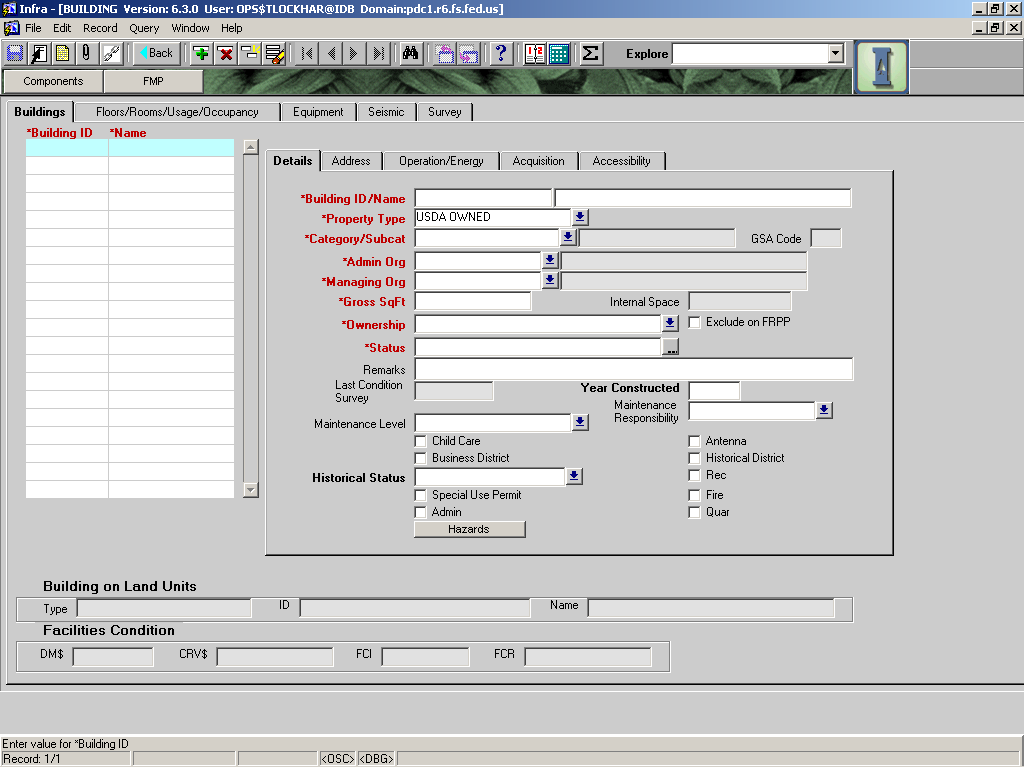 Wednesday, August 07, 2013 6:11 AMIn FY 2012, several new FRPP data elements prompted extensive review of offices and warehouses in NRM in an effort to reduce the data entry workload that would have been required for those predominant use types (category).  As a result, it was decided to restrict the minimum square footage for these categories.  Steve AustinAsset Management Branch ChiefUS Forest Service, Acquisition ManagementThese changes are included in the table below.The Department changed the old Dev Status field to STATUS in V6.3.  All previously populated entries were moved automatically to the new codes (all field definitions in green below relate to STATUS).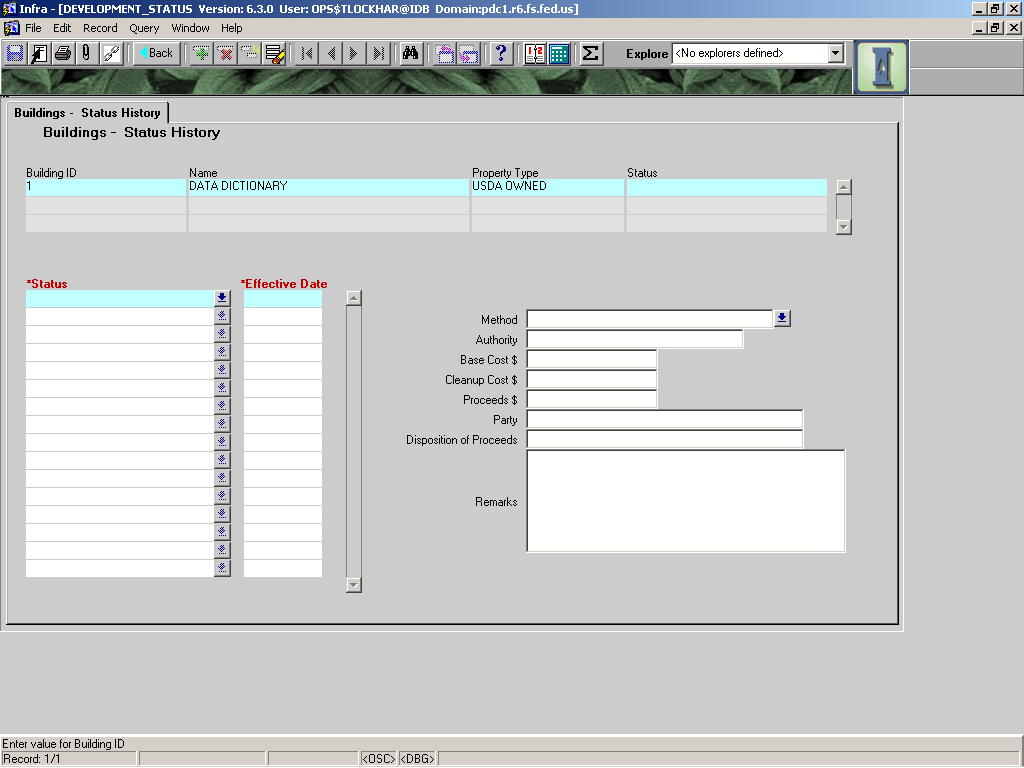 42.2 - Exhibit 01MAINTENANCE LEVELSV6.3 added nine “check boxes” to better identify a building’s use or special attributes.  Check all the applicable boxes in this area that apply to the building (field definitions below in cyan are the nine boxes).The Hazards section was added in v6.3.  It provides a place to document known hazards related to the building (lead paint, asbestos, etc.) (field definitions in orange are related to HAZARDS).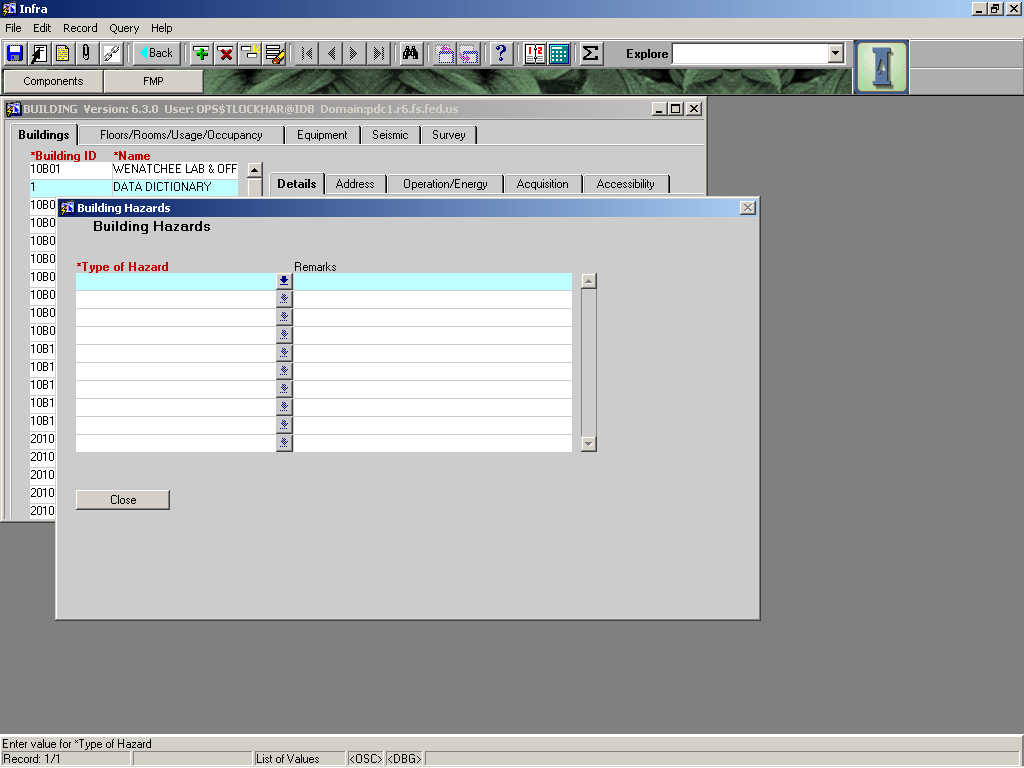 BUILDINGS -- ADDRESS TabThe Department added a new tab called ADDRESS in v6.3.  It provides a location for data on the location of the building (tan headers relate to the ADDRESS tab).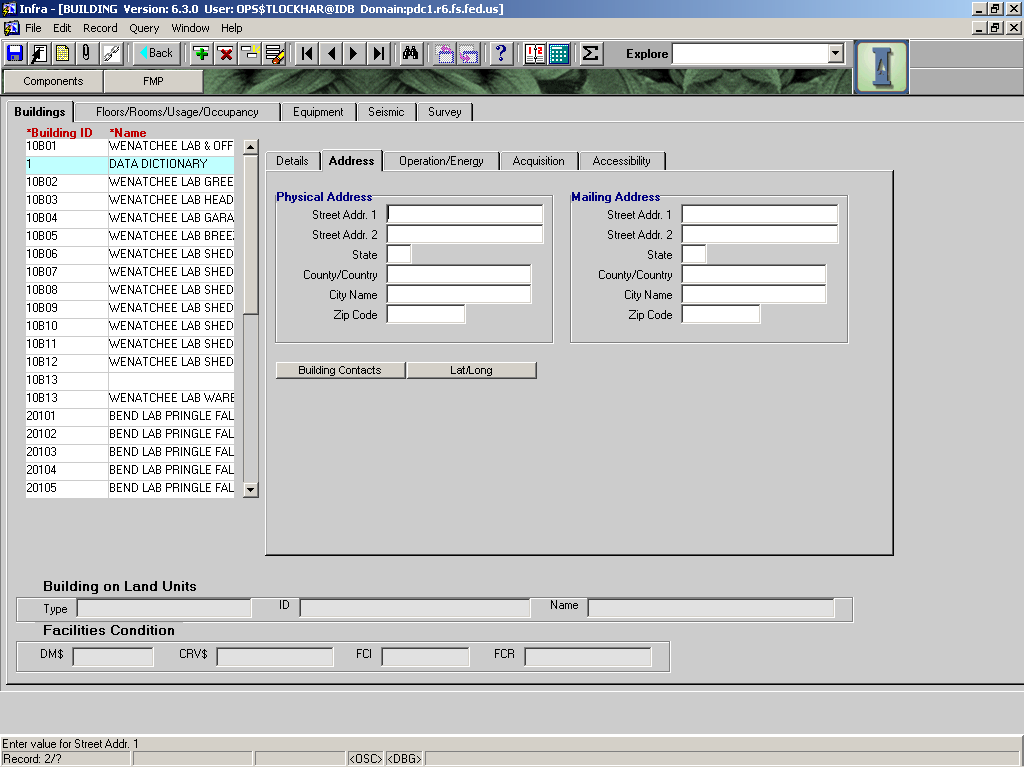 The BUILDING CONTACT button provides a location to enter data on the building maintenance companies that may exist (data definitions related to BUILDING CONTACTS are in yellow).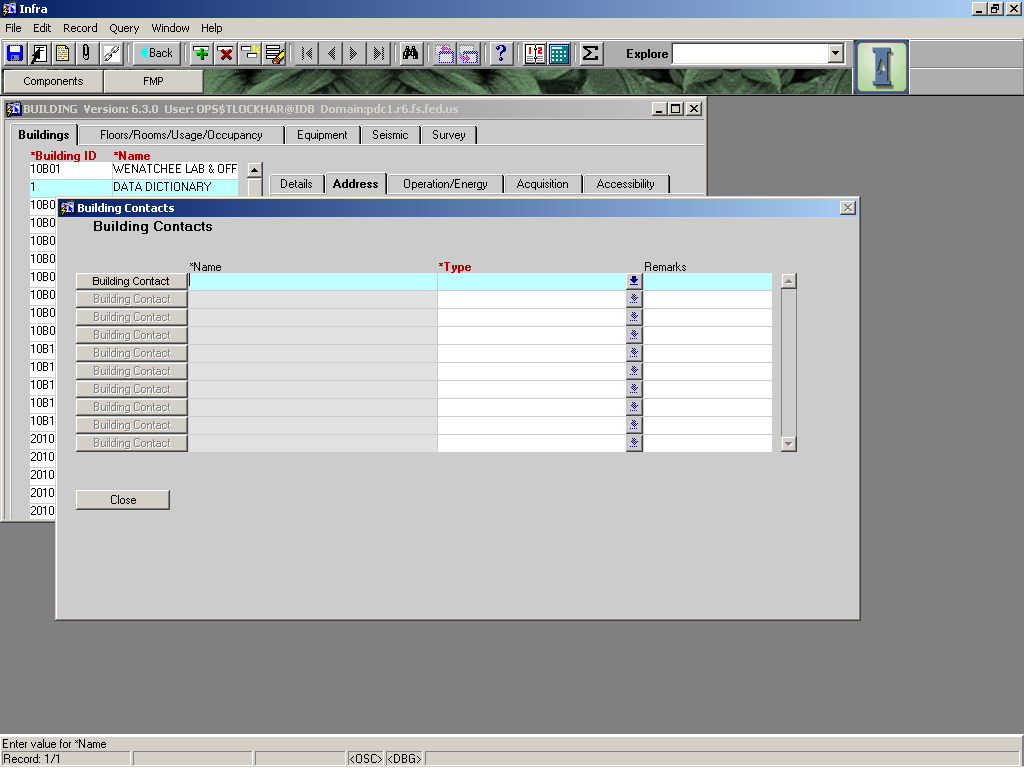 Select the gray Building Contact button on the left of field line to enter a new contact.  Complete the form with all pertinent information on the vendor.  There are three sections, make sure you populate the RED field(s) if you plan on populating any information a specific section (RED fields are mandatory, and you will not be able to save the data in a given section without populating them).BUILDINGS – OPERATION/ENERGY TabV6.3 gives us a new area to populate operation and energy data.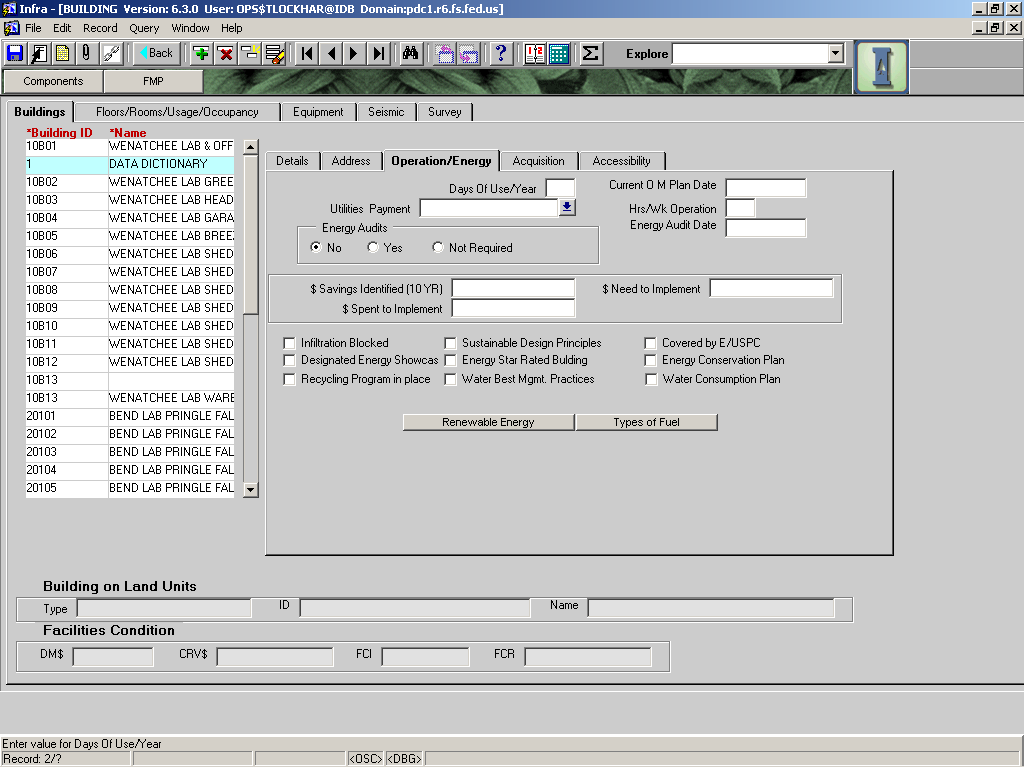 There are nine “check boxes” to better identify a building’s operation planning and energy program.  Check the boxes that apply to each building.  BUILDINGS -- ACQUISITION TabAt this time the User Board knows little about requirements for this tab.  Please proceed with caution as guidance is forthcoming that may conflict with any perceived understanding of intent.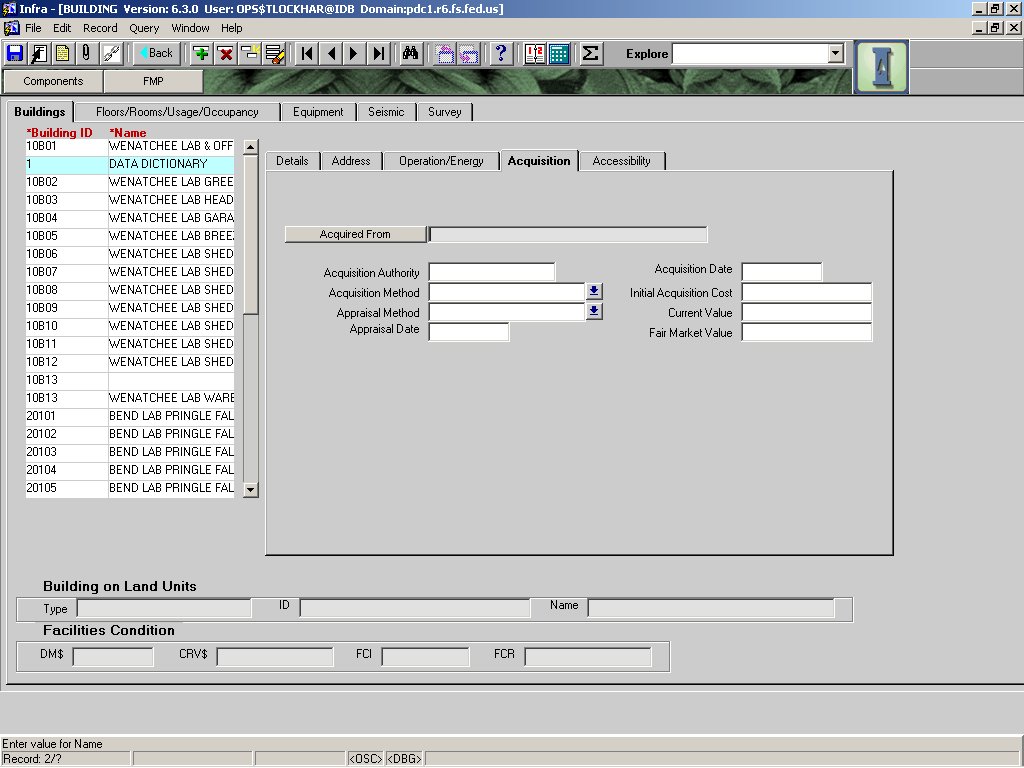 BUILDINGS -- ACCESSIBILITY Tab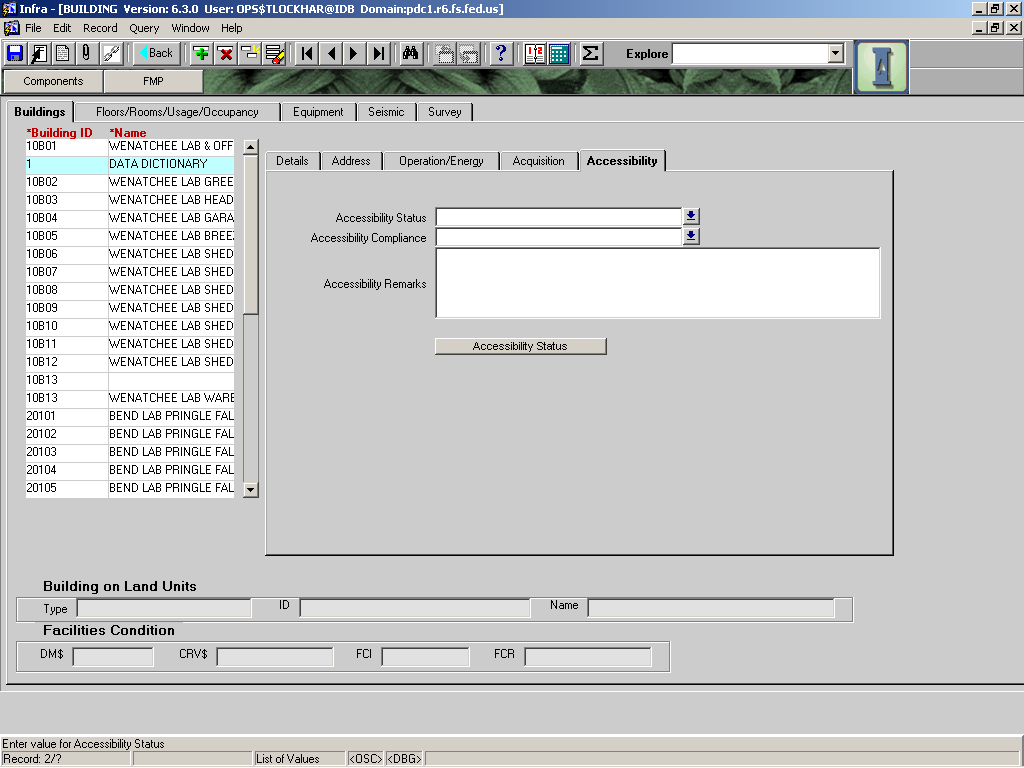 The ACCESSIBILITY gray button at the bottom of this form brings you to the old accessibility chart that needs to be updated.  It is recommended that you do not use this till we receive further guidance.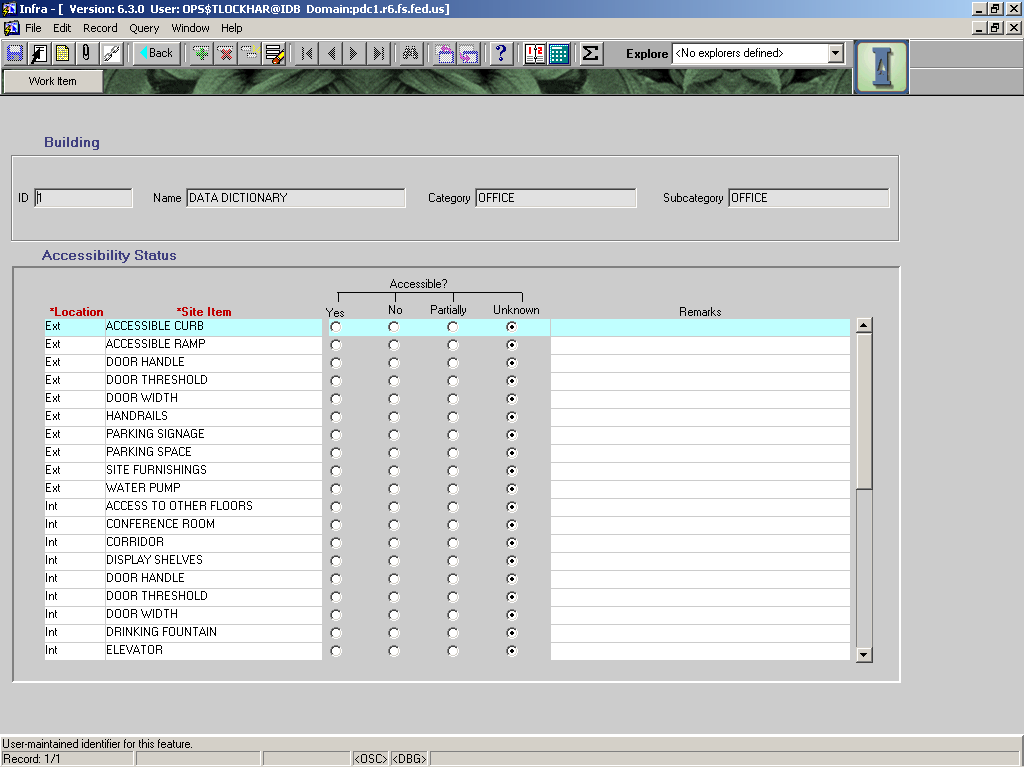 FLOOR/ROOMS/USAGE/OCCUPANCY TabThe Department added this tab in v6.3.  At this time you are advised to wait for business rules for the FLOOR/ROOMS/USAGE areas.  Even though OCCUPANCY data is required for all offices, and this data should be updated yearly with information from Human Resources, we need to wait for further direction from USDA.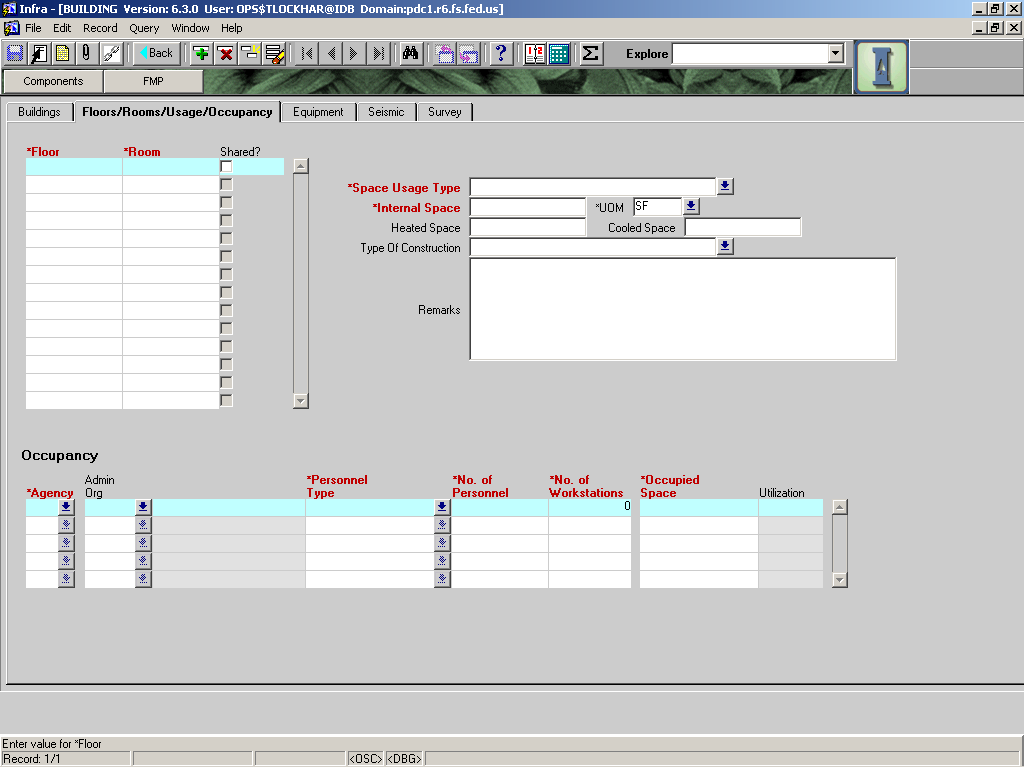 EQUIPMENT Tab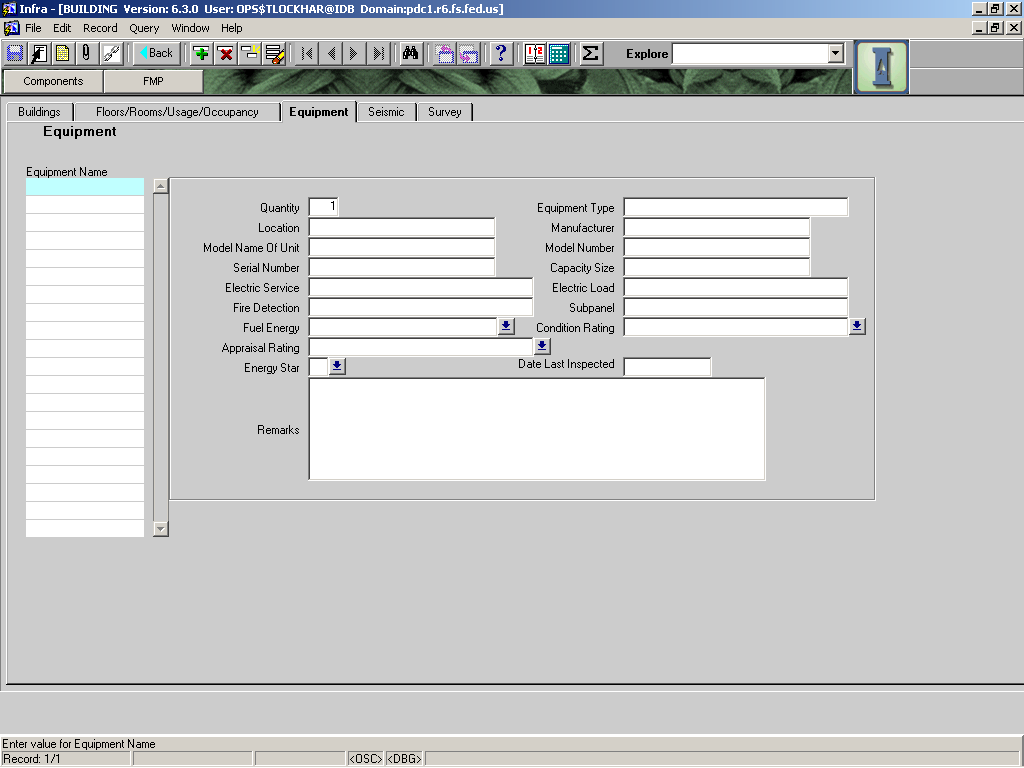  SEISMIC TabThere are several required fields on this tab that need to be highlighted.  All buildings need the Seismic Evaluation & Exempt Reason fields populated.  Buildings that are not exempt from needing a seismic evaluation need the remaining fields populated.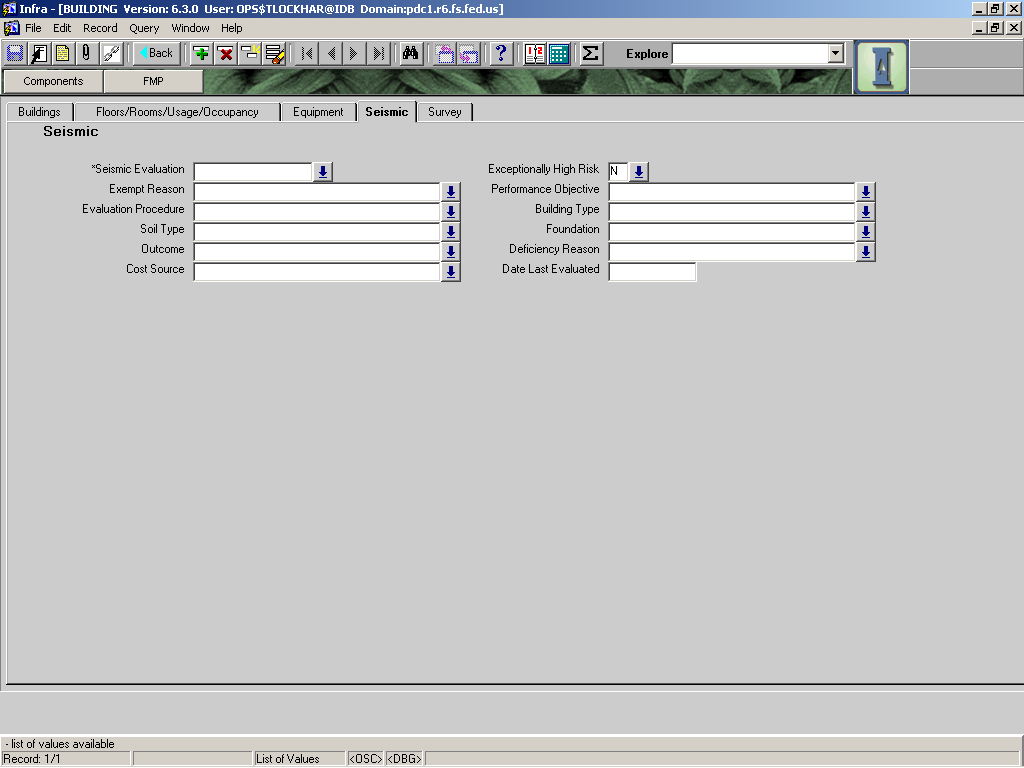  SURVEY Tab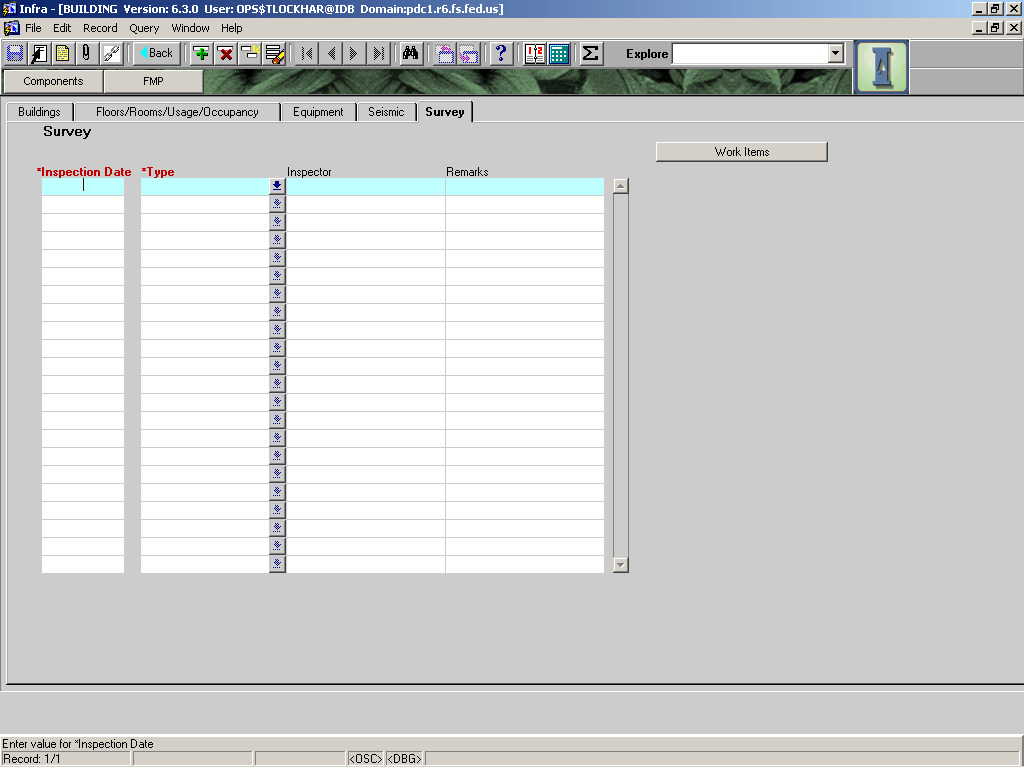  WORK ITEMS TabThe Feature Work Items screen is accessed through the Survey tab.  For additional information on how to enter work items see the soon to be released Buildings Work Item Quick Guide (expected out late Fall of 2005).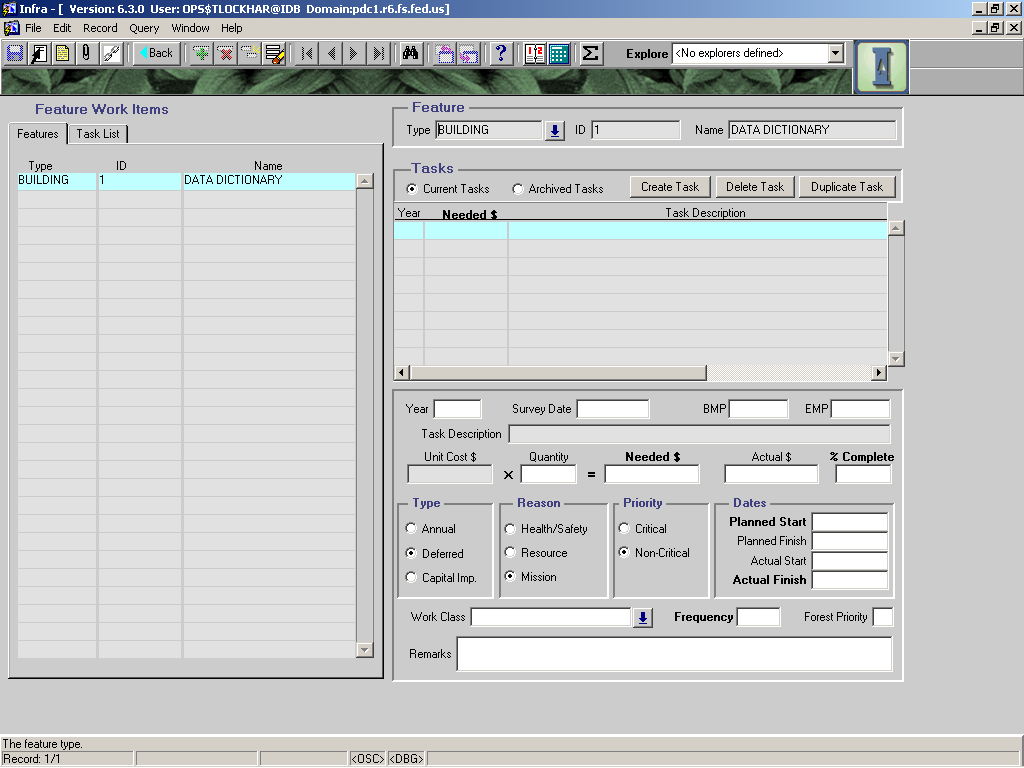   COMPONENTS BUTTON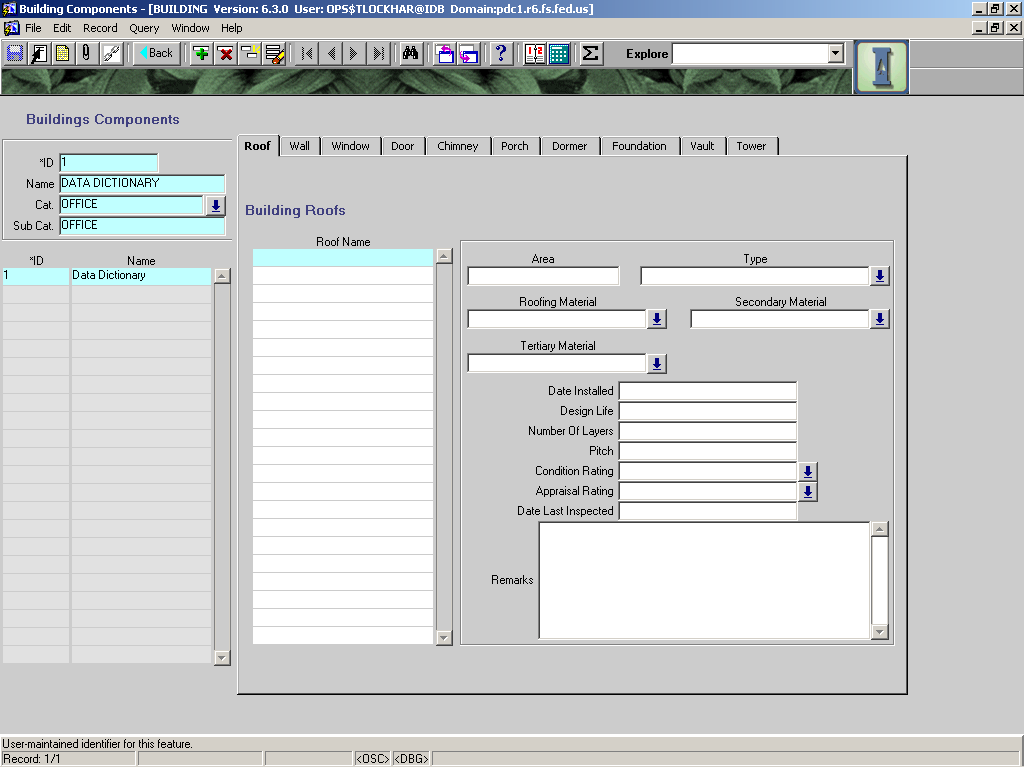 COMPONENT – ROOFCOMPONENT – WALLCOMPONENT – WINDOWCOMPONENT – DOORCOMPONENT – CHIMNEYCOMPONENT – PORCHCOMPONENT – DORMERCOMPONENT - FOUNDATIONCOMPONENT – VAULTCOMPONENT – TOWER  FMP BUTTON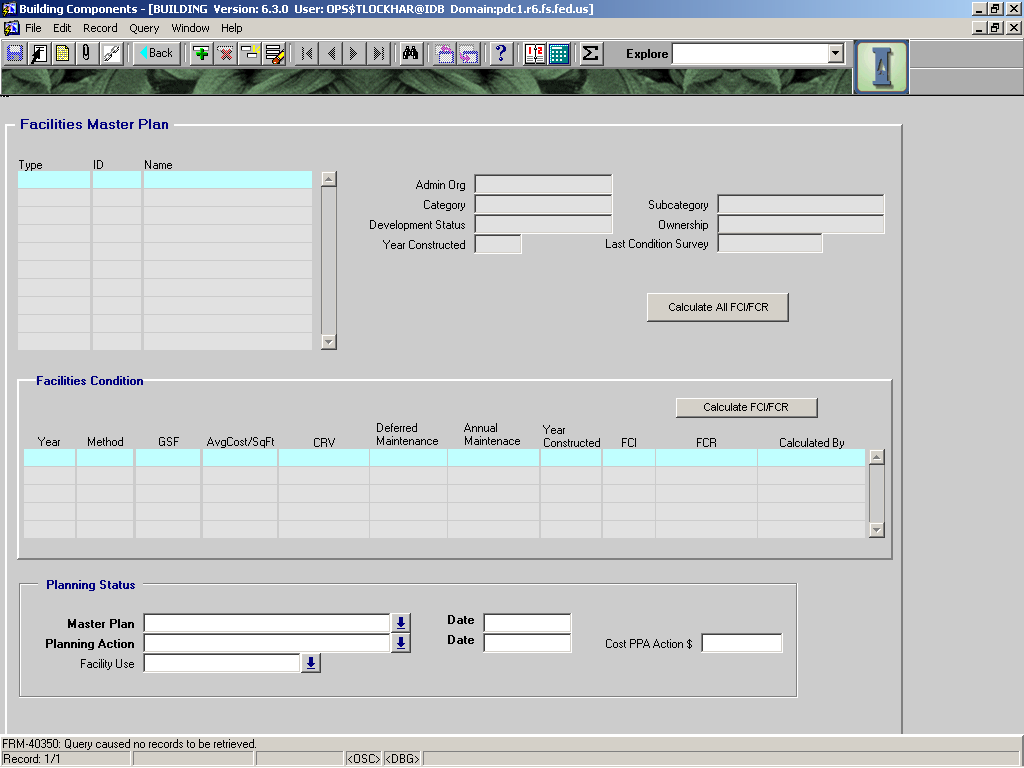 The Facilities Mast Plan (FMP) screen has three sections; building data, Facilities Condition, and Planning Status.  The building data area is automatically populated from other areas of the module, and these fields cannot be edited here.  The Facilities Condition data is also pulls data from other areas, but it also calculates a building’s Current Replacement Value, Facility Condition Index (FCI), and Facility Condition Rating (FCR).  For further information on FCI/FCR data please read the Facilities Master Plan (FMP) Screen QuickGuide at:http://infra.wo.fs.fed.us/infra/training/quickguide/index.htmThe Planning Status data fields are used by field staff to enter the disposition of a building based on the results of the Facilities Master Planning process and the subsequent Preliminary Project Analysis (PPA). This information is used to create a record of the planned use of all buildings on the unit.VersionChapterDescriptionUsed in Tables:Used in Tables:Name:Building IDBuilding IDBuilding IDBuilding IDBuilding IDII_BASICSII_BASICSII_EVENTSII_EVENTSDefinition:The official identifier for the building.The official identifier for the building.The official identifier for the building.The official identifier for the building.The official identifier for the building.The official identifier for the building.The official identifier for the building.Reference:FSH 6509.11K, section 56.05FSH 7309.11, section 05FSH 6509.11K, section 56.05FSH 7309.11, section 05FSH 6509.11K, section 56.05FSH 7309.11, section 05FSH 6509.11K, section 56.05FSH 7309.11, section 05FSH 6509.11K, section 56.05FSH 7309.11, section 05Screen:Format:Unit of Measure:Data Type:varchar2Size:UP TO 5Mandatory:YESRequirementYESLook Up:Business Rules:For all structures that meet the following definition:  “A building is defined as ‘a structure to support, shelter, or enclose persons, animals or property of any kind’.  Reference FSH 09.11k, section 56.05 and FSH 7309.11, section 05.   A trailer pad is not a building.”  Please see Notes for further details on what constitutes a building for Real Property.This should be the same identifier that is used on the ground.There is no required or standardized numbering system for buildings.Assign a unique number for each building.  When replacing a building with a new structure, assign a new number.For all structures that meet the following definition:  “A building is defined as ‘a structure to support, shelter, or enclose persons, animals or property of any kind’.  Reference FSH 09.11k, section 56.05 and FSH 7309.11, section 05.   A trailer pad is not a building.”  Please see Notes for further details on what constitutes a building for Real Property.This should be the same identifier that is used on the ground.There is no required or standardized numbering system for buildings.Assign a unique number for each building.  When replacing a building with a new structure, assign a new number.For all structures that meet the following definition:  “A building is defined as ‘a structure to support, shelter, or enclose persons, animals or property of any kind’.  Reference FSH 09.11k, section 56.05 and FSH 7309.11, section 05.   A trailer pad is not a building.”  Please see Notes for further details on what constitutes a building for Real Property.This should be the same identifier that is used on the ground.There is no required or standardized numbering system for buildings.Assign a unique number for each building.  When replacing a building with a new structure, assign a new number.For all structures that meet the following definition:  “A building is defined as ‘a structure to support, shelter, or enclose persons, animals or property of any kind’.  Reference FSH 09.11k, section 56.05 and FSH 7309.11, section 05.   A trailer pad is not a building.”  Please see Notes for further details on what constitutes a building for Real Property.This should be the same identifier that is used on the ground.There is no required or standardized numbering system for buildings.Assign a unique number for each building.  When replacing a building with a new structure, assign a new number.For all structures that meet the following definition:  “A building is defined as ‘a structure to support, shelter, or enclose persons, animals or property of any kind’.  Reference FSH 09.11k, section 56.05 and FSH 7309.11, section 05.   A trailer pad is not a building.”  Please see Notes for further details on what constitutes a building for Real Property.This should be the same identifier that is used on the ground.There is no required or standardized numbering system for buildings.Assign a unique number for each building.  When replacing a building with a new structure, assign a new number.For all structures that meet the following definition:  “A building is defined as ‘a structure to support, shelter, or enclose persons, animals or property of any kind’.  Reference FSH 09.11k, section 56.05 and FSH 7309.11, section 05.   A trailer pad is not a building.”  Please see Notes for further details on what constitutes a building for Real Property.This should be the same identifier that is used on the ground.There is no required or standardized numbering system for buildings.Assign a unique number for each building.  When replacing a building with a new structure, assign a new number.For all structures that meet the following definition:  “A building is defined as ‘a structure to support, shelter, or enclose persons, animals or property of any kind’.  Reference FSH 09.11k, section 56.05 and FSH 7309.11, section 05.   A trailer pad is not a building.”  Please see Notes for further details on what constitutes a building for Real Property.This should be the same identifier that is used on the ground.There is no required or standardized numbering system for buildings.Assign a unique number for each building.  When replacing a building with a new structure, assign a new number.Notes:Sample scenarios will be added in the future.Sample scenarios will be added in the future.Sample scenarios will be added in the future.Sample scenarios will be added in the future.Sample scenarios will be added in the future.Sample scenarios will be added in the future.Sample scenarios will be added in the future.Used in Tables:Used in Tables:Name:NAMENAMENAMENAMENAMEII_FEATURESII_FEATURESDefinition:The name of the building.The name of the building.The name of the building.The name of the building.The name of the building.The name of the building.The name of the building.Reference:Screen:Format:Unit of Measure:Data Type:varchar2Size:30Mandatory:YESRequirementYESLook Up:Business Rules:Name should be descriptive to type and location.Name should be unique to each building on a forest.Name should be descriptive to type and location.Name should be unique to each building on a forest.Name should be descriptive to type and location.Name should be unique to each building on a forest.Name should be descriptive to type and location.Name should be unique to each building on a forest.Name should be descriptive to type and location.Name should be unique to each building on a forest.Name should be descriptive to type and location.Name should be unique to each building on a forest.Name should be descriptive to type and location.Name should be unique to each building on a forest.Notes:Example:  The Bighorn N.F. and Bitterroot N.F. could both have a building named “Greybull Warehouse” but the Bighorn N.F. could not have two buildings both named “Greybull Warehouse”.Example:  The Bighorn N.F. and Bitterroot N.F. could both have a building named “Greybull Warehouse” but the Bighorn N.F. could not have two buildings both named “Greybull Warehouse”.Example:  The Bighorn N.F. and Bitterroot N.F. could both have a building named “Greybull Warehouse” but the Bighorn N.F. could not have two buildings both named “Greybull Warehouse”.Example:  The Bighorn N.F. and Bitterroot N.F. could both have a building named “Greybull Warehouse” but the Bighorn N.F. could not have two buildings both named “Greybull Warehouse”.Example:  The Bighorn N.F. and Bitterroot N.F. could both have a building named “Greybull Warehouse” but the Bighorn N.F. could not have two buildings both named “Greybull Warehouse”.Example:  The Bighorn N.F. and Bitterroot N.F. could both have a building named “Greybull Warehouse” but the Bighorn N.F. could not have two buildings both named “Greybull Warehouse”.Example:  The Bighorn N.F. and Bitterroot N.F. could both have a building named “Greybull Warehouse” but the Bighorn N.F. could not have two buildings both named “Greybull Warehouse”.Used in Tables:Used in Tables:Used in Tables:Name:PROPERTY TYPEPROPERTY TYPEPROPERTY TYPEPROPERTY TYPEPROPERTY TYPEPROPERTY TYPEDefinition:Reference:Screen:Screen:BuildingFormat:LOVLOVLOVLOVLOVLOVUnit of Measure:Unit of Measure:Data Type:varchar2Size:Mandatory:Mandatory:YESRequirementRequirementYESLook Up:Business Rules:1.1.1.1.1.1.1.1.1.Notes:Defaults to “USDA OWNED”Defaults to “USDA OWNED”Defaults to “USDA OWNED”Defaults to “USDA OWNED”Defaults to “USDA OWNED”Defaults to “USDA OWNED”Defaults to “USDA OWNED”Defaults to “USDA OWNED”Defaults to “USDA OWNED”Valid CodesValid CodesValid CodesValid CodesValid CodesValid CodesValid CodesValid CodesValid CodesValid CodesCodeCodeCodeCodeDescriptionDescriptionDescriptionDescriptionGSA AssignedGSA AssignedGSA AssignedGSA AssignedGSA Assigned PropertyGSA Assigned PropertyGSA Assigned PropertyGSA Assigned PropertyOTHEROTHEROTHEROTHERProperty not USDA Owned, USDA Leased, GSA Assigned or TrustProperty not USDA Owned, USDA Leased, GSA Assigned or TrustProperty not USDA Owned, USDA Leased, GSA Assigned or TrustProperty not USDA Owned, USDA Leased, GSA Assigned or TrustTRUSTTRUSTTRUSTTRUSTTrust, Real Property whose title is held in trust by the United States for the benefit of an individual person or group of people (e.g. an Indian tribe).Trust, Real Property whose title is held in trust by the United States for the benefit of an individual person or group of people (e.g. an Indian tribe).Trust, Real Property whose title is held in trust by the United States for the benefit of an individual person or group of people (e.g. an Indian tribe).Trust, Real Property whose title is held in trust by the United States for the benefit of an individual person or group of people (e.g. an Indian tribe).USDA LEASEDUSDA LEASEDUSDA LEASEDUSDA LEASEDUSDA Leased PropertyUSDA Leased PropertyUSDA Leased PropertyUSDA Leased PropertyUSDA OWNEDUSDA OWNEDUSDA OWNEDUSDA OWNEDUSDA Owned PropertyUSDA Owned PropertyUSDA Owned PropertyUSDA Owned PropertyUsed in Tables:Used in Tables:Used in Tables:Name:CATEGORYCATEGORYCATEGORYCATEGORYCATEGORYCATEGORYDefinition:The principal use for the building.  This field is automatically populated when the subcategory is selected.The principal use for the building.  This field is automatically populated when the subcategory is selected.The principal use for the building.  This field is automatically populated when the subcategory is selected.The principal use for the building.  This field is automatically populated when the subcategory is selected.The principal use for the building.  This field is automatically populated when the subcategory is selected.The principal use for the building.  This field is automatically populated when the subcategory is selected.The principal use for the building.  This field is automatically populated when the subcategory is selected.The principal use for the building.  This field is automatically populated when the subcategory is selected.The principal use for the building.  This field is automatically populated when the subcategory is selected.Reference:Screen:Screen:BuildingFormat:LOVLOVLOVLOVLOVLOVUnit of Measure:Unit of Measure:Data Type:varchar2Size:Mandatory:Mandatory:YESRequirementRequirementYESLook Up:Business Rules:1.  To be determined by the Real Property Manager.1.  To be determined by the Real Property Manager.1.  To be determined by the Real Property Manager.1.  To be determined by the Real Property Manager.1.  To be determined by the Real Property Manager.1.  To be determined by the Real Property Manager.1.  To be determined by the Real Property Manager.1.  To be determined by the Real Property Manager.1.  To be determined by the Real Property Manager.Notes:System generatedSystem generatedSystem generatedSystem generatedSystem generatedSystem generatedSystem generatedSystem generatedSystem generatedValid CodesValid CodesValid CodesValid CodesValid CodesValid CodesValid CodesValid CodesValid CodesValid CodesCodeCodeCodeCodeDescriptionDescriptionDescriptionDescriptionGSA Usage CodeGSA Usage CodeALL OTHERALL OTHERALL OTHERALL OTHER8080COMMUNICATION SYSTEMSCOMMUNICATION SYSTEMSCOMMUNICATION SYSTEMSCOMMUNICATION SYSTEMS7272HOSPITALHOSPITALHOSPITALHOSPITALA building providing medical care.A building providing medical care.A building providing medical care.A building providing medical care.2121HOUSINGHOUSINGHOUSINGHOUSINGA building that is used for lodging.A building that is used for lodging.A building that is used for lodging.A building that is used for lodging.3030INDUSTRIALINDUSTRIALINDUSTRIALINDUSTRIAL5050INTERIM USEINTERIM USEINTERIM USEINTERIM USE9090NAVIGATION AND TRAFFIC AIDSNAVIGATION AND TRAFFIC AIDSNAVIGATION AND TRAFFIC AIDSNAVIGATION AND TRAFFIC AIDS7373OFFICEOFFICEOFFICEOFFICEA building used for office space.A building used for office space.A building used for office space.A building used for office space.1010OTHER INSTITUTIONAL USESOTHER INSTITUTIONAL USESOTHER INSTITUTIONAL USESOTHER INSTITUTIONAL USES2929RESEARCHRESEARCHRESEARCHRESEARCHA building used to do research (not all of these buildings are owned by Research).A building used to do research (not all of these buildings are owned by Research).A building used to do research (not all of these buildings are owned by Research).A building used to do research (not all of these buildings are owned by Research).7070SCHOOLSCHOOLSCHOOLSCHOOLA building used to teach students.A building used to teach students.A building used to teach students.A building used to teach students.2323SERVICESERVICESERVICESERVICEA building used to perform day-to-day FS operations.A building used to perform day-to-day FS operations.A building used to perform day-to-day FS operations.A building used to perform day-to-day FS operations.6060STORAGESTORAGESTORAGESTORAGEA building that protects assets from the elements.A building that protects assets from the elements.A building that protects assets from the elements.A building that protects assets from the elements.4040TRUSTTRUSTTRUSTTRUST9999UTILITYUTILITYUTILITYUTILITYA building protecting electrical, mechanical or chemical utility system components.A building protecting electrical, mechanical or chemical utility system components.A building protecting electrical, mechanical or chemical utility system components.A building protecting electrical, mechanical or chemical utility system components.8080Used in Tables:Used in Tables:Used in Tables:Name:SUBCATEGORYSUBCATEGORYSUBCATEGORYSUBCATEGORYSUBCATEGORYSUBCATEGORYII_BUILDINGSII_BUILDINGSII_BUILDINGSDefinition:Defines the type of building based upon its primary use.Defines the type of building based upon its primary use.Defines the type of building based upon its primary use.Defines the type of building based upon its primary use.Defines the type of building based upon its primary use.Defines the type of building based upon its primary use.Defines the type of building based upon its primary use.Defines the type of building based upon its primary use.Defines the type of building based upon its primary use.Reference:Screen:Screen:Format:LOVLOVLOVLOVLOVLOVUnit of Measure:Unit of Measure:Data Type:varchar2Size:Mandatory:Mandatory:YESRequirementRequirementYESLook Up:Business Rules:Select value that most closely reflects the actual use of the building.Only use those sub-categories shown in BOLD.  It is expected that the remaining sub-categories will go away in a future version.Select value that most closely reflects the actual use of the building.Only use those sub-categories shown in BOLD.  It is expected that the remaining sub-categories will go away in a future version.Select value that most closely reflects the actual use of the building.Only use those sub-categories shown in BOLD.  It is expected that the remaining sub-categories will go away in a future version.Select value that most closely reflects the actual use of the building.Only use those sub-categories shown in BOLD.  It is expected that the remaining sub-categories will go away in a future version.Select value that most closely reflects the actual use of the building.Only use those sub-categories shown in BOLD.  It is expected that the remaining sub-categories will go away in a future version.Select value that most closely reflects the actual use of the building.Only use those sub-categories shown in BOLD.  It is expected that the remaining sub-categories will go away in a future version.Select value that most closely reflects the actual use of the building.Only use those sub-categories shown in BOLD.  It is expected that the remaining sub-categories will go away in a future version.Select value that most closely reflects the actual use of the building.Only use those sub-categories shown in BOLD.  It is expected that the remaining sub-categories will go away in a future version.Select value that most closely reflects the actual use of the building.Only use those sub-categories shown in BOLD.  It is expected that the remaining sub-categories will go away in a future version.Notes:Valid CodesValid CodesValid CodesValid CodesValid CodesValid CodesValid CodesValid CodesValid CodesValid CodesSub-CategorySub-CategorySub-CategorySub-CategoryDescriptionDescriptionDescriptionDescriptionCategoryCategoryACCESS CONTROLACCESS CONTROLACCESS CONTROLACCESS CONTROLDo not use.Do not use.Do not use.Do not use.ALL OTHERALL OTHERADMINISTRATIVE OFFICES AND LABORATORYADMINISTRATIVE OFFICES AND LABORATORYADMINISTRATIVE OFFICES AND LABORATORYADMINISTRATIVE OFFICES AND LABORATORYDo not use.Do not use.Do not use.Do not use.ALL OTHERALL OTHERALL OTHERALL OTHERALL OTHERALL OTHERIncludes buildings with predominate use as office space, under 750 gross square feet.Includes buildings with predominate use as office space, under 750 gross square feet.Includes buildings with predominate use as office space, under 750 gross square feet.Includes buildings with predominate use as office space, under 750 gross square feet.ALL OTHERALL OTHERANIMAL FACILITY, ALL OTHER ANIMAL FACILITY, ALL OTHER ANIMAL FACILITY, ALL OTHER ANIMAL FACILITY, ALL OTHER Do not use.Do not use.Do not use.Do not use.ALL OTHERALL OTHERBARNBARNBARNBARNDo not use.Do not use.Do not use.Do not use.ALL OTHERALL OTHERCHANGING FACILITYCHANGING FACILITYCHANGING FACILITYCHANGING FACILITYDo not use.Do not use.Do not use.Do not use.ALL OTHERALL OTHERFILLING STATIONFILLING STATIONFILLING STATIONFILLING STATIONDo not use.Do not use.Do not use.Do not use.ALL OTHERALL OTHERFIRE STATION, RELATED BUILDINGSFIRE STATION, RELATED BUILDINGSFIRE STATION, RELATED BUILDINGSFIRE STATION, RELATED BUILDINGSDo not use.Do not use.Do not use.Do not use.ALL OTHERALL OTHERGARAGE, ALL OTHERGARAGE, ALL OTHERGARAGE, ALL OTHERGARAGE, ALL OTHERDo not use.Do not use.Do not use.Do not use.ALL OTHERALL OTHERHANGARHANGARHANGARHANGARDo not use.Do not use.Do not use.Do not use.ALL OTHERALL OTHERLABORATORY (INCLUDING OFFICE)LABORATORY (INCLUDING OFFICE)LABORATORY (INCLUDING OFFICE)LABORATORY (INCLUDING OFFICE)Do not use.Do not use.Do not use.Do not use.ALL OTHERALL OTHERLABORATORY WASTE COLLECTIONLABORATORY WASTE COLLECTIONLABORATORY WASTE COLLECTIONLABORATORY WASTE COLLECTIONDo not use.Do not use.Do not use.Do not use.ALL OTHERALL OTHERLIBRARY, ALL OTHERLIBRARY, ALL OTHERLIBRARY, ALL OTHERLIBRARY, ALL OTHERDo not use.Do not use.Do not use.Do not use.ALL OTHERALL OTHERMULTIPURPOSEMULTIPURPOSEMULTIPURPOSEMULTIPURPOSEDo not use.Do not use.Do not use.Do not use.ALL OTHERALL OTHEROFFICE, ALL OTHER OFFICE, ALL OTHER OFFICE, ALL OTHER OFFICE, ALL OTHER Do not use.Do not use.Do not use.Do not use.ALL OTHERALL OTHERPAVILLION, ALL OTHERPAVILLION, ALL OTHERPAVILLION, ALL OTHERPAVILLION, ALL OTHERDo not use.Do not use.Do not use.Do not use.ALL OTHERALL OTHERREST ROOM ()REST ROOM ()REST ROOM ()REST ROOM ()Do not use.Do not use.Do not use.Do not use.ALL OTHERALL OTHERSCALE HOUSESCALE HOUSESCALE HOUSESCALE HOUSEDo not use.Do not use.Do not use.Do not use.ALL OTHERALL OTHERSCREEN HOUSESCREEN HOUSESCREEN HOUSESCREEN HOUSEDo not use.Do not use.Do not use.Do not use.ALL OTHERALL OTHERSHOP, ALL OTHERSHOP, ALL OTHERSHOP, ALL OTHERSHOP, ALL OTHERDo not use.Do not use.Do not use.Do not use.ALL OTHERALL OTHER, STORAGE SHED, STORAGE SHED, STORAGE SHED, STORAGE SHEDDo not use.Do not use.Do not use.Do not use.ALL OTHERALL OTHERTRAILERTRAILERTRAILERTRAILERDo not use.Do not use.Do not use.Do not use.ALL OTHERALL OTHERDo not use.Do not use.Do not use.Do not use.ALL OTHERALL OTHERDo not use.Do not use.Do not use.Do not use.ALL OTHERALL OTHERWASTE FACILITYWASTE FACILITYWASTE FACILITYWASTE FACILITYDo not use.Do not use.Do not use.Do not use.ALL OTHERALL OTHERDo not use.Do not use.Do not use.Do not use.ALL OTHERALL OTHERDo not use.Do not use.Do not use.Do not use.ALL OTHERALL OTHERCOMMUNICATION SYSTEMSCOMMUNICATION SYSTEMSCOMMUNICATION SYSTEMSCOMMUNICATION SYSTEMSBuilding dedicated to communication system equipment.Building dedicated to communication system equipment.Building dedicated to communication system equipment.Building dedicated to communication system equipment.COMMUNICATIONS SYSTEMCOMMUNICATIONS SYSTEMHOSPITALHOSPITALHOSPITALHOSPITALAny medical facility for humans (not animals)(i.e. infirmary, clinics, hospitals).Any medical facility for humans (not animals)(i.e. infirmary, clinics, hospitals).Any medical facility for humans (not animals)(i.e. infirmary, clinics, hospitals).Any medical facility for humans (not animals)(i.e. infirmary, clinics, hospitals).HOSPITALHOSPITALBARN, HOUSINGBARN, HOUSINGBARN, HOUSINGBARN, HOUSINGDo not use.Do not use.Do not use.Do not use.HOUSINGHOUSINGBUNK HOUSEBUNK HOUSEBUNK HOUSEBUNK HOUSEDo not use.Do not use.Do not use.Do not use.HOUSINGHOUSINGCABINCABINCABINCABINA building that contains three or fewer rooms used as a single housekeeping unit with the cooking, living, and sleeping facilities.A building that contains three or fewer rooms used as a single housekeeping unit with the cooking, living, and sleeping facilities.A building that contains three or fewer rooms used as a single housekeeping unit with the cooking, living, and sleeping facilities.A building that contains three or fewer rooms used as a single housekeeping unit with the cooking, living, and sleeping facilities.HOUSINGHOUSINGCREWCREWCREWCREWHOUSINGHOUSINGHOTEL/MOTELHOTEL/MOTELHOTEL/MOTELHOTEL/MOTELMultiple units with transient users.Multiple units with transient users.Multiple units with transient users.Multiple units with transient users.HOUSINGHOUSINGHOUSING, RESIDENCE, BUNKHOUSEHOUSING, RESIDENCE, BUNKHOUSEHOUSING, RESIDENCE, BUNKHOUSEHOUSING, RESIDENCE, BUNKHOUSEA building for 4 or more residents.  It may have common toilet and bathroom facilities and provides cooking and dining facilities.A building for 4 or more residents.  It may have common toilet and bathroom facilities and provides cooking and dining facilities.A building for 4 or more residents.  It may have common toilet and bathroom facilities and provides cooking and dining facilities.A building for 4 or more residents.  It may have common toilet and bathroom facilities and provides cooking and dining facilities.HOUSINGHOUSINGQUARTERS-COOK HOUSEQUARTERS-COOK HOUSEQUARTERS-COOK HOUSEQUARTERS-COOK HOUSEList under Mess Hall.List under Mess Hall.List under Mess Hall.List under Mess Hall.HOUSINGHOUSINGQUARTERS-CREWQUARTERS-CREWQUARTERS-CREWQUARTERS-CREWA building for 4 to 19 occupants.  It may have common toilet and bathroom facilities but does not provide cooking and dining facilities.A building for 4 to 19 occupants.  It may have common toilet and bathroom facilities but does not provide cooking and dining facilities.A building for 4 to 19 occupants.  It may have common toilet and bathroom facilities but does not provide cooking and dining facilities.A building for 4 to 19 occupants.  It may have common toilet and bathroom facilities but does not provide cooking and dining facilities.HOUSINGHOUSINGRESIDENCERESIDENCERESIDENCERESIDENCEA building with four or more rooms used for a single-family dwelling.A building with four or more rooms used for a single-family dwelling.A building with four or more rooms used for a single-family dwelling.A building with four or more rooms used for a single-family dwelling.HOUSINGHOUSINGTRAILER, HOUSINGTRAILER, HOUSINGTRAILER, HOUSINGTRAILER, HOUSINGDo not use.Do not use.Do not use.Do not use.HOUSINGHOUSINGACCESS CONTROL, INDUSTRIALACCESS CONTROL, INDUSTRIALACCESS CONTROL, INDUSTRIALACCESS CONTROL, INDUSTRIALINDUSTRIALINDUSTRIALINDUSTRIALINDUSTRIALINDUSTRIALINDUSTRIALINDUSTRIALINDUSTRIALELECTRICELECTRICELECTRICELECTRICDo not use.Do not use.Do not use.Do not use.INTERIM USEINTERIM USENAVIGATION AND TRAFFIC AIDSNAVIGATION AND TRAFFIC AIDSNAVIGATION AND TRAFFIC AIDSNAVIGATION AND TRAFFIC AIDSNAVIGATION AND TRAFFIC AIDSNAVIGATION AND TRAFFIC AIDSADMINISTRATIVE AND LABORATORY, OFFICEADMINISTRATIVE AND LABORATORY, OFFICEADMINISTRATIVE AND LABORATORY, OFFICEADMINISTRATIVE AND LABORATORY, OFFICEDo not use.Do not use.Do not use.Do not use.OFFICEOFFICEGREENHOUSE, OFFICEGREENHOUSE, OFFICEGREENHOUSE, OFFICEGREENHOUSE, OFFICEDo not use.Do not use.Do not use.Do not use.OFFICEOFFICELABORATORY, OFFICELABORATORY, OFFICELABORATORY, OFFICELABORATORY, OFFICEDo not use.Do not use.Do not use.Do not use.OFFICEOFFICEOFFICEOFFICEOFFICEOFFICEBuildings with predominate use as office space, 750 gross square feet or more.Buildings with predominate use as office space, 750 gross square feet or more.Buildings with predominate use as office space, 750 gross square feet or more.Buildings with predominate use as office space, 750 gross square feet or more.OFFICEOFFICETRAILER, OFFICETRAILER, OFFICETRAILER, OFFICETRAILER, OFFICEDo not use.Do not use.Do not use.Do not use.OFFICEOFFICEANIMAL FACILITYANIMAL FACILITYANIMAL FACILITYANIMAL FACILITYOTHER INSTITUATIONAL USESOTHER INSTITUATIONAL USESCHAPEL OR OTHER  BUILDINGCHAPEL OR OTHER  BUILDINGCHAPEL OR OTHER  BUILDINGCHAPEL OR OTHER  BUILDINGDo not use.Do not use.Do not use.Do not use.OTHER INSTITUATIONAL USESOTHER INSTITUATIONAL USESLIBRARYLIBRARYLIBRARYLIBRARYDo not use.Do not use.Do not use.Do not use.OTHER INSTITUATIONAL USESOTHER INSTITUATIONAL USESOTHER INSTITUTIONAL USESOTHER INSTITUTIONAL USESOTHER INSTITUTIONAL USESOTHER INSTITUTIONAL USESOTHER INSTITUATIONAL USESOTHER INSTITUATIONAL USESANIMAL FACILITY, RESEARCHANIMAL FACILITY, RESEARCHANIMAL FACILITY, RESEARCHANIMAL FACILITY, RESEARCHDo not use.Do not use.Do not use.Do not use.RESEARCHRESEARCHANIMAL QUARANTINEANIMAL QUARANTINEANIMAL QUARANTINEANIMAL QUARANTINEDo not use.Do not use.Do not use.Do not use.RESEARCHRESEARCHBARN RESEARCHBARN RESEARCHBARN RESEARCHBARN RESEARCHDo not use.Do not use.Do not use.Do not use.RESEARCHRESEARCHDo not use.Do not use.Do not use.Do not use.RESEARCHRESEARCHENGINEERING FACILITY, RESEARCHENGINEERING FACILITY, RESEARCHENGINEERING FACILITY, RESEARCHENGINEERING FACILITY, RESEARCHDo not use.Do not use.Do not use.Do not use.RESEARCHRESEARCHFEED MILLFEED MILLFEED MILLFEED MILLDo not use.Do not use.Do not use.Do not use.RESEARCHRESEARCHGREENHOUSEGREENHOUSEGREENHOUSEGREENHOUSEA building used to grow plants or trees.A building used to grow plants or trees.A building used to grow plants or trees.A building used to grow plants or trees.RESEARCHRESEARCHHEADHOUSEHEADHOUSEHEADHOUSEHEADHOUSEA building, usually adjoining a greenhouse, for preparation of said organic matter.A building, usually adjoining a greenhouse, for preparation of said organic matter.A building, usually adjoining a greenhouse, for preparation of said organic matter.A building, usually adjoining a greenhouse, for preparation of said organic matter.RESEARCHRESEARCHDo not use.Do not use.Do not use.Do not use.RESEARCHRESEARCHINSECT FACILITYINSECT FACILITYINSECT FACILITYINSECT FACILITYDo not use.Do not use.Do not use.Do not use.RESEARCHRESEARCHLABORATORYLABORATORYLABORATORYLABORATORYA building used for performing scientific experiments.A building used for performing scientific experiments.A building used for performing scientific experiments.A building used for performing scientific experiments.RESEARCHRESEARCHDo not use.Do not use.Do not use.Do not use.RESEARCHRESEARCHLIBRARY, RESEARCHLIBRARY, RESEARCHLIBRARY, RESEARCHLIBRARY, RESEARCHDo not use.Do not use.Do not use.Do not use.RESEARCHRESEARCHOFFICE, RESEARCHOFFICE, RESEARCHOFFICE, RESEARCHOFFICE, RESEARCHDo not use.Do not use.Do not use.Do not use.RESEARCHRESEARCHPLANT QUARANTINE, RESEARCHPLANT QUARANTINE, RESEARCHPLANT QUARANTINE, RESEARCHPLANT QUARANTINE, RESEARCHDo not use.Do not use.Do not use.Do not use.RESEARCHRESEARCHPUMPHOUSEPUMPHOUSEPUMPHOUSEPUMPHOUSEDo not use.Do not use.Do not use.Do not use.RESEARCHRESEARCHRADIOLOGICAL RADIOLOGICAL RADIOLOGICAL RADIOLOGICAL Do not use.Do not use.Do not use.Do not use.RESEARCHRESEARCHRESEARCH OFFICE/LABORATORYRESEARCH OFFICE/LABORATORYRESEARCH OFFICE/LABORATORYRESEARCH OFFICE/LABORATORYA building which has both office and research lab space.A building which has both office and research lab space.A building which has both office and research lab space.A building which has both office and research lab space.RESEARCHRESEARCHSCALE HOUSE, RESEARCHSCALE HOUSE, RESEARCHSCALE HOUSE, RESEARCHSCALE HOUSE, RESEARCHDo not use.Do not use.Do not use.Do not use.RESEARCHRESEARCHSCREEN HOUSE, RESEARCHSCREEN HOUSE, RESEARCHSCREEN HOUSE, RESEARCHSCREEN HOUSE, RESEARCHDo not use.Do not use.Do not use.Do not use.RESEARCHRESEARCHSHED, RESEARCHSHED, RESEARCHSHED, RESEARCHSHED, RESEARCHDo not use.Do not use.Do not use.Do not use.RESEARCHRESEARCHSHOP, RESEARCHSHOP, RESEARCHSHOP, RESEARCHSHOP, RESEARCHDo not use.Do not use.Do not use.Do not use.RESEARCHRESEARCH, STORAGE SHED, RESEARCH, STORAGE SHED, RESEARCH, STORAGE SHED, RESEARCH, STORAGE SHED, RESEARCHDo not use.Do not use.Do not use.Do not use.RESEARCHRESEARCHTRAILER, RESEARCHTRAILER, RESEARCHTRAILER, RESEARCHTRAILER, RESEARCHDo not use.Do not use.Do not use.Do not use.RESEARCHRESEARCH, RESEARCH, RESEARCH, RESEARCH, RESEARCHDo not use.Do not use.Do not use.Do not use.RESEARCHRESEARCHWASTEWATERWASTEWATERWASTEWATERWASTEWATERDo not use.Do not use.Do not use.Do not use.RESEARCHRESEARCH, RESEARCH, RESEARCH, RESEARCH, RESEARCHDo not use.Do not use.Do not use.Do not use.RESEARCHRESEARCH, RESEARCH, RESEARCH, RESEARCH, RESEARCHDo not use.Do not use.Do not use.Do not use.RESEARCHRESEARCHEDUCATIONALEDUCATIONALEDUCATIONALEDUCATIONALA building used as a school or training facility to teach academics rather than technical skills.A building used as a school or training facility to teach academics rather than technical skills.A building used as a school or training facility to teach academics rather than technical skills.A building used as a school or training facility to teach academics rather than technical skills.SCHOOLSCHOOLPLANT QUARANTINEPLANT QUARANTINEPLANT QUARANTINEPLANT QUARANTINESCHOOLSCHOOLSCHOOLSCHOOLSCHOOLSCHOOLA building used for teaching both academic and technical skills.A building used for teaching both academic and technical skills.A building used for teaching both academic and technical skills.A building used for teaching both academic and technical skills.SCHOOLSCHOOLVOCATIONALVOCATIONALVOCATIONALVOCATIONALA building used as a school or teaching facility to teach technical skills rather than academics.A building used as a school or teaching facility to teach technical skills rather than academics.A building used as a school or teaching facility to teach technical skills rather than academics.A building used as a school or teaching facility to teach technical skills rather than academics.SCHOOLSCHOOLAMPHITHEATERAMPHITHEATERAMPHITHEATERAMPHITHEATERA covered outdoor theater providing seating for the conveyance of information or entertainmentA covered outdoor theater providing seating for the conveyance of information or entertainmentA covered outdoor theater providing seating for the conveyance of information or entertainmentA covered outdoor theater providing seating for the conveyance of information or entertainmentSERVICESERVICEANIMAL FACILITY, SERVICEANIMAL FACILITY, SERVICEANIMAL FACILITY, SERVICEANIMAL FACILITY, SERVICEDo not use.Do not use.Do not use.Do not use.SERVICESERVICEAVIATIONAVIATIONAVIATIONAVIATIONA building used to service planes and related equipment.A building used to service planes and related equipment.A building used to service planes and related equipment.A building used to service planes and related equipment.SERVICESERVICEBARN, SERVICEBARN, SERVICEBARN, SERVICEBARN, SERVICEA building for housing animals or related items.A building for housing animals or related items.A building for housing animals or related items.A building for housing animals or related items.SERVICESERVICEBATHHOUSEBATHHOUSEBATHHOUSEBATHHOUSEA building used for bathing or showering.A building used for bathing or showering.A building used for bathing or showering.A building used for bathing or showering.SERVICESERVICEBUS STATIONBUS STATIONBUS STATIONBUS STATIONDo not use.Do not use.Do not use.Do not use.SERVICESERVICECAFETERIACAFETERIACAFETERIACAFETERIADo not use.Do not use.Do not use.Do not use.SERVICESERVICECHANGING FACILITY, SERVICECHANGING FACILITY, SERVICECHANGING FACILITY, SERVICECHANGING FACILITY, SERVICEDo not use.Do not use.Do not use.Do not use.SERVICESERVICEDAYCAREDAYCAREDAYCAREDAYCAREA building for the care of children of FS employees.A building for the care of children of FS employees.A building for the care of children of FS employees.A building for the care of children of FS employees.SERVICESERVICEDISPENSARY, SERVICEDISPENSARY, SERVICEDISPENSARY, SERVICEDISPENSARY, SERVICEA building used to give out needed tools or medicine.A building used to give out needed tools or medicine.A building used to give out needed tools or medicine.A building used to give out needed tools or medicine.SERVICESERVICEENGINEERING FACILITY, SERVICEENGINEERING FACILITY, SERVICEENGINEERING FACILITY, SERVICEENGINEERING FACILITY, SERVICEDo not use.Do not use.Do not use.Do not use.SERVICESERVICEENTRANCE STATIONENTRANCE STATIONENTRANCE STATIONENTRANCE STATIONA building used as a first point of contact at campgrounds or other public facility.  Mobile units or non-building stations shall be tracked in the recreation module.A building used as a first point of contact at campgrounds or other public facility.  Mobile units or non-building stations shall be tracked in the recreation module.A building used as a first point of contact at campgrounds or other public facility.  Mobile units or non-building stations shall be tracked in the recreation module.A building used as a first point of contact at campgrounds or other public facility.  Mobile units or non-building stations shall be tracked in the recreation module.SERVICESERVICEFEED MILL, SERVICEFEED MILL, SERVICEFEED MILL, SERVICEFEED MILL, SERVICEDo not use.Do not use.Do not use.Do not use.SERVICESERVICEFILLING STATIONFILLING STATIONFILLING STATIONFILLING STATIONDo not use.Do not use.Do not use.Do not use.SERVICESERVICEFISH CLEANINGFISH CLEANINGFISH CLEANINGFISH CLEANINGA building used to prepare fish for human consumption.  Unroofed stations shall be entered in the recreation module.A building used to prepare fish for human consumption.  Unroofed stations shall be entered in the recreation module.A building used to prepare fish for human consumption.  Unroofed stations shall be entered in the recreation module.A building used to prepare fish for human consumption.  Unroofed stations shall be entered in the recreation module.SERVICESERVICEGARAGE, SERVICEGARAGE, SERVICEGARAGE, SERVICEGARAGE, SERVICEDo not use.Do not use.Do not use.Do not use.SERVICESERVICEINCINERATORY BUILDING, SERVICEINCINERATORY BUILDING, SERVICEINCINERATORY BUILDING, SERVICEINCINERATORY BUILDING, SERVICEDo not use.Do not use.Do not use.Do not use.SERVICESERVICELABORATORY (INCLUDING OFFICE) SERVICELABORATORY (INCLUDING OFFICE) SERVICELABORATORY (INCLUDING OFFICE) SERVICELABORATORY (INCLUDING OFFICE) SERVICEDo not use.Do not use.Do not use.Do not use.SERVICESERVICELAUNDRYLAUNDRYLAUNDRYLAUNDRYA building used for cleaning of clothes or linen.A building used for cleaning of clothes or linen.A building used for cleaning of clothes or linen.A building used for cleaning of clothes or linen.SERVICESERVICEA building used to store or service boats and related equipment.A building used to store or service boats and related equipment.A building used to store or service boats and related equipment.A building used to store or service boats and related equipment.SERVICESERVICEMESS HALLMESS HALLMESS HALLMESS HALLA building used to prepare food and feed large numbers of people.A building used to prepare food and feed large numbers of people.A building used to prepare food and feed large numbers of people.A building used to prepare food and feed large numbers of people.SERVICESERVICEOFFICE, SERVICEOFFICE, SERVICEOFFICE, SERVICEOFFICE, SERVICEDo not use.Do not use.Do not use.Do not use.SERVICESERVICEOTHER TOWERSOTHER TOWERSOTHER TOWERSOTHER TOWERSAny other tower structure not used as a lookout.Any other tower structure not used as a lookout.Any other tower structure not used as a lookout.Any other tower structure not used as a lookout.SERVICESERVICEPAVILIONPAVILIONPAVILIONPAVILIONA covered picnic area with cooking apparatus.A covered picnic area with cooking apparatus.A covered picnic area with cooking apparatus.A covered picnic area with cooking apparatus.SERVICESERVICEPUMPHOUSE, SERVICEPUMPHOUSE, SERVICEPUMPHOUSE, SERVICEPUMPHOUSE, SERVICEDo not use.Do not use.Do not use.Do not use.SERVICESERVICESCALE HOUSE, SERVICESCALE HOUSE, SERVICESCALE HOUSE, SERVICESCALE HOUSE, SERVICEDo not use.Do not use.Do not use.Do not use.SERVICESERVICESHED, SERVICESHED, SERVICESHED, SERVICESHED, SERVICEDo not use.Do not use.Do not use.Do not use.SERVICESERVICESHELTERSHELTERSHELTERSHELTERA building used to help protect people or animals from the elements.A building used to help protect people or animals from the elements.A building used to help protect people or animals from the elements.A building used to help protect people or animals from the elements.SERVICESERVICESHOPSHOPSHOPSHOPA building used to build or repair assets and equipment.A building used to build or repair assets and equipment.A building used to build or repair assets and equipment.A building used to build or repair assets and equipment.SERVICESERVICE, STORAGE SHED, SERVICE, STORAGE SHED, SERVICE, STORAGE SHED, SERVICE, STORAGE SHED, SERVICEDo not use.Do not use.Do not use.Do not use.SERVICESERVICESTORE/RESTAURANTSTORE/RESTAURANTSTORE/RESTAURANTSTORE/RESTAURANTA building used to sell food or wares.A building used to sell food or wares.A building used to sell food or wares.A building used to sell food or wares.SERVICESERVICETOILET-FLUSHTOILET-FLUSHTOILET-FLUSHTOILET-FLUSHA toilet that is connected to a sewage piping system that transports waste to a central storage area or treatment facility.A toilet that is connected to a sewage piping system that transports waste to a central storage area or treatment facility.A toilet that is connected to a sewage piping system that transports waste to a central storage area or treatment facility.A toilet that is connected to a sewage piping system that transports waste to a central storage area or treatment facility.SERVICESERVICETOILET-OTHERTOILET-OTHERTOILET-OTHERTOILET-OTHERAll other types of toilets.All other types of toilets.All other types of toilets.All other types of toilets.SERVICESERVICETOILET-PITTOILET-PITTOILET-PITTOILET-PITToilets that consist of an earthen pit.  Generally illegal in most states.Toilets that consist of an earthen pit.  Generally illegal in most states.Toilets that consist of an earthen pit.  Generally illegal in most states.Toilets that consist of an earthen pit.  Generally illegal in most states.SERVICESERVICETOILET-VAULTTOILET-VAULTTOILET-VAULTTOILET-VAULTA toilet that stores the waste in a self contained vault.A toilet that stores the waste in a self contained vault.A toilet that stores the waste in a self contained vault.A toilet that stores the waste in a self contained vault.SERVICESERVICE, SERVICE, SERVICE, SERVICE, SERVICEDo not use.Do not use.Do not use.Do not use.SERVICESERVICEVISITOR INFORMATION SERVICE ()VISITOR INFORMATION SERVICE ()VISITOR INFORMATION SERVICE ()VISITOR INFORMATION SERVICE ()A building used as a point of contact for the public for recreation information.A building used as a point of contact for the public for recreation information.A building used as a point of contact for the public for recreation information.A building used as a point of contact for the public for recreation information.SERVICESERVICEWASTE FACILITY, SERVICEWASTE FACILITY, SERVICEWASTE FACILITY, SERVICEWASTE FACILITY, SERVICEDo not use.Do not use.Do not use.Do not use.SERVICESERVICEDo not use.Do not use.Do not use.Do not use.SERVICESERVICEWASTEWATER, SERVICEWASTEWATER, SERVICEWASTEWATER, SERVICEWASTEWATER, SERVICEDo not use.Do not use.Do not use.Do not use.SERVICESERVICEWATCHTOWER (LOOKOUT)WATCHTOWER (LOOKOUT)WATCHTOWER (LOOKOUT)WATCHTOWER (LOOKOUT)A building intended for use as a lookout – may be elevated or at ground level..A building intended for use as a lookout – may be elevated or at ground level..A building intended for use as a lookout – may be elevated or at ground level..A building intended for use as a lookout – may be elevated or at ground level..SERVICESERVICEANIMAL FACILITY, STORAGEANIMAL FACILITY, STORAGEANIMAL FACILITY, STORAGEANIMAL FACILITY, STORAGEDo not use.Do not use.Do not use.Do not use.STORAGESTORAGEBARN/STABLEBARN/STABLEBARN/STABLEBARN/STABLEA building for housing animals and related items.A building for housing animals and related items.A building for housing animals and related items.A building for housing animals and related items.STORAGESTORAGECHEMICALCHEMICALCHEMICALCHEMICALA building used to store chemicals.A building used to store chemicals.A building used to store chemicals.A building used to store chemicals.STORAGESTORAGECOOLERSCOOLERSCOOLERSCOOLERSA building used to store seedlings.A building used to store seedlings.A building used to store seedlings.A building used to store seedlings.STORAGESTORAGEEQUIPMENTEQUIPMENTEQUIPMENTEQUIPMENTA building used to store equipment and tools.A building used to store equipment and tools.A building used to store equipment and tools.A building used to store equipment and tools.STORAGESTORAGEEXPLOSIVEEXPLOSIVEEXPLOSIVEEXPLOSIVEA building used to store explosive materials.A building used to store explosive materials.A building used to store explosive materials.A building used to store explosive materials.STORAGESTORAGEFEED MILL, STORAGEFEED MILL, STORAGEFEED MILL, STORAGEFEED MILL, STORAGEDo not use.Do not use.Do not use.Do not use.STORAGESTORAGEFERTILIZERFERTILIZERFERTILIZERFERTILIZERA building used to store fertilizer (keep away from gas/oil building).A building used to store fertilizer (keep away from gas/oil building).A building used to store fertilizer (keep away from gas/oil building).A building used to store fertilizer (keep away from gas/oil building).STORAGESTORAGEFIRE CACHEFIRE CACHEFIRE CACHEFIRE CACHEA building used to store fire suppression tools. A building used to store fire suppression tools. A building used to store fire suppression tools. A building used to store fire suppression tools. STORAGESTORAGEFLAMMABLEFLAMMABLEFLAMMABLEFLAMMABLEA building used to store flammable materials.A building used to store flammable materials.A building used to store flammable materials.A building used to store flammable materials.STORAGESTORAGEGARAGEGARAGEGARAGEGARAGEA building used to store vehicles.A building used to store vehicles.A building used to store vehicles.A building used to store vehicles.STORAGESTORAGEGAS/OILGAS/OILGAS/OILGAS/OILA building used to store and dispense gasoline.A building used to store and dispense gasoline.A building used to store and dispense gasoline.A building used to store and dispense gasoline.STORAGESTORAGEGREENHOUSE, STORAGEGREENHOUSE, STORAGEGREENHOUSE, STORAGEGREENHOUSE, STORAGEDo not use.Do not use.Do not use.Do not use.STORAGESTORAGEHANGAR, STORAGEHANGAR, STORAGEHANGAR, STORAGEHANGAR, STORAGEDo not use.Do not use.Do not use.Do not use.STORAGESTORAGEOFFICE, STORAGEOFFICE, STORAGEOFFICE, STORAGEOFFICE, STORAGEDo not use.Do not use.Do not use.Do not use.STORAGESTORAGEOTHEROTHEROTHEROTHERUse of this value is discouraged.Use of this value is discouraged.Use of this value is discouraged.Use of this value is discouraged.STORAGESTORAGEPESTICIDEPESTICIDEPESTICIDEPESTICIDEA building used to store pesticides.A building used to store pesticides.A building used to store pesticides.A building used to store pesticides.STORAGESTORAGEREST ROOM () STORAGEREST ROOM () STORAGEREST ROOM () STORAGEREST ROOM () STORAGEDo not use.Do not use.Do not use.Do not use.STORAGESTORAGERETARDANTRETARDANTRETARDANTRETARDANTA building used to store fire retardant.A building used to store fire retardant.A building used to store fire retardant.A building used to store fire retardant.STORAGESTORAGESHEDSHEDSHEDSHEDA small building(less than 400 square feet)  used for general storage (see warehouse)A small building(less than 400 square feet)  used for general storage (see warehouse)A small building(less than 400 square feet)  used for general storage (see warehouse)A small building(less than 400 square feet)  used for general storage (see warehouse)STORAGESTORAGESHOP, STORAGESHOP, STORAGESHOP, STORAGESHOP, STORAGEDo not use.Do not use.Do not use.Do not use.STORAGESTORAGESTORAGE BUILDING, STORAGE SHED, STORAGESTORAGE BUILDING, STORAGE SHED, STORAGESTORAGE BUILDING, STORAGE SHED, STORAGESTORAGE BUILDING, STORAGE SHED, STORAGEGeneral storage buildings less than 5,000 gross square feetGeneral storage buildings less than 5,000 gross square feetGeneral storage buildings less than 5,000 gross square feetGeneral storage buildings less than 5,000 gross square feetSTORAGESTORAGETOOLTOOLTOOLTOOLA building used to store only toolsA building used to store only toolsA building used to store only toolsA building used to store only toolsSTORAGESTORAGETRAILER, STORAGETRAILER, STORAGETRAILER, STORAGETRAILER, STORAGEDo not use.Do not use.Do not use.Do not use.STORAGESTORAGETREE PROCESSTREE PROCESSTREE PROCESSTREE PROCESSA building used the prepare trees for planting or storage in a cooler.A building used the prepare trees for planting or storage in a cooler.A building used the prepare trees for planting or storage in a cooler.A building used the prepare trees for planting or storage in a cooler.STORAGESTORAGE, STORAGE, STORAGE, STORAGE, STORAGEDo not use.Do not use.Do not use.Do not use.STORAGESTORAGEWAREHOUSEWAREHOUSEWAREHOUSEWAREHOUSEA large building (greater than 5,000 gross square feet) used for general storage.A large building (greater than 5,000 gross square feet) used for general storage.A large building (greater than 5,000 gross square feet) used for general storage.A large building (greater than 5,000 gross square feet) used for general storage.STORAGESTORAGEWASTE FACILITY, STORAGEWASTE FACILITY, STORAGEWASTE FACILITY, STORAGEWASTE FACILITY, STORAGEDo not use.Do not use.Do not use.Do not use.STORAGESTORAGETRUST BUILDINGSTRUST BUILDINGSTRUST BUILDINGSTRUST BUILDINGSBuildings owned by others held in trust by the  Buildings owned by others held in trust by the  Buildings owned by others held in trust by the  Buildings owned by others held in trust by the  ELECTRICELECTRICELECTRICELECTRICA building used to house electrical equipment.A building used to house electrical equipment.A building used to house electrical equipment.A building used to house electrical equipment.UTILITYUTILITYPUMPHOUSEPUMPHOUSEPUMPHOUSEPUMPHOUSEBuilding used to house a water pump or well (well house).Building used to house a water pump or well (well house).Building used to house a water pump or well (well house).Building used to house a water pump or well (well house).UTILITYUTILITYSEWAGESEWAGESEWAGESEWAGEA building used to house a wastewater treatment facility.A building used to house a wastewater treatment facility.A building used to house a wastewater treatment facility.A building used to house a wastewater treatment facility.UTILITYUTILITYTELECOMTELECOMTELECOMTELECOMA building used to house telecom equipment.A building used to house telecom equipment.A building used to house telecom equipment.A building used to house telecom equipment.UTILITYUTILITYTREATMENTTREATMENTTREATMENTTREATMENTUse of this field is discouraged.  Use either Utility-water or Utility-Sewage for water and wastewater treatment, respectively.  PHASE OUT.Use of this field is discouraged.  Use either Utility-water or Utility-Sewage for water and wastewater treatment, respectively.  PHASE OUT.Use of this field is discouraged.  Use either Utility-water or Utility-Sewage for water and wastewater treatment, respectively.  PHASE OUT.Use of this field is discouraged.  Use either Utility-water or Utility-Sewage for water and wastewater treatment, respectively.  PHASE OUT.UTILITYUTILITYUTILITYUTILITYUTILITYUTILITYA building used to house general utility equipment.A building used to house general utility equipment.A building used to house general utility equipment.A building used to house general utility equipment.UTILITYUTILITYWATERWATERWATERWATERA building used to house water treatment equipment.A building used to house water treatment equipment.A building used to house water treatment equipment.A building used to house water treatment equipment.UTILITYUTILITYUsed in Tables:Used in Tables:Name:ADMIN_ORGADMIN_ORGADMIN_ORGADMIN_ORGADMIN_ORGDefinition:Unit having jurisdictionUnit having jurisdictionUnit having jurisdictionUnit having jurisdictionUnit having jurisdictionUnit having jurisdictionUnit having jurisdictionReference:Screen:DetailsFormat:RRFFDD where RR is region/station, FF is , DD is district (where applicable)RRFFDD where RR is region/station, FF is , DD is district (where applicable)RRFFDD where RR is region/station, FF is , DD is district (where applicable)RRFFDD where RR is region/station, FF is , DD is district (where applicable)RRFFDD where RR is region/station, FF is , DD is district (where applicable)Unit of Measure:Data Type:varchar2Size:Mandatory:YESRequirementYESLook Up:LOVLOVLOVLOVLOVLOVLOVBusiness Rules:1.  The code shall be for the unit on which the building is located geographically.  This may not be the same as the unit managing the building.1.  The code shall be for the unit on which the building is located geographically.  This may not be the same as the unit managing the building.1.  The code shall be for the unit on which the building is located geographically.  This may not be the same as the unit managing the building.1.  The code shall be for the unit on which the building is located geographically.  This may not be the same as the unit managing the building.1.  The code shall be for the unit on which the building is located geographically.  This may not be the same as the unit managing the building.1.  The code shall be for the unit on which the building is located geographically.  This may not be the same as the unit managing the building.1.  The code shall be for the unit on which the building is located geographically.  This may not be the same as the unit managing the building.Notes:Used in Tables:Used in Tables:Name:GSA CODEGSA CODEGSA CODEGSA CODEGSA CODEDefinition:This field is only used by CPAIS.  DO NOT ENTER.This field is only used by CPAIS.  DO NOT ENTER.This field is only used by CPAIS.  DO NOT ENTER.This field is only used by CPAIS.  DO NOT ENTER.This field is only used by CPAIS.  DO NOT ENTER.This field is only used by CPAIS.  DO NOT ENTER.This field is only used by CPAIS.  DO NOT ENTER.Reference:Screen:DetailsFormat:Automatically filled in.Automatically filled in.Automatically filled in.Automatically filled in.Automatically filled in.Unit of Measure:Data Type:varchar2Size:Mandatory:NoRequirementNoLook Up:Business Rules:1.  1.  1.  1.  1.  1.  1.  Notes:Used in Tables:Used in Tables:Name:MANAGING_ORGMANAGING_ORGMANAGING_ORGMANAGING_ORGMANAGING_ORGDefinition:The Unit that actually manages the building.The Unit that actually manages the building.The Unit that actually manages the building.The Unit that actually manages the building.The Unit that actually manages the building.The Unit that actually manages the building.The Unit that actually manages the building.Reference:Screen:DetailsFormat:RRFFDD where RR is region/station, FF is , DD is district (where applicable)RRFFDD where RR is region/station, FF is , DD is district (where applicable)RRFFDD where RR is region/station, FF is , DD is district (where applicable)RRFFDD where RR is region/station, FF is , DD is district (where applicable)RRFFDD where RR is region/station, FF is , DD is district (where applicable)Unit of Measure:Data Type:varchar2Size:Mandatory:YESRequirementYESLook Up:LOVLOVLOVLOVLOVLOVLOVBusiness Rules:1.  The unit that has responsibility for managing the building.  This may not be the same as the admin_org.1.  The unit that has responsibility for managing the building.  This may not be the same as the admin_org.1.  The unit that has responsibility for managing the building.  This may not be the same as the admin_org.1.  The unit that has responsibility for managing the building.  This may not be the same as the admin_org.1.  The unit that has responsibility for managing the building.  This may not be the same as the admin_org.1.  The unit that has responsibility for managing the building.  This may not be the same as the admin_org.1.  The unit that has responsibility for managing the building.  This may not be the same as the admin_org.Notes:Used in Tables:Used in Tables:Name:GROSS SQFTGROSS SQFTGROSS SQFTGROSS SQFTGROSS SQFTDefinition:The total area of the building in square feet.The total area of the building in square feet.The total area of the building in square feet.The total area of the building in square feet.The total area of the building in square feet.The total area of the building in square feet.The total area of the building in square feet.Reference:10 CFR  II ( Ed.) Definition of Gross Area10 CFR  II ( Ed.) Definition of Gross Area10 CFR  II ( Ed.) Definition of Gross Area10 CFR  II ( Ed.) Definition of Gross Area10 CFR  II ( Ed.) Definition of Gross AreaScreen:DetailsFormat:NumberNumberNumberNumberNumberUnit of Measure:Square feetData Type:numericSize:30Mandatory:YESRequirementYESLook Up:Business Rules:Gross square feet is the area computed by measuring from the normal outside face of exterior walls, disregarding architectural setbacks or projections, cornices, pilasters, and buttresses, and including all stories or areas which have floor surfaces and a clear standing headroom of 6.5 feet or more.Gross area of a floor shall include any areas in excavated portions of basement, roofed porches, loading platforms, shipping platforms, attics with clear headroom, garages, penthouses, lobbies, corridors, and mechanical equipment floors.Gross area does not include open courts, light wells, upper portions of rooms, lobbies, and other areas which rise above the story being measured, drives or ramps that extend beyond principal exterior walls, or unroofed areas such as cooling towers, and unenclosed portions of ground level or intermediate stories and unroofed porches and entries.Gross square feet is the area computed by measuring from the normal outside face of exterior walls, disregarding architectural setbacks or projections, cornices, pilasters, and buttresses, and including all stories or areas which have floor surfaces and a clear standing headroom of 6.5 feet or more.Gross area of a floor shall include any areas in excavated portions of basement, roofed porches, loading platforms, shipping platforms, attics with clear headroom, garages, penthouses, lobbies, corridors, and mechanical equipment floors.Gross area does not include open courts, light wells, upper portions of rooms, lobbies, and other areas which rise above the story being measured, drives or ramps that extend beyond principal exterior walls, or unroofed areas such as cooling towers, and unenclosed portions of ground level or intermediate stories and unroofed porches and entries.Gross square feet is the area computed by measuring from the normal outside face of exterior walls, disregarding architectural setbacks or projections, cornices, pilasters, and buttresses, and including all stories or areas which have floor surfaces and a clear standing headroom of 6.5 feet or more.Gross area of a floor shall include any areas in excavated portions of basement, roofed porches, loading platforms, shipping platforms, attics with clear headroom, garages, penthouses, lobbies, corridors, and mechanical equipment floors.Gross area does not include open courts, light wells, upper portions of rooms, lobbies, and other areas which rise above the story being measured, drives or ramps that extend beyond principal exterior walls, or unroofed areas such as cooling towers, and unenclosed portions of ground level or intermediate stories and unroofed porches and entries.Gross square feet is the area computed by measuring from the normal outside face of exterior walls, disregarding architectural setbacks or projections, cornices, pilasters, and buttresses, and including all stories or areas which have floor surfaces and a clear standing headroom of 6.5 feet or more.Gross area of a floor shall include any areas in excavated portions of basement, roofed porches, loading platforms, shipping platforms, attics with clear headroom, garages, penthouses, lobbies, corridors, and mechanical equipment floors.Gross area does not include open courts, light wells, upper portions of rooms, lobbies, and other areas which rise above the story being measured, drives or ramps that extend beyond principal exterior walls, or unroofed areas such as cooling towers, and unenclosed portions of ground level or intermediate stories and unroofed porches and entries.Gross square feet is the area computed by measuring from the normal outside face of exterior walls, disregarding architectural setbacks or projections, cornices, pilasters, and buttresses, and including all stories or areas which have floor surfaces and a clear standing headroom of 6.5 feet or more.Gross area of a floor shall include any areas in excavated portions of basement, roofed porches, loading platforms, shipping platforms, attics with clear headroom, garages, penthouses, lobbies, corridors, and mechanical equipment floors.Gross area does not include open courts, light wells, upper portions of rooms, lobbies, and other areas which rise above the story being measured, drives or ramps that extend beyond principal exterior walls, or unroofed areas such as cooling towers, and unenclosed portions of ground level or intermediate stories and unroofed porches and entries.Gross square feet is the area computed by measuring from the normal outside face of exterior walls, disregarding architectural setbacks or projections, cornices, pilasters, and buttresses, and including all stories or areas which have floor surfaces and a clear standing headroom of 6.5 feet or more.Gross area of a floor shall include any areas in excavated portions of basement, roofed porches, loading platforms, shipping platforms, attics with clear headroom, garages, penthouses, lobbies, corridors, and mechanical equipment floors.Gross area does not include open courts, light wells, upper portions of rooms, lobbies, and other areas which rise above the story being measured, drives or ramps that extend beyond principal exterior walls, or unroofed areas such as cooling towers, and unenclosed portions of ground level or intermediate stories and unroofed porches and entries.Gross square feet is the area computed by measuring from the normal outside face of exterior walls, disregarding architectural setbacks or projections, cornices, pilasters, and buttresses, and including all stories or areas which have floor surfaces and a clear standing headroom of 6.5 feet or more.Gross area of a floor shall include any areas in excavated portions of basement, roofed porches, loading platforms, shipping platforms, attics with clear headroom, garages, penthouses, lobbies, corridors, and mechanical equipment floors.Gross area does not include open courts, light wells, upper portions of rooms, lobbies, and other areas which rise above the story being measured, drives or ramps that extend beyond principal exterior walls, or unroofed areas such as cooling towers, and unenclosed portions of ground level or intermediate stories and unroofed porches and entries.Notes:Previously known as GROSS AREA.  The only place for gross area of building to be entered is in this field now.  Gross floor areas are no longer entered to automatically update this field.  User is responsible for putting the entire gross area of the building in now.Previously known as GROSS AREA.  The only place for gross area of building to be entered is in this field now.  Gross floor areas are no longer entered to automatically update this field.  User is responsible for putting the entire gross area of the building in now.Previously known as GROSS AREA.  The only place for gross area of building to be entered is in this field now.  Gross floor areas are no longer entered to automatically update this field.  User is responsible for putting the entire gross area of the building in now.Previously known as GROSS AREA.  The only place for gross area of building to be entered is in this field now.  Gross floor areas are no longer entered to automatically update this field.  User is responsible for putting the entire gross area of the building in now.Previously known as GROSS AREA.  The only place for gross area of building to be entered is in this field now.  Gross floor areas are no longer entered to automatically update this field.  User is responsible for putting the entire gross area of the building in now.Previously known as GROSS AREA.  The only place for gross area of building to be entered is in this field now.  Gross floor areas are no longer entered to automatically update this field.  User is responsible for putting the entire gross area of the building in now.Previously known as GROSS AREA.  The only place for gross area of building to be entered is in this field now.  Gross floor areas are no longer entered to automatically update this field.  User is responsible for putting the entire gross area of the building in now.Used in Tables:Used in Tables:Name:INTERNAL AREAINTERNAL AREAINTERNAL AREAINTERNAL AREAINTERNAL AREADefinition:The definition and direction for calculating internal area will be provided by CPAIS managers at a later date.The definition and direction for calculating internal area will be provided by CPAIS managers at a later date.The definition and direction for calculating internal area will be provided by CPAIS managers at a later date.The definition and direction for calculating internal area will be provided by CPAIS managers at a later date.The definition and direction for calculating internal area will be provided by CPAIS managers at a later date.The definition and direction for calculating internal area will be provided by CPAIS managers at a later date.The definition and direction for calculating internal area will be provided by CPAIS managers at a later date.Reference:Screen:DetailsFormat:Automatically enteredAutomatically enteredAutomatically enteredAutomatically enteredAutomatically enteredUnit of Measure:Square feetData Type:numericSize:30Mandatory:NoRequirementNoLook Up:Business Rules:Notes:USE OF THIS FIELD IS DISCOURAGED UNTIL DIRECTION IS GIVEN ON FIGURING THIS SQUARE FOOTAGE.USE OF THIS FIELD IS DISCOURAGED UNTIL DIRECTION IS GIVEN ON FIGURING THIS SQUARE FOOTAGE.USE OF THIS FIELD IS DISCOURAGED UNTIL DIRECTION IS GIVEN ON FIGURING THIS SQUARE FOOTAGE.USE OF THIS FIELD IS DISCOURAGED UNTIL DIRECTION IS GIVEN ON FIGURING THIS SQUARE FOOTAGE.USE OF THIS FIELD IS DISCOURAGED UNTIL DIRECTION IS GIVEN ON FIGURING THIS SQUARE FOOTAGE.USE OF THIS FIELD IS DISCOURAGED UNTIL DIRECTION IS GIVEN ON FIGURING THIS SQUARE FOOTAGE.USE OF THIS FIELD IS DISCOURAGED UNTIL DIRECTION IS GIVEN ON FIGURING THIS SQUARE FOOTAGE.Used in Tables:Used in Tables:Used in Tables:Name:OWNERSHIPOWNERSHIPOWNERSHIPOWNERSHIPOWNERSHIPOWNERSHIPII_FEATURESII_FEATURESII_FEATURESDefinition:The owner of the building.The owner of the building.The owner of the building.The owner of the building.The owner of the building.The owner of the building.The owner of the building.The owner of the building.The owner of the building.Reference:Screen:DetailsDetailsFormat:Unit of Measure:Data Type:varchar2Size:Mandatory:YESYESRequirementYESYESLook Up:LOVLOVLOVLOVLOVLOVLOVLOVLOVBusiness Rules:1.  If a building is owned by the Forest Service and leased to others, the coding will be designated as Forest Service ownership.1.  If a building is owned by the Forest Service and leased to others, the coding will be designated as Forest Service ownership.1.  If a building is owned by the Forest Service and leased to others, the coding will be designated as Forest Service ownership.1.  If a building is owned by the Forest Service and leased to others, the coding will be designated as Forest Service ownership.1.  If a building is owned by the Forest Service and leased to others, the coding will be designated as Forest Service ownership.1.  If a building is owned by the Forest Service and leased to others, the coding will be designated as Forest Service ownership.1.  If a building is owned by the Forest Service and leased to others, the coding will be designated as Forest Service ownership.1.  If a building is owned by the Forest Service and leased to others, the coding will be designated as Forest Service ownership.1.  If a building is owned by the Forest Service and leased to others, the coding will be designated as Forest Service ownership.Notes:Valid CodesValid CodesValid CodesValid CodesValid CodesValid CodesValid CodesValid CodesValid CodesValid CodesCodeCodeCodeCodeDescriptionDescriptionDescriptionDescriptionDescriptionCOUNTY, PARISH, BOROUGHCOUNTY, PARISH, BOROUGHCOUNTY, PARISH, BOROUGHCOUNTY, PARISH, BOROUGHBuildings on FS land and owned by County, Parish or Borough.Buildings on FS land and owned by County, Parish or Borough.Buildings on FS land and owned by County, Parish or Borough.Buildings on FS land and owned by County, Parish or Borough.Buildings on FS land and owned by County, Parish or Borough. RESEARCH RESEARCH RESEARCH RESEARCHBuildings owned by  Service Research.Buildings owned by  Service Research.Buildings owned by  Service Research.Buildings owned by  Service Research.Buildings owned by  Service Research.INTERNATIONAL FORESTRYINTERNATIONAL FORESTRYINTERNATIONAL FORESTRYINTERNATIONAL FORESTRYBuildings owned by  Service International Forestry.Buildings owned by  Service International Forestry.Buildings owned by  Service International Forestry.Buildings owned by  Service International Forestry.Buildings owned by  Service International Forestry.JOB CORPSJOB CORPSJOB CORPSJOB CORPSA FS building on FS land USED by Department of Labor Job Corps.A FS building on FS land USED by Department of Labor Job Corps.A FS building on FS land USED by Department of Labor Job Corps.A FS building on FS land USED by Department of Labor Job Corps.A FS building on FS land USED by Department of Labor Job Corps.LEASED ASSETSLEASED ASSETSLEASED ASSETSLEASED ASSETSBuildings Leased by other than FS agencies.Buildings Leased by other than FS agencies.Buildings Leased by other than FS agencies.Buildings Leased by other than FS agencies.Buildings Leased by other than FS agencies.LEASED ASSETS (FS)LEASED ASSETS (FS)LEASED ASSETS (FS)LEASED ASSETS (FS)Buildings Leased by the FS. Buildings Leased by the FS. Buildings Leased by the FS. Buildings Leased by the FS. Buildings Leased by the FS. MUNICIPAL GOVERNMENTMUNICIPAL GOVERNMENTMUNICIPAL GOVERNMENTMUNICIPAL GOVERNMENTBuildings on FS land and owned by Municipal Government (town/city).Buildings on FS land and owned by Municipal Government (town/city).Buildings on FS land and owned by Municipal Government (town/city).Buildings on FS land and owned by Municipal Government (town/city).Buildings on FS land and owned by Municipal Government (town/city).NATIONAL FOREST (FS)NATIONAL FOREST (FS)NATIONAL FOREST (FS)NATIONAL FOREST (FS)Buildings on FS land and owned by FS.Buildings on FS land and owned by FS.Buildings on FS land and owned by FS.Buildings on FS land and owned by FS.Buildings on FS land and owned by FS.OTHER FEDERALOTHER FEDERALOTHER FEDERALOTHER FEDERALBuildings on FS land and owned by another Federal agency.Buildings on FS land and owned by another Federal agency.Buildings on FS land and owned by another Federal agency.Buildings on FS land and owned by another Federal agency.Buildings on FS land and owned by another Federal agency.OTHER LOCAL OTHER LOCAL OTHER LOCAL OTHER LOCAL Buildings on FS land and owned by local Governments other than municipal, county, parish, or borough..Buildings on FS land and owned by local Governments other than municipal, county, parish, or borough..Buildings on FS land and owned by local Governments other than municipal, county, parish, or borough..Buildings on FS land and owned by local Governments other than municipal, county, parish, or borough..Buildings on FS land and owned by local Governments other than municipal, county, parish, or borough..PRIVATE PRO-PRIVATE PRO-PRIVATE PRO-PRIVATE PRO-Buildings on FS land and owned by a non-Government entity (private).Buildings on FS land and owned by a non-Government entity (private).Buildings on FS land and owned by a non-Government entity (private).Buildings on FS land and owned by a non-Government entity (private).Buildings on FS land and owned by a non-Government entity (private).PRIVATE OTHERPRIVATE OTHERPRIVATE OTHERPRIVATE OTHERUse of this field is discouragedUse of this field is discouragedUse of this field is discouragedUse of this field is discouragedUse of this field is discouragedQUASI PROFITQUASI PROFITQUASI PROFITQUASI PROFITUse of this field is discouragedUse of this field is discouragedUse of this field is discouragedUse of this field is discouragedUse of this field is discouragedQUASI-PUBLICQUASI-PUBLICQUASI-PUBLICQUASI-PUBLICUse of this field is discouragedUse of this field is discouragedUse of this field is discouragedUse of this field is discouragedUse of this field is discouragedRENTAL/OCCUPANCY PROPERTYRENTAL/OCCUPANCY PROPERTYRENTAL/OCCUPANCY PROPERTYRENTAL/OCCUPANCY PROPERTYBuildings on FS land and not owned by the FS used for rentalsBuildings on FS land and not owned by the FS used for rentalsBuildings on FS land and not owned by the FS used for rentalsBuildings on FS land and not owned by the FS used for rentalsBuildings on FS land and not owned by the FS used for rentalsRESEARCHRESEARCHRESEARCHRESEARCHBuildings on FS land owned by the FS Research.Buildings on FS land owned by the FS Research.Buildings on FS land owned by the FS Research.Buildings on FS land owned by the FS Research.Buildings on FS land owned by the FS Research.STATESTATESTATESTATEBuildings on FS land and owned by State Government.Buildings on FS land and owned by State Government.Buildings on FS land and owned by State Government.Buildings on FS land and owned by State Government.Buildings on FS land and owned by State Government.STATE & PRIVATE FORESTRYSTATE & PRIVATE FORESTRYSTATE & PRIVATE FORESTRYSTATE & PRIVATE FORESTRYBuildings on FS land and owned by FS State & Private Forestry.Buildings on FS land and owned by FS State & Private Forestry.Buildings on FS land and owned by FS State & Private Forestry.Buildings on FS land and owned by FS State & Private Forestry.Buildings on FS land and owned by FS State & Private Forestry.Use of this field is discouragedUse of this field is discouragedUse of this field is discouragedUse of this field is discouragedUse of this field is discouragedWORKING CAPITAL FUNDWORKING CAPITAL FUNDWORKING CAPITAL FUNDWORKING CAPITAL FUNDBuildings on FS land owned by FS and subject to WCF (Fleet, etc.)Buildings on FS land owned by FS and subject to WCF (Fleet, etc.)Buildings on FS land owned by FS and subject to WCF (Fleet, etc.)Buildings on FS land owned by FS and subject to WCF (Fleet, etc.)Buildings on FS land owned by FS and subject to WCF (Fleet, etc.)Used in Tables:Used in Tables:Name:EXCLUDE ON FRPPEXCLUDE ON FRPPEXCLUDE ON FRPPEXCLUDE ON FRPPEXCLUDE ON FRPPDefinition:Only Real Property Officers should populate this field.Only Real Property Officers should populate this field.Only Real Property Officers should populate this field.Only Real Property Officers should populate this field.Only Real Property Officers should populate this field.Only Real Property Officers should populate this field.Only Real Property Officers should populate this field.Reference:Screen:DetailsFormat:CheckboxCheckboxCheckboxCheckboxCheckboxUnit of Measure:Data Type:CheckboxSize:Mandatory:NoRequirementNoLook Up:Business Rules:Notes:Used in Tables:Used in Tables:Used in Tables:Name:STATUSSTATUSSTATUSSTATUSSTATUSSTATUSII_FEATURESII_FEATURESII_FEATURESDefinition:The status of the building.The status of the building.The status of the building.The status of the building.The status of the building.The status of the building.The status of the building.The status of the building.The status of the building.Reference:Screen:Screen:DetailsFormat:Auto populated from STATUS screen (push button to right of field)Auto populated from STATUS screen (push button to right of field)Auto populated from STATUS screen (push button to right of field)Auto populated from STATUS screen (push button to right of field)Auto populated from STATUS screen (push button to right of field)Auto populated from STATUS screen (push button to right of field)Unit of Measure:Unit of Measure:Data Type:varchar2Size:Mandatory:Mandatory:YESRequirementRequirementYESLook Up:Business Rules:Pushing the button to the right of this field takes the user to another area named “Buildings – Status History.”  This tab will allow the user to record a history of the status of the building over time.  This currently does not work except for an initial line.  For other field definitions in this area see below.Pushing the button to the right of this field takes the user to another area named “Buildings – Status History.”  This tab will allow the user to record a history of the status of the building over time.  This currently does not work except for an initial line.  For other field definitions in this area see below.Pushing the button to the right of this field takes the user to another area named “Buildings – Status History.”  This tab will allow the user to record a history of the status of the building over time.  This currently does not work except for an initial line.  For other field definitions in this area see below.Pushing the button to the right of this field takes the user to another area named “Buildings – Status History.”  This tab will allow the user to record a history of the status of the building over time.  This currently does not work except for an initial line.  For other field definitions in this area see below.Pushing the button to the right of this field takes the user to another area named “Buildings – Status History.”  This tab will allow the user to record a history of the status of the building over time.  This currently does not work except for an initial line.  For other field definitions in this area see below.Pushing the button to the right of this field takes the user to another area named “Buildings – Status History.”  This tab will allow the user to record a history of the status of the building over time.  This currently does not work except for an initial line.  For other field definitions in this area see below.Pushing the button to the right of this field takes the user to another area named “Buildings – Status History.”  This tab will allow the user to record a history of the status of the building over time.  This currently does not work except for an initial line.  For other field definitions in this area see below.Pushing the button to the right of this field takes the user to another area named “Buildings – Status History.”  This tab will allow the user to record a history of the status of the building over time.  This currently does not work except for an initial line.  For other field definitions in this area see below.Pushing the button to the right of this field takes the user to another area named “Buildings – Status History.”  This tab will allow the user to record a history of the status of the building over time.  This currently does not work except for an initial line.  For other field definitions in this area see below.Notes:Previously known as DEVELOPMENT STATUSPreviously known as DEVELOPMENT STATUSPreviously known as DEVELOPMENT STATUSPreviously known as DEVELOPMENT STATUSPreviously known as DEVELOPMENT STATUSPreviously known as DEVELOPMENT STATUSPreviously known as DEVELOPMENT STATUSPreviously known as DEVELOPMENT STATUSPreviously known as DEVELOPMENT STATUSValid CodesValid CodesValid CodesValid CodesValid CodesValid CodesValid CodesValid CodesValid CodesValid CodesCodeCodeCodeCodeDescriptionDescriptionDescriptionDescriptionDISPOSEDDISPOSEDDISPOSEDDISPOSEDA building that has been sold and removed from its original location to one owned by the new owner (with or without the land).  Inlcudes buildings previously identified as “OBLITERATED”.A building that has been sold and removed from its original location to one owned by the new owner (with or without the land).  Inlcudes buildings previously identified as “OBLITERATED”.A building that has been sold and removed from its original location to one owned by the new owner (with or without the land).  Inlcudes buildings previously identified as “OBLITERATED”.A building that has been sold and removed from its original location to one owned by the new owner (with or without the land).  Inlcudes buildings previously identified as “OBLITERATED”.EXISTING - ABANDONEDEXISTING - ABANDONEDEXISTING - ABANDONEDEXISTING - ABANDONEDAn excessed building that has been evacuated.An excessed building that has been evacuated.An excessed building that has been evacuated.An excessed building that has been evacuated.EXISTING - EXCESSEXISTING - EXCESSEXISTING - EXCESSEXISTING - EXCESSAn existing building that is no longer needed by the FS, and is identified in the  Master Plan as such.An existing building that is no longer needed by the FS, and is identified in the  Master Plan as such.An existing building that is no longer needed by the FS, and is identified in the  Master Plan as such.An existing building that is no longer needed by the FS, and is identified in the  Master Plan as such.EXISTING - OPERATIONALEXISTING - OPERATIONALEXISTING - OPERATIONALEXISTING - OPERATIONALA building that exists and is being used.A building that exists and is being used.A building that exists and is being used.A building that exists and is being used.PLANNEDPLANNEDPLANNEDPLANNEDA building that is to be built in the near future.A building that is to be built in the near future.A building that is to be built in the near future.A building that is to be built in the near future.UNDER CONSTRUCTIONUNDER CONSTRUCTIONUNDER CONSTRUCTIONUNDER CONSTRUCTIONA building that is currently being built.A building that is currently being built.A building that is currently being built.A building that is currently being built.UNKNOWNUNKNOWNUNKNOWNUNKNOWNDo not use this option.Do not use this option.Do not use this option.Do not use this option.Used in Tables:Used in Tables:Used in Tables:Name:METHODMETHODMETHODMETHODMETHODMETHODDefinition:Method used to changes the status.  I.E  If building status is DISPOSED, the method is the description of how that building was disposed such as donates, sold, or demolished.  See below for nested methods.Method used to changes the status.  I.E  If building status is DISPOSED, the method is the description of how that building was disposed such as donates, sold, or demolished.  See below for nested methods.Method used to changes the status.  I.E  If building status is DISPOSED, the method is the description of how that building was disposed such as donates, sold, or demolished.  See below for nested methods.Method used to changes the status.  I.E  If building status is DISPOSED, the method is the description of how that building was disposed such as donates, sold, or demolished.  See below for nested methods.Method used to changes the status.  I.E  If building status is DISPOSED, the method is the description of how that building was disposed such as donates, sold, or demolished.  See below for nested methods.Method used to changes the status.  I.E  If building status is DISPOSED, the method is the description of how that building was disposed such as donates, sold, or demolished.  See below for nested methods.Method used to changes the status.  I.E  If building status is DISPOSED, the method is the description of how that building was disposed such as donates, sold, or demolished.  See below for nested methods.Method used to changes the status.  I.E  If building status is DISPOSED, the method is the description of how that building was disposed such as donates, sold, or demolished.  See below for nested methods.Method used to changes the status.  I.E  If building status is DISPOSED, the method is the description of how that building was disposed such as donates, sold, or demolished.  See below for nested methods.Reference:Screen:Screen:Buildings-Status HistoryFormat:LOVLOVLOVLOVLOVLOVUnit of Measure:Unit of Measure:Data Type:varchar2Size:Mandatory:Mandatory:NORequirementRequirementNOLook Up:Business Rules:Notes:Valid CodesValid CodesValid CodesValid CodesValid CodesValid CodesValid CodesValid CodesValid CodesValid CodesCodeCodeCodeCodeDescriptionDescriptionDescriptionDescriptionSTATUSSTATUSDEMOLISHEDDEMOLISHEDDEMOLISHEDDEMOLISHEDBuilding destroyed in place.Building destroyed in place.Building destroyed in place.Building destroyed in place.DISPOSEDDISPOSEDDONATEDDONATEDDONATEDDONATEDBuilding given to another non-FS entity.Building given to another non-FS entity.Building given to another non-FS entity.Building given to another non-FS entity.DISPOSEDDISPOSEDEXCHANGEDEXCHANGEDEXCHANGEDEXCHANGEDBuilding went to a non-Forest Service entity as part of a land exchange package.Building went to a non-Forest Service entity as part of a land exchange package.Building went to a non-Forest Service entity as part of a land exchange package.Building went to a non-Forest Service entity as part of a land exchange package.DISPOSEDDISPOSEDSOLDSOLDSOLDSOLDBuilding was Sold to a non-Government entity.Building was Sold to a non-Government entity.Building was Sold to a non-Government entity.Building was Sold to a non-Government entity.DISPOSEDDISPOSEDTRANSFERREDTRANSFERREDTRANSFERREDTRANSFERREDBuilding’s ownership was transferred to a non-Forest Service entity.Building’s ownership was transferred to a non-Forest Service entity.Building’s ownership was transferred to a non-Forest Service entity.Building’s ownership was transferred to a non-Forest Service entity.DISPOSEDDISPOSEDDONATIONDONATIONDONATIONDONATIONEXISTING-ALLPLANNEDEXISTING-ALLPLANNEDEXCHANGEDEXCHANGEDEXCHANGEDEXCHANGEDEXISTING-ALLPLANNEDEXISTING-ALLPLANNEDMAJOR IMPROVEMENTMAJOR IMPROVEMENTMAJOR IMPROVEMENTMAJOR IMPROVEMENTEXISTING-ALLPLANNEDUNDER                        - CONSTRUCTIONEXISTING-ALLPLANNEDUNDER                        - CONSTRUCTIONORIGINAL CONSTRUCTIONORIGINAL CONSTRUCTIONORIGINAL CONSTRUCTIONORIGINAL CONSTRUCTIONEXISTING-ALLPLANNEDUNDER- CONSTRUCTIONEXISTING-ALLPLANNEDUNDER- CONSTRUCTIONTRANSFERREDTRANSFERREDTRANSFERREDTRANSFERREDEXISTING-ALLPLANNEDEXISTING-ALLPLANNEDUNKNOWNUNKNOWNUNKNOWNUNKNOWNUNKNOWNUNKNOWNUsed in Tables:Used in Tables:Name:AUTHORITYAUTHORITYAUTHORITYAUTHORITYAUTHORITYDefinition:Legal authority under which status change was made.Legal authority under which status change was made.Legal authority under which status change was made.Legal authority under which status change was made.Legal authority under which status change was made.Legal authority under which status change was made.Legal authority under which status change was made.Reference:Screen:Status HistoryFormat:Unit of Measure:Data Type:varcharSize:Mandatory:NoRequirementNoLook Up:Business Rules:Notes:Used in Tables:Used in Tables:Name:BASE COST $BASE COST $BASE COST $BASE COST $BASE COST $Definition:Base cost for the status change.  Does not include clean-up costs associated with status change.Base cost for the status change.  Does not include clean-up costs associated with status change.Base cost for the status change.  Does not include clean-up costs associated with status change.Base cost for the status change.  Does not include clean-up costs associated with status change.Base cost for the status change.  Does not include clean-up costs associated with status change.Base cost for the status change.  Does not include clean-up costs associated with status change.Base cost for the status change.  Does not include clean-up costs associated with status change.Reference:Screen:Status HistoryFormat:Unit of Measure:Data Type:numericSize:Mandatory:NoRequirementNoLook Up:Business Rules:Do not include costs not directly associated with status change such as site clean-up from demolition or hazardous material mitigation, etc.Do not include costs not directly associated with status change such as site clean-up from demolition or hazardous material mitigation, etc.Do not include costs not directly associated with status change such as site clean-up from demolition or hazardous material mitigation, etc.Do not include costs not directly associated with status change such as site clean-up from demolition or hazardous material mitigation, etc.Do not include costs not directly associated with status change such as site clean-up from demolition or hazardous material mitigation, etc.Do not include costs not directly associated with status change such as site clean-up from demolition or hazardous material mitigation, etc.Do not include costs not directly associated with status change such as site clean-up from demolition or hazardous material mitigation, etc.Notes:Used in Tables:Used in Tables:Name:CLEANUP COST $CLEANUP COST $CLEANUP COST $CLEANUP COST $CLEANUP COST $Definition:Costs associated with cleaning up not directly tied to the base cost for the status change.Costs associated with cleaning up not directly tied to the base cost for the status change.Costs associated with cleaning up not directly tied to the base cost for the status change.Costs associated with cleaning up not directly tied to the base cost for the status change.Costs associated with cleaning up not directly tied to the base cost for the status change.Costs associated with cleaning up not directly tied to the base cost for the status change.Costs associated with cleaning up not directly tied to the base cost for the status change.Reference:Screen:Status HistoryFormat:Unit of Measure:Data Type:Size:Mandatory:NoRequirementNoLook Up:Business Rules:These costs may include hazardous material mitigation or general site-clean up.These costs may include hazardous material mitigation or general site-clean up.These costs may include hazardous material mitigation or general site-clean up.These costs may include hazardous material mitigation or general site-clean up.These costs may include hazardous material mitigation or general site-clean up.These costs may include hazardous material mitigation or general site-clean up.These costs may include hazardous material mitigation or general site-clean up.Notes:Used in Tables:Used in Tables:Name:PROCEEDSPROCEEDSPROCEEDSPROCEEDSPROCEEDSDefinition:The dollar amount received as part of the disposal of the building.The dollar amount received as part of the disposal of the building.The dollar amount received as part of the disposal of the building.The dollar amount received as part of the disposal of the building.The dollar amount received as part of the disposal of the building.The dollar amount received as part of the disposal of the building.The dollar amount received as part of the disposal of the building.Reference:Screen:StatusFormat:In dollarsIn dollarsIn dollarsIn dollarsIn dollarsUnit of Measure:Data Type:Size:Mandatory:NoRequirementNoLook Up:Business Rules:Applies to only disposed or transferred buildings.Applies to only disposed or transferred buildings.Applies to only disposed or transferred buildings.Applies to only disposed or transferred buildings.Applies to only disposed or transferred buildings.Applies to only disposed or transferred buildings.Applies to only disposed or transferred buildings.Notes:7Used in Tables:Used in Tables:Name:PARTYPARTYPARTYPARTYPARTYDefinition:The party to which or from whom the building has been transferred, received, donated, etc.The party to which or from whom the building has been transferred, received, donated, etc.The party to which or from whom the building has been transferred, received, donated, etc.The party to which or from whom the building has been transferred, received, donated, etc.The party to which or from whom the building has been transferred, received, donated, etc.The party to which or from whom the building has been transferred, received, donated, etc.The party to which or from whom the building has been transferred, received, donated, etc.Reference:Screen:StatusFormat:Unit of Measure:Data Type:varcharSize:Mandatory:NoRequirementNoLook Up:Business Rules:Notes:Used in Tables:Used in Tables:Name:DISPOSITION OF PROCEEDSDISPOSITION OF PROCEEDSDISPOSITION OF PROCEEDSDISPOSITION OF PROCEEDSDISPOSITION OF PROCEEDSDefinition:How the proceeds are distributed (i.e. in the case of a building sold through surplus, the proceeds go to the National Treasury.)How the proceeds are distributed (i.e. in the case of a building sold through surplus, the proceeds go to the National Treasury.)How the proceeds are distributed (i.e. in the case of a building sold through surplus, the proceeds go to the National Treasury.)How the proceeds are distributed (i.e. in the case of a building sold through surplus, the proceeds go to the National Treasury.)How the proceeds are distributed (i.e. in the case of a building sold through surplus, the proceeds go to the National Treasury.)How the proceeds are distributed (i.e. in the case of a building sold through surplus, the proceeds go to the National Treasury.)How the proceeds are distributed (i.e. in the case of a building sold through surplus, the proceeds go to the National Treasury.)Reference:Screen:StatusFormat:Unit of Measure:Data Type:Size:Mandatory:NoRequirementNoLook Up:Business Rules:Notes:Used in Tables:Used in Tables:Name:REMARKSREMARKSREMARKSREMARKSREMARKSDefinition:Any notes regarding the change in status or that status highlighted.Any notes regarding the change in status or that status highlighted.Any notes regarding the change in status or that status highlighted.Any notes regarding the change in status or that status highlighted.Any notes regarding the change in status or that status highlighted.Any notes regarding the change in status or that status highlighted.Any notes regarding the change in status or that status highlighted.Reference:Screen:StatusFormat:Unit of Measure:Data Type:varcharSize:Mandatory:NoRequirementNoLook Up:Business Rules:Notes:Used in Tables:Used in Tables:Name:REMARKSREMARKSREMARKSREMARKSREMARKSDefinition:Notes related to the building in general – also contains in (parentheses) the development status as it was entered pre-version 6.3. Notes related to the building in general – also contains in (parentheses) the development status as it was entered pre-version 6.3. Notes related to the building in general – also contains in (parentheses) the development status as it was entered pre-version 6.3. Notes related to the building in general – also contains in (parentheses) the development status as it was entered pre-version 6.3. Notes related to the building in general – also contains in (parentheses) the development status as it was entered pre-version 6.3. Notes related to the building in general – also contains in (parentheses) the development status as it was entered pre-version 6.3. Notes related to the building in general – also contains in (parentheses) the development status as it was entered pre-version 6.3. Reference:Screen:DetailsFormat:Unit of Measure:YYYYData Type:varchar2Size:Mandatory:NORequirementNOLook Up:Business Rules:Notes:The whole field is not shown.  To see the text, one must click at end of shown text and scroll through.The whole field is not shown.  To see the text, one must click at end of shown text and scroll through.The whole field is not shown.  To see the text, one must click at end of shown text and scroll through.The whole field is not shown.  To see the text, one must click at end of shown text and scroll through.The whole field is not shown.  To see the text, one must click at end of shown text and scroll through.The whole field is not shown.  To see the text, one must click at end of shown text and scroll through.The whole field is not shown.  To see the text, one must click at end of shown text and scroll through.Used in Tables:Used in Tables:Name:LAST CONDITION SURVEYLAST CONDITION SURVEYLAST CONDITION SURVEYLAST CONDITION SURVEYLAST CONDITION SURVEYDefinition:Date the building last had a condition survey completed.Date the building last had a condition survey completed.Date the building last had a condition survey completed.Date the building last had a condition survey completed.Date the building last had a condition survey completed.Date the building last had a condition survey completed.Date the building last had a condition survey completed.Reference:Screen:DetailsFormat:Auto-populated from Survey ScreenAuto-populated from Survey ScreenAuto-populated from Survey ScreenAuto-populated from Survey ScreenAuto-populated from Survey ScreenUnit of Measure:Data Type:varchar2Size:Mandatory:NORequirementNOLook Up:Business Rules:Notes:Used in Tables:Used in Tables:Name:YEAR CONSTRUCTEDYEAR CONSTRUCTEDYEAR CONSTRUCTEDYEAR CONSTRUCTEDYEAR CONSTRUCTEDDefinition:Date the building was actually built.Date the building was actually built.Date the building was actually built.Date the building was actually built.Date the building was actually built.Date the building was actually built.Date the building was actually built.Reference:Screen:DetailsFormat:YYYYYYYYYYYYYYYYYYYYUnit of Measure:YYYYData Type:varchar2Size:Mandatory:NORequirementYESLook Up:Business Rules:1.   If Federal Government procured building construction, the year would be that of final acceptance of project.If building was acquired by other means, input the year documented that building was built.In such case that no documented date is available, input best estimated year.1.   If Federal Government procured building construction, the year would be that of final acceptance of project.If building was acquired by other means, input the year documented that building was built.In such case that no documented date is available, input best estimated year.1.   If Federal Government procured building construction, the year would be that of final acceptance of project.If building was acquired by other means, input the year documented that building was built.In such case that no documented date is available, input best estimated year.1.   If Federal Government procured building construction, the year would be that of final acceptance of project.If building was acquired by other means, input the year documented that building was built.In such case that no documented date is available, input best estimated year.1.   If Federal Government procured building construction, the year would be that of final acceptance of project.If building was acquired by other means, input the year documented that building was built.In such case that no documented date is available, input best estimated year.1.   If Federal Government procured building construction, the year would be that of final acceptance of project.If building was acquired by other means, input the year documented that building was built.In such case that no documented date is available, input best estimated year.1.   If Federal Government procured building construction, the year would be that of final acceptance of project.If building was acquired by other means, input the year documented that building was built.In such case that no documented date is available, input best estimated year.Notes:Used in Tables:Used in Tables:Used in Tables:Name:MAINT. LEVELMAINT. LEVELMAINT. LEVELMAINT. LEVELMAINT. LEVELMAINT. LEVELDefinition:The maintenance level assigned to the building.The maintenance level assigned to the building.The maintenance level assigned to the building.The maintenance level assigned to the building.The maintenance level assigned to the building.The maintenance level assigned to the building.The maintenance level assigned to the building.The maintenance level assigned to the building.The maintenance level assigned to the building.Reference:FSH 7309.11 Sec 42.2  (see below for table)FSH 7309.11 Sec 42.2  (see below for table)FSH 7309.11 Sec 42.2  (see below for table)FSH 7309.11 Sec 42.2  (see below for table)FSH 7309.11 Sec 42.2  (see below for table)FSH 7309.11 Sec 42.2  (see below for table)Screen:Screen:Format:LOVLOVLOVLOVLOVLOVUnit of Measure:Unit of Measure:Data Type:varchar2Size:Mandatory:Mandatory:NoRequirementRequirementYesLook Up:Business Rules:1.  See 42.2 - Exhibit 01 below.1.  See 42.2 - Exhibit 01 below.1.  See 42.2 - Exhibit 01 below.1.  See 42.2 - Exhibit 01 below.1.  See 42.2 - Exhibit 01 below.1.  See 42.2 - Exhibit 01 below.1.  See 42.2 - Exhibit 01 below.1.  See 42.2 - Exhibit 01 below.1.  See 42.2 - Exhibit 01 below.Notes:Valid CodesValid CodesValid CodesValid CodesValid CodesValid CodesValid CodesValid CodesValid CodesValid CodesCodeCodeCodeCodeDescriptionDescriptionDescriptionDescription1-Abate major H&S hazards1-Abate major H&S hazards1-Abate major H&S hazards1-Abate major H&S hazardsAbate major health and safety hazards.Abate major health and safety hazards.Abate major health and safety hazards.Abate major health and safety hazards.2-MAINTAIN UNTIL RETIREMENT2-MAINTAIN UNTIL RETIREMENT2-MAINTAIN UNTIL RETIREMENT2-MAINTAIN UNTIL RETIREMENTMaintain only to extend life until retirement, 0-5 years.Maintain only to extend life until retirement, 0-5 years.Maintain only to extend life until retirement, 0-5 years.Maintain only to extend life until retirement, 0-5 years.3-KEEP OPERATIONAL3-KEEP OPERATIONAL3-KEEP OPERATIONAL3-KEEP OPERATIONALKeep all systems and components operationalKeep all systems and components operationalKeep all systems and components operationalKeep all systems and components operational4-MAINTAIN CRITICAL4-MAINTAIN CRITICAL4-MAINTAIN CRITICAL4-MAINTAIN CRITICALRepair critical service within 24 hrs, noncritical within 5 days.Repair critical service within 24 hrs, noncritical within 5 days.Repair critical service within 24 hrs, noncritical within 5 days.Repair critical service within 24 hrs, noncritical within 5 days.5-HIGHEST QUALITY5-HIGHEST QUALITY5-HIGHEST QUALITY5-HIGHEST QUALITYUtilize highest quality materials/work, custodial staff.Utilize highest quality materials/work, custodial staff.Utilize highest quality materials/work, custodial staff.Utilize highest quality materials/work, custodial staff.LevelType of FacilityStandard of CareOperational Considerations1- All types, no longer needed, no human occupancy. Awaiting retirement (demolition, surplus replacement).- Maintain only to abate major health and safety hazards.- Remove exposed personnel.- Abate major health or safety hazards.- Do not use or abandon.2- All types (sheds, storage bldgs.), with infrequent human use.- Must use 3-5 years due to need.- Maintain only to extend life until retirement, ideally no longer than 5 years.- Prevent blighted appearance.                                         - Normal safety inspections; abate major health and safety hazards.3- Minor offices, (nonpublic) shop, warehouses.  Seasonal quarters; general nonpublic areas. (Offices/work spaces occupied frequently or continuously due to need, but should be replaced.  Support structures--infrequent, or no human use.) Interruptions in 24 hours; noncritical in 2 weeks.- All systems and components operational.- Maintain to extend life 10-15 years or anticipated retirement date.- Repair of critical servi- Appearance neat and pleasing, good quality.                                                               - Normal safety inspections; abate all hazards.4- Major offices and high employee use area with less than 50 visitors per day, and operations centers, crew quarters, employee quarters.- Same as level 3 except critical service repaired in 24 hours; noncritical in 5 days.  Maintain to extend life 20+ years.                                               - Normal safety inspections; abate all hazards.5- Major offices and suburban offices, visitor centers, major laboratories similar to level 4 except greater than 50 visitors/day.- Same as level 4 but highest quality materials and workmanship.- Continual maintenance custodial staffing.                                                               - Normal safety inspections; abate all hazards.* Subscript H may be used to designate Historic Structure.  Maintenance objectives would be as required in section 41.1* Subscript H may be used to designate Historic Structure.  Maintenance objectives would be as required in section 41.1* Subscript H may be used to designate Historic Structure.  Maintenance objectives would be as required in section 41.1* Subscript H may be used to designate Historic Structure.  Maintenance objectives would be as required in section 41.1Used in Tables:Used in Tables:Name:HISTORICAL STATUSHISTORICAL STATUSHISTORICAL STATUSHISTORICAL STATUSHISTORICAL STATUSHISTORICAL STATUSDefinition:What is this building’s historical status?What is this building’s historical status?What is this building’s historical status?What is this building’s historical status?What is this building’s historical status?What is this building’s historical status?What is this building’s historical status?What is this building’s historical status?Reference:Screen:Format:LOVLOVLOVLOVLOVLOVUnit of Measure:Data Type:varchar2Size:Mandatory:YESRequirementYESLook Up:Business Rules:1.  Document what has been done to evaluate each building.1.  Document what has been done to evaluate each building.1.  Document what has been done to evaluate each building.1.  Document what has been done to evaluate each building.1.  Document what has been done to evaluate each building.1.  Document what has been done to evaluate each building.1.  Document what has been done to evaluate each building.1.  Document what has been done to evaluate each building.Notes:Valid CodesValid CodesValid CodesValid CodesValid CodesValid CodesValid CodesValid CodesValid CodesCodeCodeCodeCodeDescriptionDescriptionDescriptionDescriptionDescriptionARCHAEOLOGICAL VALUES PRESENTARCHAEOLOGICAL VALUES PRESENTARCHAEOLOGICAL VALUES PRESENTARCHAEOLOGICAL VALUES PRESENTArchaeological values present.Archaeological values present.Archaeological values present.Archaeological values present.Archaeological values present.AT LEAST 1 PROPAT LEAST 1 PROPAT LEAST 1 PROPAT LEAST 1 PROPAt least 1 property meets national registration criterionAt least 1 property meets national registration criterionAt least 1 property meets national registration criterionAt least 1 property meets national registration criterionAt least 1 property meets national registration criterionDOES NOT MEETDOES NOT MEETDOES NOT MEETDOES NOT MEETDoes not meet age or other eligibility criteriaDoes not meet age or other eligibility criteriaDoes not meet age or other eligibility criteriaDoes not meet age or other eligibility criteriaDoes not meet age or other eligibility criteriaEVAL’D/NOT ELIGEVAL’D/NOT ELIGEVAL’D/NOT ELIGEVAL’D/NOT ELIGEvaluated – Found not eligible for national registerEvaluated – Found not eligible for national registerEvaluated – Found not eligible for national registerEvaluated – Found not eligible for national registerEvaluated – Found not eligible for national registerEVALUATED/MEETSEVALUATED/MEETSEVALUATED/MEETSEVALUATED/MEETSEvaluated – Meets National Register criteriaEvaluated – Meets National Register criteriaEvaluated – Meets National Register criteriaEvaluated – Meets National Register criteriaEvaluated – Meets National Register criteriaIN/PENDINGIN/PENDINGIN/PENDINGIN/PENDINGIncluded in National Register or on a pending listIncluded in National Register or on a pending listIncluded in National Register or on a pending listIncluded in National Register or on a pending listIncluded in National Register or on a pending listMEETS AGE/FRTHRMEETS AGE/FRTHRMEETS AGE/FRTHRMEETS AGE/FRTHRMeets age criterion – Needs further evaluationMeets age criterion – Needs further evaluationMeets age criterion – Needs further evaluationMeets age criterion – Needs further evaluationMeets age criterion – Needs further evaluationNOT EVALUATEDNOT EVALUATEDNOT EVALUATEDNOT EVALUATEDNot Evaluated.Not Evaluated.Not Evaluated.Not Evaluated.Not Evaluated.Used in Tables:Used in Tables:Name:CHILD CARECHILD CARECHILD CARECHILD CARECHILD CAREDefinition:This field has been added from CPAIS and will be defined at a later date.  It is best to not use them until definition is provided by CPAIS.This field has been added from CPAIS and will be defined at a later date.  It is best to not use them until definition is provided by CPAIS.This field has been added from CPAIS and will be defined at a later date.  It is best to not use them until definition is provided by CPAIS.This field has been added from CPAIS and will be defined at a later date.  It is best to not use them until definition is provided by CPAIS.This field has been added from CPAIS and will be defined at a later date.  It is best to not use them until definition is provided by CPAIS.This field has been added from CPAIS and will be defined at a later date.  It is best to not use them until definition is provided by CPAIS.This field has been added from CPAIS and will be defined at a later date.  It is best to not use them until definition is provided by CPAIS.Reference:Screen:DetailsFormat:CheckboxCheckboxCheckboxCheckboxCheckboxUnit of Measure:Data Type:CheckboxSize:Mandatory:NoRequirementNoLook Up:Business Rules:Check if building contains child care facility, regardless of whether child care occupies the whole facility or only a portion.Check if building contains child care facility, regardless of whether child care occupies the whole facility or only a portion.Check if building contains child care facility, regardless of whether child care occupies the whole facility or only a portion.Check if building contains child care facility, regardless of whether child care occupies the whole facility or only a portion.Check if building contains child care facility, regardless of whether child care occupies the whole facility or only a portion.Check if building contains child care facility, regardless of whether child care occupies the whole facility or only a portion.Check if building contains child care facility, regardless of whether child care occupies the whole facility or only a portion.Notes:Used in Tables:Used in Tables:Name:ANTENNAANTENNAANTENNAANTENNAANTENNADefinition:This field has been added from CPAIS and will be defined at a later date.  It is best to not use them until definition is provided by CPAIS.This field has been added from CPAIS and will be defined at a later date.  It is best to not use them until definition is provided by CPAIS.This field has been added from CPAIS and will be defined at a later date.  It is best to not use them until definition is provided by CPAIS.This field has been added from CPAIS and will be defined at a later date.  It is best to not use them until definition is provided by CPAIS.This field has been added from CPAIS and will be defined at a later date.  It is best to not use them until definition is provided by CPAIS.This field has been added from CPAIS and will be defined at a later date.  It is best to not use them until definition is provided by CPAIS.This field has been added from CPAIS and will be defined at a later date.  It is best to not use them until definition is provided by CPAIS.Reference:Screen:DetailsFormat:CheckboxCheckboxCheckboxCheckboxCheckboxUnit of Measure:Data Type:CheckboxSize:Mandatory:NoRequirementNoLook Up:Business Rules:Check if applicable to this building.Check if applicable to this building.Check if applicable to this building.Check if applicable to this building.Check if applicable to this building.Check if applicable to this building.Check if applicable to this building.Notes:Used in Tables:Used in Tables:Name:BUSINESS DISTRICTBUSINESS DISTRICTBUSINESS DISTRICTBUSINESS DISTRICTBUSINESS DISTRICTDefinition:This field has been added from CPAIS and will be defined at a later date.  It is best to not use them until definition is provided by CPAIS.This field has been added from CPAIS and will be defined at a later date.  It is best to not use them until definition is provided by CPAIS.This field has been added from CPAIS and will be defined at a later date.  It is best to not use them until definition is provided by CPAIS.This field has been added from CPAIS and will be defined at a later date.  It is best to not use them until definition is provided by CPAIS.This field has been added from CPAIS and will be defined at a later date.  It is best to not use them until definition is provided by CPAIS.This field has been added from CPAIS and will be defined at a later date.  It is best to not use them until definition is provided by CPAIS.This field has been added from CPAIS and will be defined at a later date.  It is best to not use them until definition is provided by CPAIS.Reference:Screen:DetailsFormat:CheckboxCheckboxCheckboxCheckboxCheckboxUnit of Measure:Data Type:CheckboxSize:Mandatory:NoRequirementNoLook Up:Business Rules:Check if applicable to this building.Check if applicable to this building.Check if applicable to this building.Check if applicable to this building.Check if applicable to this building.Check if applicable to this building.Check if applicable to this building.Notes:Used in Tables:Used in Tables:Name:HISTORICAL DISTRICTHISTORICAL DISTRICTHISTORICAL DISTRICTHISTORICAL DISTRICTHISTORICAL DISTRICTDefinition:This field has been added from CPAIS and will be defined at a later date.  It is best to not use them until definition is provided by CPAIS.This field has been added from CPAIS and will be defined at a later date.  It is best to not use them until definition is provided by CPAIS.This field has been added from CPAIS and will be defined at a later date.  It is best to not use them until definition is provided by CPAIS.This field has been added from CPAIS and will be defined at a later date.  It is best to not use them until definition is provided by CPAIS.This field has been added from CPAIS and will be defined at a later date.  It is best to not use them until definition is provided by CPAIS.This field has been added from CPAIS and will be defined at a later date.  It is best to not use them until definition is provided by CPAIS.This field has been added from CPAIS and will be defined at a later date.  It is best to not use them until definition is provided by CPAIS.Reference:Screen:DetailsFormat:CheckboxCheckboxCheckboxCheckboxCheckboxUnit of Measure:Data Type:CheckboxSize:Mandatory:NoRequirementNoLook Up:Business Rules:Check if applicable to this building.Check if applicable to this building.Check if applicable to this building.Check if applicable to this building.Check if applicable to this building.Check if applicable to this building.Check if applicable to this building.Notes:Used in Tables:Used in Tables:Name:RECRECRECRECRECDefinition:Buildings that are primarily used by the public in recreation/interpretation activities.  These buildings will generally not support day-to-day operation of Forest Service administrative operations.Buildings that are primarily used by the public in recreation/interpretation activities.  These buildings will generally not support day-to-day operation of Forest Service administrative operations.Buildings that are primarily used by the public in recreation/interpretation activities.  These buildings will generally not support day-to-day operation of Forest Service administrative operations.Buildings that are primarily used by the public in recreation/interpretation activities.  These buildings will generally not support day-to-day operation of Forest Service administrative operations.Buildings that are primarily used by the public in recreation/interpretation activities.  These buildings will generally not support day-to-day operation of Forest Service administrative operations.Buildings that are primarily used by the public in recreation/interpretation activities.  These buildings will generally not support day-to-day operation of Forest Service administrative operations.Buildings that are primarily used by the public in recreation/interpretation activities.  These buildings will generally not support day-to-day operation of Forest Service administrative operations.Reference:Screen:DetailsFormat:CheckboxCheckboxCheckboxCheckboxCheckboxUnit of Measure:Data Type:CheckboxSize:Mandatory:NoRequirementNoLook Up:Business Rules:Check if applicable to this building regardless of whether the building is linked to a recreation or administrative site or a GFA.Check if applicable to this building regardless of whether the building is linked to a recreation or administrative site or a GFA.Check if applicable to this building regardless of whether the building is linked to a recreation or administrative site or a GFA.Check if applicable to this building regardless of whether the building is linked to a recreation or administrative site or a GFA.Check if applicable to this building regardless of whether the building is linked to a recreation or administrative site or a GFA.Check if applicable to this building regardless of whether the building is linked to a recreation or administrative site or a GFA.Check if applicable to this building regardless of whether the building is linked to a recreation or administrative site or a GFA.Notes:Used in Tables:Used in Tables:Name:SPECIAL USE PERMITSPECIAL USE PERMITSPECIAL USE PERMITSPECIAL USE PERMITSPECIAL USE PERMITDefinition:Check if this building has any special use permits tied to it.Check if this building has any special use permits tied to it.Check if this building has any special use permits tied to it.Check if this building has any special use permits tied to it.Check if this building has any special use permits tied to it.Check if this building has any special use permits tied to it.Check if this building has any special use permits tied to it.Reference:Screen:DetailsFormat:CheckboxCheckboxCheckboxCheckboxCheckboxUnit of Measure:Data Type:CheckboxSize:Mandatory:NoRequirementNoLook Up:Business Rules:Check if applicable to this building.Check if applicable to this building.Check if applicable to this building.Check if applicable to this building.Check if applicable to this building.Check if applicable to this building.Check if applicable to this building.Notes:Used in Tables:Used in Tables:Name:FIREFIREFIREFIREFIREDefinition:Buildings that primarily support the fire program, such as engine buildings, fire caches, etc.Buildings that primarily support the fire program, such as engine buildings, fire caches, etc.Buildings that primarily support the fire program, such as engine buildings, fire caches, etc.Buildings that primarily support the fire program, such as engine buildings, fire caches, etc.Buildings that primarily support the fire program, such as engine buildings, fire caches, etc.Buildings that primarily support the fire program, such as engine buildings, fire caches, etc.Buildings that primarily support the fire program, such as engine buildings, fire caches, etc.Reference:Screen:DetailsFormat:CheckboxCheckboxCheckboxCheckboxCheckboxUnit of Measure:Data Type:CheckboxSize:Mandatory:NoRequirementNoLook Up:Business Rules:Check if applicable to this building.Check if applicable to this building.Check if applicable to this building.Check if applicable to this building.Check if applicable to this building.Check if applicable to this building.Check if applicable to this building.Notes:Used in Tables:Used in Tables:Name:ADMINADMINADMINADMINADMINDefinition:Building has QMQM collections made to pay for its maintenance.  These collections are documented in the QMIS system used by the quarters program.Building has QMQM collections made to pay for its maintenance.  These collections are documented in the QMIS system used by the quarters program.Building has QMQM collections made to pay for its maintenance.  These collections are documented in the QMIS system used by the quarters program.Building has QMQM collections made to pay for its maintenance.  These collections are documented in the QMIS system used by the quarters program.Building has QMQM collections made to pay for its maintenance.  These collections are documented in the QMIS system used by the quarters program.Building has QMQM collections made to pay for its maintenance.  These collections are documented in the QMIS system used by the quarters program.Building has QMQM collections made to pay for its maintenance.  These collections are documented in the QMIS system used by the quarters program.Reference:Screen:DetailsFormat:CheckboxCheckboxCheckboxCheckboxCheckboxUnit of Measure:Data Type:CheckboxSize:Mandatory:NoRequirementNoLook Up:Business Rules:Check only if this building is not a fire building regardless of whether it is linked to a recreation or administrative site or GFA.Check only if this building is not a fire building regardless of whether it is linked to a recreation or administrative site or GFA.Check only if this building is not a fire building regardless of whether it is linked to a recreation or administrative site or GFA.Check only if this building is not a fire building regardless of whether it is linked to a recreation or administrative site or GFA.Check only if this building is not a fire building regardless of whether it is linked to a recreation or administrative site or GFA.Check only if this building is not a fire building regardless of whether it is linked to a recreation or administrative site or GFA.Check only if this building is not a fire building regardless of whether it is linked to a recreation or administrative site or GFA.Notes:Used in Tables:Used in Tables:Name:QUARQUARQUARQUARQUARDefinition:Check if this building is in the quarters program.Check if this building is in the quarters program.Check if this building is in the quarters program.Check if this building is in the quarters program.Check if this building is in the quarters program.Check if this building is in the quarters program.Check if this building is in the quarters program.Reference:Screen:DetailsFormat:CheckboxCheckboxCheckboxCheckboxCheckboxUnit of Measure:Data Type:CheckboxSize:Mandatory:NoRequirementNoLook Up:Business Rules:Check if applicable to this building.Check if applicable to this building.Check if applicable to this building.Check if applicable to this building.Check if applicable to this building.Check if applicable to this building.Check if applicable to this building.Notes:Used in Tables:Used in Tables:Name:HAZARDSHAZARDSHAZARDSHAZARDSHAZARDSDefinition:Button to go to the Hazards Screen,Button to go to the Hazards Screen,Button to go to the Hazards Screen,Button to go to the Hazards Screen,Button to go to the Hazards Screen,Button to go to the Hazards Screen,Button to go to the Hazards Screen,Reference:Screen:DetailsFormat:ButtonButtonButtonButtonButtonUnit of Measure:Data Type:Size:Mandatory:NoRequirementNoLook Up:Business Rules:Notes:Used in Tables:Used in Tables:Used in Tables:Name:TYPE OF HAZARDTYPE OF HAZARDTYPE OF HAZARDTYPE OF HAZARDTYPE OF HAZARDTYPE OF HAZARDDefinition:Type of hazard found associated with the building..Type of hazard found associated with the building..Type of hazard found associated with the building..Type of hazard found associated with the building..Type of hazard found associated with the building..Type of hazard found associated with the building..Type of hazard found associated with the building..Type of hazard found associated with the building..Type of hazard found associated with the building..Reference:Screen:Screen:Buildings-HAZARDFormat:LOVLOVLOVLOVLOVLOVUnit of Measure:Unit of Measure:Data Type:varchar2Size:Mandatory:Mandatory:NORequirementRequirementNOLook Up:Business Rules:Notes:Valid CodesValid CodesValid CodesValid CodesValid CodesValid CodesValid CodesValid CodesValid CodesValid CodesCodeCodeCodeCodeDescriptionDescriptionDescriptionDescriptionASBESTOS MATRIXASBESTOS MATRIXASBESTOS MATRIXASBESTOS MATRIXAsbestos matrix in placeAsbestos matrix in placeAsbestos matrix in placeAsbestos matrix in placeASBESTOS, FRIABLEASBESTOS, FRIABLEASBESTOS, FRIABLEASBESTOS, FRIABLEFriable asbestosFriable asbestosFriable asbestosFriable asbestosASBESTOS, NON-FRIABLEASBESTOS, NON-FRIABLEASBESTOS, NON-FRIABLEASBESTOS, NON-FRIABLENon-friable asbestosNon-friable asbestosNon-friable asbestosNon-friable asbestosBIOCONTAINMENT1BIOCONTAINMENT1BIOCONTAINMENT1BIOCONTAINMENT1Biocontainment Level 1Biocontainment Level 1Biocontainment Level 1Biocontainment Level 1BIOCONTAINMENT2BIOCONTAINMENT2BIOCONTAINMENT2BIOCONTAINMENT2Biocontainment Level 2Biocontainment Level 2Biocontainment Level 2Biocontainment Level 2BIOCONTAINMENT3BIOCONTAINMENT3BIOCONTAINMENT3BIOCONTAINMENT3Biocontainment Level 3Biocontainment Level 3Biocontainment Level 3Biocontainment Level 3BIOCONTAINMENT4BIOCONTAINMENT4BIOCONTAINMENT4BIOCONTAINMENT4Biocontainment Level 4Biocontainment Level 4Biocontainment Level 4Biocontainment Level 4BIOLOGICALBIOLOGICALBIOLOGICALBIOLOGICALHazardous Biological Agent PresentHazardous Biological Agent PresentHazardous Biological Agent PresentHazardous Biological Agent PresentCHEMICALCHEMICALCHEMICALCHEMICALChemical Hazard, Petroleum ProductsChemical Hazard, Petroleum ProductsChemical Hazard, Petroleum ProductsChemical Hazard, Petroleum ProductsCHEMICAL OTHERCHEMICAL OTHERCHEMICAL OTHERCHEMICAL OTHERChemical Other includes hazardous wasteChemical Other includes hazardous wasteChemical Other includes hazardous wasteChemical Other includes hazardous wasteCHEMICAL PESTICIDES/HERBICIDESCHEMICAL PESTICIDES/HERBICIDESCHEMICAL PESTICIDES/HERBICIDESCHEMICAL PESTICIDES/HERBICIDESChemical hazard, pesticides/herbicidesChemical hazard, pesticides/herbicidesChemical hazard, pesticides/herbicidesChemical hazard, pesticides/herbicidesDESIGNDESIGNDESIGNDESIGNDesign hazards (needs railings, etc.)Design hazards (needs railings, etc.)Design hazards (needs railings, etc.)Design hazards (needs railings, etc.)ELECTRICALELECTRICALELECTRICALELECTRICALSubject to electrical hazardsSubject to electrical hazardsSubject to electrical hazardsSubject to electrical hazardsENVIRONMENTALENVIRONMENTALENVIRONMENTALENVIRONMENTALSubject to environmental hazardsSubject to environmental hazardsSubject to environmental hazardsSubject to environmental hazardsEXPOLSIONEXPOLSIONEXPOLSIONEXPOLSIONPresence of explosion hazardPresence of explosion hazardPresence of explosion hazardPresence of explosion hazardFIRE SAFETYFIRE SAFETYFIRE SAFETYFIRE SAFETYFire (emergency) exits inadequateFire (emergency) exits inadequateFire (emergency) exits inadequateFire (emergency) exits inadequateFLAMABLEFLAMABLEFLAMABLEFLAMABLEFlammable hazardsFlammable hazardsFlammable hazardsFlammable hazardsFLOOD PLAINFLOOD PLAINFLOOD PLAINFLOOD PLAINLocated in 100 year flood plainLocated in 100 year flood plainLocated in 100 year flood plainLocated in 100 year flood plainFUEL LEAKFUEL LEAKFUEL LEAKFUEL LEAKFuel Leak from under/oabove ground fuel containerFuel Leak from under/oabove ground fuel containerFuel Leak from under/oabove ground fuel containerFuel Leak from under/oabove ground fuel containerINDUSTRIALINDUSTRIALINDUSTRIALINDUSTRIALPresence of industrial hazardPresence of industrial hazardPresence of industrial hazardPresence of industrial hazardLEAD OR LEAD PAINT HAZARD PRESENTLEAD OR LEAD PAINT HAZARD PRESENTLEAD OR LEAD PAINT HAZARD PRESENTLEAD OR LEAD PAINT HAZARD PRESENTLead or lead paint hazard presentLead or lead paint hazard presentLead or lead paint hazard presentLead or lead paint hazard presentLOCATIONLOCATIONLOCATIONLOCATIONLocated in high risk areaLocated in high risk areaLocated in high risk areaLocated in high risk areaMECHANICALMECHANICALMECHANICALMECHANICALMechanical hazard presentMechanical hazard presentMechanical hazard presentMechanical hazard presentNO HAZARD APPARENTNO HAZARD APPARENTNO HAZARD APPARENTNO HAZARD APPARENTNo Hazard ApparentNo Hazard ApparentNo Hazard ApparentNo Hazard ApparentNO HAZARD DETERMINEDNO HAZARD DETERMINEDNO HAZARD DETERMINEDNO HAZARD DETERMINEDNo hazard determinedNo hazard determinedNo hazard determinedNo hazard determinedNOISENOISENOISENOISENoise related hazardNoise related hazardNoise related hazardNoise related hazardNUCLEARNUCLEARNUCLEARNUCLEARNuclear Material PresentNuclear Material PresentNuclear Material PresentNuclear Material PresentPCBPCBPCBPCBPresence of PCB’sPresence of PCB’sPresence of PCB’sPresence of PCB’sRADIOLOGICAL HAZARDRADIOLOGICAL HAZARDRADIOLOGICAL HAZARDRADIOLOGICAL HAZARDRadiological hazardRadiological hazardRadiological hazardRadiological hazardRADON>200PCI/1RADON>200PCI/1RADON>200PCI/1RADON>200PCI/1Radon tested > than 200 pCi/1Radon tested > than 200 pCi/1Radon tested > than 200 pCi/1Radon tested > than 200 pCi/1RADON>20<200RADON>20<200RADON>20<200RADON>20<200Radon tested > 20 but < than 200Radon tested > 20 but < than 200Radon tested > 20 but < than 200Radon tested > 20 but < than 200RADON<4PCI/1RADON<4PCI/1RADON<4PCI/1RADON<4PCI/1Radon tested <4pCi/1Radon tested <4pCi/1Radon tested <4pCi/1Radon tested <4pCi/1RADON>4<20RADON>4<20RADON>4<20RADON>4<20Radon tested > 4 and < than 20 pCiRadon tested > 4 and < than 20 pCiRadon tested > 4 and < than 20 pCiRadon tested > 4 and < than 20 pCiSTRUCTURALSTRUCTURALSTRUCTURALSTRUCTURALStructural Hazard PresentStructural Hazard PresentStructural Hazard PresentStructural Hazard PresentUSTSUSTSUSTSUSTSUnderground Storage Tanks, petroleumUnderground Storage Tanks, petroleumUnderground Storage Tanks, petroleumUnderground Storage Tanks, petroleumVENTILATIONVENTILATIONVENTILATIONVENTILATIONVentilation, air born hazardsVentilation, air born hazardsVentilation, air born hazardsVentilation, air born hazardsWETLANDSWETLANDSWETLANDSWETLANDSLocated in WetlandsLocated in WetlandsLocated in WetlandsLocated in WetlandsUsed in Tables:Used in Tables:Name:REMARKSREMARKSREMARKSREMARKSREMARKSDefinition:Any notes regarding the hazard identified.  May enter dates of assessment, etc.Any notes regarding the hazard identified.  May enter dates of assessment, etc.Any notes regarding the hazard identified.  May enter dates of assessment, etc.Any notes regarding the hazard identified.  May enter dates of assessment, etc.Any notes regarding the hazard identified.  May enter dates of assessment, etc.Any notes regarding the hazard identified.  May enter dates of assessment, etc.Any notes regarding the hazard identified.  May enter dates of assessment, etc.Reference:Screen:HAZARDFormat:Unit of Measure:Data Type:varcharSize:Mandatory:NoRequirementNoLook Up:Business Rules:Notes:Used in Tables:Used in Tables:Used in Tables:Name:PHYSICAL ADDRESSPHYSICAL ADDRESSPHYSICAL ADDRESSPHYSICAL ADDRESSPHYSICAL ADDRESSDefinition:The physical address of the building.  This may or may not be the mailing address.The physical address of the building.  This may or may not be the mailing address.The physical address of the building.  This may or may not be the mailing address.The physical address of the building.  This may or may not be the mailing address.The physical address of the building.  This may or may not be the mailing address.The physical address of the building.  This may or may not be the mailing address.The physical address of the building.  This may or may not be the mailing address.The physical address of the building.  This may or may not be the mailing address.Reference:Screen:Screen:ADDRESSFormat:Unit of Measure:Data Type:varcharSize:Mandatory:NoNoRequirementNoNoLook Up:Business Rules:Notes:Used in Tables:Used in Tables:Name:MAILING ADDRESSMAILING ADDRESSMAILING ADDRESSMAILING ADDRESSMAILING ADDRESSDefinition:The mailing address for the building.The mailing address for the building.The mailing address for the building.The mailing address for the building.The mailing address for the building.The mailing address for the building.The mailing address for the building.Reference:Screen:AddressFormat:Unit of Measure:Data Type:varcharSize:Mandatory:NoRequirementNoLook Up:Business Rules:Notes:Used in Tables:Used in Tables:Name:BUILDING CONTACTSBUILDING CONTACTSBUILDING CONTACTSBUILDING CONTACTSBUILDING CONTACTSDefinition:Push button to get to the building contact screen.  For more information see below.Push button to get to the building contact screen.  For more information see below.Push button to get to the building contact screen.  For more information see below.Push button to get to the building contact screen.  For more information see below.Push button to get to the building contact screen.  For more information see below.Push button to get to the building contact screen.  For more information see below.Push button to get to the building contact screen.  For more information see below.Reference:Screen:AddressFormat:BUTTONBUTTONBUTTONBUTTONBUTTONUnit of Measure:Data Type:Size:Mandatory:NoRequirementNoLook Up:Business Rules:Notes:Used in Tables:Used in Tables:Name:LAT/LONGLAT/LONGLAT/LONGLAT/LONGLAT/LONGDefinition:Press this button to get to the spatial data related to this building.Press this button to get to the spatial data related to this building.Press this button to get to the spatial data related to this building.Press this button to get to the spatial data related to this building.Press this button to get to the spatial data related to this building.Press this button to get to the spatial data related to this building.Press this button to get to the spatial data related to this building.Reference:Screen:ADDRESSFormat:Unit of Measure:Data Type:varcharSize:Mandatory:NoRequirementNoLook Up:Business Rules:Notes:Used in Tables:Used in Tables:Name:DAYS OF USE/YEARDAYS OF USE/YEARDAYS OF USE/YEARDAYS OF USE/YEARDAYS OF USE/YEARDefinition:The number of days this building is being used annually.The number of days this building is being used annually.The number of days this building is being used annually.The number of days this building is being used annually.The number of days this building is being used annually.The number of days this building is being used annually.The number of days this building is being used annually.Reference:Screen:Format:MM/DD/YYYYMM/DD/YYYYMM/DD/YYYYMM/DD/YYYYMM/DD/YYYYUnit of Measure:Data Type:varchar2Size:Mandatory:NORequirementNOLook Up:Business Rules:Notes:Used in Tables:Used in Tables:Name:CURRENT O/M PLAN DATECURRENT O/M PLAN DATECURRENT O/M PLAN DATECURRENT O/M PLAN DATECURRENT O/M PLAN DATEDefinition:The date the latest operations and maintenance plan was updated.The date the latest operations and maintenance plan was updated.The date the latest operations and maintenance plan was updated.The date the latest operations and maintenance plan was updated.The date the latest operations and maintenance plan was updated.The date the latest operations and maintenance plan was updated.The date the latest operations and maintenance plan was updated.Reference:Screen:Format:MM/DD/YYYYMM/DD/YYYYMM/DD/YYYYMM/DD/YYYYMM/DD/YYYYUnit of Measure:Data Type:varchar2Size:Mandatory:NORequirementNOLook Up:Business Rules:Notes:Used in Tables:Used in Tables:Used in Tables:Name:UTILITIES PAYMENTUTILITIES PAYMENTUTILITIES PAYMENTUTILITIES PAYMENTUTILITIES PAYMENTUTILITIES PAYMENTDefinition:The method of payment  used to pay utility bills.The method of payment  used to pay utility bills.The method of payment  used to pay utility bills.The method of payment  used to pay utility bills.The method of payment  used to pay utility bills.The method of payment  used to pay utility bills.The method of payment  used to pay utility bills.The method of payment  used to pay utility bills.The method of payment  used to pay utility bills.Reference:Screen:Screen:Format:Unit of Measure:Unit of Measure:Data Type:varchar2Size:Mandatory:Mandatory:NORequirementRequirementNOLook Up:LOVLOVLOVLOVLOVLOVLOVLOVLOVBusiness Rules:Notes:Valid CodesValid CodesValid CodesValid CodesValid CodesValid CodesValid CodesValid CodesValid CodesValid CodesCodeCodeCodeCodeDescriptionDescriptionDescriptionDescriptionGOVERNMENT PURCHASE CARDGOVERNMENT PURCHASE CARDGOVERNMENT PURCHASE CARDGOVERNMENT PURCHASE CARDUTVNUTVNUTVNUTVNUtility VendorUtility VendorUtility VendorUtility VendorPURCHASE ORDERPURCHASE ORDERPURCHASE ORDERPURCHASE ORDEROTHEROTHEROTHEROTHERUsed in Tables:Used in Tables:Name:HRS/WK OPERATIONHRS/WK OPERATIONHRS/WK OPERATIONHRS/WK OPERATIONHRS/WK OPERATIONDefinition:The number of hours this building is being operated each week.The number of hours this building is being operated each week.The number of hours this building is being operated each week.The number of hours this building is being operated each week.The number of hours this building is being operated each week.The number of hours this building is being operated each week.The number of hours this building is being operated each week.Reference:Screen:Format:MM/DD/YYYYMM/DD/YYYYMM/DD/YYYYMM/DD/YYYYMM/DD/YYYYUnit of Measure:Data Type:varchar2Size:Mandatory:NORequirementNOLook Up:Business Rules:Notes:Used in Tables:Used in Tables:Used in Tables:Name:ENERGY AUDITENERGY AUDITENERGY AUDITENERGY AUDITENERGY AUDITENERGY AUDITDefinition:Has an energy audit been done on this building?Has an energy audit been done on this building?Has an energy audit been done on this building?Has an energy audit been done on this building?Has an energy audit been done on this building?Has an energy audit been done on this building?Has an energy audit been done on this building?Has an energy audit been done on this building?Has an energy audit been done on this building?Reference:Screen:Screen:Format:MM/DD/YYYYMM/DD/YYYYMM/DD/YYYYMM/DD/YYYYMM/DD/YYYYMM/DD/YYYYUnit of Measure:Unit of Measure:Data Type:varchar2Size:Mandatory:Mandatory:NORequirementRequirementNOLook Up:Business Rules:Only select yes if there has been an audit performed.  Further guidance will be forthcoming.Only select yes if there has been an audit performed.  Further guidance will be forthcoming.Only select yes if there has been an audit performed.  Further guidance will be forthcoming.Only select yes if there has been an audit performed.  Further guidance will be forthcoming.Only select yes if there has been an audit performed.  Further guidance will be forthcoming.Only select yes if there has been an audit performed.  Further guidance will be forthcoming.Only select yes if there has been an audit performed.  Further guidance will be forthcoming.Only select yes if there has been an audit performed.  Further guidance will be forthcoming.Only select yes if there has been an audit performed.  Further guidance will be forthcoming.Notes:Valid CodesValid CodesValid CodesValid CodesValid CodesValid CodesValid CodesValid CodesValid CodesValid CodesCodeCodeCodeCodeDescriptionDescriptionDescriptionDescriptionYESYESYESYESNONNONNONNONNOT REQUIREDNOT REQUIREDNOT REQUIREDNOT REQUIREDUsed in Tables:Used in Tables:Name:ENERGY AUDIT DATEENERGY AUDIT DATEENERGY AUDIT DATEENERGY AUDIT DATEENERGY AUDIT DATEDefinition:The date the latest energy audit was completed.The date the latest energy audit was completed.The date the latest energy audit was completed.The date the latest energy audit was completed.The date the latest energy audit was completed.The date the latest energy audit was completed.The date the latest energy audit was completed.Reference:Screen:Format:MM/DD/YYYYMM/DD/YYYYMM/DD/YYYYMM/DD/YYYYMM/DD/YYYYUnit of Measure:Data Type:varchar2Size:Mandatory:NORequirementNOLook Up:Business Rules:Notes:Used in Tables:Used in Tables:Name:$ SAVINGS IDENTIFIED (10 YR)$ SAVINGS IDENTIFIED (10 YR)$ SAVINGS IDENTIFIED (10 YR)$ SAVINGS IDENTIFIED (10 YR)$ SAVINGS IDENTIFIED (10 YR)Definition:The savings that would be realized if the energy audit’s recommendations were completed.  This is the savings for a ten year period.The savings that would be realized if the energy audit’s recommendations were completed.  This is the savings for a ten year period.The savings that would be realized if the energy audit’s recommendations were completed.  This is the savings for a ten year period.The savings that would be realized if the energy audit’s recommendations were completed.  This is the savings for a ten year period.The savings that would be realized if the energy audit’s recommendations were completed.  This is the savings for a ten year period.The savings that would be realized if the energy audit’s recommendations were completed.  This is the savings for a ten year period.The savings that would be realized if the energy audit’s recommendations were completed.  This is the savings for a ten year period.Reference:Screen:Format:MM/DD/YYYYMM/DD/YYYYMM/DD/YYYYMM/DD/YYYYMM/DD/YYYYUnit of Measure:Data Type:varchar2Size:Mandatory:NORequirementNOLook Up:Used in Tables:Used in Tables:Name:$ NEEDED TO IMPLIMENT$ NEEDED TO IMPLIMENT$ NEEDED TO IMPLIMENT$ NEEDED TO IMPLIMENT$ NEEDED TO IMPLIMENTDefinition:The dollars needed to implement the findings of the energy audit.The dollars needed to implement the findings of the energy audit.The dollars needed to implement the findings of the energy audit.The dollars needed to implement the findings of the energy audit.The dollars needed to implement the findings of the energy audit.The dollars needed to implement the findings of the energy audit.The dollars needed to implement the findings of the energy audit.Reference:Screen:Format:MM/DD/YYYYMM/DD/YYYYMM/DD/YYYYMM/DD/YYYYMM/DD/YYYYUnit of Measure:Data Type:varchar2Size:Mandatory:NORequirementNOLook Up:Used in Tables:Used in Tables:Name:$ SPENT TO IMPLIMENT$ SPENT TO IMPLIMENT$ SPENT TO IMPLIMENT$ SPENT TO IMPLIMENT$ SPENT TO IMPLIMENTDefinition:The dollars spent to date to implement the findings of the energy auditThe dollars spent to date to implement the findings of the energy auditThe dollars spent to date to implement the findings of the energy auditThe dollars spent to date to implement the findings of the energy auditThe dollars spent to date to implement the findings of the energy auditThe dollars spent to date to implement the findings of the energy auditThe dollars spent to date to implement the findings of the energy auditReference:Screen:Format:MM/DD/YYYYMM/DD/YYYYMM/DD/YYYYMM/DD/YYYYMM/DD/YYYYUnit of Measure:Data Type:varchar2Size:Mandatory:NORequirementNOLook Up:Used in Tables:Used in Tables:Name:RENEWABLE ENERGYRENEWABLE ENERGYRENEWABLE ENERGYRENEWABLE ENERGYRENEWABLE ENERGYDefinition:Populate this form if the building uses a renewable energy source.  List all types usedPopulate this form if the building uses a renewable energy source.  List all types usedPopulate this form if the building uses a renewable energy source.  List all types usedPopulate this form if the building uses a renewable energy source.  List all types usedPopulate this form if the building uses a renewable energy source.  List all types usedPopulate this form if the building uses a renewable energy source.  List all types usedPopulate this form if the building uses a renewable energy source.  List all types usedReference:Screen:Format:MM/DD/YYYYMM/DD/YYYYMM/DD/YYYYMM/DD/YYYYMM/DD/YYYYUnit of Measure:Data Type:varchar2Size:Mandatory:NORequirementNOLook Up:Used in Tables:Used in Tables:Name:TYPES OF FUELTYPES OF FUELTYPES OF FUELTYPES OF FUELTYPES OF FUELDefinition:Populate this form with all types of fuel used in the operation of this building.Populate this form with all types of fuel used in the operation of this building.Populate this form with all types of fuel used in the operation of this building.Populate this form with all types of fuel used in the operation of this building.Populate this form with all types of fuel used in the operation of this building.Populate this form with all types of fuel used in the operation of this building.Populate this form with all types of fuel used in the operation of this building.Reference:Screen:Format:MM/DD/YYYYMM/DD/YYYYMM/DD/YYYYMM/DD/YYYYMM/DD/YYYYUnit of Measure:Data Type:varchar2Size:Mandatory:NORequirementNOLook Up:Used in Tables:Used in Tables:Name:ACQUIRED FROMACQUIRED FROMACQUIRED FROMACQUIRED FROMACQUIRED FROMDefinition:Selecting the gray box brings you to the CONTACTS form.Selecting the gray box brings you to the CONTACTS form.Selecting the gray box brings you to the CONTACTS form.Selecting the gray box brings you to the CONTACTS form.Selecting the gray box brings you to the CONTACTS form.Selecting the gray box brings you to the CONTACTS form.Selecting the gray box brings you to the CONTACTS form.Reference:Screen:Format:Unit of Measure:Data Type:varchar2Size:Mandatory:NORequirementNOLook Up:LOVLOVLOVLOVLOVLOVLOVBusiness Rules:Notes:Used in Tables:Used in Tables:Name:ACQUISITION AUTHORITYACQUISITION AUTHORITYACQUISITION AUTHORITYACQUISITION AUTHORITYACQUISITION AUTHORITYDefinition:Reference:Screen:Format:Unit of Measure:Data Type:varchar2Size:Mandatory:NORequirementNOLook Up:LOVLOVLOVLOVLOVLOVLOVBusiness Rules:Notes:Used in Tables:Used in Tables:Name:ACQUISITION DATEACQUISITION DATEACQUISITION DATEACQUISITION DATEACQUISITION DATEDefinition:Reference:Screen:Format:Unit of Measure:Data Type:varchar2Size:Mandatory:NORequirementNOLook Up:LOVLOVLOVLOVLOVLOVLOVBusiness Rules:Notes:Used in Tables:Used in Tables:Used in Tables:Name:ACQUISITION METHODACQUISITION METHODACQUISITION METHODACQUISITION METHODACQUISITION METHODACQUISITION METHODDefinition:The method by which the building was acquired.The method by which the building was acquired.The method by which the building was acquired.The method by which the building was acquired.The method by which the building was acquired.The method by which the building was acquired.The method by which the building was acquired.The method by which the building was acquired.The method by which the building was acquired.Reference:Screen:Screen:Format:Unit of Measure:Unit of Measure:Data Type:varchar2Size:Mandatory:Mandatory:NORequirementRequirementNOLook Up:LOVLOVLOVLOVLOVLOVLOVLOVLOVBusiness Rules:1.1.1.1.1.1.1.1.1.Notes:Valid CodesValid CodesValid CodesValid CodesValid CodesValid CodesValid CodesValid CodesValid CodesValid CodesCodeCodeCodeCodeDescriptionDescriptionDescriptionDescriptionCONSTRUCTEDCONSTRUCTEDCONSTRUCTEDCONSTRUCTEDBuilding was constructed by Forest ServiceBuilding was constructed by Forest ServiceBuilding was constructed by Forest ServiceBuilding was constructed by Forest ServiceEXCHANGEDEXCHANGEDEXCHANGEDEXCHANGEDBuilding came in land exchangeBuilding came in land exchangeBuilding came in land exchangeBuilding came in land exchangeLEASED HOLDLEASED HOLDLEASED HOLDLEASED HOLD????????????????????PURCHASEDPURCHASEDPURCHASEDPURCHASEDBuilding was purchased whole by Forest ServiceBuilding was purchased whole by Forest ServiceBuilding was purchased whole by Forest ServiceBuilding was purchased whole by Forest ServiceUsed in Tables:Used in Tables:Name:INITIAL ACQUISITION COSTINITIAL ACQUISITION COSTINITIAL ACQUISITION COSTINITIAL ACQUISITION COSTINITIAL ACQUISITION COSTDefinition:Reference:Screen:Format:Unit of Measure:Data Type:varchar2Size:Mandatory:NORequirementNOLook Up:LOVLOVLOVLOVLOVLOVLOVBusiness Rules:Notes:Used in Tables:Used in Tables:Used in Tables:Name:APPRAISAL METHODAPPRAISAL METHODAPPRAISAL METHODAPPRAISAL METHODAPPRAISAL METHODAPPRAISAL METHODDefinition:Who did the appraisal?Who did the appraisal?Who did the appraisal?Who did the appraisal?Who did the appraisal?Who did the appraisal?Who did the appraisal?Who did the appraisal?Who did the appraisal?Reference:Screen:Screen:Format:Unit of Measure:Unit of Measure:Data Type:varchar2Size:Mandatory:Mandatory:NORequirementRequirementNOLook Up:LOVLOVLOVLOVLOVLOVLOVLOVLOVBusiness Rules:Notes:Valid CodesValid CodesValid CodesValid CodesValid CodesValid CodesValid CodesValid CodesValid CodesValid CodesCodeCodeCodeCodeDescriptionDescriptionDescriptionDescriptionFED EMPLOYEEFED EMPLOYEEFED EMPLOYEEFED EMPLOYEEAPPRAISED BY FED EMPLOYEEAPPRAISED BY FED EMPLOYEEAPPRAISED BY FED EMPLOYEEAPPRAISED BY FED EMPLOYEEPRO CONTRACTPRO CONTRACTPRO CONTRACTPRO CONTRACTAPPRAISED BY PROFESSIONAL CONTRACT APPRAISERAPPRAISED BY PROFESSIONAL CONTRACT APPRAISERAPPRAISED BY PROFESSIONAL CONTRACT APPRAISERAPPRAISED BY PROFESSIONAL CONTRACT APPRAISEREMPLOYEE COMMITEMPLOYEE COMMITEMPLOYEE COMMITEMPLOYEE COMMITAPPRAISED BY EMPLOYEE COMMITTEEAPPRAISED BY EMPLOYEE COMMITTEEAPPRAISED BY EMPLOYEE COMMITTEEAPPRAISED BY EMPLOYEE COMMITTEEGENERAL ESTIMTEGENERAL ESTIMTEGENERAL ESTIMTEGENERAL ESTIMTEAPPRAISAL IS GENERAL ESTIMATE OF MARKET VALUEAPPRAISAL IS GENERAL ESTIMATE OF MARKET VALUEAPPRAISAL IS GENERAL ESTIMATE OF MARKET VALUEAPPRAISAL IS GENERAL ESTIMATE OF MARKET VALUEOTHER METHODOTHER METHODOTHER METHODOTHER METHODOTHER APPRAISAL METHOD USEDOTHER APPRAISAL METHOD USEDOTHER APPRAISAL METHOD USEDOTHER APPRAISAL METHOD USEDUsed in Tables:Used in Tables:Name:CURRENT VALUECURRENT VALUECURRENT VALUECURRENT VALUECURRENT VALUEDefinition:Reference:Screen:Format:Unit of Measure:Data Type:varchar2Size:Mandatory:NORequirementNoLook Up:Business Rules:Notes:Used in Tables:Used in Tables:Name:APPRAISAL DATEAPPRAISAL DATEAPPRAISAL DATEAPPRAISAL DATEAPPRAISAL DATEDefinition:Reference:Screen:Format:Unit of Measure:Data Type:varchar2Size:Mandatory:NORequirementNOLook Up:Business Rules:Notes:Used in Tables:Used in Tables:Name:FAIR MARKET VALUEFAIR MARKET VALUEFAIR MARKET VALUEFAIR MARKET VALUEFAIR MARKET VALUEDefinition:Reference:Screen:Format:Unit of Measure:Data Type:varchar2Size:Mandatory:NORequirementNOLook Up:Business Rules:Notes:Used in Tables:Used in Tables:Used in Tables:Name:ACCESSIBILITY STATUSACCESSIBILITY STATUSACCESSIBILITY STATUSACCESSIBILITY STATUSACCESSIBILITY STATUSACCESSIBILITY STATUSDefinition:Whether a building is accessible to people with disabilities.A building is accessible if it meets the accessibility regulations that were in place when the building was constructed, unless the building has been renovated.  A renovated building is accessible if it meets the accessibility regulations that were in place when the building was renovated.For help in determining whether a building is accessible, check with your forest or regional accessibility coordinator.Note: In the list of values, do not use the Usable value. Accessible and Not Accessible are the valid responses for this field.Whether a building is accessible to people with disabilities.A building is accessible if it meets the accessibility regulations that were in place when the building was constructed, unless the building has been renovated.  A renovated building is accessible if it meets the accessibility regulations that were in place when the building was renovated.For help in determining whether a building is accessible, check with your forest or regional accessibility coordinator.Note: In the list of values, do not use the Usable value. Accessible and Not Accessible are the valid responses for this field.Whether a building is accessible to people with disabilities.A building is accessible if it meets the accessibility regulations that were in place when the building was constructed, unless the building has been renovated.  A renovated building is accessible if it meets the accessibility regulations that were in place when the building was renovated.For help in determining whether a building is accessible, check with your forest or regional accessibility coordinator.Note: In the list of values, do not use the Usable value. Accessible and Not Accessible are the valid responses for this field.Whether a building is accessible to people with disabilities.A building is accessible if it meets the accessibility regulations that were in place when the building was constructed, unless the building has been renovated.  A renovated building is accessible if it meets the accessibility regulations that were in place when the building was renovated.For help in determining whether a building is accessible, check with your forest or regional accessibility coordinator.Note: In the list of values, do not use the Usable value. Accessible and Not Accessible are the valid responses for this field.Whether a building is accessible to people with disabilities.A building is accessible if it meets the accessibility regulations that were in place when the building was constructed, unless the building has been renovated.  A renovated building is accessible if it meets the accessibility regulations that were in place when the building was renovated.For help in determining whether a building is accessible, check with your forest or regional accessibility coordinator.Note: In the list of values, do not use the Usable value. Accessible and Not Accessible are the valid responses for this field.Whether a building is accessible to people with disabilities.A building is accessible if it meets the accessibility regulations that were in place when the building was constructed, unless the building has been renovated.  A renovated building is accessible if it meets the accessibility regulations that were in place when the building was renovated.For help in determining whether a building is accessible, check with your forest or regional accessibility coordinator.Note: In the list of values, do not use the Usable value. Accessible and Not Accessible are the valid responses for this field.Whether a building is accessible to people with disabilities.A building is accessible if it meets the accessibility regulations that were in place when the building was constructed, unless the building has been renovated.  A renovated building is accessible if it meets the accessibility regulations that were in place when the building was renovated.For help in determining whether a building is accessible, check with your forest or regional accessibility coordinator.Note: In the list of values, do not use the Usable value. Accessible and Not Accessible are the valid responses for this field.Whether a building is accessible to people with disabilities.A building is accessible if it meets the accessibility regulations that were in place when the building was constructed, unless the building has been renovated.  A renovated building is accessible if it meets the accessibility regulations that were in place when the building was renovated.For help in determining whether a building is accessible, check with your forest or regional accessibility coordinator.Note: In the list of values, do not use the Usable value. Accessible and Not Accessible are the valid responses for this field.Whether a building is accessible to people with disabilities.A building is accessible if it meets the accessibility regulations that were in place when the building was constructed, unless the building has been renovated.  A renovated building is accessible if it meets the accessibility regulations that were in place when the building was renovated.For help in determining whether a building is accessible, check with your forest or regional accessibility coordinator.Note: In the list of values, do not use the Usable value. Accessible and Not Accessible are the valid responses for this field.Reference:Screen:Screen:Format:Unit of Measure:Unit of Measure:Data Type:varchar2Size:Mandatory:Mandatory:NORequired:Required:YESLook Up:LOVLOVLOVLOVLOVLOVLOVLOVLOVBusiness Rules:If uncertainty exists regarding a building's accessibility status, check with your unit's accessibility coordinator or the RO.  At a minimum, a building must provide accessible parking, entryway (ramp), front desk, and restrooms, to be considered accessible.  In some instances, an elevator and other features are required as well.If uncertainty exists regarding a building's accessibility status, check with your unit's accessibility coordinator or the RO.  At a minimum, a building must provide accessible parking, entryway (ramp), front desk, and restrooms, to be considered accessible.  In some instances, an elevator and other features are required as well.If uncertainty exists regarding a building's accessibility status, check with your unit's accessibility coordinator or the RO.  At a minimum, a building must provide accessible parking, entryway (ramp), front desk, and restrooms, to be considered accessible.  In some instances, an elevator and other features are required as well.If uncertainty exists regarding a building's accessibility status, check with your unit's accessibility coordinator or the RO.  At a minimum, a building must provide accessible parking, entryway (ramp), front desk, and restrooms, to be considered accessible.  In some instances, an elevator and other features are required as well.If uncertainty exists regarding a building's accessibility status, check with your unit's accessibility coordinator or the RO.  At a minimum, a building must provide accessible parking, entryway (ramp), front desk, and restrooms, to be considered accessible.  In some instances, an elevator and other features are required as well.If uncertainty exists regarding a building's accessibility status, check with your unit's accessibility coordinator or the RO.  At a minimum, a building must provide accessible parking, entryway (ramp), front desk, and restrooms, to be considered accessible.  In some instances, an elevator and other features are required as well.If uncertainty exists regarding a building's accessibility status, check with your unit's accessibility coordinator or the RO.  At a minimum, a building must provide accessible parking, entryway (ramp), front desk, and restrooms, to be considered accessible.  In some instances, an elevator and other features are required as well.If uncertainty exists regarding a building's accessibility status, check with your unit's accessibility coordinator or the RO.  At a minimum, a building must provide accessible parking, entryway (ramp), front desk, and restrooms, to be considered accessible.  In some instances, an elevator and other features are required as well.If uncertainty exists regarding a building's accessibility status, check with your unit's accessibility coordinator or the RO.  At a minimum, a building must provide accessible parking, entryway (ramp), front desk, and restrooms, to be considered accessible.  In some instances, an elevator and other features are required as well.Valid CodesValid CodesValid CodesValid CodesValid CodesValid CodesValid CodesValid CodesValid CodesValid CodesCodeCodeCodeCodeDescriptionDescriptionDescriptionDescriptionAccessibleAccessibleAccessibleAccessibleBuilding is fully accessibleBuilding is fully accessibleBuilding is fully accessibleBuilding is fully accessibleNot AccessibleNot AccessibleNot AccessibleNot AccessibleBuilding is not accessibleBuilding is not accessibleBuilding is not accessibleBuilding is not accessibleUseableUseableUseableUseableDO NOT USE THIS OPTION as it is invalid.DO NOT USE THIS OPTION as it is invalid.DO NOT USE THIS OPTION as it is invalid.DO NOT USE THIS OPTION as it is invalid.Used in Tables:Used in Tables:Used in Tables:Name:ACCESSIBILITY COMPLIANCEACCESSIBILITY COMPLIANCEACCESSIBILITY COMPLIANCEACCESSIBILITY COMPLIANCEACCESSIBILITY COMPLIANCEACCESSIBILITY COMPLIANCEDefinition:Level of compliance of a LEASED building with the accessibility codes and guidelinesLevel of compliance of a LEASED building with the accessibility codes and guidelinesLevel of compliance of a LEASED building with the accessibility codes and guidelinesLevel of compliance of a LEASED building with the accessibility codes and guidelinesLevel of compliance of a LEASED building with the accessibility codes and guidelinesLevel of compliance of a LEASED building with the accessibility codes and guidelinesLevel of compliance of a LEASED building with the accessibility codes and guidelinesLevel of compliance of a LEASED building with the accessibility codes and guidelinesLevel of compliance of a LEASED building with the accessibility codes and guidelinesReference:Screen:Screen:Format:Unit of Measure:Unit of Measure:Data Type:varchar2Size:Mandatory:Mandatory:NORequired:Required:NOLook Up:LOVLOVLOVLOVLOVLOVLOVLOVLOVBusiness Rules:Used for LEASED buildings only.Used for LEASED buildings only.Used for LEASED buildings only.Used for LEASED buildings only.Used for LEASED buildings only.Used for LEASED buildings only.Used for LEASED buildings only.Used for LEASED buildings only.Used for LEASED buildings only.Valid CodesValid CodesValid CodesValid CodesValid CodesValid CodesValid CodesValid CodesValid CodesValid CodesCodeCodeCodeCodeDescriptionDescriptionDescriptionDescriptionFULL COMPLIANCEFULL COMPLIANCEFULL COMPLIANCEFULL COMPLIANCELESS THAN SUBSTANIAL COMPLIANCELESS THAN SUBSTANIAL COMPLIANCELESS THAN SUBSTANIAL COMPLIANCELESS THAN SUBSTANIAL COMPLIANCESUBSTANIAL COMPLIANCESUBSTANIAL COMPLIANCESUBSTANIAL COMPLIANCESUBSTANIAL COMPLIANCEWAIVERWAIVERWAIVERWAIVERUsed in Tables:Used in Tables:Name:Equipment NameEquipment NameEquipment NameEquipment NameEquipment Nameii_bldg_equipmentii_bldg_equipmentDefinition:User assigned name of the equipment User assigned name of the equipment User assigned name of the equipment User assigned name of the equipment User assigned name of the equipment User assigned name of the equipment User assigned name of the equipment Reference:Screen:EquipmentFormat::Data Type:CHARSize::60:Mandatory:NoRequired:NoLook Up:Business Rules:Enter the name that the local facility manager uses for this item.Enter multiple pieces of identical equipment as a group rather than entering each of them separately.  For example, enter “Lighting Fixtures, 2x2 fluorescent” etc.Enter a Fire Sprinkler System as a piece of equipment rather than entering each sprinkler head, pull station, alarm, etc separately.Electric panel(s) and subpanel(s) may be entered as separate pieces of equipment.For each electric panel entered, use Remarks to list the parent panel that feeds this panel and all subpanels served from this panel. Enter the name that the local facility manager uses for this item.Enter multiple pieces of identical equipment as a group rather than entering each of them separately.  For example, enter “Lighting Fixtures, 2x2 fluorescent” etc.Enter a Fire Sprinkler System as a piece of equipment rather than entering each sprinkler head, pull station, alarm, etc separately.Electric panel(s) and subpanel(s) may be entered as separate pieces of equipment.For each electric panel entered, use Remarks to list the parent panel that feeds this panel and all subpanels served from this panel. Enter the name that the local facility manager uses for this item.Enter multiple pieces of identical equipment as a group rather than entering each of them separately.  For example, enter “Lighting Fixtures, 2x2 fluorescent” etc.Enter a Fire Sprinkler System as a piece of equipment rather than entering each sprinkler head, pull station, alarm, etc separately.Electric panel(s) and subpanel(s) may be entered as separate pieces of equipment.For each electric panel entered, use Remarks to list the parent panel that feeds this panel and all subpanels served from this panel. Enter the name that the local facility manager uses for this item.Enter multiple pieces of identical equipment as a group rather than entering each of them separately.  For example, enter “Lighting Fixtures, 2x2 fluorescent” etc.Enter a Fire Sprinkler System as a piece of equipment rather than entering each sprinkler head, pull station, alarm, etc separately.Electric panel(s) and subpanel(s) may be entered as separate pieces of equipment.For each electric panel entered, use Remarks to list the parent panel that feeds this panel and all subpanels served from this panel. Enter the name that the local facility manager uses for this item.Enter multiple pieces of identical equipment as a group rather than entering each of them separately.  For example, enter “Lighting Fixtures, 2x2 fluorescent” etc.Enter a Fire Sprinkler System as a piece of equipment rather than entering each sprinkler head, pull station, alarm, etc separately.Electric panel(s) and subpanel(s) may be entered as separate pieces of equipment.For each electric panel entered, use Remarks to list the parent panel that feeds this panel and all subpanels served from this panel. Enter the name that the local facility manager uses for this item.Enter multiple pieces of identical equipment as a group rather than entering each of them separately.  For example, enter “Lighting Fixtures, 2x2 fluorescent” etc.Enter a Fire Sprinkler System as a piece of equipment rather than entering each sprinkler head, pull station, alarm, etc separately.Electric panel(s) and subpanel(s) may be entered as separate pieces of equipment.For each electric panel entered, use Remarks to list the parent panel that feeds this panel and all subpanels served from this panel. Enter the name that the local facility manager uses for this item.Enter multiple pieces of identical equipment as a group rather than entering each of them separately.  For example, enter “Lighting Fixtures, 2x2 fluorescent” etc.Enter a Fire Sprinkler System as a piece of equipment rather than entering each sprinkler head, pull station, alarm, etc separately.Electric panel(s) and subpanel(s) may be entered as separate pieces of equipment.For each electric panel entered, use Remarks to list the parent panel that feeds this panel and all subpanels served from this panel. Notes:Used in Tables:Used in Tables:Name:QUANTITYQUANTITYQUANTITYQUANTITYQUANTITYii_bldg_equipmentii_bldg_equipmentDefinition:Enter the number of this type of equipment.Enter the number of this type of equipment.Enter the number of this type of equipment.Enter the number of this type of equipment.Enter the number of this type of equipment.Enter the number of this type of equipment.Enter the number of this type of equipment.Reference:Screen:EquipmentFormat:numbernumbernumbernumbernumber:Data Type:CHARSize::60:Mandatory:NoRequired:NoLook Up:Business Rules:Notes:Used in Tables:Used in Tables:Name:Equipment TypeEquipment TypeEquipment TypeEquipment TypeEquipment Typeii_bldg_equipmentii_bldg_equipmentDefinition:The trade name or general identifier of the equipment. (eg HWH, Furnace F-1, DWF, air filter, belt, etc).  The trade name or general identifier of the equipment. (eg HWH, Furnace F-1, DWF, air filter, belt, etc).  The trade name or general identifier of the equipment. (eg HWH, Furnace F-1, DWF, air filter, belt, etc).  The trade name or general identifier of the equipment. (eg HWH, Furnace F-1, DWF, air filter, belt, etc).  The trade name or general identifier of the equipment. (eg HWH, Furnace F-1, DWF, air filter, belt, etc).  The trade name or general identifier of the equipment. (eg HWH, Furnace F-1, DWF, air filter, belt, etc).  The trade name or general identifier of the equipment. (eg HWH, Furnace F-1, DWF, air filter, belt, etc).  Reference:Screen:EquipmentFormat:Unit of Measure:Data Type:CHARSize::40:Mandatory:NoRequired:NoLook Up:Business Rules:When possible, copy equipment name and/or mark from equipment schedules on as-built drawings.When possible, copy equipment name and/or mark from equipment schedules on as-built drawings.When possible, copy equipment name and/or mark from equipment schedules on as-built drawings.When possible, copy equipment name and/or mark from equipment schedules on as-built drawings.When possible, copy equipment name and/or mark from equipment schedules on as-built drawings.When possible, copy equipment name and/or mark from equipment schedules on as-built drawings.When possible, copy equipment name and/or mark from equipment schedules on as-built drawings.Notes:Used in Tables:Used in Tables:Name:LocationLocationLocationLocationLocationii_bldg_equipmentii_bldg_equipmentDefinition:The location of the equipment.The location of the equipment.The location of the equipment.The location of the equipment.The location of the equipment.The location of the equipment.The location of the equipment.Reference:Screen:EquipmentFormat:Unit of Measure:Data Type:CHARSize:35Mandatory:NoRequired:NoLook Up:Business Rules:When possible, use room name or room number to match as-built floor plan drawing.When possible, use room name or room number to match as-built floor plan drawing.When possible, use room name or room number to match as-built floor plan drawing.When possible, use room name or room number to match as-built floor plan drawing.When possible, use room name or room number to match as-built floor plan drawing.When possible, use room name or room number to match as-built floor plan drawing.When possible, use room name or room number to match as-built floor plan drawing.Notes:Used in Tables:Used in Tables:Name:ManufacturerManufacturerManufacturerManufacturerManufacturerii_bldg_equipmentii_bldg_equipmentDefinition:The name of the manufacturer.The name of the manufacturer.The name of the manufacturer.The name of the manufacturer.The name of the manufacturer.The name of the manufacturer.The name of the manufacturer.Reference:Screen:EquipmentFormat:Unit of Measure:Data Type:CHARSize:35:Mandatory:NoRequired:NoLook Up:Business Rules:Notes:Example:  Trane Air Handling Unit  Example:  Trane Air Handling Unit  Example:  Trane Air Handling Unit  Example:  Trane Air Handling Unit  Example:  Trane Air Handling Unit  Example:  Trane Air Handling Unit  Example:  Trane Air Handling Unit  Used in Tables:Used in Tables:Name:Model Name OF UNITModel Name OF UNITModel Name OF UNITModel Name OF UNITModel Name OF UNITii_bldg_equipmentii_bldg_equipmentDefinition:The model name of the equipment, if applicable.The model name of the equipment, if applicable.The model name of the equipment, if applicable.The model name of the equipment, if applicable.The model name of the equipment, if applicable.The model name of the equipment, if applicable.The model name of the equipment, if applicable.Reference:Screen:EquipmentFormat:Unit of Measure:Data Type:CHARSize:35Mandatory:NoRequired:NoLook Up:Business Rules:Notes:Used in Tables:Used in Tables:Name:Model NumberModel NumberModel NumberModel NumberModel Numberii_bldg_equipmentii_bldg_equipmentDefinition:The model number of the equipment.The model number of the equipment.The model number of the equipment.The model number of the equipment.The model number of the equipment.The model number of the equipment.The model number of the equipment.Reference:Screen:EquipmentFormat:Unit of Measure:Data Type:CHARSize:35Mandatory:NoRequired:NoLook Up:Business Rules:Notes:Used in Tables:Used in Tables:Name:Serial NumberSerial NumberSerial NumberSerial NumberSerial Numberii_bldg_equipmentii_bldg_equipmentDefinition:The serial number of the selected equipment.The serial number of the selected equipment.The serial number of the selected equipment.The serial number of the selected equipment.The serial number of the selected equipment.The serial number of the selected equipment.The serial number of the selected equipment.Reference:Screen:EquipmentFormat:Unit of Measure:Data Type:CHARSize:35Mandatory:NoRequired:NoLook Up:Business Rules:Notes:Used in Tables:Used in Tables:Name:Capacity SizeCapacity SizeCapacity SizeCapacity SizeCapacity Sizeii_bldg_equipmentii_bldg_equipmentDefinition:Capacity of the unit, include measurement units.  Capacity of the unit, include measurement units.  Capacity of the unit, include measurement units.  Capacity of the unit, include measurement units.  Capacity of the unit, include measurement units.  Capacity of the unit, include measurement units.  Capacity of the unit, include measurement units.  Reference:Screen:EquipmentFormat:Unit of Measure:Data Type:CHARSize::35Mandatory:NoRequired:NoLook Up:Business Rules:Notes:Examples  HWH 60 gallons    Furn 125 MBH 80% effExamples  HWH 60 gallons    Furn 125 MBH 80% effExamples  HWH 60 gallons    Furn 125 MBH 80% effExamples  HWH 60 gallons    Furn 125 MBH 80% effExamples  HWH 60 gallons    Furn 125 MBH 80% effExamples  HWH 60 gallons    Furn 125 MBH 80% effExamples  HWH 60 gallons    Furn 125 MBH 80% effUsed in Tables:Used in Tables:Name:Electric ServiceElectric ServiceElectric ServiceElectric ServiceElectric Serviceii_bldg_equipmentii_bldg_equipmentDefinition:The electrical service available to the facillity building in volts, amps and phase.  The electrical service available to the facillity building in volts, amps and phase.  The electrical service available to the facillity building in volts, amps and phase.  The electrical service available to the facillity building in volts, amps and phase.  The electrical service available to the facillity building in volts, amps and phase.  The electrical service available to the facillity building in volts, amps and phase.  The electrical service available to the facillity building in volts, amps and phase.  Reference:Screen:EquipmentFormat:Unit of Measure:Data Type:CHARSize:40Mandatory:NoRequired:NoLook Up:Business Rules:Notes:Note to programmer  --  remove this field from the Equipment screen and place it on the Main screenNote to programmer  --  remove this field from the Equipment screen and place it on the Main screenNote to programmer  --  remove this field from the Equipment screen and place it on the Main screenNote to programmer  --  remove this field from the Equipment screen and place it on the Main screenNote to programmer  --  remove this field from the Equipment screen and place it on the Main screenNote to programmer  --  remove this field from the Equipment screen and place it on the Main screenNote to programmer  --  remove this field from the Equipment screen and place it on the Main screenUsed in Tables:Used in Tables:Name:Electric LoadElectric LoadElectric LoadElectric LoadElectric Loadii_bldg_equipmentii_bldg_equipmentDefinition:The electrical load of this equipment in volts, amps, and phase.The electrical load of this equipment in volts, amps, and phase.The electrical load of this equipment in volts, amps, and phase.The electrical load of this equipment in volts, amps, and phase.The electrical load of this equipment in volts, amps, and phase.The electrical load of this equipment in volts, amps, and phase.The electrical load of this equipment in volts, amps, and phase.Reference:Screen:EquipmentFormat:Unit of Measure:Data Type:CHARSize:40Mandatory:NoRequired:NoLook Up:Business Rules:Notes:Used in Tables:Used in Tables:Name:Fire DetectionFire DetectionFire DetectionFire DetectionFire DetectionFire Detectionii_bldg_equipmentii_bldg_equipmentDefinition:The type of automatic fire detection system for the building.The type of automatic fire detection system for the building.The type of automatic fire detection system for the building.The type of automatic fire detection system for the building.The type of automatic fire detection system for the building.The type of automatic fire detection system for the building.The type of automatic fire detection system for the building.The type of automatic fire detection system for the building.Reference:Screen:EquipmentFormat:Unit of Measure:Data Type:CHARSize:Size:40Mandatory:NoLook Up:LOVLOVLOVLOVLOVLOVLOVLOVBusiness Rules:Additional features such as auto dialing, carbon monoxide detection, etc. should be listed in remarks.Additional features such as auto dialing, carbon monoxide detection, etc. should be listed in remarks.Additional features such as auto dialing, carbon monoxide detection, etc. should be listed in remarks.Additional features such as auto dialing, carbon monoxide detection, etc. should be listed in remarks.Additional features such as auto dialing, carbon monoxide detection, etc. should be listed in remarks.Additional features such as auto dialing, carbon monoxide detection, etc. should be listed in remarks.Additional features such as auto dialing, carbon monoxide detection, etc. should be listed in remarks.Additional features such as auto dialing, carbon monoxide detection, etc. should be listed in remarks.Notes:Valid CodesValid CodesValid CodesValid CodesValid CodesValid CodesValid CodesValid CodesValid CodesCodeCodeCodeDescriptionDescriptionDescriptionDescriptionDescriptionDescriptionSmoke – Ion – BatSmoke – Ion – BatSmoke – Ion – BatSmoke detector only,  Ionization type,  batterySmoke detector only,  Ionization type,  batterySmoke detector only,  Ionization type,  batterySmoke detector only,  Ionization type,  batterySmoke detector only,  Ionization type,  batterySmoke detector only,  Ionization type,  batterySmoke – Ion – HWSmoke – Ion – HWSmoke – Ion – HWSmoke – Ionization type (hard wired)Smoke – Ionization type (hard wired)Smoke – Ionization type (hard wired)Smoke – Ionization type (hard wired)Smoke – Ionization type (hard wired)Smoke – Ionization type (hard wired)Smoke – Ion – HW/BatSmoke – Ion – HW/BatSmoke – Ion – HW/BatSmoke – Ionization type (hard wired with battery backup)Smoke – Ionization type (hard wired with battery backup)Smoke – Ionization type (hard wired with battery backup)Smoke – Ionization type (hard wired with battery backup)Smoke – Ionization type (hard wired with battery backup)Smoke – Ionization type (hard wired with battery backup)Smoke – Photoelec – BatSmoke – Photoelec – BatSmoke – Photoelec – BatSmoke - Photoelectric type (battery)Smoke - Photoelectric type (battery)Smoke - Photoelectric type (battery)Smoke - Photoelectric type (battery)Smoke - Photoelectric type (battery)Smoke - Photoelectric type (battery)Smoke – Photoelec – HWSmoke – Photoelec – HWSmoke – Photoelec – HWSmoke - Photoelectric type (hard wired)Smoke - Photoelectric type (hard wired)Smoke - Photoelectric type (hard wired)Smoke - Photoelectric type (hard wired)Smoke - Photoelectric type (hard wired)Smoke - Photoelectric type (hard wired)Smoke – Photoelec – HW/BatSmoke – Photoelec – HW/BatSmoke – Photoelec – HW/BatSmoke - Photoelectric type (hard wired with battery backup)Smoke - Photoelectric type (hard wired with battery backup)Smoke - Photoelectric type (hard wired with battery backup)Smoke - Photoelectric type (hard wired with battery backup)Smoke - Photoelectric type (hard wired with battery backup)Smoke - Photoelectric type (hard wired with battery backup)Smoke – I&P – BatSmoke – I&P – BatSmoke – I&P – BatSmoke – Ionization / Photoelectric Combo type, (battery)Smoke – Ionization / Photoelectric Combo type, (battery)Smoke – Ionization / Photoelectric Combo type, (battery)Smoke – Ionization / Photoelectric Combo type, (battery)Smoke – Ionization / Photoelectric Combo type, (battery)Smoke – Ionization / Photoelectric Combo type, (battery)Smoke – I&P – HWSmoke – I&P – HWSmoke – I&P – HWSmoke – Ionization / Photoelectric Combo type, (hard wired)Smoke – Ionization / Photoelectric Combo type, (hard wired)Smoke – Ionization / Photoelectric Combo type, (hard wired)Smoke – Ionization / Photoelectric Combo type, (hard wired)Smoke – Ionization / Photoelectric Combo type, (hard wired)Smoke – Ionization / Photoelectric Combo type, (hard wired)Smoke – I&P – HW/BatSmoke – I&P – HW/BatSmoke – I&P – HW/BatSmoke – Ionization / Photoelectric Combo type, (hard wired with battery backup)Smoke – Ionization / Photoelectric Combo type, (hard wired with battery backup)Smoke – Ionization / Photoelectric Combo type, (hard wired with battery backup)Smoke – Ionization / Photoelectric Combo type, (hard wired with battery backup)Smoke – Ionization / Photoelectric Combo type, (hard wired with battery backup)Smoke – Ionization / Photoelectric Combo type, (hard wired with battery backup)Heat – BatHeat – BatHeat – BatHeat detector only, (battery)Heat detector only, (battery)Heat detector only, (battery)Heat detector only, (battery)Heat detector only, (battery)Heat detector only, (battery)Heat – HWHeat – HWHeat – HWHeat detector only, (hard wired)Heat detector only, (hard wired)Heat detector only, (hard wired)Heat detector only, (hard wired)Heat detector only, (hard wired)Heat detector only, (hard wired)Heat – HW/BatHeat – HW/BatHeat – HW/BatHeat detector only, (hard wired with battery backup)Heat detector only, (hard wired with battery backup)Heat detector only, (hard wired with battery backup)Heat detector only, (hard wired with battery backup)Heat detector only, (hard wired with battery backup)Heat detector only, (hard wired with battery backup)Smoke / Heat – BatSmoke / Heat – BatSmoke / Heat – BatSmoke & Heat, (battery)Smoke & Heat, (battery)Smoke & Heat, (battery)Smoke & Heat, (battery)Smoke & Heat, (battery)Smoke & Heat, (battery)Smoke / Heat – HWSmoke / Heat – HWSmoke / Heat – HWSmoke & Heat, (hard wired)Smoke & Heat, (hard wired)Smoke & Heat, (hard wired)Smoke & Heat, (hard wired)Smoke & Heat, (hard wired)Smoke & Heat, (hard wired)Smoke / Heat – HW/BatSmoke / Heat – HW/BatSmoke / Heat – HW/BatSmoke & Heat, (hard wired with battery backup)Smoke & Heat, (hard wired with battery backup)Smoke & Heat, (hard wired with battery backup)Smoke & Heat, (hard wired with battery backup)Smoke & Heat, (hard wired with battery backup)Smoke & Heat, (hard wired with battery backup)Used in Tables:Used in Tables:Name:SubpaneL SubpaneL SubpaneL SubpaneL SubpaneL ii_bldg_equipmentii_bldg_equipmentDefinition:Identifies subpanels associated with the main electric panel.Identifies subpanels associated with the main electric panel.Identifies subpanels associated with the main electric panel.Identifies subpanels associated with the main electric panel.Identifies subpanels associated with the main electric panel.Identifies subpanels associated with the main electric panel.Identifies subpanels associated with the main electric panel.Reference:Screen:EquipmentFormat:Unit of Measure:Data Type:CHARSize::40 :Mandatory:NoRequired:NoLook Up:Business Rules:Notes:May list parent panel for this subpanel in the “Remarks” if desired.May list parent panel for this subpanel in the “Remarks” if desired.May list parent panel for this subpanel in the “Remarks” if desired.May list parent panel for this subpanel in the “Remarks” if desired.May list parent panel for this subpanel in the “Remarks” if desired.May list parent panel for this subpanel in the “Remarks” if desired.May list parent panel for this subpanel in the “Remarks” if desired.Used in Tables:Used in Tables:Name:Fuel EnergyFuel EnergyFuel EnergyFuel EnergyFuel EnergyFuel Energyii_bldg_equipmentii_bldg_equipmentDefinition:The type of fuel/energy that runs this unit. – list of values available  The type of fuel/energy that runs this unit. – list of values available  The type of fuel/energy that runs this unit. – list of values available  The type of fuel/energy that runs this unit. – list of values available  The type of fuel/energy that runs this unit. – list of values available  The type of fuel/energy that runs this unit. – list of values available  The type of fuel/energy that runs this unit. – list of values available  The type of fuel/energy that runs this unit. – list of values available  Reference:Screen:EquipmentFormat:Unit of Measure:Data Type:CHARCHARSize:40:Mandatory:NoRequired:NoLook Up:LOVLOVLOVLOVLOVLOVLOVLOVBusiness Rules:Notes:It’s easy for programmers to add things to the LOV as they are needed.  If you need more in the LOV, tell your User Board Rep to get it.  In the mean time, use “Other” and include explanation in “Remarks.”It’s easy for programmers to add things to the LOV as they are needed.  If you need more in the LOV, tell your User Board Rep to get it.  In the mean time, use “Other” and include explanation in “Remarks.”It’s easy for programmers to add things to the LOV as they are needed.  If you need more in the LOV, tell your User Board Rep to get it.  In the mean time, use “Other” and include explanation in “Remarks.”It’s easy for programmers to add things to the LOV as they are needed.  If you need more in the LOV, tell your User Board Rep to get it.  In the mean time, use “Other” and include explanation in “Remarks.”It’s easy for programmers to add things to the LOV as they are needed.  If you need more in the LOV, tell your User Board Rep to get it.  In the mean time, use “Other” and include explanation in “Remarks.”It’s easy for programmers to add things to the LOV as they are needed.  If you need more in the LOV, tell your User Board Rep to get it.  In the mean time, use “Other” and include explanation in “Remarks.”It’s easy for programmers to add things to the LOV as they are needed.  If you need more in the LOV, tell your User Board Rep to get it.  In the mean time, use “Other” and include explanation in “Remarks.”It’s easy for programmers to add things to the LOV as they are needed.  If you need more in the LOV, tell your User Board Rep to get it.  In the mean time, use “Other” and include explanation in “Remarks.”Valid CodesValid CodesValid CodesValid CodesValid CodesValid CodesValid CodesValid CodesValid CodesCodeCodeDescriptionDescriptionDescriptionDescriptionDescriptionDescriptionDescriptionDieselDieselDiesel fuel oilDiesel fuel oilDiesel fuel oilDiesel fuel oilDiesel fuel oilDiesel fuel oilDiesel fuel oilElectricityElectricityExcludes photovoltaic but includes commercial and other local generated electricityExcludes photovoltaic but includes commercial and other local generated electricityExcludes photovoltaic but includes commercial and other local generated electricityExcludes photovoltaic but includes commercial and other local generated electricityExcludes photovoltaic but includes commercial and other local generated electricityExcludes photovoltaic but includes commercial and other local generated electricityExcludes photovoltaic but includes commercial and other local generated electricityFuel OilFuel OilAll fuel oils other than dieselAll fuel oils other than dieselAll fuel oils other than dieselAll fuel oils other than dieselAll fuel oils other than dieselAll fuel oils other than dieselAll fuel oils other than dieselLP GasLP GasLiquid propane, butane, etcLiquid propane, butane, etcLiquid propane, butane, etcLiquid propane, butane, etcLiquid propane, butane, etcLiquid propane, butane, etcLiquid propane, butane, etcNatural GasNatural GasCommercial NGCommercial NGCommercial NGCommercial NGCommercial NGCommercial NGCommercial NGNuclearNuclearPossibly may be applicable in futurePossibly may be applicable in futurePossibly may be applicable in futurePossibly may be applicable in futurePossibly may be applicable in futurePossibly may be applicable in futurePossibly may be applicable in futureOtherOtherUse the “Remarks” field to describeUse the “Remarks” field to describeUse the “Remarks” field to describeUse the “Remarks” field to describeUse the “Remarks” field to describeUse the “Remarks” field to describeUse the “Remarks” field to describePhotovoltaicPhotovoltaicSolar electric cellsSolar electric cellsSolar electric cellsSolar electric cellsSolar electric cellsSolar electric cellsSolar electric cellsSolar poweredSolar poweredFor space heating and for water heatingFor space heating and for water heatingFor space heating and for water heatingFor space heating and for water heatingFor space heating and for water heatingFor space heating and for water heatingFor space heating and for water heatingWindWindFor windmills, wind turbines, etcFor windmills, wind turbines, etcFor windmills, wind turbines, etcFor windmills, wind turbines, etcFor windmills, wind turbines, etcFor windmills, wind turbines, etcFor windmills, wind turbines, etcWoodWoodFor wood burning equipment (stoves, boilers, etc)For wood burning equipment (stoves, boilers, etc)For wood burning equipment (stoves, boilers, etc)For wood burning equipment (stoves, boilers, etc)For wood burning equipment (stoves, boilers, etc)For wood burning equipment (stoves, boilers, etc)For wood burning equipment (stoves, boilers, etc)Used in Tables:Used in Tables:Used in Tables:Name:Condition RatingCondition RatingCondition RatingCondition RatingCondition RatingCondition RatingDefinition:The condition code for the selected component.The condition code for the selected component.The condition code for the selected component.The condition code for the selected component.The condition code for the selected component.The condition code for the selected component.The condition code for the selected component.The condition code for the selected component.The condition code for the selected component.Reference:Screens:Screens:Format:Unit of Measure:Unit of Measure:Data Type:Size:Mandatory:Mandatory:NORequired:Required:NoLook Up:LOVLOVLOVLOVLOVLOVLOVLOVLOVBusiness Rules:1.1.1.1.1.1.1.1.1.Notes:Valid CodesValid CodesValid CodesValid CodesValid CodesValid CodesValid CodesValid CodesValid CodesValid CodesCodeCodeCodeCodeDescriptionDescriptionDescriptionDescriptionCRITICALCRITICALCRITICALCRITICALCritical, failed or failure is imminentCritical, failed or failure is imminentCritical, failed or failure is imminentCritical, failed or failure is imminentGOODGOODGOODGOODGood, like new condition; no repairs neededGood, like new condition; no repairs neededGood, like new condition; no repairs neededGood, like new condition; no repairs neededPOORPOORPOORPOORPoor; repairs/maintenance needed to protect investmentPoor; repairs/maintenance needed to protect investmentPoor; repairs/maintenance needed to protect investmentPoor; repairs/maintenance needed to protect investmentSATISFACTORYSATISFACTORYSATISFACTORYSATISFACTORYSatisfactory; very little if any repairs neededSatisfactory; very little if any repairs neededSatisfactory; very little if any repairs neededSatisfactory; very little if any repairs neededREMOVALREMOVALREMOVALREMOVALTo be removedTo be removedTo be removedTo be removedUsed in Tables:Used in Tables:Used in Tables:Name:APPRAISAL RATINGAPPRAISAL RATINGAPPRAISAL RATINGAPPRAISAL RATINGAPPRAISAL RATINGAPPRAISAL RATINGDefinition:The appraisal rating code for the selected component.The appraisal rating code for the selected component.The appraisal rating code for the selected component.The appraisal rating code for the selected component.The appraisal rating code for the selected component.The appraisal rating code for the selected component.The appraisal rating code for the selected component.The appraisal rating code for the selected component.The appraisal rating code for the selected component.Reference:Screen:Screen:Format:Unit of Measure:Unit of Measure:Data Type:Size:Mandatory:Mandatory:NORequired:Required:NoLook Up:LOVLOVLOVLOVLOVLOVLOVLOVLOVBusiness Rules:1.1.1.1.1.1.1.1.1.Notes:Valid CodesValid CodesValid CodesValid CodesValid CodesValid CodesValid CodesValid CodesValid CodesValid CodesCodeCodeCodeCodeDescriptionDescriptionDescriptionDescriptionMAINTAINMAINTAINMAINTAINMAINTAINMaintain as is, no major work plannedMaintain as is, no major work plannedMaintain as is, no major work plannedMaintain as is, no major work plannedREMOVEREMOVEREMOVEREMOVERemove or eliminateRemove or eliminateRemove or eliminateRemove or eliminateREPAIRREPAIRREPAIRREPAIRRepair facilityRepair facilityRepair facilityRepair facilityREPLACEREPLACEREPLACEREPLACEReplace with another unitReplace with another unitReplace with another unitReplace with another unitRETROFITRETROFITRETROFITRETROFITRetrofit – accessibility retrofit, modify facility/component to enable individuals with disabilities to participate in programs or activitiesRetrofit – accessibility retrofit, modify facility/component to enable individuals with disabilities to participate in programs or activitiesRetrofit – accessibility retrofit, modify facility/component to enable individuals with disabilities to participate in programs or activitiesRetrofit – accessibility retrofit, modify facility/component to enable individuals with disabilities to participate in programs or activitiesRELOCATERELOCATERELOCATERELOCATERelocate facility to more effective location.Relocate facility to more effective location.Relocate facility to more effective location.Relocate facility to more effective location.Used in Tables:Used in Tables:Used in Tables:Name:ENERGY STARENERGY STARENERGY STARENERGY STARENERGY STARENERGY STARii_bldg_equipmentii_bldg_equipmentii_bldg_equipmentDefinition:An appliance or electrical device that has an energy star label. The Energy Star label, a symbol for energy efficiency, was created by the U.S. Environmental Protection Agency (EPA) and the U.S. Department of Energy (DOE) to help customers identify products that can save them money and protect the environment by saving energy.An appliance or electrical device that has an energy star label. The Energy Star label, a symbol for energy efficiency, was created by the U.S. Environmental Protection Agency (EPA) and the U.S. Department of Energy (DOE) to help customers identify products that can save them money and protect the environment by saving energy.An appliance or electrical device that has an energy star label. The Energy Star label, a symbol for energy efficiency, was created by the U.S. Environmental Protection Agency (EPA) and the U.S. Department of Energy (DOE) to help customers identify products that can save them money and protect the environment by saving energy.An appliance or electrical device that has an energy star label. The Energy Star label, a symbol for energy efficiency, was created by the U.S. Environmental Protection Agency (EPA) and the U.S. Department of Energy (DOE) to help customers identify products that can save them money and protect the environment by saving energy.An appliance or electrical device that has an energy star label. The Energy Star label, a symbol for energy efficiency, was created by the U.S. Environmental Protection Agency (EPA) and the U.S. Department of Energy (DOE) to help customers identify products that can save them money and protect the environment by saving energy.An appliance or electrical device that has an energy star label. The Energy Star label, a symbol for energy efficiency, was created by the U.S. Environmental Protection Agency (EPA) and the U.S. Department of Energy (DOE) to help customers identify products that can save them money and protect the environment by saving energy.An appliance or electrical device that has an energy star label. The Energy Star label, a symbol for energy efficiency, was created by the U.S. Environmental Protection Agency (EPA) and the U.S. Department of Energy (DOE) to help customers identify products that can save them money and protect the environment by saving energy.An appliance or electrical device that has an energy star label. The Energy Star label, a symbol for energy efficiency, was created by the U.S. Environmental Protection Agency (EPA) and the U.S. Department of Energy (DOE) to help customers identify products that can save them money and protect the environment by saving energy.An appliance or electrical device that has an energy star label. The Energy Star label, a symbol for energy efficiency, was created by the U.S. Environmental Protection Agency (EPA) and the U.S. Department of Energy (DOE) to help customers identify products that can save them money and protect the environment by saving energy.Reference:Screen:Screen:EquipmentFormat:Unit of Measure:Unit of Measure:Data Type:DateSize:1010Mandatory:Mandatory:NoRequired:Required:NoLook Up:LOVLOVLOVLOVLOVLOVLOVLOVLOVBusiness Rules:Notes:Valid CodesValid CodesValid CodesValid CodesValid CodesValid CodesValid CodesValid CodesValid CodesValid CodesCodeCodeCodeCodeDescriptionDescriptionDescriptionDescriptionYYYYYesYesYesYesNNNNNoNoNoNoUsed in Tables:Used in Tables:Name:Date Last InspectedDate Last InspectedDate Last InspectedDate Last InspectedDate Last Inspectedii_bldg_equipmentii_bldg_equipmentDefinition:Date of last PROFESSIONAL INSPECTION of the equipment.Date of last PROFESSIONAL INSPECTION of the equipment.Date of last PROFESSIONAL INSPECTION of the equipment.Date of last PROFESSIONAL INSPECTION of the equipment.Date of last PROFESSIONAL INSPECTION of the equipment.Date of last PROFESSIONAL INSPECTION of the equipment.Date of last PROFESSIONAL INSPECTION of the equipment.Reference:Screen:EquipmentFormat:MM/DD/YYYYMM/DD/YYYYMM/DD/YYYYMM/DD/YYYYMM/DD/YYYYUnit of Measure:Data Type:DateSize:10Mandatory:NoRequired:NoLook Up:Business Rules:Notes:Used in Tables:Used in Tables:Name:Remarks (EQUIPMENT)Remarks (EQUIPMENT)Remarks (EQUIPMENT)Remarks (EQUIPMENT)Remarks (EQUIPMENT)ii_bldg_equipmentii_bldg_equipmentDefinition:Any remarks or comments about this equipment.Any remarks or comments about this equipment.Any remarks or comments about this equipment.Any remarks or comments about this equipment.Any remarks or comments about this equipment.Any remarks or comments about this equipment.Any remarks or comments about this equipment.Reference:Screen:EquipmentFormat:Unit of Measure:Data Type:CHARSize:255Mandatory:NoRequired:NoLook Up:Business Rules:Notes:Used in Tables:Used in Tables:Used in Tables:Name:SEISMIC EVALUATIONSEISMIC EVALUATIONSEISMIC EVALUATIONSEISMIC EVALUATIONSEISMIC EVALUATIONSEISMIC EVALUATIONii_bldg_seismicii_bldg_seismicii_bldg_seismicDefinition:Has a seismic evaluation been completed on this building?Has a seismic evaluation been completed on this building?Has a seismic evaluation been completed on this building?Has a seismic evaluation been completed on this building?Has a seismic evaluation been completed on this building?Has a seismic evaluation been completed on this building?Has a seismic evaluation been completed on this building?Has a seismic evaluation been completed on this building?Has a seismic evaluation been completed on this building?Reference:Screen:Screen:SeismicFormat:Unit of Measure:Unit of Measure:Data Type:Size:11Mandatory:Mandatory:NoRequired:Required:YESLook Up:LOVLOVLOVLOVLOVLOVLOVLOVLOVBusiness Rules:Notes:Valid CodesValid CodesValid CodesValid CodesValid CodesValid CodesValid CodesValid CodesValid CodesValid CodesCodeCodeCodeCodeDescriptionDescriptionDescriptionDescriptionUNKNOWNUNKNOWNUNKNOWNUNKNOWNUnknown if evaluation has been performedUnknown if evaluation has been performedUnknown if evaluation has been performedUnknown if evaluation has been performedNONONONONONONONONOT REQUIREDNOT REQUIREDNOT REQUIREDNOT REQUIREDBuilding exempt from evaluation  If this code is used, Exempt Reason field must be filled in.Building exempt from evaluation  If this code is used, Exempt Reason field must be filled in.Building exempt from evaluation  If this code is used, Exempt Reason field must be filled in.Building exempt from evaluation  If this code is used, Exempt Reason field must be filled in.YESYESYESYESYESYESYESYESUsed in Tables:Used in Tables:Used in Tables:Name:EXCEPTIONALLY HIGH RISKEXCEPTIONALLY HIGH RISKEXCEPTIONALLY HIGH RISKEXCEPTIONALLY HIGH RISKEXCEPTIONALLY HIGH RISKEXCEPTIONALLY HIGH RISKii_bldg_seismicii_bldg_seismicii_bldg_seismicDefinition:Building poses an exceptionally high risk (HER) to occupants or the public at large in the event of an earthquake.Building poses an exceptionally high risk (HER) to occupants or the public at large in the event of an earthquake.Building poses an exceptionally high risk (HER) to occupants or the public at large in the event of an earthquake.Building poses an exceptionally high risk (HER) to occupants or the public at large in the event of an earthquake.Building poses an exceptionally high risk (HER) to occupants or the public at large in the event of an earthquake.Building poses an exceptionally high risk (HER) to occupants or the public at large in the event of an earthquake.Building poses an exceptionally high risk (HER) to occupants or the public at large in the event of an earthquake.Building poses an exceptionally high risk (HER) to occupants or the public at large in the event of an earthquake.Building poses an exceptionally high risk (HER) to occupants or the public at large in the event of an earthquake.Reference:7310  Letter describing USFS Seismic Safety Program7310  Letter describing USFS Seismic Safety Program7310  Letter describing USFS Seismic Safety Program7310  Letter describing USFS Seismic Safety Program7310  Letter describing USFS Seismic Safety Program7310  Letter describing USFS Seismic Safety ProgramScreen:Screen:SeismicFormat:Unit of Measure:Unit of Measure:Data Type:Size:11Mandatory:Mandatory:NoRequired:Required:YESLook Up:LOVLOVLOVLOVLOVLOVLOVLOVLOVBusiness Rules:YES if the building meets all of the EHR criteria as follows:Located in a high seismic areaConstructed with one of the following vulnerable model building types:unreinforced masonry (NEHRP building type 15)tilt-up concrete construction (NEHRP building type 11)pre-cast concrete construction (NEHRP building type 12)non-ductile reinforced concrete frame (NEHRP building type 8) constructed before 1978offices exceeding 10,000 GSF or essential buildingsYES if the building meets all of the EHR criteria as follows:Located in a high seismic areaConstructed with one of the following vulnerable model building types:unreinforced masonry (NEHRP building type 15)tilt-up concrete construction (NEHRP building type 11)pre-cast concrete construction (NEHRP building type 12)non-ductile reinforced concrete frame (NEHRP building type 8) constructed before 1978offices exceeding 10,000 GSF or essential buildingsYES if the building meets all of the EHR criteria as follows:Located in a high seismic areaConstructed with one of the following vulnerable model building types:unreinforced masonry (NEHRP building type 15)tilt-up concrete construction (NEHRP building type 11)pre-cast concrete construction (NEHRP building type 12)non-ductile reinforced concrete frame (NEHRP building type 8) constructed before 1978offices exceeding 10,000 GSF or essential buildingsYES if the building meets all of the EHR criteria as follows:Located in a high seismic areaConstructed with one of the following vulnerable model building types:unreinforced masonry (NEHRP building type 15)tilt-up concrete construction (NEHRP building type 11)pre-cast concrete construction (NEHRP building type 12)non-ductile reinforced concrete frame (NEHRP building type 8) constructed before 1978offices exceeding 10,000 GSF or essential buildingsYES if the building meets all of the EHR criteria as follows:Located in a high seismic areaConstructed with one of the following vulnerable model building types:unreinforced masonry (NEHRP building type 15)tilt-up concrete construction (NEHRP building type 11)pre-cast concrete construction (NEHRP building type 12)non-ductile reinforced concrete frame (NEHRP building type 8) constructed before 1978offices exceeding 10,000 GSF or essential buildingsYES if the building meets all of the EHR criteria as follows:Located in a high seismic areaConstructed with one of the following vulnerable model building types:unreinforced masonry (NEHRP building type 15)tilt-up concrete construction (NEHRP building type 11)pre-cast concrete construction (NEHRP building type 12)non-ductile reinforced concrete frame (NEHRP building type 8) constructed before 1978offices exceeding 10,000 GSF or essential buildingsYES if the building meets all of the EHR criteria as follows:Located in a high seismic areaConstructed with one of the following vulnerable model building types:unreinforced masonry (NEHRP building type 15)tilt-up concrete construction (NEHRP building type 11)pre-cast concrete construction (NEHRP building type 12)non-ductile reinforced concrete frame (NEHRP building type 8) constructed before 1978offices exceeding 10,000 GSF or essential buildingsYES if the building meets all of the EHR criteria as follows:Located in a high seismic areaConstructed with one of the following vulnerable model building types:unreinforced masonry (NEHRP building type 15)tilt-up concrete construction (NEHRP building type 11)pre-cast concrete construction (NEHRP building type 12)non-ductile reinforced concrete frame (NEHRP building type 8) constructed before 1978offices exceeding 10,000 GSF or essential buildingsYES if the building meets all of the EHR criteria as follows:Located in a high seismic areaConstructed with one of the following vulnerable model building types:unreinforced masonry (NEHRP building type 15)tilt-up concrete construction (NEHRP building type 11)pre-cast concrete construction (NEHRP building type 12)non-ductile reinforced concrete frame (NEHRP building type 8) constructed before 1978offices exceeding 10,000 GSF or essential buildingsNotes:Valid CodesValid CodesValid CodesValid CodesValid CodesValid CodesValid CodesValid CodesValid CodesValid CodesCodeCodeCodeCodeDescriptionDescriptionDescriptionDescriptionNONONONONONONONOYESYESYESYESYESYESYESYESUsed in Tables:Used in Tables:Used in Tables:Name:EXEMPT REASONEXEMPT REASONEXEMPT REASONEXEMPT REASONEXEMPT REASONEXEMPT REASONii_bldg_seismicii_bldg_seismicii_bldg_seismicDefinition:Indicates whether or not a building is exempt from the USFS Seismic Safety Program and describes the reason for the exemption.Indicates whether or not a building is exempt from the USFS Seismic Safety Program and describes the reason for the exemption.Indicates whether or not a building is exempt from the USFS Seismic Safety Program and describes the reason for the exemption.Indicates whether or not a building is exempt from the USFS Seismic Safety Program and describes the reason for the exemption.Indicates whether or not a building is exempt from the USFS Seismic Safety Program and describes the reason for the exemption.Indicates whether or not a building is exempt from the USFS Seismic Safety Program and describes the reason for the exemption.Indicates whether or not a building is exempt from the USFS Seismic Safety Program and describes the reason for the exemption.Indicates whether or not a building is exempt from the USFS Seismic Safety Program and describes the reason for the exemption.Indicates whether or not a building is exempt from the USFS Seismic Safety Program and describes the reason for the exemption.Reference:7310  Letter describing USFS Seismic Safety Program7310  Letter describing USFS Seismic Safety Program7310  Letter describing USFS Seismic Safety Program7310  Letter describing USFS Seismic Safety Program7310  Letter describing USFS Seismic Safety Program7310  Letter describing USFS Seismic Safety ProgramScreen:Screen:SeismicFormat:Unit of Measure:Unit of Measure:Data Type:Size:11Mandatory:Mandatory:NoRequired:Required:YESLook Up:LOVLOVLOVLOVLOVLOVLOVLOVLOVBusiness Rules:Notes:Valid CodesValid CodesValid CodesValid CodesValid CodesValid CodesValid CodesValid CodesValid CodesValid CodesCodeCodeCodeCodeDescriptionDescriptionDescriptionDescription1STO<3000GSF1STO<3000GSF1STO<3000GSF1STO<3000GSFSingle story buildings of steel light frame or wood construction with an area of less than 3,000 gross square feet.Single story buildings of steel light frame or wood construction with an area of less than 3,000 gross square feet.Single story buildings of steel light frame or wood construction with an area of less than 3,000 gross square feet.Single story buildings of steel light frame or wood construction with an area of less than 3,000 gross square feet.5-YRS LIFE5-YRS LIFE5-YRS LIFE5-YRS LIFEThe remaining useful life of the building has been identified as being less than 5 years.The remaining useful life of the building has been identified as being less than 5 years.The remaining useful life of the building has been identified as being less than 5 years.The remaining useful life of the building has been identified as being less than 5 years.DEATCH DWELLDEATCH DWELLDEATCH DWELLDEATCH DWELLDetached one or two family dwellings where Av<0.15.Detached one or two family dwellings where Av<0.15.Detached one or two family dwellings where Av<0.15.Detached one or two family dwellings where Av<0.15.DESIGNP-1990DESIGNP-1990DESIGNP-1990DESIGNP-1990Buildings constructed for the FS where the design was done after .Buildings constructed for the FS where the design was done after .Buildings constructed for the FS where the design was done after .Buildings constructed for the FS where the design was done after .FULLYREHABEDFULLYREHABEDFULLYREHABEDFULLYREHABEDBuildings that have been evaluated and had seismic retrofits completed that comply with the current codes in all four compliance categories.Buildings that have been evaluated and had seismic retrofits completed that comply with the current codes in all four compliance categories.Buildings that have been evaluated and had seismic retrofits completed that comply with the current codes in all four compliance categories.Buildings that have been evaluated and had seismic retrofits completed that comply with the current codes in all four compliance categories.INCIDENT USEINCIDENT USEINCIDENT USEINCIDENT USEBuildings used for storage of equipment, flammable and hazardous materials, and supplies, or intended for incidental human occupancy, or occupied by person for a total of less that 2 hours per day during season of use.Buildings used for storage of equipment, flammable and hazardous materials, and supplies, or intended for incidental human occupancy, or occupied by person for a total of less that 2 hours per day during season of use.Buildings used for storage of equipment, flammable and hazardous materials, and supplies, or intended for incidental human occupancy, or occupied by person for a total of less that 2 hours per day during season of use.Buildings used for storage of equipment, flammable and hazardous materials, and supplies, or intended for incidental human occupancy, or occupied by person for a total of less that 2 hours per day during season of use.NOT EXEMPTNOT EXEMPTNOT EXEMPTNOT EXEMPTBuilding is not exempt.Building is not exempt.Building is not exempt.Building is not exempt.OTHEROTHEROTHEROTHEROther – describe briefly.  Includes all towers.Other – describe briefly.  Includes all towers.Other – describe briefly.  Includes all towers.Other – describe briefly.  Includes all towers.POST-BENCHMKPOST-BENCHMKPOST-BENCHMKPOST-BENCHMKBuildings constructed after the dates below:Building Type              BOCA     SBCCI       UBC       IBCSteel Braces Frame    1991         1992      1989        All other                      1988         1992       1977Buildings constructed after the dates below:Building Type              BOCA     SBCCI       UBC       IBCSteel Braces Frame    1991         1992      1989        All other                      1988         1992       1977Buildings constructed after the dates below:Building Type              BOCA     SBCCI       UBC       IBCSteel Braces Frame    1991         1992      1989        All other                      1988         1992       1977Buildings constructed after the dates below:Building Type              BOCA     SBCCI       UBC       IBCSteel Braces Frame    1991         1992      1989        All other                      1988         1992       1977PRE-BENCHMKPRE-BENCHMKPRE-BENCHMKPRE-BENCHMKBuildings which have been evaluated and found to be safe in the four compliance categories.Buildings which have been evaluated and found to be safe in the four compliance categories.Buildings which have been evaluated and found to be safe in the four compliance categories.Buildings which have been evaluated and found to be safe in the four compliance categories.Used in Tables:Used in Tables:Used in Tables:Name:PerFORMANCE OBJECTIVEPerFORMANCE OBJECTIVEPerFORMANCE OBJECTIVEPerFORMANCE OBJECTIVEPerFORMANCE OBJECTIVEPerFORMANCE OBJECTIVEii_bldg_seismicii_bldg_seismicii_bldg_seismicDefinition:Reference:Screen:Screen:SeismicFormat:Unit of Measure:Unit of Measure:Data Type:Size:11Mandatory:Mandatory:NoRequired:Required:YESLook Up:LOVLOVLOVLOVLOVLOVLOVLOVLOVBusiness Rules:Notes:Valid CodesValid CodesValid CodesValid CodesValid CodesValid CodesValid CodesValid CodesValid CodesValid CodesCodeCodeCodeCodeDescriptionDescriptionDescriptionDescriptionDAMAGE CONTROLDAMAGE CONTROLDAMAGE CONTROLDAMAGE CONTROLIMMEDIATE OCCUPANCYIMMEDIATE OCCUPANCYIMMEDIATE OCCUPANCYIMMEDIATE OCCUPANCYLIFE SAFETYLIFE SAFETYLIFE SAFETYLIFE SAFETYUsed in Tables:Used in Tables:Used in Tables:Name:EVALUATION PROCEDUREEVALUATION PROCEDUREEVALUATION PROCEDUREEVALUATION PROCEDUREEVALUATION PROCEDUREEVALUATION PROCEDUREii_bldg_seismicii_bldg_seismicii_bldg_seismicDefinition:Describes the procedure used to evaluate seismic safety of this building.Describes the procedure used to evaluate seismic safety of this building.Describes the procedure used to evaluate seismic safety of this building.Describes the procedure used to evaluate seismic safety of this building.Describes the procedure used to evaluate seismic safety of this building.Describes the procedure used to evaluate seismic safety of this building.Describes the procedure used to evaluate seismic safety of this building.Describes the procedure used to evaluate seismic safety of this building.Describes the procedure used to evaluate seismic safety of this building.Reference:7310  letter describing what criteria triggers which code.7310  letter describing what criteria triggers which code.7310  letter describing what criteria triggers which code.7310  letter describing what criteria triggers which code.7310  letter describing what criteria triggers which code.7310  letter describing what criteria triggers which code.Screen:Screen:SeismicFormat:Unit of Measure:Unit of Measure:Data Type:Size:11Mandatory:Mandatory:NoRequired:Required:NoLook Up:LOVLOVLOVLOVLOVLOVLOVLOVLOVBusiness Rules:Used only for buildings evaluated for seismic safety.Used only for buildings evaluated for seismic safety.Used only for buildings evaluated for seismic safety.Used only for buildings evaluated for seismic safety.Used only for buildings evaluated for seismic safety.Used only for buildings evaluated for seismic safety.Used only for buildings evaluated for seismic safety.Used only for buildings evaluated for seismic safety.Used only for buildings evaluated for seismic safety.Notes:Valid CodesValid CodesValid CodesValid CodesValid CodesValid CodesValid CodesValid CodesValid CodesValid CodesCodeCodeCodeCodeDescriptionDescriptionDescriptionDescriptionDNRDNRDNRDNRDefinitely Needs Rehabilitation.  Buildings which are so obviously in need of seismic rehabilitation that they do not need an evaluation.Definitely Needs Rehabilitation.  Buildings which are so obviously in need of seismic rehabilitation that they do not need an evaluation.Definitely Needs Rehabilitation.  Buildings which are so obviously in need of seismic rehabilitation that they do not need an evaluation.Definitely Needs Rehabilitation.  Buildings which are so obviously in need of seismic rehabilitation that they do not need an evaluation.OTHEROTHEROTHEROTHEROther procedure used to evaluate seismic safety of buildingOther procedure used to evaluate seismic safety of buildingOther procedure used to evaluate seismic safety of buildingOther procedure used to evaluate seismic safety of buildingUSED RP4USED RP4USED RP4USED RP4Reference to RP4 means “Standards of Seismic Safety for Existing Federally Owned or ” published by the National Institute of Standards and Technology.Reference to RP4 means “Standards of Seismic Safety for Existing Federally Owned or ” published by the National Institute of Standards and Technology.Reference to RP4 means “Standards of Seismic Safety for Existing Federally Owned or ” published by the National Institute of Standards and Technology.Reference to RP4 means “Standards of Seismic Safety for Existing Federally Owned or ” published by the National Institute of Standards and Technology.Used in Tables:Used in Tables:Used in Tables:Name:BUILDING TYPEBUILDING TYPEBUILDING TYPEBUILDING TYPEBUILDING TYPEBUILDING TYPEii_bldg_seismicii_bldg_seismicii_bldg_seismicDefinition:Describes the building type based on definition in the National Earthquake Hazard Reduction Program (NEHRP).Describes the building type based on definition in the National Earthquake Hazard Reduction Program (NEHRP).Describes the building type based on definition in the National Earthquake Hazard Reduction Program (NEHRP).Describes the building type based on definition in the National Earthquake Hazard Reduction Program (NEHRP).Describes the building type based on definition in the National Earthquake Hazard Reduction Program (NEHRP).Describes the building type based on definition in the National Earthquake Hazard Reduction Program (NEHRP).Describes the building type based on definition in the National Earthquake Hazard Reduction Program (NEHRP).Describes the building type based on definition in the National Earthquake Hazard Reduction Program (NEHRP).Describes the building type based on definition in the National Earthquake Hazard Reduction Program (NEHRP).Reference:Screen:Screen:SeismicFormat:Unit of Measure:Unit of Measure:Data Type:Size:11Mandatory:Mandatory:NoRequired:Required:YESLook Up:LOVLOVLOVLOVLOVLOVLOVLOVLOVBusiness Rules:Notes:Valid CodesValid CodesValid CodesValid CodesValid CodesValid CodesValid CodesValid CodesValid CodesValid CodesCodeCodeCodeCodeDescriptionDescriptionDescriptionDescriptionCONCRETE INFCONCRETE INFCONCRETE INFCONCRETE INFConcrete Frame with Infill Shear Walls:  These buildings are similar to Type 7 buildings except that the frame is reinforced concrete.Concrete Frame with Infill Shear Walls:  These buildings are similar to Type 7 buildings except that the frame is reinforced concrete.Concrete Frame with Infill Shear Walls:  These buildings are similar to Type 7 buildings except that the frame is reinforced concrete.Concrete Frame with Infill Shear Walls:  These buildings are similar to Type 7 buildings except that the frame is reinforced concrete.CONCRETE MNTCONCRETE MNTCONCRETE MNTCONCRETE MNTConcrete Moment Frames:  These buildings are similar to Type 3 buildings except that the frames are of concrete.Concrete Moment Frames:  These buildings are similar to Type 3 buildings except that the frames are of concrete.Concrete Moment Frames:  These buildings are similar to Type 3 buildings except that the frames are of concrete.Concrete Moment Frames:  These buildings are similar to Type 3 buildings except that the frames are of concrete.CONCRETE SHRCONCRETE SHRCONCRETE SHRCONCRETE SHRConcrete Shear Walls:  Typically these buildings are concrete bearing walls designed to resist vertical and horizontal forces.Concrete Shear Walls:  Typically these buildings are concrete bearing walls designed to resist vertical and horizontal forces.Concrete Shear Walls:  Typically these buildings are concrete bearing walls designed to resist vertical and horizontal forces.Concrete Shear Walls:  Typically these buildings are concrete bearing walls designed to resist vertical and horizontal forces.OTHEROTHEROTHEROTHEROther:  These buildings can not be defined by any of the above listed building types.Other:  These buildings can not be defined by any of the above listed building types.Other:  These buildings can not be defined by any of the above listed building types.Other:  These buildings can not be defined by any of the above listed building types.PRECAST CONCPRECAST CONCPRECAST CONCPRECAST CONCPre-cast Concrete Frames with Concrete Shear Walls:  These buildings contain floor and roof diaphragms typically composed of pre-cast concrete elements.  The diaphragms are supported by pre-cast concrete girders and columns.Pre-cast Concrete Frames with Concrete Shear Walls:  These buildings contain floor and roof diaphragms typically composed of pre-cast concrete elements.  The diaphragms are supported by pre-cast concrete girders and columns.Pre-cast Concrete Frames with Concrete Shear Walls:  These buildings contain floor and roof diaphragms typically composed of pre-cast concrete elements.  The diaphragms are supported by pre-cast concrete girders and columns.Pre-cast Concrete Frames with Concrete Shear Walls:  These buildings contain floor and roof diaphragms typically composed of pre-cast concrete elements.  The diaphragms are supported by pre-cast concrete girders and columns.PRECAST/JILTPRECAST/JILTPRECAST/JILTPRECAST/JILTPre-cast/Tilt-up Concrete Walls With Lightweight Flexible Diaphragm:  These buildings have a wood or metal deck roof diaphragm, which often is very large. That distributed lateral forces to pre-cast concrete shear walls.  The walls are thin but relative heavy while the roofs are relatively light.Pre-cast/Tilt-up Concrete Walls With Lightweight Flexible Diaphragm:  These buildings have a wood or metal deck roof diaphragm, which often is very large. That distributed lateral forces to pre-cast concrete shear walls.  The walls are thin but relative heavy while the roofs are relatively light.Pre-cast/Tilt-up Concrete Walls With Lightweight Flexible Diaphragm:  These buildings have a wood or metal deck roof diaphragm, which often is very large. That distributed lateral forces to pre-cast concrete shear walls.  The walls are thin but relative heavy while the roofs are relatively light.Pre-cast/Tilt-up Concrete Walls With Lightweight Flexible Diaphragm:  These buildings have a wood or metal deck roof diaphragm, which often is very large. That distributed lateral forces to pre-cast concrete shear walls.  The walls are thin but relative heavy while the roofs are relatively light.REINFORCEDPCREINFORCEDPCREINFORCEDPCREINFORCEDPCReinforced Masonry Bearing Walls with Pre-cast Concrete Diaphragms:  These buildings have bearing walls similar to those of Type 13 buildings, but the roof and floors are composed of pre-cast concrete elements such as planks or tee beams and the pre-cast roof and floor elements are supported on interior beams and columns of steel or concrete (cast-in-place or pre-cast).Reinforced Masonry Bearing Walls with Pre-cast Concrete Diaphragms:  These buildings have bearing walls similar to those of Type 13 buildings, but the roof and floors are composed of pre-cast concrete elements such as planks or tee beams and the pre-cast roof and floor elements are supported on interior beams and columns of steel or concrete (cast-in-place or pre-cast).Reinforced Masonry Bearing Walls with Pre-cast Concrete Diaphragms:  These buildings have bearing walls similar to those of Type 13 buildings, but the roof and floors are composed of pre-cast concrete elements such as planks or tee beams and the pre-cast roof and floor elements are supported on interior beams and columns of steel or concrete (cast-in-place or pre-cast).Reinforced Masonry Bearing Walls with Pre-cast Concrete Diaphragms:  These buildings have bearing walls similar to those of Type 13 buildings, but the roof and floors are composed of pre-cast concrete elements such as planks or tee beams and the pre-cast roof and floor elements are supported on interior beams and columns of steel or concrete (cast-in-place or pre-cast).REINFORCEDWDREINFORCEDWDREINFORCEDWDREINFORCEDWDReinforced Masonry Bearing Walls with Wood or Metal Deck Diaphragms:  These buildings have perimeter bearing walls or reinforced brick or concrete-block masonry.  The floors and roofs are framed either with wood joists and beams or straight or diagonal sheathing or with beams with metal deck with or without a concrete fill.Reinforced Masonry Bearing Walls with Wood or Metal Deck Diaphragms:  These buildings have perimeter bearing walls or reinforced brick or concrete-block masonry.  The floors and roofs are framed either with wood joists and beams or straight or diagonal sheathing or with beams with metal deck with or without a concrete fill.Reinforced Masonry Bearing Walls with Wood or Metal Deck Diaphragms:  These buildings have perimeter bearing walls or reinforced brick or concrete-block masonry.  The floors and roofs are framed either with wood joists and beams or straight or diagonal sheathing or with beams with metal deck with or without a concrete fill.Reinforced Masonry Bearing Walls with Wood or Metal Deck Diaphragms:  These buildings have perimeter bearing walls or reinforced brick or concrete-block masonry.  The floors and roofs are framed either with wood joists and beams or straight or diagonal sheathing or with beams with metal deck with or without a concrete fill.STEEL BRACEDSTEEL BRACEDSTEEL BRACEDSTEEL BRACEDSteel Braced Frame:  These are similar to Type 3 buildings except the vertical components of the lateral-force-resisting system are braced frames rather than moment frames.Steel Braced Frame:  These are similar to Type 3 buildings except the vertical components of the lateral-force-resisting system are braced frames rather than moment frames.Steel Braced Frame:  These are similar to Type 3 buildings except the vertical components of the lateral-force-resisting system are braced frames rather than moment frames.Steel Braced Frame:  These are similar to Type 3 buildings except the vertical components of the lateral-force-resisting system are braced frames rather than moment frames.STEEL CONCRESTEEL CONCRESTEEL CONCRESTEEL CONCRESteel Frame with Concrete Shear Walls:  The walls in these buildings are cast-in-place concrete and may be bearing walls.  The steel frame is designed for vertical loads only.  Lateral loads are transferred by diaphragms of almost any material to the shear walls.Steel Frame with Concrete Shear Walls:  The walls in these buildings are cast-in-place concrete and may be bearing walls.  The steel frame is designed for vertical loads only.  Lateral loads are transferred by diaphragms of almost any material to the shear walls.Steel Frame with Concrete Shear Walls:  The walls in these buildings are cast-in-place concrete and may be bearing walls.  The steel frame is designed for vertical loads only.  Lateral loads are transferred by diaphragms of almost any material to the shear walls.Steel Frame with Concrete Shear Walls:  The walls in these buildings are cast-in-place concrete and may be bearing walls.  The steel frame is designed for vertical loads only.  Lateral loads are transferred by diaphragms of almost any material to the shear walls.STEEL INFEELSTEEL INFEELSTEEL INFEELSTEEL INFEELSteel Frame with Infill Shear Walls:  The infill walls are offset from the exterior steel frames, wrap around them, and present a smooth exterior appearance with no indication of the frame.Steel Frame with Infill Shear Walls:  The infill walls are offset from the exterior steel frames, wrap around them, and present a smooth exterior appearance with no indication of the frame.Steel Frame with Infill Shear Walls:  The infill walls are offset from the exterior steel frames, wrap around them, and present a smooth exterior appearance with no indication of the frame.Steel Frame with Infill Shear Walls:  The infill walls are offset from the exterior steel frames, wrap around them, and present a smooth exterior appearance with no indication of the frame.STEEL LIGHTSTEEL LIGHTSTEEL LIGHTSTEEL LIGHTSteel Light Frame:  These buildings are pre-engineered and fabricated with rigid frames.  Shear elements can be either the roof and wall sheathing panels, an independent system of tension-on-rod bracing, or a combination of panels and bracing.Steel Light Frame:  These buildings are pre-engineered and fabricated with rigid frames.  Shear elements can be either the roof and wall sheathing panels, an independent system of tension-on-rod bracing, or a combination of panels and bracing.Steel Light Frame:  These buildings are pre-engineered and fabricated with rigid frames.  Shear elements can be either the roof and wall sheathing panels, an independent system of tension-on-rod bracing, or a combination of panels and bracing.Steel Light Frame:  These buildings are pre-engineered and fabricated with rigid frames.  Shear elements can be either the roof and wall sheathing panels, an independent system of tension-on-rod bracing, or a combination of panels and bracing.STEEL MOMENTSTEEL MOMENTSTEEL MOMENTSTEEL MOMENTSteel Moment Frame:  These buildings have a frame of steel columns and beams.  These may have beam –to-column connections of very small moment resisting capacity.  The frame may be concealed by an exterior skin or wall.  Diaphragms between steel frames may be of almost any material.Steel Moment Frame:  These buildings have a frame of steel columns and beams.  These may have beam –to-column connections of very small moment resisting capacity.  The frame may be concealed by an exterior skin or wall.  Diaphragms between steel frames may be of almost any material.Steel Moment Frame:  These buildings have a frame of steel columns and beams.  These may have beam –to-column connections of very small moment resisting capacity.  The frame may be concealed by an exterior skin or wall.  Diaphragms between steel frames may be of almost any material.Steel Moment Frame:  These buildings have a frame of steel columns and beams.  These may have beam –to-column connections of very small moment resisting capacity.  The frame may be concealed by an exterior skin or wall.  Diaphragms between steel frames may be of almost any material.UNREINFORCEDUNREINFORCEDUNREINFORCEDUNREINFORCEDUn-reinforced :  These buildings are similar to Building Types 14 and 15 except the masonry walls are not reinforced.Un-reinforced :  These buildings are similar to Building Types 14 and 15 except the masonry walls are not reinforced.Un-reinforced :  These buildings are similar to Building Types 14 and 15 except the masonry walls are not reinforced.Un-reinforced :  These buildings are similar to Building Types 14 and 15 except the masonry walls are not reinforced.WOOD COMMERWOOD COMMERWOOD COMMERWOOD COMMERWood, Commercial and Industrial:  These buildings are usually large open spaces which have few, if any, interior walls.Wood, Commercial and Industrial:  These buildings are usually large open spaces which have few, if any, interior walls.Wood, Commercial and Industrial:  These buildings are usually large open spaces which have few, if any, interior walls.Wood, Commercial and Industrial:  These buildings are usually large open spaces which have few, if any, interior walls.WOOD LIGHTWOOD LIGHTWOOD LIGHTWOOD LIGHTWood, Light Frame:  The essential structural character of this type of repetitive framing by wood joists and wood studs.  Loads are light and spans are small.Wood, Light Frame:  The essential structural character of this type of repetitive framing by wood joists and wood studs.  Loads are light and spans are small.Wood, Light Frame:  The essential structural character of this type of repetitive framing by wood joists and wood studs.  Loads are light and spans are small.Wood, Light Frame:  The essential structural character of this type of repetitive framing by wood joists and wood studs.  Loads are light and spans are small.Used in Tables:Used in Tables:Used in Tables:Name:SOIL TYPESOIL TYPESOIL TYPESOIL TYPESOIL TYPESOIL TYPEii_bldg_seismicii_bldg_seismicii_bldg_seismicDefinition:Describes the soil type in very general terms under this building.Describes the soil type in very general terms under this building.Describes the soil type in very general terms under this building.Describes the soil type in very general terms under this building.Describes the soil type in very general terms under this building.Describes the soil type in very general terms under this building.Describes the soil type in very general terms under this building.Describes the soil type in very general terms under this building.Describes the soil type in very general terms under this building.Reference:Screen:Screen:SeismicFormat:Unit of Measure:Unit of Measure:Data Type:Size:11Mandatory:Mandatory:NoRequired:Required:YESLook Up:LOVLOVLOVLOVLOVLOVLOVLOVLOVBusiness Rules:Notes:Valid CodesValid CodesValid CodesValid CodesValid CodesValid CodesValid CodesValid CodesValid CodesValid CodesCodeCodeCodeCodeDescriptionDescriptionDescriptionDescriptionROCKROCKROCKROCKRock of any characteristic, either shale-like or crystalline in nature.  Such materials may be characterized by a shear wave velocity of greater than 2,500 feet per second.                   ---OR—Stiff soil conditions where the soil depth is less than 200 feet and the soil types overlying rock are stable deposits of sands, gravel, or stiff clays.Rock of any characteristic, either shale-like or crystalline in nature.  Such materials may be characterized by a shear wave velocity of greater than 2,500 feet per second.                   ---OR—Stiff soil conditions where the soil depth is less than 200 feet and the soil types overlying rock are stable deposits of sands, gravel, or stiff clays.Rock of any characteristic, either shale-like or crystalline in nature.  Such materials may be characterized by a shear wave velocity of greater than 2,500 feet per second.                   ---OR—Stiff soil conditions where the soil depth is less than 200 feet and the soil types overlying rock are stable deposits of sands, gravel, or stiff clays.Rock of any characteristic, either shale-like or crystalline in nature.  Such materials may be characterized by a shear wave velocity of greater than 2,500 feet per second.                   ---OR—Stiff soil conditions where the soil depth is less than 200 feet and the soil types overlying rock are stable deposits of sands, gravel, or stiff clays.SOFT CLAYSOFT CLAYSOFT CLAYSOFT CLAYMore than 70 feet of soft clays or silts characterized by a shear wave velocity of less than 400 feet per second.More than 70 feet of soft clays or silts characterized by a shear wave velocity of less than 400 feet per second.More than 70 feet of soft clays or silts characterized by a shear wave velocity of less than 400 feet per second.More than 70 feet of soft clays or silts characterized by a shear wave velocity of less than 400 feet per second.SOFT-MEDCLAYSOFT-MEDCLAYSOFT-MEDCLAYSOFT-MEDCLAYSoft-to medium-stiff clays and sands characterized by 30 feet or more of soft- to medium-stiff clays with or without intervening layers of sand or other cohesion-less soils.Soft-to medium-stiff clays and sands characterized by 30 feet or more of soft- to medium-stiff clays with or without intervening layers of sand or other cohesion-less soils.Soft-to medium-stiff clays and sands characterized by 30 feet or more of soft- to medium-stiff clays with or without intervening layers of sand or other cohesion-less soils.Soft-to medium-stiff clays and sands characterized by 30 feet or more of soft- to medium-stiff clays with or without intervening layers of sand or other cohesion-less soils.STIFF CLAYSTIFF CLAYSTIFF CLAYSTIFF CLAYDeep cohesion-less or stiff clay conditions including sites where the soil depth exceeds 200 feet and the soil types overlying rock are stable deposits of sands, gravels, or stiff clays.Deep cohesion-less or stiff clay conditions including sites where the soil depth exceeds 200 feet and the soil types overlying rock are stable deposits of sands, gravels, or stiff clays.Deep cohesion-less or stiff clay conditions including sites where the soil depth exceeds 200 feet and the soil types overlying rock are stable deposits of sands, gravels, or stiff clays.Deep cohesion-less or stiff clay conditions including sites where the soil depth exceeds 200 feet and the soil types overlying rock are stable deposits of sands, gravels, or stiff clays.Used in Tables:Used in Tables:Used in Tables:Name:FOUNDATIONFOUNDATIONFOUNDATIONFOUNDATIONFOUNDATIONFOUNDATIONii_bldg_seismicii_bldg_seismicii_bldg_seismicDefinition:Describes the type of building foundation to use in the seismic safety program (more general than the “building Foundation” feature field.Describes the type of building foundation to use in the seismic safety program (more general than the “building Foundation” feature field.Describes the type of building foundation to use in the seismic safety program (more general than the “building Foundation” feature field.Describes the type of building foundation to use in the seismic safety program (more general than the “building Foundation” feature field.Describes the type of building foundation to use in the seismic safety program (more general than the “building Foundation” feature field.Describes the type of building foundation to use in the seismic safety program (more general than the “building Foundation” feature field.Describes the type of building foundation to use in the seismic safety program (more general than the “building Foundation” feature field.Describes the type of building foundation to use in the seismic safety program (more general than the “building Foundation” feature field.Describes the type of building foundation to use in the seismic safety program (more general than the “building Foundation” feature field.Reference:Screen:Screen:SeismicFormat:Unit of Measure:Unit of Measure:Data Type:Size:11Mandatory:Mandatory:NoRequired:Required:YESLook Up:Business Rules:To be filled in only for buildings evaluated for seismic safety.To be filled in only for buildings evaluated for seismic safety.To be filled in only for buildings evaluated for seismic safety.To be filled in only for buildings evaluated for seismic safety.To be filled in only for buildings evaluated for seismic safety.To be filled in only for buildings evaluated for seismic safety.To be filled in only for buildings evaluated for seismic safety.To be filled in only for buildings evaluated for seismic safety.To be filled in only for buildings evaluated for seismic safety.Notes:Valid CodesValid CodesValid CodesValid CodesValid CodesValid CodesValid CodesValid CodesValid CodesValid CodesCodeCodeCodeCodeDescriptionDescriptionDescriptionDescriptionDEEPDEEPDEEPDEEPSHALLOWSHALLOWSHALLOWSHALLOWOTHEROTHEROTHEROTHERUsed in Tables:Used in Tables:Used in Tables:Name:OUTCOMEOUTCOMEOUTCOMEOUTCOMEOUTCOMEOUTCOMEii_bldg_seismicii_bldg_seismicii_bldg_seismicDefinition:Describes the results of the seismic evaluation on this building.Describes the results of the seismic evaluation on this building.Describes the results of the seismic evaluation on this building.Describes the results of the seismic evaluation on this building.Describes the results of the seismic evaluation on this building.Describes the results of the seismic evaluation on this building.Describes the results of the seismic evaluation on this building.Describes the results of the seismic evaluation on this building.Describes the results of the seismic evaluation on this building.Reference:Screen:Screen:SeismicFormat:Unit of Measure:Unit of Measure:Data Type:Size:11Mandatory:Mandatory:NoRequired:Required:YESLook Up:LOVLOVLOVLOVLOVLOVLOVLOVLOVBusiness Rules:Only required for buildings evaluated for seismic safety.Only required for buildings evaluated for seismic safety.Only required for buildings evaluated for seismic safety.Only required for buildings evaluated for seismic safety.Only required for buildings evaluated for seismic safety.Only required for buildings evaluated for seismic safety.Only required for buildings evaluated for seismic safety.Only required for buildings evaluated for seismic safety.Only required for buildings evaluated for seismic safety.Notes:Valid CodesValid CodesValid CodesValid CodesValid CodesValid CodesValid CodesValid CodesValid CodesValid CodesCodeCodeCodeCodeDescriptionDescriptionDescriptionDescriptionDEFICIENTDEFICIENTDEFICIENTDEFICIENTSeismic safety deficiencies noted in evaluationSeismic safety deficiencies noted in evaluationSeismic safety deficiencies noted in evaluationSeismic safety deficiencies noted in evaluationOKOKOKOKNo seismic safety deficiencies notedNo seismic safety deficiencies notedNo seismic safety deficiencies notedNo seismic safety deficiencies notedUsed in Tables:Used in Tables:Used in Tables:Name:DEFICIENCY REASONDEFICIENCY REASONDEFICIENCY REASONDEFICIENCY REASONDEFICIENCY REASONDEFICIENCY REASONii_bldg_seismicii_bldg_seismicii_bldg_seismicDefinition:Indicates whether or not a building passed the seismic evaluation and if not shows the reason for failing the evaluation.Indicates whether or not a building passed the seismic evaluation and if not shows the reason for failing the evaluation.Indicates whether or not a building passed the seismic evaluation and if not shows the reason for failing the evaluation.Indicates whether or not a building passed the seismic evaluation and if not shows the reason for failing the evaluation.Indicates whether or not a building passed the seismic evaluation and if not shows the reason for failing the evaluation.Indicates whether or not a building passed the seismic evaluation and if not shows the reason for failing the evaluation.Indicates whether or not a building passed the seismic evaluation and if not shows the reason for failing the evaluation.Indicates whether or not a building passed the seismic evaluation and if not shows the reason for failing the evaluation.Indicates whether or not a building passed the seismic evaluation and if not shows the reason for failing the evaluation.Reference:Screen:Screen:SeismicFormat:Unit of Measure:Unit of Measure:Data Type:Size:11Mandatory:Mandatory:NoRequired:Required:YESLook Up:LOVLOVLOVLOVLOVLOVLOVLOVLOVBusiness Rules:Required only for buildings evaluated for seismic safety.Required only for buildings evaluated for seismic safety.Required only for buildings evaluated for seismic safety.Required only for buildings evaluated for seismic safety.Required only for buildings evaluated for seismic safety.Required only for buildings evaluated for seismic safety.Required only for buildings evaluated for seismic safety.Required only for buildings evaluated for seismic safety.Required only for buildings evaluated for seismic safety.Notes:Valid CodesValid CodesValid CodesValid CodesValid CodesValid CodesValid CodesValid CodesValid CodesValid CodesCodeCodeCodeCodeDescriptionDescriptionDescriptionDescriptionFAILED ADJFAILED ADJFAILED ADJFAILED ADJFAILED GEOFAILED GEOFAILED GEOFAILED GEOFAILED NONSTFAILED NONSTFAILED NONSTFAILED NONSTFAILED STRUCTFAILED STRUCTFAILED STRUCTFAILED STRUCTNOT CHECKED ADJNOT CHECKED ADJNOT CHECKED ADJNOT CHECKED ADJNOT CHECKED GEONOT CHECKED GEONOT CHECKED GEONOT CHECKED GEONOT CHECKED NONSTNOT CHECKED NONSTNOT CHECKED NONSTNOT CHECKED NONSTNOT CHECKED STRUCTNOT CHECKED STRUCTNOT CHECKED STRUCTNOT CHECKED STRUCTPASSES ADJPASSES ADJPASSES ADJPASSES ADJPASSES GEOPASSES GEOPASSES GEOPASSES GEOPASSES NONSTPASSES NONSTPASSES NONSTPASSES NONSTPASSES STRUCTPASSES STRUCTPASSES STRUCTPASSES STRUCTUsed in Tables:Used in Tables:Used in Tables:Name:COST SOURCECOST SOURCECOST SOURCECOST SOURCECOST SOURCECOST SOURCEii_bldg_seismicii_bldg_seismicii_bldg_seismicDefinition:Describes the source of the cost estimate used to develop seismic safety mitigation costs based on the evaluation.Describes the source of the cost estimate used to develop seismic safety mitigation costs based on the evaluation.Describes the source of the cost estimate used to develop seismic safety mitigation costs based on the evaluation.Describes the source of the cost estimate used to develop seismic safety mitigation costs based on the evaluation.Describes the source of the cost estimate used to develop seismic safety mitigation costs based on the evaluation.Describes the source of the cost estimate used to develop seismic safety mitigation costs based on the evaluation.Describes the source of the cost estimate used to develop seismic safety mitigation costs based on the evaluation.Describes the source of the cost estimate used to develop seismic safety mitigation costs based on the evaluation.Describes the source of the cost estimate used to develop seismic safety mitigation costs based on the evaluation.Reference:Screen:Screen:SeismicFormat:Unit of Measure:Unit of Measure:Data Type:Size:11Mandatory:Mandatory:NoRequired:Required:YESLook Up:LOVLOVLOVLOVLOVLOVLOVLOVLOVBusiness Rules:Required only for buildings evaluated for seismic safety.Required only for buildings evaluated for seismic safety.Required only for buildings evaluated for seismic safety.Required only for buildings evaluated for seismic safety.Required only for buildings evaluated for seismic safety.Required only for buildings evaluated for seismic safety.Required only for buildings evaluated for seismic safety.Required only for buildings evaluated for seismic safety.Required only for buildings evaluated for seismic safety.Notes:Valid CodesValid CodesValid CodesValid CodesValid CodesValid CodesValid CodesValid CodesValid CodesValid CodesCodeCodeCodeCodeDescriptionDescriptionDescriptionDescriptionAGENCYAGENCYAGENCYAGENCYA  Service-specific cost estimating procedure was used to develop the cost estimate.A  Service-specific cost estimating procedure was used to develop the cost estimate.A  Service-specific cost estimating procedure was used to develop the cost estimate.A  Service-specific cost estimating procedure was used to develop the cost estimate.DISPOSEDISPOSEDISPOSEDISPOSEInstead of being rehabilitated, the building would be abandoned and not replaced.  Therefore, the cost reported is the demolition cost.Instead of being rehabilitated, the building would be abandoned and not replaced.  Therefore, the cost reported is the demolition cost.Instead of being rehabilitated, the building would be abandoned and not replaced.  Therefore, the cost reported is the demolition cost.Instead of being rehabilitated, the building would be abandoned and not replaced.  Therefore, the cost reported is the demolition cost.FEMAFEMAFEMAFEMAThe estimate was developed using cost guide estimate Option II “Typical Costs”, FEMA 156 document.  Volume II of “Typical Costs”, FEMA 157 was used to estimate nonstructural, etc.; costs.The estimate was developed using cost guide estimate Option II “Typical Costs”, FEMA 156 document.  Volume II of “Typical Costs”, FEMA 157 was used to estimate nonstructural, etc.; costs.The estimate was developed using cost guide estimate Option II “Typical Costs”, FEMA 156 document.  Volume II of “Typical Costs”, FEMA 157 was used to estimate nonstructural, etc.; costs.The estimate was developed using cost guide estimate Option II “Typical Costs”, FEMA 156 document.  Volume II of “Typical Costs”, FEMA 157 was used to estimate nonstructural, etc.; costs.REHABREHABREHABREHABEngineer developed a preliminary rehabilitation scheme appropriate for the specific structure and calculated the cost of proposed fix.Engineer developed a preliminary rehabilitation scheme appropriate for the specific structure and calculated the cost of proposed fix.Engineer developed a preliminary rehabilitation scheme appropriate for the specific structure and calculated the cost of proposed fix.Engineer developed a preliminary rehabilitation scheme appropriate for the specific structure and calculated the cost of proposed fix.REPLACEREPLACEREPLACEREPLACEInstead of being rehabilitated, the building would be replaced.  Therefore, the cost reported is the replacement cost and not a rehabilitation cost.Instead of being rehabilitated, the building would be replaced.  Therefore, the cost reported is the replacement cost and not a rehabilitation cost.Instead of being rehabilitated, the building would be replaced.  Therefore, the cost reported is the replacement cost and not a rehabilitation cost.Instead of being rehabilitated, the building would be replaced.  Therefore, the cost reported is the replacement cost and not a rehabilitation cost.Used in Tables:Used in Tables:Name:DATE LAST EVALUATEDDATE LAST EVALUATEDDATE LAST EVALUATEDDATE LAST EVALUATEDDATE LAST EVALUATEDii_bldg_seismicii_bldg_seismicDefinition:Date seismic evaluation was completed on the buildingDate seismic evaluation was completed on the buildingDate seismic evaluation was completed on the buildingDate seismic evaluation was completed on the buildingDate seismic evaluation was completed on the buildingDate seismic evaluation was completed on the buildingDate seismic evaluation was completed on the buildingReference:Screen:SeismicFormat:DD/MM/YYYYDD/MM/YYYYDD/MM/YYYYDD/MM/YYYYDD/MM/YYYYUnit of Measure:Data Type:DATESize:1Mandatory:NoRequired:YESLook Up:Business Rules:Required for those buildings that seismic safety was evaluated.Required for those buildings that seismic safety was evaluated.Required for those buildings that seismic safety was evaluated.Required for those buildings that seismic safety was evaluated.Required for those buildings that seismic safety was evaluated.Required for those buildings that seismic safety was evaluated.Required for those buildings that seismic safety was evaluated.Notes:Used in Tables:Used in Tables:Name:INSPECTION DateINSPECTION DateINSPECTION DateINSPECTION DateINSPECTION DateDefinition:Date when inspection was performedDate when inspection was performedDate when inspection was performedDate when inspection was performedDate when inspection was performedDate when inspection was performedDate when inspection was performedReference:Screen:SurveyFormat:mm/dd/yyyymm/dd/yyyymm/dd/yyyymm/dd/yyyymm/dd/yyyyUnit of Measure:Data Type:dateSize:10Mandatory:YESRequired:YESLook Up:Business Rules:Notes:Used in Tables:Used in Tables:Used in Tables:Name:Type OF SURVEYType OF SURVEYType OF SURVEYType OF SURVEYType OF SURVEYType OF SURVEYDefinition:Type of survey or inspection performedType of survey or inspection performedType of survey or inspection performedType of survey or inspection performedType of survey or inspection performedType of survey or inspection performedType of survey or inspection performedType of survey or inspection performedType of survey or inspection performedReference:FSH 7309.11, 30: FSH 7309.11, 40: FSH 6709.12, 10FSH 7309.11, 30: FSH 7309.11, 40: FSH 6709.12, 10FSH 7309.11, 30: FSH 7309.11, 40: FSH 6709.12, 10FSH 7309.11, 30: FSH 7309.11, 40: FSH 6709.12, 10FSH 7309.11, 30: FSH 7309.11, 40: FSH 6709.12, 10FSH 7309.11, 30: FSH 7309.11, 40: FSH 6709.12, 10Screen:Screen:SurveyFormat:Unit of Measure:Unit of Measure:Data Type:LOVSize:Mandatory:Mandatory:YESRequired:Required:YESLook Up:Business Rules:Inspections are performed as directed in manuals and handbooks.Inspections are performed as directed in manuals and handbooks.Inspections are performed as directed in manuals and handbooks.Inspections are performed as directed in manuals and handbooks.Inspections are performed as directed in manuals and handbooks.Inspections are performed as directed in manuals and handbooks.Inspections are performed as directed in manuals and handbooks.Inspections are performed as directed in manuals and handbooks.Inspections are performed as directed in manuals and handbooks.Notes:Valid CodesValid CodesValid CodesValid CodesValid CodesValid CodesValid CodesValid CodesValid CodesValid CodesCodeCodeCodeCodeDescriptionDescriptionDescriptionDescriptionAcessibility_SurveyAcessibility_SurveyAcessibility_SurveyAcessibility_SurveyAccessibility SurveyAccessibility SurveyAccessibility SurveyAccessibility SurveyAsbestos_Management_InspectionAsbestos_Management_InspectionAsbestos_Management_InspectionAsbestos_Management_InspectionInspection of existing ACM’sInspection of existing ACM’sInspection of existing ACM’sInspection of existing ACM’sCondition_SurveyCondition_SurveyCondition_SurveyCondition_SurveyCondition SurveyCondition SurveyCondition SurveyCondition SurveyHealth_and_Safety_InspectionHealth_and_Safety_InspectionHealth_and_Safety_InspectionHealth_and_Safety_InspectionInspection to eliminate unsafe acts or conditionsInspection to eliminate unsafe acts or conditionsInspection to eliminate unsafe acts or conditionsInspection to eliminate unsafe acts or conditionsLead_Based_PaintLead_Based_PaintLead_Based_PaintLead_Based_PaintInspection of lead based paintInspection of lead based paintInspection of lead based paintInspection of lead based paintReal_Property_SurveyReal_Property_SurveyReal_Property_SurveyReal_Property_SurveyReal Property InspectionReal Property InspectionReal Property InspectionReal Property InspectionVulnerability_AssessmentVulnerability_AssessmentVulnerability_AssessmentVulnerability_AssessmentEvaluate for appropriate physical securityEvaluate for appropriate physical securityEvaluate for appropriate physical securityEvaluate for appropriate physical securityUsed in Tables:Used in Tables:Name:InspectorInspectorInspectorInspectorInspectorInspectorDefinition:Name of the inspector and employers nameName of the inspector and employers nameName of the inspector and employers nameName of the inspector and employers nameName of the inspector and employers nameName of the inspector and employers nameName of the inspector and employers nameName of the inspector and employers nameReference:Screen:Screen:SurveyFormat:Unit of Measure:Unit of Measure:Data Type:varchar2Size:30Mandatory:Mandatory:NoRequired:Required:NoLook Up:Business Rules:1. Enter inspector’s name and whom he/she works for.1. Enter inspector’s name and whom he/she works for.1. Enter inspector’s name and whom he/she works for.1. Enter inspector’s name and whom he/she works for.1. Enter inspector’s name and whom he/she works for.1. Enter inspector’s name and whom he/she works for.1. Enter inspector’s name and whom he/she works for.1. Enter inspector’s name and whom he/she works for.Notes:Ex. P. Tubberville – USFSEx. P. Tubberville – USFSEx. P. Tubberville – USFSEx. P. Tubberville – USFSEx. P. Tubberville – USFSEx. P. Tubberville – USFSEx. P. Tubberville – USFSEx. P. Tubberville – USFS      J. Smith – B & F Engineering      J. Smith – B & F Engineering      J. Smith – B & F Engineering      J. Smith – B & F Engineering      J. Smith – B & F Engineering      J. Smith – B & F Engineering      J. Smith – B & F Engineering      J. Smith – B & F EngineeringUsed in Tables:Used in Tables:Name:REMARKS SURVEYREMARKS SURVEYREMARKS SURVEYREMARKS SURVEYREMARKS SURVEYREMARKS SURVEYDefinition:Remarks regarding survey performed.Remarks regarding survey performed.Remarks regarding survey performed.Remarks regarding survey performed.Remarks regarding survey performed.Remarks regarding survey performed.Remarks regarding survey performed.Remarks regarding survey performed.Reference:Screen:Screen:SurveyFormat:Unit of Measure:Unit of Measure:Data Type:varchar2Size:240Mandatory:Mandatory:NoRequired:Required:NoLook Up:Business Rules:Notes:Used in Tables:Used in Tables:Name:FeatureS -- Type/ ID/ NAME (top right section)FeatureS -- Type/ ID/ NAME (top right section)FeatureS -- Type/ ID/ NAME (top right section)FeatureS -- Type/ ID/ NAME (top right section)FeatureS -- Type/ ID/ NAME (top right section)FeatureS -- Type/ ID/ NAME (top right section)????????Definition:. This field is auto-populated and displays information only. It cannot accept data or be edited.. This field is auto-populated and displays information only. It cannot accept data or be edited.. This field is auto-populated and displays information only. It cannot accept data or be edited.. This field is auto-populated and displays information only. It cannot accept data or be edited.. This field is auto-populated and displays information only. It cannot accept data or be edited.. This field is auto-populated and displays information only. It cannot accept data or be edited.. This field is auto-populated and displays information only. It cannot accept data or be edited.. This field is auto-populated and displays information only. It cannot accept data or be edited.Reference:Screen:Screen:Work ItemFormat:Unit of Measure:Unit of Measure:Data Type:Size:Mandatory:Mandatory:Required:Required:Look Up:Business Rules:Notes:This field is auto-populated and displays information only. It cannot accept data or be edited.This field is auto-populated and displays information only. It cannot accept data or be edited.This field is auto-populated and displays information only. It cannot accept data or be edited.This field is auto-populated and displays information only. It cannot accept data or be edited.This field is auto-populated and displays information only. It cannot accept data or be edited.This field is auto-populated and displays information only. It cannot accept data or be edited.This field is auto-populated and displays information only. It cannot accept data or be edited.This field is auto-populated and displays information only. It cannot accept data or be edited.Used in Tables:Used in Tables:Name:TASKS -- Year (middle right section)TASKS -- Year (middle right section)TASKS -- Year (middle right section)TASKS -- Year (middle right section)TASKS -- Year (middle right section)TASKS -- Year (middle right section)????Definition:The fiscal year assigned to the task when it is entered into Infra.The fiscal year assigned to the task when it is entered into Infra.The fiscal year assigned to the task when it is entered into Infra.The fiscal year assigned to the task when it is entered into Infra.The fiscal year assigned to the task when it is entered into Infra.The fiscal year assigned to the task when it is entered into Infra.The fiscal year assigned to the task when it is entered into Infra.The fiscal year assigned to the task when it is entered into Infra.Reference:Screen:Screen:Work ItemFormat:yyyyyyyyyyyyyyyyyyyyUnit of Measure:Unit of Measure:??Data Type:???Size:???Mandatory:Mandatory:??Required:Required:Look Up:Business Rules:Notes:Used in Tables:Used in Tables:Name:Needed $Needed $Needed $Needed $Needed $Needed $II_TASKSII_TASKSDefinition:The amount of funds needed to complete the identified task.  The amount of funds needed to complete the identified task.  The amount of funds needed to complete the identified task.  The amount of funds needed to complete the identified task.  The amount of funds needed to complete the identified task.  The amount of funds needed to complete the identified task.  The amount of funds needed to complete the identified task.  The amount of funds needed to complete the identified task.  Reference:Screen:Screen:Work ItemFormat:Unit of Measure:Unit of Measure:DollarsData Type:NumberSize:10Mandatory:Mandatory:Required:Required:YesLook Up:Business Rules:1.  The amount is based upon data entered by the user and must be supported by detailed notes (on paper or in a spreadsheet) or data in the Infra survey form.  Development of cost estimates must be traceable so the estimate can survive audit scrutiny.1.  The amount is based upon data entered by the user and must be supported by detailed notes (on paper or in a spreadsheet) or data in the Infra survey form.  Development of cost estimates must be traceable so the estimate can survive audit scrutiny.1.  The amount is based upon data entered by the user and must be supported by detailed notes (on paper or in a spreadsheet) or data in the Infra survey form.  Development of cost estimates must be traceable so the estimate can survive audit scrutiny.1.  The amount is based upon data entered by the user and must be supported by detailed notes (on paper or in a spreadsheet) or data in the Infra survey form.  Development of cost estimates must be traceable so the estimate can survive audit scrutiny.1.  The amount is based upon data entered by the user and must be supported by detailed notes (on paper or in a spreadsheet) or data in the Infra survey form.  Development of cost estimates must be traceable so the estimate can survive audit scrutiny.1.  The amount is based upon data entered by the user and must be supported by detailed notes (on paper or in a spreadsheet) or data in the Infra survey form.  Development of cost estimates must be traceable so the estimate can survive audit scrutiny.1.  The amount is based upon data entered by the user and must be supported by detailed notes (on paper or in a spreadsheet) or data in the Infra survey form.  Development of cost estimates must be traceable so the estimate can survive audit scrutiny.1.  The amount is based upon data entered by the user and must be supported by detailed notes (on paper or in a spreadsheet) or data in the Infra survey form.  Development of cost estimates must be traceable so the estimate can survive audit scrutiny.Notes:Amount is based upon data entered by the user.  Infra automatically populates this field by using that data.Amount is based upon data entered by the user.  Infra automatically populates this field by using that data.Amount is based upon data entered by the user.  Infra automatically populates this field by using that data.Amount is based upon data entered by the user.  Infra automatically populates this field by using that data.Amount is based upon data entered by the user.  Infra automatically populates this field by using that data.Amount is based upon data entered by the user.  Infra automatically populates this field by using that data.Amount is based upon data entered by the user.  Infra automatically populates this field by using that data.Amount is based upon data entered by the user.  Infra automatically populates this field by using that data.Used in Tables:Used in Tables:Name:Task DescriptionTask DescriptionTask DescriptionTask DescriptionTask DescriptionTask DescriptionII_TASKSII_TASKSDefinition:A standard description of the identified task.A standard description of the identified task.A standard description of the identified task.A standard description of the identified task.A standard description of the identified task.A standard description of the identified task.A standard description of the identified task.A standard description of the identified task.Reference:Screen:Screen:Work ItemFormat:Unit of Measure:Unit of Measure:Data Type:VARCHAR2Size:255Mandatory:Mandatory:Required:Required:YesLook Up:Business Rules:Notes:1. Auto-populated from task list on the left of the screen.  Task must be selected from this list before the field is auto-populated.1. Auto-populated from task list on the left of the screen.  Task must be selected from this list before the field is auto-populated.1. Auto-populated from task list on the left of the screen.  Task must be selected from this list before the field is auto-populated.1. Auto-populated from task list on the left of the screen.  Task must be selected from this list before the field is auto-populated.1. Auto-populated from task list on the left of the screen.  Task must be selected from this list before the field is auto-populated.1. Auto-populated from task list on the left of the screen.  Task must be selected from this list before the field is auto-populated.1. Auto-populated from task list on the left of the screen.  Task must be selected from this list before the field is auto-populated.1. Auto-populated from task list on the left of the screen.  Task must be selected from this list before the field is auto-populated.Used in Tables:Used in Tables:Name:Year (bottom right section)Year (bottom right section)Year (bottom right section)Year (bottom right section)Year (bottom right section)Year (bottom right section)????Definition:The year the task was entered into Infra.The year the task was entered into Infra.The year the task was entered into Infra.The year the task was entered into Infra.The year the task was entered into Infra.The year the task was entered into Infra.The year the task was entered into Infra.The year the task was entered into Infra.Reference:Screen:Screen:Work itemFormat:yyyyyyyyyyyyyyyyyyyyUnit of Measure:Unit of Measure:Data Type:???Size:???Mandatory:Mandatory:??Required:Required:YesLook Up:Business Rules:Notes:Infra automatically populates the field from the last condition survey date on the survey screen.Infra automatically populates the field from the last condition survey date on the survey screen.Infra automatically populates the field from the last condition survey date on the survey screen.Infra automatically populates the field from the last condition survey date on the survey screen.Infra automatically populates the field from the last condition survey date on the survey screen.Infra automatically populates the field from the last condition survey date on the survey screen.Infra automatically populates the field from the last condition survey date on the survey screen.Infra automatically populates the field from the last condition survey date on the survey screen.Used in Tables:Used in Tables:Name: Survey Date Survey Date Survey Date Survey Date Survey Date Survey Date????Definition:The date the survey used to develop the annual and deferred maintenance estimates was performed.The date the survey used to develop the annual and deferred maintenance estimates was performed.The date the survey used to develop the annual and deferred maintenance estimates was performed.The date the survey used to develop the annual and deferred maintenance estimates was performed.The date the survey used to develop the annual and deferred maintenance estimates was performed.The date the survey used to develop the annual and deferred maintenance estimates was performed.The date the survey used to develop the annual and deferred maintenance estimates was performed.The date the survey used to develop the annual and deferred maintenance estimates was performed.Reference:Screen:Screen:Work ItemFormat:   mm/dd/yyyy    mm/dd/yyyy    mm/dd/yyyy    mm/dd/yyyy    mm/dd/yyyy Unit of Measure:Unit of Measure:Data Type:DateSize:Mandatory:Mandatory:Required:Required:YesLook Up:Business Rules:Notes:1. This field is auto-populated with the last condition survey date from the survey screen.  1. This field is auto-populated with the last condition survey date from the survey screen.  1. This field is auto-populated with the last condition survey date from the survey screen.  1. This field is auto-populated with the last condition survey date from the survey screen.  1. This field is auto-populated with the last condition survey date from the survey screen.  1. This field is auto-populated with the last condition survey date from the survey screen.  1. This field is auto-populated with the last condition survey date from the survey screen.  1. This field is auto-populated with the last condition survey date from the survey screen.  Used in Tables:Name:BMPDefinition:Not Applicable to Buildings – Do Not Use This FieldNot Applicable to Buildings – Do Not Use This FieldUsed in Tables:Name:EMPDefinition:Not Applicable to Buildings – Do Not Use This FieldNot Applicable to Buildings – Do Not Use This FieldUsed in Tables:Used in Tables:Name:Unit CostUnit CostUnit CostUnit CostUnit CostUnit CostII_TASK_UNIT_COSTII_TASK_UNIT_COSTDefinition:The cost of the work item per unit.The cost of the work item per unit.The cost of the work item per unit.The cost of the work item per unit.The cost of the work item per unit.The cost of the work item per unit.The cost of the work item per unit.The cost of the work item per unit.Reference:Screen:Screen:Work ItemsFormat:Unit of Measure:Unit of Measure:DollarsData Type:NumberSize:11Mandatory:Mandatory:Required:Required:Look Up:Business Rules:Notes:This field displays unit cost information that has been loaded into Infra; it cannot accept data or be edited.  Currently unit costs have not been loaded into Infra.  However, RS Means costs will be loaded in the near future (late Fall of 2005).This field displays unit cost information that has been loaded into Infra; it cannot accept data or be edited.  Currently unit costs have not been loaded into Infra.  However, RS Means costs will be loaded in the near future (late Fall of 2005).This field displays unit cost information that has been loaded into Infra; it cannot accept data or be edited.  Currently unit costs have not been loaded into Infra.  However, RS Means costs will be loaded in the near future (late Fall of 2005).This field displays unit cost information that has been loaded into Infra; it cannot accept data or be edited.  Currently unit costs have not been loaded into Infra.  However, RS Means costs will be loaded in the near future (late Fall of 2005).This field displays unit cost information that has been loaded into Infra; it cannot accept data or be edited.  Currently unit costs have not been loaded into Infra.  However, RS Means costs will be loaded in the near future (late Fall of 2005).This field displays unit cost information that has been loaded into Infra; it cannot accept data or be edited.  Currently unit costs have not been loaded into Infra.  However, RS Means costs will be loaded in the near future (late Fall of 2005).This field displays unit cost information that has been loaded into Infra; it cannot accept data or be edited.  Currently unit costs have not been loaded into Infra.  However, RS Means costs will be loaded in the near future (late Fall of 2005).This field displays unit cost information that has been loaded into Infra; it cannot accept data or be edited.  Currently unit costs have not been loaded into Infra.  However, RS Means costs will be loaded in the near future (late Fall of 2005).Used in Tables:Used in Tables:Name:QUANTITYQUANTITYQUANTITYQUANTITYQUANTITYQUANTITYII_TASKSII_TASKSDefinition:The number of units being used in the estimate for the identified work item.The number of units being used in the estimate for the identified work item.The number of units being used in the estimate for the identified work item.The number of units being used in the estimate for the identified work item.The number of units being used in the estimate for the identified work item.The number of units being used in the estimate for the identified work item.The number of units being used in the estimate for the identified work item.The number of units being used in the estimate for the identified work item.Reference:Screen:Screen:Work ItemsFormat:Unit of Measure:Unit of Measure:Data Type:NumberSize:7Mandatory:Mandatory:Required:Required:Look Up:Business Rules:Notes:1. Quantity needs to be populated if the unit cost field is populated. 1. Quantity needs to be populated if the unit cost field is populated. 1. Quantity needs to be populated if the unit cost field is populated. 1. Quantity needs to be populated if the unit cost field is populated. 1. Quantity needs to be populated if the unit cost field is populated. 1. Quantity needs to be populated if the unit cost field is populated. 1. Quantity needs to be populated if the unit cost field is populated. 1. Quantity needs to be populated if the unit cost field is populated. Used in Tables:Used in Tables:Name:Needed $Needed $Needed $Needed $Needed $Needed $II_TASKII_TASKDefinition:The amount of money needed to eliminate the deferred maintenance under the task.The amount of money needed to eliminate the deferred maintenance under the task.The amount of money needed to eliminate the deferred maintenance under the task.The amount of money needed to eliminate the deferred maintenance under the task.The amount of money needed to eliminate the deferred maintenance under the task.The amount of money needed to eliminate the deferred maintenance under the task.The amount of money needed to eliminate the deferred maintenance under the task.The amount of money needed to eliminate the deferred maintenance under the task.Reference:Screen:Screen:Work ItemsFormat:Unit of Measure:Unit of Measure:DollarsData Type:NumberSize:10Mandatory:Mandatory:Required:Required:YesLook Up:Business Rules:Notes:This field is automatically populated by Infra if Unit Cost field is populated.  Alternatively, “Needed $” can be entered manually.This field is automatically populated by Infra if Unit Cost field is populated.  Alternatively, “Needed $” can be entered manually.This field is automatically populated by Infra if Unit Cost field is populated.  Alternatively, “Needed $” can be entered manually.This field is automatically populated by Infra if Unit Cost field is populated.  Alternatively, “Needed $” can be entered manually.This field is automatically populated by Infra if Unit Cost field is populated.  Alternatively, “Needed $” can be entered manually.This field is automatically populated by Infra if Unit Cost field is populated.  Alternatively, “Needed $” can be entered manually.This field is automatically populated by Infra if Unit Cost field is populated.  Alternatively, “Needed $” can be entered manually.This field is automatically populated by Infra if Unit Cost field is populated.  Alternatively, “Needed $” can be entered manually.Used in Tables:Used in Tables:Name:ACTUAL $ACTUAL $ACTUAL $ACTUAL $ACTUAL $ACTUAL $II_TASKII_TASKDefinition:The amount of money spent to date to eliminate the deferred maintenance identified under the task.The amount of money spent to date to eliminate the deferred maintenance identified under the task.The amount of money spent to date to eliminate the deferred maintenance identified under the task.The amount of money spent to date to eliminate the deferred maintenance identified under the task.The amount of money spent to date to eliminate the deferred maintenance identified under the task.The amount of money spent to date to eliminate the deferred maintenance identified under the task.The amount of money spent to date to eliminate the deferred maintenance identified under the task.The amount of money spent to date to eliminate the deferred maintenance identified under the task.Reference:Screen:Screen:Work ItemsFormat:Unit of Measure:Unit of Measure:DollarsData Type:NumberSize:10Mandatory:Mandatory:Required:Required:NoLook Up:Business Rules:1. The actual dollars can be less than needed dollars.1. The actual dollars can be less than needed dollars.1. The actual dollars can be less than needed dollars.1. The actual dollars can be less than needed dollars.1. The actual dollars can be less than needed dollars.1. The actual dollars can be less than needed dollars.1. The actual dollars can be less than needed dollars.1. The actual dollars can be less than needed dollars.Notes:1. The actual $ could be a small or large amount.  If the actual $ eliminates/completes the task, the “% Complete” should be entered as 100%.1. The actual $ could be a small or large amount.  If the actual $ eliminates/completes the task, the “% Complete” should be entered as 100%.1. The actual $ could be a small or large amount.  If the actual $ eliminates/completes the task, the “% Complete” should be entered as 100%.1. The actual $ could be a small or large amount.  If the actual $ eliminates/completes the task, the “% Complete” should be entered as 100%.1. The actual $ could be a small or large amount.  If the actual $ eliminates/completes the task, the “% Complete” should be entered as 100%.1. The actual $ could be a small or large amount.  If the actual $ eliminates/completes the task, the “% Complete” should be entered as 100%.1. The actual $ could be a small or large amount.  If the actual $ eliminates/completes the task, the “% Complete” should be entered as 100%.1. The actual $ could be a small or large amount.  If the actual $ eliminates/completes the task, the “% Complete” should be entered as 100%.Used in Tables:Used in Tables:Used in Tables:Name:% COMPLETE% COMPLETE% COMPLETE% COMPLETE% COMPLETE% COMPLETEII_TASKSII_TASKSII_TASKSDefinition:The percent of the work that has been completed with the actual $. The percent of the work that has been completed with the actual $. The percent of the work that has been completed with the actual $. The percent of the work that has been completed with the actual $. The percent of the work that has been completed with the actual $. The percent of the work that has been completed with the actual $. The percent of the work that has been completed with the actual $. The percent of the work that has been completed with the actual $. The percent of the work that has been completed with the actual $. Reference:Screen:Screen:Work ItemsWork ItemsFormat:Unit of Measure:Unit of Measure:Unit of Measure:Data Type:NumberSize:3Mandatory:Mandatory:Mandatory:NORequired:Required:Required:YESLook Up:Business Rules:A task that is 100% complete must have an actual finished date entered or the task will be rolled over at the end of the fiscal year into the next fiscal year.Required if work has been done on this task.  Do not populate if you haven’t spent money on the task or eliminated the task some other way.A task that is 100% complete must have an actual finished date entered or the task will be rolled over at the end of the fiscal year into the next fiscal year.Required if work has been done on this task.  Do not populate if you haven’t spent money on the task or eliminated the task some other way.A task that is 100% complete must have an actual finished date entered or the task will be rolled over at the end of the fiscal year into the next fiscal year.Required if work has been done on this task.  Do not populate if you haven’t spent money on the task or eliminated the task some other way.A task that is 100% complete must have an actual finished date entered or the task will be rolled over at the end of the fiscal year into the next fiscal year.Required if work has been done on this task.  Do not populate if you haven’t spent money on the task or eliminated the task some other way.A task that is 100% complete must have an actual finished date entered or the task will be rolled over at the end of the fiscal year into the next fiscal year.Required if work has been done on this task.  Do not populate if you haven’t spent money on the task or eliminated the task some other way.A task that is 100% complete must have an actual finished date entered or the task will be rolled over at the end of the fiscal year into the next fiscal year.Required if work has been done on this task.  Do not populate if you haven’t spent money on the task or eliminated the task some other way.A task that is 100% complete must have an actual finished date entered or the task will be rolled over at the end of the fiscal year into the next fiscal year.Required if work has been done on this task.  Do not populate if you haven’t spent money on the task or eliminated the task some other way.A task that is 100% complete must have an actual finished date entered or the task will be rolled over at the end of the fiscal year into the next fiscal year.Required if work has been done on this task.  Do not populate if you haven’t spent money on the task or eliminated the task some other way.A task that is 100% complete must have an actual finished date entered or the task will be rolled over at the end of the fiscal year into the next fiscal year.Required if work has been done on this task.  Do not populate if you haven’t spent money on the task or eliminated the task some other way.Notes:Used in Tables:Used in Tables:Name:TypeTypeTypeTypeTypeTypeII_TASKII_TASKDefinition:The type of work being completed.  It either is annual maintenance, deferred maintenance, or capital improvement.  The type of work being completed.  It either is annual maintenance, deferred maintenance, or capital improvement.  The type of work being completed.  It either is annual maintenance, deferred maintenance, or capital improvement.  The type of work being completed.  It either is annual maintenance, deferred maintenance, or capital improvement.  The type of work being completed.  It either is annual maintenance, deferred maintenance, or capital improvement.  The type of work being completed.  It either is annual maintenance, deferred maintenance, or capital improvement.  The type of work being completed.  It either is annual maintenance, deferred maintenance, or capital improvement.  The type of work being completed.  It either is annual maintenance, deferred maintenance, or capital improvement.  Reference:Screen:Screen:Work ItemsFormat:Unit of Measure:Unit of Measure:Data Type:VARCHAR2Size:20Mandatory:Mandatory:Required:Required:YesLook Up:Business Rules:Notes:1. Annual Maintenance.  Work performed to maintain serviceability or repair failures during the year in which they occur.  Includes preventive and/or cyclic maintenance performed in the year in which it is scheduled.  Unscheduled or catastrophic failures of components or assets may need to be repaired as a part of annual maintenance.  Annual maintenance may include repairs, preventative maintenance, and cyclic maintenance.2. Deferred Maintenance.  Maintenance that was not performed when it should have been or when it was scheduled. When allowed to accumulate without limits or consideration of useful life, deferred maintenance leads to deterioration of performance, increased costs to repair, and decrease in asset value.  Deferred maintenance needs may be categorized as critical or noncritical at any point in time.   Continued deferral of noncritical maintenance will normally result in an increase in critical deferred maintenance.3. Capital Improvement.  The construction, installation, or assembly of a new fixed asset, or the    significant alteration, expansion, or extension of an existing fixed asset to accommodate a change of purpose. 1. Annual Maintenance.  Work performed to maintain serviceability or repair failures during the year in which they occur.  Includes preventive and/or cyclic maintenance performed in the year in which it is scheduled.  Unscheduled or catastrophic failures of components or assets may need to be repaired as a part of annual maintenance.  Annual maintenance may include repairs, preventative maintenance, and cyclic maintenance.2. Deferred Maintenance.  Maintenance that was not performed when it should have been or when it was scheduled. When allowed to accumulate without limits or consideration of useful life, deferred maintenance leads to deterioration of performance, increased costs to repair, and decrease in asset value.  Deferred maintenance needs may be categorized as critical or noncritical at any point in time.   Continued deferral of noncritical maintenance will normally result in an increase in critical deferred maintenance.3. Capital Improvement.  The construction, installation, or assembly of a new fixed asset, or the    significant alteration, expansion, or extension of an existing fixed asset to accommodate a change of purpose. 1. Annual Maintenance.  Work performed to maintain serviceability or repair failures during the year in which they occur.  Includes preventive and/or cyclic maintenance performed in the year in which it is scheduled.  Unscheduled or catastrophic failures of components or assets may need to be repaired as a part of annual maintenance.  Annual maintenance may include repairs, preventative maintenance, and cyclic maintenance.2. Deferred Maintenance.  Maintenance that was not performed when it should have been or when it was scheduled. When allowed to accumulate without limits or consideration of useful life, deferred maintenance leads to deterioration of performance, increased costs to repair, and decrease in asset value.  Deferred maintenance needs may be categorized as critical or noncritical at any point in time.   Continued deferral of noncritical maintenance will normally result in an increase in critical deferred maintenance.3. Capital Improvement.  The construction, installation, or assembly of a new fixed asset, or the    significant alteration, expansion, or extension of an existing fixed asset to accommodate a change of purpose. 1. Annual Maintenance.  Work performed to maintain serviceability or repair failures during the year in which they occur.  Includes preventive and/or cyclic maintenance performed in the year in which it is scheduled.  Unscheduled or catastrophic failures of components or assets may need to be repaired as a part of annual maintenance.  Annual maintenance may include repairs, preventative maintenance, and cyclic maintenance.2. Deferred Maintenance.  Maintenance that was not performed when it should have been or when it was scheduled. When allowed to accumulate without limits or consideration of useful life, deferred maintenance leads to deterioration of performance, increased costs to repair, and decrease in asset value.  Deferred maintenance needs may be categorized as critical or noncritical at any point in time.   Continued deferral of noncritical maintenance will normally result in an increase in critical deferred maintenance.3. Capital Improvement.  The construction, installation, or assembly of a new fixed asset, or the    significant alteration, expansion, or extension of an existing fixed asset to accommodate a change of purpose. 1. Annual Maintenance.  Work performed to maintain serviceability or repair failures during the year in which they occur.  Includes preventive and/or cyclic maintenance performed in the year in which it is scheduled.  Unscheduled or catastrophic failures of components or assets may need to be repaired as a part of annual maintenance.  Annual maintenance may include repairs, preventative maintenance, and cyclic maintenance.2. Deferred Maintenance.  Maintenance that was not performed when it should have been or when it was scheduled. When allowed to accumulate without limits or consideration of useful life, deferred maintenance leads to deterioration of performance, increased costs to repair, and decrease in asset value.  Deferred maintenance needs may be categorized as critical or noncritical at any point in time.   Continued deferral of noncritical maintenance will normally result in an increase in critical deferred maintenance.3. Capital Improvement.  The construction, installation, or assembly of a new fixed asset, or the    significant alteration, expansion, or extension of an existing fixed asset to accommodate a change of purpose. 1. Annual Maintenance.  Work performed to maintain serviceability or repair failures during the year in which they occur.  Includes preventive and/or cyclic maintenance performed in the year in which it is scheduled.  Unscheduled or catastrophic failures of components or assets may need to be repaired as a part of annual maintenance.  Annual maintenance may include repairs, preventative maintenance, and cyclic maintenance.2. Deferred Maintenance.  Maintenance that was not performed when it should have been or when it was scheduled. When allowed to accumulate without limits or consideration of useful life, deferred maintenance leads to deterioration of performance, increased costs to repair, and decrease in asset value.  Deferred maintenance needs may be categorized as critical or noncritical at any point in time.   Continued deferral of noncritical maintenance will normally result in an increase in critical deferred maintenance.3. Capital Improvement.  The construction, installation, or assembly of a new fixed asset, or the    significant alteration, expansion, or extension of an existing fixed asset to accommodate a change of purpose. 1. Annual Maintenance.  Work performed to maintain serviceability or repair failures during the year in which they occur.  Includes preventive and/or cyclic maintenance performed in the year in which it is scheduled.  Unscheduled or catastrophic failures of components or assets may need to be repaired as a part of annual maintenance.  Annual maintenance may include repairs, preventative maintenance, and cyclic maintenance.2. Deferred Maintenance.  Maintenance that was not performed when it should have been or when it was scheduled. When allowed to accumulate without limits or consideration of useful life, deferred maintenance leads to deterioration of performance, increased costs to repair, and decrease in asset value.  Deferred maintenance needs may be categorized as critical or noncritical at any point in time.   Continued deferral of noncritical maintenance will normally result in an increase in critical deferred maintenance.3. Capital Improvement.  The construction, installation, or assembly of a new fixed asset, or the    significant alteration, expansion, or extension of an existing fixed asset to accommodate a change of purpose. 1. Annual Maintenance.  Work performed to maintain serviceability or repair failures during the year in which they occur.  Includes preventive and/or cyclic maintenance performed in the year in which it is scheduled.  Unscheduled or catastrophic failures of components or assets may need to be repaired as a part of annual maintenance.  Annual maintenance may include repairs, preventative maintenance, and cyclic maintenance.2. Deferred Maintenance.  Maintenance that was not performed when it should have been or when it was scheduled. When allowed to accumulate without limits or consideration of useful life, deferred maintenance leads to deterioration of performance, increased costs to repair, and decrease in asset value.  Deferred maintenance needs may be categorized as critical or noncritical at any point in time.   Continued deferral of noncritical maintenance will normally result in an increase in critical deferred maintenance.3. Capital Improvement.  The construction, installation, or assembly of a new fixed asset, or the    significant alteration, expansion, or extension of an existing fixed asset to accommodate a change of purpose. Used in Tables:Used in Tables:Name:ReasonReasonReasonReasonReasonReasonII_TASKII_TASKDefinition:The reason that justified performing the work.    The reason that justified performing the work.    The reason that justified performing the work.    The reason that justified performing the work.    The reason that justified performing the work.    The reason that justified performing the work.    The reason that justified performing the work.    The reason that justified performing the work.    Reference:Screen:Screen:Work ItemsFormat:Unit of Measure:Unit of Measure:Data Type:VARCHAR2Size:40Mandatory:Mandatory:Required:Required:YesLook Up:Business Rules:Notes:There are three justifications for performing work.  They are:Health and Safety: Addresses a threat to human health and safety that requires immediate interim abatement or long-term permanent abatement.  Resource Protection: Addresses a threat or risk of damage, obstruction, or negative impact to a natural or cultural resource.Addresses a threat or risk to carry out the mission of the organization.  Needs are related to administration and providing services (transportation, recreation, grazing, etc.) and are not covered by Health and Safety reasons or Resource protection.There are three justifications for performing work.  They are:Health and Safety: Addresses a threat to human health and safety that requires immediate interim abatement or long-term permanent abatement.  Resource Protection: Addresses a threat or risk of damage, obstruction, or negative impact to a natural or cultural resource.Addresses a threat or risk to carry out the mission of the organization.  Needs are related to administration and providing services (transportation, recreation, grazing, etc.) and are not covered by Health and Safety reasons or Resource protection.There are three justifications for performing work.  They are:Health and Safety: Addresses a threat to human health and safety that requires immediate interim abatement or long-term permanent abatement.  Resource Protection: Addresses a threat or risk of damage, obstruction, or negative impact to a natural or cultural resource.Addresses a threat or risk to carry out the mission of the organization.  Needs are related to administration and providing services (transportation, recreation, grazing, etc.) and are not covered by Health and Safety reasons or Resource protection.There are three justifications for performing work.  They are:Health and Safety: Addresses a threat to human health and safety that requires immediate interim abatement or long-term permanent abatement.  Resource Protection: Addresses a threat or risk of damage, obstruction, or negative impact to a natural or cultural resource.Addresses a threat or risk to carry out the mission of the organization.  Needs are related to administration and providing services (transportation, recreation, grazing, etc.) and are not covered by Health and Safety reasons or Resource protection.There are three justifications for performing work.  They are:Health and Safety: Addresses a threat to human health and safety that requires immediate interim abatement or long-term permanent abatement.  Resource Protection: Addresses a threat or risk of damage, obstruction, or negative impact to a natural or cultural resource.Addresses a threat or risk to carry out the mission of the organization.  Needs are related to administration and providing services (transportation, recreation, grazing, etc.) and are not covered by Health and Safety reasons or Resource protection.There are three justifications for performing work.  They are:Health and Safety: Addresses a threat to human health and safety that requires immediate interim abatement or long-term permanent abatement.  Resource Protection: Addresses a threat or risk of damage, obstruction, or negative impact to a natural or cultural resource.Addresses a threat or risk to carry out the mission of the organization.  Needs are related to administration and providing services (transportation, recreation, grazing, etc.) and are not covered by Health and Safety reasons or Resource protection.There are three justifications for performing work.  They are:Health and Safety: Addresses a threat to human health and safety that requires immediate interim abatement or long-term permanent abatement.  Resource Protection: Addresses a threat or risk of damage, obstruction, or negative impact to a natural or cultural resource.Addresses a threat or risk to carry out the mission of the organization.  Needs are related to administration and providing services (transportation, recreation, grazing, etc.) and are not covered by Health and Safety reasons or Resource protection.There are three justifications for performing work.  They are:Health and Safety: Addresses a threat to human health and safety that requires immediate interim abatement or long-term permanent abatement.  Resource Protection: Addresses a threat or risk of damage, obstruction, or negative impact to a natural or cultural resource.Addresses a threat or risk to carry out the mission of the organization.  Needs are related to administration and providing services (transportation, recreation, grazing, etc.) and are not covered by Health and Safety reasons or Resource protection.Used in Tables:Used in Tables:Name:PRIORITYPRIORITYPRIORITYPRIORITYPRIORITYPRIORITYII_TASKII_TASKDefinition:The priority of the task to be completed.The priority of the task to be completed.The priority of the task to be completed.The priority of the task to be completed.The priority of the task to be completed.The priority of the task to be completed.The priority of the task to be completed.The priority of the task to be completed.Reference:Screen:Screen:Work ItemsFormat:Unit of Measure:Unit of Measure:Data Type:VARCHAR2Size:40Mandatory:Mandatory:Required:Required:YesLook Up:Business Rules:Notes:The list of values consists of critical and non-critical.1 Critical:  A requirement that addresses a serious threat to public health or safety, a natural resource, or the ability of the organization carry out its mission.  (Financial Health – Common Definitions for Maintenance and Construction Terms, July 22, 1998).  2. Non-critical:  A requirement that addresses potential risk to public or employee safety or health, compliance with codes, standards, regulations etc., or needs that address potential adverse consequences to natural resources or mission accomplishment. (Financial Health – Common Definitions for Maintenance and Construction Terms, July 22, 1998).  The list of values consists of critical and non-critical.1 Critical:  A requirement that addresses a serious threat to public health or safety, a natural resource, or the ability of the organization carry out its mission.  (Financial Health – Common Definitions for Maintenance and Construction Terms, July 22, 1998).  2. Non-critical:  A requirement that addresses potential risk to public or employee safety or health, compliance with codes, standards, regulations etc., or needs that address potential adverse consequences to natural resources or mission accomplishment. (Financial Health – Common Definitions for Maintenance and Construction Terms, July 22, 1998).  The list of values consists of critical and non-critical.1 Critical:  A requirement that addresses a serious threat to public health or safety, a natural resource, or the ability of the organization carry out its mission.  (Financial Health – Common Definitions for Maintenance and Construction Terms, July 22, 1998).  2. Non-critical:  A requirement that addresses potential risk to public or employee safety or health, compliance with codes, standards, regulations etc., or needs that address potential adverse consequences to natural resources or mission accomplishment. (Financial Health – Common Definitions for Maintenance and Construction Terms, July 22, 1998).  The list of values consists of critical and non-critical.1 Critical:  A requirement that addresses a serious threat to public health or safety, a natural resource, or the ability of the organization carry out its mission.  (Financial Health – Common Definitions for Maintenance and Construction Terms, July 22, 1998).  2. Non-critical:  A requirement that addresses potential risk to public or employee safety or health, compliance with codes, standards, regulations etc., or needs that address potential adverse consequences to natural resources or mission accomplishment. (Financial Health – Common Definitions for Maintenance and Construction Terms, July 22, 1998).  The list of values consists of critical and non-critical.1 Critical:  A requirement that addresses a serious threat to public health or safety, a natural resource, or the ability of the organization carry out its mission.  (Financial Health – Common Definitions for Maintenance and Construction Terms, July 22, 1998).  2. Non-critical:  A requirement that addresses potential risk to public or employee safety or health, compliance with codes, standards, regulations etc., or needs that address potential adverse consequences to natural resources or mission accomplishment. (Financial Health – Common Definitions for Maintenance and Construction Terms, July 22, 1998).  The list of values consists of critical and non-critical.1 Critical:  A requirement that addresses a serious threat to public health or safety, a natural resource, or the ability of the organization carry out its mission.  (Financial Health – Common Definitions for Maintenance and Construction Terms, July 22, 1998).  2. Non-critical:  A requirement that addresses potential risk to public or employee safety or health, compliance with codes, standards, regulations etc., or needs that address potential adverse consequences to natural resources or mission accomplishment. (Financial Health – Common Definitions for Maintenance and Construction Terms, July 22, 1998).  The list of values consists of critical and non-critical.1 Critical:  A requirement that addresses a serious threat to public health or safety, a natural resource, or the ability of the organization carry out its mission.  (Financial Health – Common Definitions for Maintenance and Construction Terms, July 22, 1998).  2. Non-critical:  A requirement that addresses potential risk to public or employee safety or health, compliance with codes, standards, regulations etc., or needs that address potential adverse consequences to natural resources or mission accomplishment. (Financial Health – Common Definitions for Maintenance and Construction Terms, July 22, 1998).  The list of values consists of critical and non-critical.1 Critical:  A requirement that addresses a serious threat to public health or safety, a natural resource, or the ability of the organization carry out its mission.  (Financial Health – Common Definitions for Maintenance and Construction Terms, July 22, 1998).  2. Non-critical:  A requirement that addresses potential risk to public or employee safety or health, compliance with codes, standards, regulations etc., or needs that address potential adverse consequences to natural resources or mission accomplishment. (Financial Health – Common Definitions for Maintenance and Construction Terms, July 22, 1998).  Used in Tables:Used in Tables:Name:Planned StartPlanned StartPlanned StartPlanned StartPlanned StartPlanned StartII_TASKII_TASKDefinition:The date that work on the task is scheduled to start.The date that work on the task is scheduled to start.The date that work on the task is scheduled to start.The date that work on the task is scheduled to start.The date that work on the task is scheduled to start.The date that work on the task is scheduled to start.The date that work on the task is scheduled to start.The date that work on the task is scheduled to start.Reference:Screens:Screens:Work ItemsFormat: mm/dd/yyyy  mm/dd/yyyy  mm/dd/yyyy  mm/dd/yyyy  mm/dd/yyyy Unit of Measure:Unit of Measure:Data Type:DateSize:Mandatory:Mandatory:Required:Required:Look Up:Business Rules:Notes:Used in Tables:Used in Tables:Name:Planned Finish Planned Finish Planned Finish Planned Finish Planned Finish Planned Finish II_TASKII_TASKDefinition:The date the work under the task is scheduled for completion.  The date the work under the task is scheduled for completion.  The date the work under the task is scheduled for completion.  The date the work under the task is scheduled for completion.  The date the work under the task is scheduled for completion.  The date the work under the task is scheduled for completion.  The date the work under the task is scheduled for completion.  The date the work under the task is scheduled for completion.  Reference:Screen:Screen:Work ItemsFormat: mm/dd/yyyy  mm/dd/yyyy  mm/dd/yyyy  mm/dd/yyyy  mm/dd/yyyy Unit of Measure:Unit of Measure:Data Type:DateSize:Mandatory:Mandatory:Required:Required:Look Up:Business Rules:Notes:Used in Tables:Used in Tables:Name:ACTUAL START ACTUAL START ACTUAL START ACTUAL START ACTUAL START ACTUAL START II_TASKII_TASKDefinition:The date the work under the task actually began.  The date the work under the task actually began.  The date the work under the task actually began.  The date the work under the task actually began.  The date the work under the task actually began.  The date the work under the task actually began.  The date the work under the task actually began.  The date the work under the task actually began.  Reference:Screen:Screen:Work itemsFormat: mm/dd/yyyy  mm/dd/yyyy  mm/dd/yyyy  mm/dd/yyyy  mm/dd/yyyy Unit of Measure:Unit of Measure:Data Type:DateSize:???Mandatory:Mandatory:Required:Required:Look Up:Business Rules:Notes:Used in Tables:Used in Tables:Name:ACTUAL FINISH ACTUAL FINISH ACTUAL FINISH ACTUAL FINISH ACTUAL FINISH ACTUAL FINISH Definition:The date the work under the task is actually completed.The date the work under the task is actually completed.The date the work under the task is actually completed.The date the work under the task is actually completed.The date the work under the task is actually completed.The date the work under the task is actually completed.The date the work under the task is actually completed.The date the work under the task is actually completed.Reference:Screen:Screen:Work ItemsFormat: mm/dd/yyyy  mm/dd/yyyy  mm/dd/yyyy  mm/dd/yyyy  mm/dd/yyyy Unit of Measure:Unit of Measure:Data Type:DateSize:Mandatory:Mandatory:Required:Required:YesLook Up:Business Rules:1. This field must be populated when 100% of the task is completed.  Only enter the date after the work is complete. 1. This field must be populated when 100% of the task is completed.  Only enter the date after the work is complete. 1. This field must be populated when 100% of the task is completed.  Only enter the date after the work is complete. 1. This field must be populated when 100% of the task is completed.  Only enter the date after the work is complete. 1. This field must be populated when 100% of the task is completed.  Only enter the date after the work is complete. 1. This field must be populated when 100% of the task is completed.  Only enter the date after the work is complete. 1. This field must be populated when 100% of the task is completed.  Only enter the date after the work is complete. 1. This field must be populated when 100% of the task is completed.  Only enter the date after the work is complete. Notes:Used in Tables: Used in Tables: Name:Work ClassWork ClassWork ClassWork ClassWork ClassWork ClassWork ClassII_TASKSII_TASKSDefinition:The category that the work being performed falls under.  See list of values under business rules.The category that the work being performed falls under.  See list of values under business rules.The category that the work being performed falls under.  See list of values under business rules.The category that the work being performed falls under.  See list of values under business rules.The category that the work being performed falls under.  See list of values under business rules.The category that the work being performed falls under.  See list of values under business rules.The category that the work being performed falls under.  See list of values under business rules.The category that the work being performed falls under.  See list of values under business rules.The category that the work being performed falls under.  See list of values under business rules.Reference:Screen:Screen:Work ItemsFormat:Consult LOVConsult LOVConsult LOVConsult LOVConsult LOVConsult LOVUnit of Measure:Unit of Measure:Data Type:VARCHAR2Size:4040Mandatory:Mandatory:Required:Required:Look Up:Business Rules:Notes:Valid CodesValid CodesValid CodesValid CodesValid CodesValid CodesValid CodesValid CodesValid CodesValid CodesCodeCodeCodeCodeDescriptionDescriptionDescriptionDescriptionDescriptionDescriptionACACACACAccessibilityAccessibilityAccessibilityAccessibilityAccessibilityAccessibilityCOCOCOCOChange of OccupancyChange of OccupancyChange of OccupancyChange of OccupancyChange of OccupancyChange of OccupancyENENENENEnergy ConservationEnergy ConservationEnergy ConservationEnergy ConservationEnergy ConservationEnergy ConservationGMGMGMGMGeneral MaintenanceGeneral MaintenanceGeneral MaintenanceGeneral MaintenanceGeneral MaintenanceGeneral MaintenanceGEGEGEGEGender Separate/EqualGender Separate/EqualGender Separate/EqualGender Separate/EqualGender Separate/EqualGender Separate/EqualHAHAHAHAHazardous/Toxic SubstancesHazardous/Toxic SubstancesHazardous/Toxic SubstancesHazardous/Toxic SubstancesHazardous/Toxic SubstancesHazardous/Toxic SubstancesCRCRCRCRCode RegulationsCode RegulationsCode RegulationsCode RegulationsCode RegulationsCode RegulationsHIHIHIHIHistoric PreservationHistoric PreservationHistoric PreservationHistoric PreservationHistoric PreservationHistoric PreservationLILILILILife SafetyLife SafetyLife SafetyLife SafetyLife SafetyLife SafetyNLNLNLNLNew LocationNew LocationNew LocationNew LocationNew LocationNew LocationSESESESESecuritySecuritySecuritySecuritySecuritySecuritySISISISISeismicSeismicSeismicSeismicSeismicSeismicUsed in Tables:Used in Tables:Name:FrequencyFrequencyFrequencyFrequencyFrequencyFrequencyII_TASKII_TASKDefinition:The frequency at which annual maintenance tasks should be performed.The frequency at which annual maintenance tasks should be performed.The frequency at which annual maintenance tasks should be performed.The frequency at which annual maintenance tasks should be performed.The frequency at which annual maintenance tasks should be performed.The frequency at which annual maintenance tasks should be performed.The frequency at which annual maintenance tasks should be performed.The frequency at which annual maintenance tasks should be performed.Reference:Screen:Screen:Work ItemsFormat:Unit of Measure:Unit of Measure:YearsData Type:NumberSize:7Mandatory:Mandatory:Required:Required:Look Up:Business Rules:1. Enter the frequency in terms of years.  Twice a year would be 0.5, every 5 years would be 5. 1. Enter the frequency in terms of years.  Twice a year would be 0.5, every 5 years would be 5. 1. Enter the frequency in terms of years.  Twice a year would be 0.5, every 5 years would be 5. 1. Enter the frequency in terms of years.  Twice a year would be 0.5, every 5 years would be 5. 1. Enter the frequency in terms of years.  Twice a year would be 0.5, every 5 years would be 5. 1. Enter the frequency in terms of years.  Twice a year would be 0.5, every 5 years would be 5. 1. Enter the frequency in terms of years.  Twice a year would be 0.5, every 5 years would be 5. 1. Enter the frequency in terms of years.  Twice a year would be 0.5, every 5 years would be 5. Notes:Used in Tables:Used in Tables:Name: Priority Priority Priority Priority Priority Priority PriorityII_TASKII_TASKDefinition:The priority the field unit assigns to completing the work.The priority the field unit assigns to completing the work.The priority the field unit assigns to completing the work.The priority the field unit assigns to completing the work.The priority the field unit assigns to completing the work.The priority the field unit assigns to completing the work.The priority the field unit assigns to completing the work.The priority the field unit assigns to completing the work.The priority the field unit assigns to completing the work.Reference:Screen:Screen:Work ItemsFormat:Unit of Measure:Unit of Measure:Data Type:VARCHAR2Size:11Mandatory:Mandatory:Required:Required:Look Up:Business Rules:Notes:Use the following selections from the list of values:1 -- Immediate life safety2 -- Poses a health/safety issue but over time3 -- Structural failure imminent4 -- Codes/regulation violation5 -- Critical maintenance -- if not fixed soon, could jeopardize the building6 -- Energy Efficiency7 -- General Maintenance8 – Provides benefit, but not necessary Use the following selections from the list of values:1 -- Immediate life safety2 -- Poses a health/safety issue but over time3 -- Structural failure imminent4 -- Codes/regulation violation5 -- Critical maintenance -- if not fixed soon, could jeopardize the building6 -- Energy Efficiency7 -- General Maintenance8 – Provides benefit, but not necessary Use the following selections from the list of values:1 -- Immediate life safety2 -- Poses a health/safety issue but over time3 -- Structural failure imminent4 -- Codes/regulation violation5 -- Critical maintenance -- if not fixed soon, could jeopardize the building6 -- Energy Efficiency7 -- General Maintenance8 – Provides benefit, but not necessary Use the following selections from the list of values:1 -- Immediate life safety2 -- Poses a health/safety issue but over time3 -- Structural failure imminent4 -- Codes/regulation violation5 -- Critical maintenance -- if not fixed soon, could jeopardize the building6 -- Energy Efficiency7 -- General Maintenance8 – Provides benefit, but not necessary Use the following selections from the list of values:1 -- Immediate life safety2 -- Poses a health/safety issue but over time3 -- Structural failure imminent4 -- Codes/regulation violation5 -- Critical maintenance -- if not fixed soon, could jeopardize the building6 -- Energy Efficiency7 -- General Maintenance8 – Provides benefit, but not necessary Use the following selections from the list of values:1 -- Immediate life safety2 -- Poses a health/safety issue but over time3 -- Structural failure imminent4 -- Codes/regulation violation5 -- Critical maintenance -- if not fixed soon, could jeopardize the building6 -- Energy Efficiency7 -- General Maintenance8 – Provides benefit, but not necessary Use the following selections from the list of values:1 -- Immediate life safety2 -- Poses a health/safety issue but over time3 -- Structural failure imminent4 -- Codes/regulation violation5 -- Critical maintenance -- if not fixed soon, could jeopardize the building6 -- Energy Efficiency7 -- General Maintenance8 – Provides benefit, but not necessary Use the following selections from the list of values:1 -- Immediate life safety2 -- Poses a health/safety issue but over time3 -- Structural failure imminent4 -- Codes/regulation violation5 -- Critical maintenance -- if not fixed soon, could jeopardize the building6 -- Energy Efficiency7 -- General Maintenance8 – Provides benefit, but not necessary Use the following selections from the list of values:1 -- Immediate life safety2 -- Poses a health/safety issue but over time3 -- Structural failure imminent4 -- Codes/regulation violation5 -- Critical maintenance -- if not fixed soon, could jeopardize the building6 -- Energy Efficiency7 -- General Maintenance8 – Provides benefit, but not necessary Valid CodesValid CodesValid CodesValid CodesValid CodesValid CodesValid CodesValid CodesValid CodesValid CodesCodeCodeCodeCodeDescriptionDescriptionDescriptionDescriptionDescription1111Immediate life safetyImmediate life safetyImmediate life safetyImmediate life safetyImmediate life safety2222Poses a health/safety issue but over timePoses a health/safety issue but over timePoses a health/safety issue but over timePoses a health/safety issue but over timePoses a health/safety issue but over time3333Structural failure imminentStructural failure imminentStructural failure imminentStructural failure imminentStructural failure imminent4444Codes/regulation violationCodes/regulation violationCodes/regulation violationCodes/regulation violationCodes/regulation violation5555Critical maintenance -- if not fixed soon, could jeopardize the buildingCritical maintenance -- if not fixed soon, could jeopardize the buildingCritical maintenance -- if not fixed soon, could jeopardize the buildingCritical maintenance -- if not fixed soon, could jeopardize the buildingCritical maintenance -- if not fixed soon, could jeopardize the building6666Energy EfficiencyEnergy EfficiencyEnergy EfficiencyEnergy EfficiencyEnergy Efficiency7777General MaintenanceGeneral MaintenanceGeneral MaintenanceGeneral MaintenanceGeneral Maintenance8888Provides benefit, but not necessaryProvides benefit, but not necessaryProvides benefit, but not necessaryProvides benefit, but not necessaryProvides benefit, but not necessaryUsed in Tables:Used in Tables:Used in Tables:Name:ROOF_NAMEROOF_NAMEROOF_NAMEROOF_NAMEROOF_NAMEROOF_NAMEDefinition:The name or identifier for a specific roof area according to roof type.The name or identifier for a specific roof area according to roof type.The name or identifier for a specific roof area according to roof type.The name or identifier for a specific roof area according to roof type.The name or identifier for a specific roof area according to roof type.The name or identifier for a specific roof area according to roof type.The name or identifier for a specific roof area according to roof type.The name or identifier for a specific roof area according to roof type.The name or identifier for a specific roof area according to roof type.Reference:Screen:Screen:RoofFormat:Unit of Measure:Unit of Measure:Data Type:Size:Mandatory:Mandatory:NoRequired:Required:NoLook Up:Business Rules:1.  Roofs shall be split out according to roof type.1.  Roofs shall be split out according to roof type.1.  Roofs shall be split out according to roof type.1.  Roofs shall be split out according to roof type.1.  Roofs shall be split out according to roof type.1.  Roofs shall be split out according to roof type.1.  Roofs shall be split out according to roof type.1.  Roofs shall be split out according to roof type.1.  Roofs shall be split out according to roof type.Notes:Valid CodesValid CodesValid CodesValid CodesValid CodesValid CodesValid CodesValid CodesValid CodesValid CodesCodeCodeCodeCodeDescriptionDescriptionDescriptionDescriptionUsed in Tables:Used in Tables:Name:AREAAREAAREAAREAAREADefinition:The area of the selected roof.The area of the selected roof.The area of the selected roof.The area of the selected roof.The area of the selected roof.The area of the selected roof.The area of the selected roof.Reference:Screen:RoofFormat:Unit of Measure:Sq. Ft.Data Type:Size:Mandatory:NORequired:NoLook Up:Business Rules:Square footage is measured in square feet, not in roof squares.Square footage is measured in square feet, not in roof squares.Square footage is measured in square feet, not in roof squares.Square footage is measured in square feet, not in roof squares.Square footage is measured in square feet, not in roof squares.Square footage is measured in square feet, not in roof squares.Square footage is measured in square feet, not in roof squares.Notes:Used in Tables:Used in Tables:Used in Tables:Name:ROOF TYPEROOF TYPEROOF TYPEROOF TYPEROOF TYPEROOF TYPEDefinition:The type of roof or roof profileThe type of roof or roof profileThe type of roof or roof profileThe type of roof or roof profileThe type of roof or roof profileThe type of roof or roof profileThe type of roof or roof profileThe type of roof or roof profileThe type of roof or roof profileReference:Screen:Screen:RoofFormat:Unit of Measure:Unit of Measure:Data Type:Size:Mandatory:Mandatory:NORequired:Required:NoLook Up:LOVLOVLOVLOVLOVLOVLOVLOVLOVBusiness Rules:1.1.1.1.1.1.1.1.1.Notes:Valid CodesValid CodesValid CodesValid CodesValid CodesValid CodesValid CodesValid CodesValid CodesValid CodesCodeCodeCodeCodeDescriptionDescriptionDescriptionDescriptionCOMPLEXCOMPLEXCOMPLEXCOMPLEXRoof with combination of roof typesRoof with combination of roof typesRoof with combination of roof typesRoof with combination of roof typesCROSS-GABLEDCROSS-GABLEDCROSS-GABLEDCROSS-GABLEDRoof with gables in cross directionsRoof with gables in cross directionsRoof with gables in cross directionsRoof with gables in cross directionsFLATFLATFLATFLATFlat roof styleFlat roof styleFlat roof styleFlat roof styleGABLED-FRONTGABLED-FRONTGABLED-FRONTGABLED-FRONTRoof with gable over front of buildingRoof with gable over front of buildingRoof with gable over front of buildingRoof with gable over front of buildingGABLES-SIDEGABLES-SIDEGABLES-SIDEGABLES-SIDERoof with gables over side of buildingRoof with gables over side of buildingRoof with gables over side of buildingRoof with gables over side of buildingGAMBRELGAMBRELGAMBRELGAMBRELRoof with gambrelsRoof with gambrelsRoof with gambrelsRoof with gambrelsHIPPEDHIPPEDHIPPEDHIPPEDHipped roofHipped roofHipped roofHipped roofMANSARDMANSARDMANSARDMANSARDMansard roofMansard roofMansard roofMansard roofNO INFONO INFONO INFONO INFONo information on roof typeNo information on roof typeNo information on roof typeNo information on roof typeOTHEROTHEROTHEROTHERRoof type not otherwise listedRoof type not otherwise listedRoof type not otherwise listedRoof type not otherwise listedSHEDSHEDSHEDSHEDShed roofShed roofShed roofShed roofUNKNOWNUNKNOWNUNKNOWNUNKNOWNRoof type is unknown but could be determined with researchRoof type is unknown but could be determined with researchRoof type is unknown but could be determined with researchRoof type is unknown but could be determined with researchUsed in Tables:Used in Tables:Used in Tables:Name:ROOFING_MATERIALROOFING_MATERIALROOFING_MATERIALROOFING_MATERIALROOFING_MATERIALROOFING_MATERIALDefinition:The material of the outermost layer of roofing.The material of the outermost layer of roofing.The material of the outermost layer of roofing.The material of the outermost layer of roofing.The material of the outermost layer of roofing.The material of the outermost layer of roofing.The material of the outermost layer of roofing.The material of the outermost layer of roofing.The material of the outermost layer of roofing.Reference:Screen:Screen:RoofFormat:Unit of Measure:Unit of Measure:Data Type:Size:Mandatory:Mandatory:NoRequired:Required:NoLook Up:Business Rules:1.  Roofing materials shall be described beginning with the outermost layer.1.  Roofing materials shall be described beginning with the outermost layer.1.  Roofing materials shall be described beginning with the outermost layer.1.  Roofing materials shall be described beginning with the outermost layer.1.  Roofing materials shall be described beginning with the outermost layer.1.  Roofing materials shall be described beginning with the outermost layer.1.  Roofing materials shall be described beginning with the outermost layer.1.  Roofing materials shall be described beginning with the outermost layer.1.  Roofing materials shall be described beginning with the outermost layer.Notes:Valid CodesValid CodesValid CodesValid CodesValid CodesValid CodesValid CodesValid CodesValid CodesValid CodesCodeCodeCodeCodeDescriptionDescriptionDescriptionDescriptionASPHALT SHGLASPHALT SHGLASPHALT SHGLASPHALT SHGLAsphalt (Composition) ShinglesAsphalt (Composition) ShinglesAsphalt (Composition) ShinglesAsphalt (Composition) ShinglesASPHALT&GRALASPHALT&GRALASPHALT&GRALASPHALT&GRALAsphalt and GravelAsphalt and GravelAsphalt and GravelAsphalt and GravelCONCRETE SLABCONCRETE SLABCONCRETE SLABCONCRETE SLABConcrete slabConcrete slabConcrete slabConcrete slabCONCRETE SHGLCONCRETE SHGLCONCRETE SHGLCONCRETE SHGLConcrete shingles/shakesConcrete shingles/shakesConcrete shingles/shakesConcrete shingles/shakesCONCRETE TILESCONCRETE TILESCONCRETE TILESCONCRETE TILESConcrete tilesConcrete tilesConcrete tilesConcrete tilesELASTOMERICELASTOMERICELASTOMERICELASTOMERICSingle-ply elastomeric membraneSingle-ply elastomeric membraneSingle-ply elastomeric membraneSingle-ply elastomeric membraneFBRGLSS SHGLFBRGLSS SHGLFBRGLSS SHGLFBRGLSS SHGLFiberglass shinglesFiberglass shinglesFiberglass shinglesFiberglass shinglesFIBERGLASSFIBERGLASSFIBERGLASSFIBERGLASSFiberglassFiberglassFiberglassFiberglassFOAMFOAMFOAMFOAMFoamFoamFoamFoamMEMBRANE-BLSMEMBRANE-BLSMEMBRANE-BLSMEMBRANE-BLSMembrane - ???Membrane - ???Membrane - ???Membrane - ???MEMBRANE-FSTMEMBRANE-FSTMEMBRANE-FSTMEMBRANE-FSTMembrane - ???Membrane - ???Membrane - ???Membrane - ???METAL SHEETMETAL SHEETMETAL SHEETMETAL SHEETMetal Metal Metal Metal METAL SHNGLSMETAL SHNGLSMETAL SHNGLSMETAL SHNGLSMetal shinglesMetal shinglesMetal shinglesMetal shinglesMETAL STNDG SMMETAL STNDG SMMETAL STNDG SMMETAL STNDG SMStanding Seam metal roofStanding Seam metal roofStanding Seam metal roofStanding Seam metal roofMETAL TILESMETAL TILESMETAL TILESMETAL TILESMetal TilesMetal TilesMetal TilesMetal TilesOTHEROTHEROTHEROTHERAny material other than those listedAny material other than those listedAny material other than those listedAny material other than those listedROLLEDROLLEDROLLEDROLLEDRolled roofingRolled roofingRolled roofingRolled roofingSLATESLATESLATESLATESlateSlateSlateSlateSODSODSODSODSod roofSod roofSod roofSod roofTILESTILESTILESTILESTiles (Clay or composition)Tiles (Clay or composition)Tiles (Clay or composition)Tiles (Clay or composition)WOOD SHAKESWOOD SHAKESWOOD SHAKESWOOD SHAKESWood ShakesWood ShakesWood ShakesWood ShakesWOOD SHNGLSWOOD SHNGLSWOOD SHNGLSWOOD SHNGLSWood ShinglesWood ShinglesWood ShinglesWood ShinglesUsed in Tables:Used in Tables:Used in Tables:Name:SECONDARY_MATERIAL ROOFINGSECONDARY_MATERIAL ROOFINGSECONDARY_MATERIAL ROOFINGSECONDARY_MATERIAL ROOFINGSECONDARY_MATERIAL ROOFINGSECONDARY_MATERIAL ROOFINGDefinition:Any roofing material used beneath the primary (outermost) material.Any roofing material used beneath the primary (outermost) material.Any roofing material used beneath the primary (outermost) material.Any roofing material used beneath the primary (outermost) material.Any roofing material used beneath the primary (outermost) material.Any roofing material used beneath the primary (outermost) material.Any roofing material used beneath the primary (outermost) material.Any roofing material used beneath the primary (outermost) material.Any roofing material used beneath the primary (outermost) material.Reference:Screen:Screen:RoofFormat:Unit of Measure:Unit of Measure:Data Type:Size:Mandatory:Mandatory:NORequired:Required:NoLook Up:LOVLOVLOVLOVLOVLOVLOVLOVLOVBusiness Rules:1.1.1.1.1.1.1.1.1.Notes:Valid CodesValid CodesValid CodesValid CodesValid CodesValid CodesValid CodesValid CodesValid CodesValid CodesCodeCodeCodeCodeDescriptionDescriptionDescriptionDescriptionASPHALT SHGLASPHALT SHGLASPHALT SHGLASPHALT SHGLAsphalt (Composition) ShinglesAsphalt (Composition) ShinglesAsphalt (Composition) ShinglesAsphalt (Composition) ShinglesASPHALT&GRALASPHALT&GRALASPHALT&GRALASPHALT&GRALAsphalt and GravelAsphalt and GravelAsphalt and GravelAsphalt and GravelCONCRETE SLABCONCRETE SLABCONCRETE SLABCONCRETE SLABConcrete slabConcrete slabConcrete slabConcrete slabCONCRETE SHGLCONCRETE SHGLCONCRETE SHGLCONCRETE SHGLConcrete shingles/shakesConcrete shingles/shakesConcrete shingles/shakesConcrete shingles/shakesCONCRETE TILESCONCRETE TILESCONCRETE TILESCONCRETE TILESConcrete tilesConcrete tilesConcrete tilesConcrete tilesELASTOMERICELASTOMERICELASTOMERICELASTOMERICSingle-ply elastomeric membraneSingle-ply elastomeric membraneSingle-ply elastomeric membraneSingle-ply elastomeric membraneFBRGLSS SHGLFBRGLSS SHGLFBRGLSS SHGLFBRGLSS SHGLFiberglass shinglesFiberglass shinglesFiberglass shinglesFiberglass shinglesFIBERGLASSFIBERGLASSFIBERGLASSFIBERGLASSFiberglassFiberglassFiberglassFiberglassFOAMFOAMFOAMFOAMFoamFoamFoamFoamMEMBRANE-BLSMEMBRANE-BLSMEMBRANE-BLSMEMBRANE-BLSMembrane - ???Membrane - ???Membrane - ???Membrane - ???MEMBRANE-FSTMEMBRANE-FSTMEMBRANE-FSTMEMBRANE-FSTMembrane - ???Membrane - ???Membrane - ???Membrane - ???METAL SHEETMETAL SHEETMETAL SHEETMETAL SHEETMetal Metal Metal Metal METAL SHNGLSMETAL SHNGLSMETAL SHNGLSMETAL SHNGLSMetal shinglesMetal shinglesMetal shinglesMetal shinglesMETAL STNDG SM	METAL STNDG SM	METAL STNDG SM	METAL STNDG SM	Standing Seam metal roofStanding Seam metal roofStanding Seam metal roofStanding Seam metal roofMETAL TILESMETAL TILESMETAL TILESMETAL TILESMetal TilesMetal TilesMetal TilesMetal TilesOTHEROTHEROTHEROTHERAny material other than those listedAny material other than those listedAny material other than those listedAny material other than those listedROLLEDROLLEDROLLEDROLLEDRolled roofingRolled roofingRolled roofingRolled roofingSLATESLATESLATESLATESlateSlateSlateSlateSODSODSODSODSod roofingSod roofingSod roofingSod roofingTILESTILESTILESTILESTiles (Clay or composition)Tiles (Clay or composition)Tiles (Clay or composition)Tiles (Clay or composition)WOOD SHAKESWOOD SHAKESWOOD SHAKESWOOD SHAKESWood ShakesWood ShakesWood ShakesWood ShakesWOOD SHNGLSWOOD SHNGLSWOOD SHNGLSWOOD SHNGLSWood ShinglesWood ShinglesWood ShinglesWood ShinglesUsed in Tables:Used in Tables:Used in Tables:Name:TERTIARY_MATERIAL RoofingTERTIARY_MATERIAL RoofingTERTIARY_MATERIAL RoofingTERTIARY_MATERIAL RoofingTERTIARY_MATERIAL RoofingTERTIARY_MATERIAL RoofingDefinition:Any roofing material used below the secondary material.Any roofing material used below the secondary material.Any roofing material used below the secondary material.Any roofing material used below the secondary material.Any roofing material used below the secondary material.Any roofing material used below the secondary material.Any roofing material used below the secondary material.Any roofing material used below the secondary material.Any roofing material used below the secondary material.Reference:Screen:Screen:RoofFormat:Unit of Measure:Unit of Measure:Data Type:Size:Mandatory:Mandatory:NORequired:Required:NoLook Up:LOVLOVLOVLOVLOVLOVLOVLOVLOVBusiness Rules:1.1.1.1.1.1.1.1.1.Notes:Valid CodesValid CodesValid CodesValid CodesValid CodesValid CodesValid CodesValid CodesValid CodesValid CodesCodeCodeCodeCodeDescriptionDescriptionDescriptionDescriptionASPHALT SHGLASPHALT SHGLASPHALT SHGLASPHALT SHGLAsphalt (Composition) ShinglesAsphalt (Composition) ShinglesAsphalt (Composition) ShinglesAsphalt (Composition) ShinglesASPHALT&GRALASPHALT&GRALASPHALT&GRALASPHALT&GRALAsphalt and GravelAsphalt and GravelAsphalt and GravelAsphalt and GravelCONCRETE SLABCONCRETE SLABCONCRETE SLABCONCRETE SLABConcrete slabConcrete slabConcrete slabConcrete slabCONCRETE SHGLCONCRETE SHGLCONCRETE SHGLCONCRETE SHGLConcrete shingles/shakesConcrete shingles/shakesConcrete shingles/shakesConcrete shingles/shakesCONCRETE TILESCONCRETE TILESCONCRETE TILESCONCRETE TILESConcrete tilesConcrete tilesConcrete tilesConcrete tilesELASTOMERICELASTOMERICELASTOMERICELASTOMERICSingle-ply elastomeric membraneSingle-ply elastomeric membraneSingle-ply elastomeric membraneSingle-ply elastomeric membraneFBRGLSS SHGLFBRGLSS SHGLFBRGLSS SHGLFBRGLSS SHGLFiberglass shinglesFiberglass shinglesFiberglass shinglesFiberglass shinglesFIBERGLASSFIBERGLASSFIBERGLASSFIBERGLASSFiberglassFiberglassFiberglassFiberglassFOAMFOAMFOAMFOAMFoamFoamFoamFoamMEMBRANE-BLSMEMBRANE-BLSMEMBRANE-BLSMEMBRANE-BLSMembrane - ???Membrane - ???Membrane - ???Membrane - ???MEMBRANE-FSTMEMBRANE-FSTMEMBRANE-FSTMEMBRANE-FSTMembrane - ???Membrane - ???Membrane - ???Membrane - ???METAL SHEETMETAL SHEETMETAL SHEETMETAL SHEETMetal Metal Metal Metal METAL SHNGLSMETAL SHNGLSMETAL SHNGLSMETAL SHNGLSMetal shinglesMetal shinglesMetal shinglesMetal shinglesMETAL STNDG SM	METAL STNDG SM	METAL STNDG SM	METAL STNDG SM	Standing Seam metal roofStanding Seam metal roofStanding Seam metal roofStanding Seam metal roofMETAL TILESMETAL TILESMETAL TILESMETAL TILESMetal TilesMetal TilesMetal TilesMetal TilesOTHEROTHEROTHEROTHERAny material other than those listedAny material other than those listedAny material other than those listedAny material other than those listedROLLEDROLLEDROLLEDROLLEDRolled roofingRolled roofingRolled roofingRolled roofingSLATESLATESLATESLATESlateSlateSlateSlateSODSODSODSODSod RoofingSod RoofingSod RoofingSod RoofingTILESTILESTILESTILESTiles (Clay or composition)Tiles (Clay or composition)Tiles (Clay or composition)Tiles (Clay or composition)WOOD SHAKESWOOD SHAKESWOOD SHAKESWOOD SHAKESWood ShakesWood ShakesWood ShakesWood ShakesWOOD SHNGLSWOOD SHNGLSWOOD SHNGLSWOOD SHNGLSWood ShinglesWood ShinglesWood ShinglesWood ShinglesUsed in Tables:Used in Tables:Name:DATE INSTALLEDDATE INSTALLEDDATE INSTALLEDDATE INSTALLEDDATE INSTALLEDDefinition:Date main roofing material was installed.Date main roofing material was installed.Date main roofing material was installed.Date main roofing material was installed.Date main roofing material was installed.Date main roofing material was installed.Date main roofing material was installed.Reference:Screen:RoofFormat:Mm/dd/yyyyMm/dd/yyyyMm/dd/yyyyMm/dd/yyyyMm/dd/yyyyUnit of Measure:Data Type:DateSize:Mandatory:NORequired:NoLook Up:Business Rules:1.1.1.1.1.1.1.Notes:Used in Tables:Used in Tables:Used in Tables:Name:Design LifeDesign LifeDesign LifeDesign LifeDesign LifeDesign LifeDefinition:The estimated life span of the selected roof.The estimated life span of the selected roof.The estimated life span of the selected roof.The estimated life span of the selected roof.The estimated life span of the selected roof.The estimated life span of the selected roof.The estimated life span of the selected roof.The estimated life span of the selected roof.The estimated life span of the selected roof.Reference:Screen:Screen:RoofFormat:000000000000000000000000Unit of Measure:Unit of Measure:YearsData Type:NumSize:Mandatory:Mandatory:NORequired:Required:NoLook Up:Business Rules:The life span should be estimated based on local conditions and other factors that could affect the life span suggested by the manufacturer.----The life span should be that suggested by the manufacturer of the roofing material.The life span should be estimated based on local conditions and other factors that could affect the life span suggested by the manufacturer.----The life span should be that suggested by the manufacturer of the roofing material.The life span should be estimated based on local conditions and other factors that could affect the life span suggested by the manufacturer.----The life span should be that suggested by the manufacturer of the roofing material.The life span should be estimated based on local conditions and other factors that could affect the life span suggested by the manufacturer.----The life span should be that suggested by the manufacturer of the roofing material.The life span should be estimated based on local conditions and other factors that could affect the life span suggested by the manufacturer.----The life span should be that suggested by the manufacturer of the roofing material.The life span should be estimated based on local conditions and other factors that could affect the life span suggested by the manufacturer.----The life span should be that suggested by the manufacturer of the roofing material.The life span should be estimated based on local conditions and other factors that could affect the life span suggested by the manufacturer.----The life span should be that suggested by the manufacturer of the roofing material.The life span should be estimated based on local conditions and other factors that could affect the life span suggested by the manufacturer.----The life span should be that suggested by the manufacturer of the roofing material.The life span should be estimated based on local conditions and other factors that could affect the life span suggested by the manufacturer.----The life span should be that suggested by the manufacturer of the roofing material.Notes:Example:  15, 20, 50Example:  15, 20, 50Example:  15, 20, 50Example:  15, 20, 50Example:  15, 20, 50Example:  15, 20, 50Example:  15, 20, 50Example:  15, 20, 50Example:  15, 20, 50Valid CodesValid CodesValid CodesValid CodesValid CodesValid CodesValid CodesValid CodesValid CodesValid CodesCodeCodeCodeCodeDescriptionDescriptionDescriptionDescriptionUsed in Tables:Used in Tables:Name:NUMBER OF LAYERSNUMBER OF LAYERSNUMBER OF LAYERSNUMBER OF LAYERSNUMBER OF LAYERSDefinition:The number of layers the roof selected has.The number of layers the roof selected has.The number of layers the roof selected has.The number of layers the roof selected has.The number of layers the roof selected has.The number of layers the roof selected has.The number of layers the roof selected has.Reference:Screen:RoofFormat:Unit of Measure:Data Type:Size:Mandatory:NORequired:NoLook Up:Business Rules:1.1.1.1.1.1.1.Notes:Used in Tables:Used in Tables:Name:PitchPitchPitchPitchPitchDefinition:The slope of the selected roof.The slope of the selected roof.The slope of the selected roof.The slope of the selected roof.The slope of the selected roof.The slope of the selected roof.The slope of the selected roof.Reference:Screen:RoofFormat:Rise:run Rise:run Rise:run Rise:run Rise:run Unit of Measure:Data Type:Size:Mandatory:NORequired:NoLook Up:Business Rules:1.1.1.1.1.1.1.Notes:Used in Tables:Used in Tables:Used in Tables:Name:Condition RatingCondition RatingCondition RatingCondition RatingCondition RatingCondition RatingDefinition:The condition code for the selected component.The condition code for the selected component.The condition code for the selected component.The condition code for the selected component.The condition code for the selected component.The condition code for the selected component.The condition code for the selected component.The condition code for the selected component.The condition code for the selected component.Reference:Screens:Screens:WallChimneyDoorDormerPorchRoofWindowFoundationEquipmentVaultFormat:Unit of Measure:Unit of Measure:Data Type:Size:Mandatory:Mandatory:NORequired:Required:NoLook Up:LOVLOVLOVLOVLOVLOVLOVLOVLOVBusiness Rules:Notes:Valid CodesValid CodesValid CodesValid CodesValid CodesValid CodesValid CodesValid CodesValid CodesValid CodesCodeCodeCodeCodeDescriptionDescriptionDescriptionDescriptionCRITICALCRITICALCRITICALCRITICALCritical, failed or failure is imminentCritical, failed or failure is imminentCritical, failed or failure is imminentCritical, failed or failure is imminentGOODGOODGOODGOODGood, like new condition; no repairs neededGood, like new condition; no repairs neededGood, like new condition; no repairs neededGood, like new condition; no repairs neededPOORPOORPOORPOORPoor; repairs/maintenance needed to protect investmentPoor; repairs/maintenance needed to protect investmentPoor; repairs/maintenance needed to protect investmentPoor; repairs/maintenance needed to protect investmentSATISFACTORYSATISFACTORYSATISFACTORYSATISFACTORYSatisfactory; very little if any repairs neededSatisfactory; very little if any repairs neededSatisfactory; very little if any repairs neededSatisfactory; very little if any repairs neededTO BE REMOVEDTO BE REMOVEDTO BE REMOVEDTO BE REMOVEDTo be removedTo be removedTo be removedTo be removedUsed in Tables:Used in Tables:Used in Tables:Name:Appraisal RatingAppraisal RatingAppraisal RatingAppraisal RatingAppraisal RatingAppraisal RatingDefinition:The appraisal rating code for the selected component.The appraisal rating code for the selected component.The appraisal rating code for the selected component.The appraisal rating code for the selected component.The appraisal rating code for the selected component.The appraisal rating code for the selected component.The appraisal rating code for the selected component.The appraisal rating code for the selected component.The appraisal rating code for the selected component.Reference:Screen:Screen:Format:Unit of Measure:Unit of Measure:Data Type:Size:Mandatory:Mandatory:NORequired:Required:NoLook Up:LOVLOVLOVLOVLOVLOVLOVLOVLOVBusiness Rules:1.1.1.1.1.1.1.1.1.Notes:Valid CodesValid CodesValid CodesValid CodesValid CodesValid CodesValid CodesValid CodesValid CodesValid CodesCodeCodeCodeCodeDescriptionDescriptionDescriptionDescriptionMAINTAINMAINTAINMAINTAINMAINTAINMaintain as is, no major work plannedMaintain as is, no major work plannedMaintain as is, no major work plannedMaintain as is, no major work plannedREMOVEREMOVEREMOVEREMOVERemove or eliminateRemove or eliminateRemove or eliminateRemove or eliminateREPAIRREPAIRREPAIRREPAIRRepair facilityRepair facilityRepair facilityRepair facilityREPLACEREPLACEREPLACEREPLACEReplace with another unitReplace with another unitReplace with another unitReplace with another unitRETROFITRETROFITRETROFITRETROFITRetrofit – accessibility retrofit, modify facility/component to enable individuals with disabilities to participate in programs or activitiesRetrofit – accessibility retrofit, modify facility/component to enable individuals with disabilities to participate in programs or activitiesRetrofit – accessibility retrofit, modify facility/component to enable individuals with disabilities to participate in programs or activitiesRetrofit – accessibility retrofit, modify facility/component to enable individuals with disabilities to participate in programs or activitiesRELOCATERELOCATERELOCATERELOCATERelocate facility to more effective location.Relocate facility to more effective location.Relocate facility to more effective location.Relocate facility to more effective location.Used in Tables:Used in Tables:Name:DATE LAST INSPECTEDDATE LAST INSPECTEDDATE LAST INSPECTEDDATE LAST INSPECTEDDATE LAST INSPECTEDDefinition:Date roof selected was last inspectedDate roof selected was last inspectedDate roof selected was last inspectedDate roof selected was last inspectedDate roof selected was last inspectedDate roof selected was last inspectedDate roof selected was last inspectedReference:Screen:RoofFormat:Mm/dd/yyyyMm/dd/yyyyMm/dd/yyyyMm/dd/yyyyMm/dd/yyyyUnit of Measure:Data Type:Size:Mandatory:NORequired:NoLook Up:Business Rules:1.1.1.1.1.1.1.Notes:Isn’t this redundant with the condition survey inspection date?Isn’t this redundant with the condition survey inspection date?Isn’t this redundant with the condition survey inspection date?Isn’t this redundant with the condition survey inspection date?Isn’t this redundant with the condition survey inspection date?Isn’t this redundant with the condition survey inspection date?Isn’t this redundant with the condition survey inspection date?Used in Tables:Used in Tables:Name:REMARKS ROOFREMARKS ROOFREMARKS ROOFREMARKS ROOFREMARKS ROOFDefinition:Any additional remarks or comments about selected roofAny additional remarks or comments about selected roofAny additional remarks or comments about selected roofAny additional remarks or comments about selected roofAny additional remarks or comments about selected roofAny additional remarks or comments about selected roofAny additional remarks or comments about selected roofReference:Screen:RoofFormat:Unit of Measure:Data Type:Size:Mandatory:NORequired:NoLook Up:Business Rules:1.1.1.1.1.1.1.Notes:Used in Tables:Used in Tables:Name:WALL NAMEWALL NAMEWALL NAMEWALL NAMEWALL NAMEDefinition:Name or identifier for wall.Name or identifier for wall.Name or identifier for wall.Name or identifier for wall.Name or identifier for wall.Name or identifier for wall.Name or identifier for wall.Reference:Screen:WallFormat:Unit of Measure:Data Type:Size:Mandatory:NORequired:NoLook Up:Business Rules:Notes:Used in Tables:Used in Tables:Used in Tables:Name:Wall MaterialWall MaterialWall MaterialWall MaterialWall MaterialWall MaterialDefinition:The material used to construct the wall.The material used to construct the wall.The material used to construct the wall.The material used to construct the wall.The material used to construct the wall.The material used to construct the wall.The material used to construct the wall.The material used to construct the wall.The material used to construct the wall.Reference:Screen:Screen:WallFormat:Unit of Measure:Unit of Measure:Data Type:Size:Mandatory:Mandatory:NORequired:Required:NoLook Up:LOVLOVLOVLOVLOVLOVLOVLOVLOVBusiness Rules:1.  Split wall id’s by wall surface and material types.1.  Split wall id’s by wall surface and material types.1.  Split wall id’s by wall surface and material types.1.  Split wall id’s by wall surface and material types.1.  Split wall id’s by wall surface and material types.1.  Split wall id’s by wall surface and material types.1.  Split wall id’s by wall surface and material types.1.  Split wall id’s by wall surface and material types.1.  Split wall id’s by wall surface and material types.Notes:Valid CodesValid CodesValid CodesValid CodesValid CodesValid CodesValid CodesValid CodesValid CodesValid CodesCodeCodeCodeCodeDescriptionDescriptionDescriptionDescriptionACRYLICACRYLICACRYLICACRYLICACRYLICACRYLICACRYLICACRYLICADOBEADOBEADOBEADOBEADOBEADOBEADOBEADOBEALUMINUMSIDEALUMINUMSIDEALUMINUMSIDEALUMINUMSIDEALUMINUMSIDEALUMINUMSIDEALUMINUMSIDEALUMINUMSIDEBRICKBRICKBRICKBRICKBRICKBRICKBRICKBRICKCOMBINATIONCOMBINATIONCOMBINATIONCOMBINATIONCOMBINATIONCOMBINATIONCOMBINATIONCOMBINATIONCONCRETE CONCRETE CONCRETE CONCRETE CONCRETE CONCRETE CONCRETE CONCRETE CONCRETE BLKCONCRETE BLKCONCRETE BLKCONCRETE BLKCONCRETE BLKCONCRETE BLKCONCRETE BLKCONCRETE BLKFIBERGLASSFIBERGLASSFIBERGLASSFIBERGLASSFIBERGLASSFIBERGLASSFIBERGLASSFIBERGLASSLATHLATHLATHLATHLATHLATHLATHLATHOTHEROTHEROTHEROTHEROther material not listed hereOther material not listed hereOther material not listed hereOther material not listed herePOLYPLASTICPOLYPLASTICPOLYPLASTICPOLYPLASTICPOLYPLASTICPOLYPLASTICPOLYPLASTICPOLYPLASTICROCK/STONEROCK/STONEROCK/STONEROCK/STONEROCK/STONEROCK/STONEROCK/STONEROCK/STONESHEET METALSHEET METALSHEET METALSHEET METALSHEET METALSHEET METALSHEET METALSHEET METALSTUCCOSTUCCOSTUCCOSTUCCOSTUCCOSTUCCOSTUCCOSTUCCOVINYL SIDINGVINYL SIDINGVINYL SIDINGVINYL SIDINGVINYL SIDINGVINYL SIDINGVINYL SIDINGVINYL SIDINGWOOD OTHERWOOD OTHERWOOD OTHERWOOD OTHERWOOD OTHERWOOD OTHERWOOD OTHERWOOD OTHERWOOD SIDINGWOOD SIDINGWOOD SIDINGWOOD SIDINGWOOD SIDINGWOOD SIDINGWOOD SIDINGWOOD SIDINGWOOD-LOGWOOD-LOGWOOD-LOGWOOD-LOGWOOD-LOGWOOD-LOGWOOD-LOGWOOD-LOGUsed in Tables:Used in Tables:Name:QUANTITYQUANTITYQUANTITYQUANTITYQUANTITYDefinition:Number of walls of this materialNumber of walls of this materialNumber of walls of this materialNumber of walls of this materialNumber of walls of this materialNumber of walls of this materialNumber of walls of this materialReference:Screen:WallFormat:Unit of Measure:Data Type:Size:Mandatory:NORequired:NoLook Up:Business Rules:1.  Default is 1 (one).1.  Default is 1 (one).1.  Default is 1 (one).1.  Default is 1 (one).1.  Default is 1 (one).1.  Default is 1 (one).1.  Default is 1 (one).Notes:Would this be more useful as square foot of selected wall name?Would this be more useful as square foot of selected wall name?Would this be more useful as square foot of selected wall name?Would this be more useful as square foot of selected wall name?Would this be more useful as square foot of selected wall name?Would this be more useful as square foot of selected wall name?Would this be more useful as square foot of selected wall name?Used in Tables:Used in Tables:Used in Tables:Name:Condition RatingCondition RatingCondition RatingCondition RatingCondition RatingCondition RatingDefinition:The condition code for the selected component.The condition code for the selected component.The condition code for the selected component.The condition code for the selected component.The condition code for the selected component.The condition code for the selected component.The condition code for the selected component.The condition code for the selected component.The condition code for the selected component.Reference:Screens:Screens:Format:Unit of Measure:Unit of Measure:Data Type:Size:Mandatory:Mandatory:NORequired:Required:NoLook Up:LOVLOVLOVLOVLOVLOVLOVLOVLOVBusiness Rules:1.1.1.1.1.1.1.1.1.Notes:Valid CodesValid CodesValid CodesValid CodesValid CodesValid CodesValid CodesValid CodesValid CodesValid CodesCodeCodeCodeCodeDescriptionDescriptionDescriptionDescriptionCRITICALCRITICALCRITICALCRITICALCritical, failed or failure is imminentCritical, failed or failure is imminentCritical, failed or failure is imminentCritical, failed or failure is imminentGOODGOODGOODGOODGood, like new condition; no repairs neededGood, like new condition; no repairs neededGood, like new condition; no repairs neededGood, like new condition; no repairs neededPOORPOORPOORPOORPoor; repairs/maintenance needed to protect investmentPoor; repairs/maintenance needed to protect investmentPoor; repairs/maintenance needed to protect investmentPoor; repairs/maintenance needed to protect investmentSATISFACTORYSATISFACTORYSATISFACTORYSATISFACTORYSatisfactory; very little if any repairs neededSatisfactory; very little if any repairs neededSatisfactory; very little if any repairs neededSatisfactory; very little if any repairs neededTO BE REMOVEDTO BE REMOVEDTO BE REMOVEDTO BE REMOVEDTo be removedTo be removedTo be removedTo be removedUsed in Tables:Used in Tables:Used in Tables:Name:Appraisal RatingAppraisal RatingAppraisal RatingAppraisal RatingAppraisal RatingAppraisal RatingDefinition:The appraisal rating code for the selected component.The appraisal rating code for the selected component.The appraisal rating code for the selected component.The appraisal rating code for the selected component.The appraisal rating code for the selected component.The appraisal rating code for the selected component.The appraisal rating code for the selected component.The appraisal rating code for the selected component.The appraisal rating code for the selected component.Reference:Screen:Screen:Format:Unit of Measure:Unit of Measure:Data Type:Size:Mandatory:Mandatory:NORequired:Required:NoLook Up:LOVLOVLOVLOVLOVLOVLOVLOVLOVBusiness Rules:1.1.1.1.1.1.1.1.1.Notes:Valid CodesValid CodesValid CodesValid CodesValid CodesValid CodesValid CodesValid CodesValid CodesValid CodesCodeCodeCodeCodeDescriptionDescriptionDescriptionDescriptionMAINTAINMAINTAINMAINTAINMAINTAINMaintain as is, no major work plannedMaintain as is, no major work plannedMaintain as is, no major work plannedMaintain as is, no major work plannedREMOVEREMOVEREMOVEREMOVERemove or eliminateRemove or eliminateRemove or eliminateRemove or eliminateREPAIRREPAIRREPAIRREPAIRRepair facilityRepair facilityRepair facilityRepair facilityREPLACEREPLACEREPLACEREPLACEReplace with another unitReplace with another unitReplace with another unitReplace with another unitRETROFITRETROFITRETROFITRETROFITRetrofit – accessibility retrofit, modify facility/component to enable individuals with disabilities to participate in programs or activitiesRetrofit – accessibility retrofit, modify facility/component to enable individuals with disabilities to participate in programs or activitiesRetrofit – accessibility retrofit, modify facility/component to enable individuals with disabilities to participate in programs or activitiesRetrofit – accessibility retrofit, modify facility/component to enable individuals with disabilities to participate in programs or activitiesRELOCATERELOCATERELOCATERELOCATERelocate facility to more effective location.Relocate facility to more effective location.Relocate facility to more effective location.Relocate facility to more effective location.Used in Tables:Used in Tables:Name:Date Last InspectedDate Last InspectedDate Last InspectedDate Last InspectedDate Last InspectedDefinition:Date the wall selected was last inspectedDate the wall selected was last inspectedDate the wall selected was last inspectedDate the wall selected was last inspectedDate the wall selected was last inspectedDate the wall selected was last inspectedDate the wall selected was last inspectedReference:Screen:WallFormat:Mm/dd/yyyyMm/dd/yyyyMm/dd/yyyyMm/dd/yyyyMm/dd/yyyyUnit of Measure:Data Type:dateSize:Mandatory:NORequired:NoLook Up:Business Rules:1.1.1.1.1.1.1.Notes:Used in Tables:Used in Tables:Name:Remarks WALLRemarks WALLRemarks WALLRemarks WALLRemarks WALLDefinition:Any other additional information or remarks about the selected wall.Any other additional information or remarks about the selected wall.Any other additional information or remarks about the selected wall.Any other additional information or remarks about the selected wall.Any other additional information or remarks about the selected wall.Any other additional information or remarks about the selected wall.Any other additional information or remarks about the selected wall.Reference:Screen:WallFormat:Unit of Measure:Data Type:VarcharSize:Mandatory:NORequired:NoLook Up:Business Rules:1.1.1.1.1.1.1.Notes:Used in Tables:Used in Tables:Name:NAME OF WINDOWNAME OF WINDOWNAME OF WINDOWNAME OF WINDOWNAME OF WINDOWDefinition:An identifier or name for the window.An identifier or name for the window.An identifier or name for the window.An identifier or name for the window.An identifier or name for the window.An identifier or name for the window.An identifier or name for the window.Reference:Screen:WindowFormat:Unit of Measure:Data Type:Size:Mandatory:NORequired:NoLook Up:Business Rules:1.1.1.1.1.1.1.Notes:Used in Tables:Used in Tables:Used in Tables:Name:Window TypeWindow TypeWindow TypeWindow TypeWindow TypeWindow TypeWindow TypeDefinition:The type or style of windowThe type or style of windowThe type or style of windowThe type or style of windowThe type or style of windowThe type or style of windowThe type or style of windowThe type or style of windowThe type or style of windowThe type or style of windowReference:Screen:Screen:WindowFormat:Unit of Measure:Unit of Measure:Data Type:VarcharSize:Mandatory:Mandatory:NORequired:Required:NoLook Up:LOVLOVLOVLOVLOVLOVLOVLOVLOVLOVBusiness Rules:1.1.1.1.1.1.1.1.1.1.Notes:Valid CodesValid CodesValid CodesValid CodesValid CodesValid CodesValid CodesValid CodesValid CodesValid CodesValid CodesCodeCodeCodeCodeDescriptionDescriptionDescriptionDescriptionDescriptionAWNINGAWNINGAWNINGAWNINGAWNINGThree vertical opening panes, one on top of each other louver fashionThree vertical opening panes, one on top of each other louver fashionThree vertical opening panes, one on top of each other louver fashionThree vertical opening panes, one on top of each other louver fashionThree vertical opening panes, one on top of each other louver fashionThree vertical opening panes, one on top of each other louver fashionBAYBAYBAYBAYBAYBay window extends out of the building’s wall lineBay window extends out of the building’s wall lineBay window extends out of the building’s wall lineBay window extends out of the building’s wall lineBay window extends out of the building’s wall lineBay window extends out of the building’s wall lineCASEMENTCASEMENTCASEMENTCASEMENTCASEMENTWindow whose sashes open horizontally outwardWindow whose sashes open horizontally outwardWindow whose sashes open horizontally outwardWindow whose sashes open horizontally outwardWindow whose sashes open horizontally outwardWindow whose sashes open horizontally outwardCOMBINATION CASEMENTCOMBINATION CASEMENTCOMBINATION CASEMENTCOMBINATION CASEMENTCOMBINATION CASEMENTCombination of more fixed sash area than operating sash areaCombination of more fixed sash area than operating sash areaCombination of more fixed sash area than operating sash areaCombination of more fixed sash area than operating sash areaCombination of more fixed sash area than operating sash areaCombination of more fixed sash area than operating sash areaDOUBLE HUNGDOUBLE HUNGDOUBLE HUNGDOUBLE HUNGDOUBLE HUNGWindow where both sashes slide vertically one over the otherWindow where both sashes slide vertically one over the otherWindow where both sashes slide vertically one over the otherWindow where both sashes slide vertically one over the otherWindow where both sashes slide vertically one over the otherWindow where both sashes slide vertically one over the otherFRENCH CASEMENTFRENCH CASEMENTFRENCH CASEMENTFRENCH CASEMENTFRENCH CASEMENTWindow whose sashes open horizontally inwardWindow whose sashes open horizontally inwardWindow whose sashes open horizontally inwardWindow whose sashes open horizontally inwardWindow whose sashes open horizontally inwardWindow whose sashes open horizontally inwardJALOUSIEJALOUSIEJALOUSIEJALOUSIEJALOUSIEHas more than 3 sashes opening vertically (almost louvered), one on top of the otherHas more than 3 sashes opening vertically (almost louvered), one on top of the otherHas more than 3 sashes opening vertically (almost louvered), one on top of the otherHas more than 3 sashes opening vertically (almost louvered), one on top of the otherHas more than 3 sashes opening vertically (almost louvered), one on top of the otherHas more than 3 sashes opening vertically (almost louvered), one on top of the otherPICTUREPICTUREPICTUREPICTUREPICTUREContains all fixed sashesContains all fixed sashesContains all fixed sashesContains all fixed sashesContains all fixed sashesContains all fixed sashesPROJECTED CASEMENTPROJECTED CASEMENTPROJECTED CASEMENTPROJECTED CASEMENTPROJECTED CASEMENTCombination of more operating sash area than fixed sash areaCombination of more operating sash area than fixed sash areaCombination of more operating sash area than fixed sash areaCombination of more operating sash area than fixed sash areaCombination of more operating sash area than fixed sash areaCombination of more operating sash area than fixed sash areaSINGLE HUNG SINGLE HUNG SINGLE HUNG SINGLE HUNG SINGLE HUNG Window where one sash slides vertically over another fixed sash Window where one sash slides vertically over another fixed sash Window where one sash slides vertically over another fixed sash Window where one sash slides vertically over another fixed sash Window where one sash slides vertically over another fixed sash Window where one sash slides vertically over another fixed sash SKYLIGHT – DOMESKYLIGHT – DOMESKYLIGHT – DOMESKYLIGHT – DOMESKYLIGHT – DOMESeries of polygonal panels to form round polygonal domeSeries of polygonal panels to form round polygonal domeSeries of polygonal panels to form round polygonal domeSeries of polygonal panels to form round polygonal domeSeries of polygonal panels to form round polygonal domeSeries of polygonal panels to form round polygonal domeSKYLIGHT – DOME CIRCSKYLIGHT – DOME CIRCSKYLIGHT – DOME CIRCSKYLIGHT – DOME CIRCSKYLIGHT – DOME CIRCHas single circular domed panelHas single circular domed panelHas single circular domed panelHas single circular domed panelHas single circular domed panelHas single circular domed panelSKYLIGHT – DOME POLYSKYLIGHT – DOME POLYSKYLIGHT – DOME POLYSKYLIGHT – DOME POLYSKYLIGHT – DOME POLYHas multiple triangular panels forming multi-sided domeHas multiple triangular panels forming multi-sided domeHas multiple triangular panels forming multi-sided domeHas multiple triangular panels forming multi-sided domeHas multiple triangular panels forming multi-sided domeHas multiple triangular panels forming multi-sided domeSKYLIGHT – DOME RECTSKYLIGHT – DOME RECTSKYLIGHT – DOME RECTSKYLIGHT – DOME RECTSKYLIGHT – DOME RECTHas single rectangular shaped panel that is domedHas single rectangular shaped panel that is domedHas single rectangular shaped panel that is domedHas single rectangular shaped panel that is domedHas single rectangular shaped panel that is domedHas single rectangular shaped panel that is domedSKYLIGHT – FLAT FIXEDSKYLIGHT – FLAT FIXEDSKYLIGHT – FLAT FIXEDSKYLIGHT – FLAT FIXEDSKYLIGHT – FLAT FIXEDHas flat panels fixedHas flat panels fixedHas flat panels fixedHas flat panels fixedHas flat panels fixedHas flat panels fixedSKYLIGHT – FLAT OPERSKYLIGHT – FLAT OPERSKYLIGHT – FLAT OPERSKYLIGHT – FLAT OPERSKYLIGHT – FLAT OPERHas flat panels that may be openedHas flat panels that may be openedHas flat panels that may be openedHas flat panels that may be openedHas flat panels that may be openedHas flat panels that may be openedSKYLIGHT – GRIDSKYLIGHT – GRIDSKYLIGHT – GRIDSKYLIGHT – GRIDSKYLIGHT – GRIDSquare grid pattern of panelsSquare grid pattern of panelsSquare grid pattern of panelsSquare grid pattern of panelsSquare grid pattern of panelsSquare grid pattern of panelsSKYLIGHT -- OTHERSKYLIGHT -- OTHERSKYLIGHT -- OTHERSKYLIGHT -- OTHERSKYLIGHT -- OTHERAny other type of skylight not listed hereAny other type of skylight not listed hereAny other type of skylight not listed hereAny other type of skylight not listed hereAny other type of skylight not listed hereAny other type of skylight not listed hereSKYLIGHT – PITCHSKYLIGHT – PITCHSKYLIGHT – PITCHSKYLIGHT – PITCHSKYLIGHT – PITCHMultiple rows of flat panels forming ridge with same pitch either side, ends may be hippedMultiple rows of flat panels forming ridge with same pitch either side, ends may be hippedMultiple rows of flat panels forming ridge with same pitch either side, ends may be hippedMultiple rows of flat panels forming ridge with same pitch either side, ends may be hippedMultiple rows of flat panels forming ridge with same pitch either side, ends may be hippedMultiple rows of flat panels forming ridge with same pitch either side, ends may be hippedSKYLIGHT – RIDGESKYLIGHT – RIDGESKYLIGHT – RIDGESKYLIGHT – RIDGESKYLIGHT – RIDGESingle row of flat panels forming ridge with same pitch on either sideSingle row of flat panels forming ridge with same pitch on either sideSingle row of flat panels forming ridge with same pitch on either sideSingle row of flat panels forming ridge with same pitch on either sideSingle row of flat panels forming ridge with same pitch on either sideSingle row of flat panels forming ridge with same pitch on either sideSKYLIGHT – SHEDSKYLIGHT – SHEDSKYLIGHT – SHEDSKYLIGHT – SHEDSKYLIGHT – SHEDExtends out from line of exterior wall line with a single pitched shed-roof type panelsExtends out from line of exterior wall line with a single pitched shed-roof type panelsExtends out from line of exterior wall line with a single pitched shed-roof type panelsExtends out from line of exterior wall line with a single pitched shed-roof type panelsExtends out from line of exterior wall line with a single pitched shed-roof type panelsExtends out from line of exterior wall line with a single pitched shed-roof type panelsSKYLIGHT – VAULTSKYLIGHT – VAULTSKYLIGHT – VAULTSKYLIGHT – VAULTSKYLIGHT – VAULTHas arcing panels set in seriesHas arcing panels set in seriesHas arcing panels set in seriesHas arcing panels set in seriesHas arcing panels set in seriesHas arcing panels set in seriesSLIDER – COMBOSLIDER – COMBOSLIDER – COMBOSLIDER – COMBOSLIDER – COMBOHorizontal slider where more than one sash may slide over a fixed sashHorizontal slider where more than one sash may slide over a fixed sashHorizontal slider where more than one sash may slide over a fixed sashHorizontal slider where more than one sash may slide over a fixed sashHorizontal slider where more than one sash may slide over a fixed sashHorizontal slider where more than one sash may slide over a fixed sashSLIDERS -- STDSLIDERS -- STDSLIDERS -- STDSLIDERS -- STDSLIDERS -- STDStandard single sash slides horizontally over other sashStandard single sash slides horizontally over other sashStandard single sash slides horizontally over other sashStandard single sash slides horizontally over other sashStandard single sash slides horizontally over other sashStandard single sash slides horizontally over other sashSTOREFRONTSTOREFRONTSTOREFRONTSTOREFRONTSTOREFRONTLarge area windows that are structural in natureLarge area windows that are structural in natureLarge area windows that are structural in natureLarge area windows that are structural in natureLarge area windows that are structural in natureLarge area windows that are structural in natureUsed in Tables:Used in Tables:Name:QUANTITY OF WINDOWSQUANTITY OF WINDOWSQUANTITY OF WINDOWSQUANTITY OF WINDOWSQUANTITY OF WINDOWSDefinition:Number of windows of this name/type on the building.Number of windows of this name/type on the building.Number of windows of this name/type on the building.Number of windows of this name/type on the building.Number of windows of this name/type on the building.Number of windows of this name/type on the building.Number of windows of this name/type on the building.Reference:Screen:WindowFormat:Unit of Measure:Data Type:Size:Mandatory:NORequired:NoLook Up:Business Rules:1.  1.  1.  1.  1.  1.  1.  Notes:Default is 1 (one).Default is 1 (one).Default is 1 (one).Default is 1 (one).Default is 1 (one).Default is 1 (one).Default is 1 (one).Used in Tables:Used in Tables:Used in Tables:Name:Light PatternLight PatternLight PatternLight PatternLight PatternLight PatternDefinition:The light pattern for the window. (Lights are window panes.)The light pattern for the window. (Lights are window panes.)The light pattern for the window. (Lights are window panes.)The light pattern for the window. (Lights are window panes.)The light pattern for the window. (Lights are window panes.)The light pattern for the window. (Lights are window panes.)The light pattern for the window. (Lights are window panes.)The light pattern for the window. (Lights are window panes.)The light pattern for the window. (Lights are window panes.)Reference:Screen:Screen:WindowFormat:nnxnnnnxnnnnxnnnnxnnnnxnnnnxnnUnit of Measure:Unit of Measure:Data Type:Size:Mandatory:Mandatory:NORequired:Required:NoLook Up:LOV propose deleting and allowing hand-enteredLOV propose deleting and allowing hand-enteredLOV propose deleting and allowing hand-enteredLOV propose deleting and allowing hand-enteredLOV propose deleting and allowing hand-enteredLOV propose deleting and allowing hand-enteredLOV propose deleting and allowing hand-enteredLOV propose deleting and allowing hand-enteredLOV propose deleting and allowing hand-enteredBusiness Rules:1.  enter the number of panes across by the number of panes down1.  enter the number of panes across by the number of panes down1.  enter the number of panes across by the number of panes down1.  enter the number of panes across by the number of panes down1.  enter the number of panes across by the number of panes down1.  enter the number of panes across by the number of panes down1.  enter the number of panes across by the number of panes down1.  enter the number of panes across by the number of panes down1.  enter the number of panes across by the number of panes downNotes:Valid CodesValid CodesValid CodesValid CodesValid CodesValid CodesValid CodesValid CodesValid CodesValid CodesCodeCodeCodeCodeDescriptionDescriptionDescriptionDescriptionSIX-OVER-SIXSIX-OVER-SIXSIX-OVER-SIXSIX-OVER-SIXSix panes over six panesSix panes over six panesSix panes over six panesSix panes over six panesTWO-OVER-TWOTWO-OVER-TWOTWO-OVER-TWOTWO-OVER-TWOTwo panes over two panesTwo panes over two panesTwo panes over two panesTwo panes over two panesUsed in Tables:Used in Tables:Used in Tables:Name:Window MaterialWindow MaterialWindow MaterialWindow MaterialWindow MaterialWindow MaterialDefinition:Outermost material from which the window is constructed.Outermost material from which the window is constructed.Outermost material from which the window is constructed.Outermost material from which the window is constructed.Outermost material from which the window is constructed.Outermost material from which the window is constructed.Outermost material from which the window is constructed.Outermost material from which the window is constructed.Outermost material from which the window is constructed.Reference:Screen:Screen:WindowFormat:Unit of Measure:Unit of Measure:Data Type:Size:Mandatory:Mandatory:NORequired:Required:NoLook Up:LOVLOVLOVLOVLOVLOVLOVLOVLOVBusiness Rules:1.1.1.1.1.1.1.1.1.Notes:Valid CodesValid CodesValid CodesValid CodesValid CodesValid CodesValid CodesValid CodesValid CodesValid CodesCodeCodeCodeCodeDescriptionDescriptionDescriptionDescriptionAluminumAluminumAluminumAluminumAluminum Aluminum Aluminum Aluminum Glass InsetGlass InsetGlass InsetGlass InsetGlass inset     What is this?Glass inset     What is this?Glass inset     What is this?Glass inset     What is this?SteelSteelSteelSteelSteel Steel Steel Steel WoodWoodWoodWoodWoodWoodWoodWoodVinylVinylVinylVinylVinyl Vinyl Vinyl Vinyl PlasticPlasticPlasticPlasticPlastic Plastic Plastic Plastic FiberglassFiberglassFiberglassFiberglassFiberglass Fiberglass Fiberglass Fiberglass Used in Tables:Used in Tables:Used in Tables:Name:Secondary Material WINDOWSecondary Material WINDOWSecondary Material WINDOWSecondary Material WINDOWSecondary Material WINDOWSecondary Material WINDOWDefinition:Core material used to make the window.Core material used to make the window.Core material used to make the window.Core material used to make the window.Core material used to make the window.Core material used to make the window.Core material used to make the window.Core material used to make the window.Core material used to make the window.Reference:Screen:Screen:WindowFormat:Unit of Measure:Unit of Measure:Data Type:Size:Mandatory:Mandatory:NORequired:Required:NoLook Up:LOVLOVLOVLOVLOVLOVLOVLOVLOVBusiness Rules:1.1.1.1.1.1.1.1.1.Notes:Valid CodesValid CodesValid CodesValid CodesValid CodesValid CodesValid CodesValid CodesValid CodesValid CodesCodeCodeCodeCodeDescriptionDescriptionDescriptionDescriptionAluminumAluminumAluminumAluminumAluminum Aluminum Aluminum Aluminum Glass InsetGlass InsetGlass InsetGlass InsetGlass insetGlass insetGlass insetGlass insetSteelSteelSteelSteelSteelSteelSteelSteelWoodWoodWoodWoodWood Wood Wood Wood VinylVinylVinylVinylVinyl Vinyl Vinyl Vinyl PlasticPlasticPlasticPlasticPlastic Plastic Plastic Plastic FiberglassFiberglassFiberglassFiberglassFiberglassFiberglassFiberglassFiberglassUsed in Tables:Used in Tables:Used in Tables:Name:Tertiary Material WindowTertiary Material WindowTertiary Material WindowTertiary Material WindowTertiary Material WindowTertiary Material WindowDefinition:Any tertiary material used on the window Any tertiary material used on the window Any tertiary material used on the window Any tertiary material used on the window Any tertiary material used on the window Any tertiary material used on the window Any tertiary material used on the window Any tertiary material used on the window Any tertiary material used on the window Reference:Screen:Screen:WindowFormat:Unit of Measure:Unit of Measure:Data Type:Size:Mandatory:Mandatory:NORequired:Required:NoLook Up:Business Rules:1.1.1.1.1.1.1.1.1.Notes:Valid CodesValid CodesValid CodesValid CodesValid CodesValid CodesValid CodesValid CodesValid CodesValid CodesCodeCodeCodeCodeDescriptionDescriptionDescriptionDescriptionAluminumAluminumAluminumAluminumAluminumAluminumAluminumAluminumGlass InsetGlass InsetGlass InsetGlass InsetGlass insetGlass insetGlass insetGlass insetSteelSteelSteelSteelSteelSteelSteelSteelWoodWoodWoodWoodWoodWoodWoodWoodVinylVinylVinylVinylVinylVinylVinylVinylPlasticPlasticPlasticPlasticPlasticPlasticPlasticPlasticFiberglassFiberglassFiberglassFiberglassFiberglassFiberglassFiberglassFiberglassUsed in Tables:Used in Tables:Used in Tables:Name:Condition RatingCondition RatingCondition RatingCondition RatingCondition RatingCondition RatingDefinition:The condition code for the selected component.The condition code for the selected component.The condition code for the selected component.The condition code for the selected component.The condition code for the selected component.The condition code for the selected component.The condition code for the selected component.The condition code for the selected component.The condition code for the selected component.Reference:Screens:Screens:Format:Unit of Measure:Unit of Measure:Data Type:Size:Mandatory:Mandatory:NORequired:Required:NoLook Up:LOVLOVLOVLOVLOVLOVLOVLOVLOVBusiness Rules:1.1.1.1.1.1.1.1.1.Notes:Valid CodesValid CodesValid CodesValid CodesValid CodesValid CodesValid CodesValid CodesValid CodesValid CodesCodeCodeCodeCodeDescriptionDescriptionDescriptionDescriptionCRITICALCRITICALCRITICALCRITICALCritical, failed or failure is imminentCritical, failed or failure is imminentCritical, failed or failure is imminentCritical, failed or failure is imminentGOODGOODGOODGOODGood, like new condition; no repairs neededGood, like new condition; no repairs neededGood, like new condition; no repairs neededGood, like new condition; no repairs neededPOORPOORPOORPOORPoor; repairs/maintenance needed to protect investmentPoor; repairs/maintenance needed to protect investmentPoor; repairs/maintenance needed to protect investmentPoor; repairs/maintenance needed to protect investmentSATISFACTORYSATISFACTORYSATISFACTORYSATISFACTORYSatisfactory; very little if any repairs neededSatisfactory; very little if any repairs neededSatisfactory; very little if any repairs neededSatisfactory; very little if any repairs neededTO BE REMOVEDTO BE REMOVEDTO BE REMOVEDTO BE REMOVEDTo be removedTo be removedTo be removedTo be removedUsed in Tables:Used in Tables:Name:APPRAISAL RATINGAPPRAISAL RATINGAPPRAISAL RATINGAPPRAISAL RATINGAPPRAISAL RATINGDefinition:The appraisal rating code for the selected component.The appraisal rating code for the selected component.The appraisal rating code for the selected component.The appraisal rating code for the selected component.The appraisal rating code for the selected component.The appraisal rating code for the selected component.The appraisal rating code for the selected component.Reference:Screen:Format:Unit of Measure:Data Type:Size:Mandatory:NORequired:NoLook Up:Business Rules:1.1.1.1.1.1.1.Notes:Used in Tables:Used in Tables:Name:Date Last InspectedDate Last InspectedDate Last InspectedDate Last InspectedDate Last InspectedDefinition:The date that the window selected was last inspected.The date that the window selected was last inspected.The date that the window selected was last inspected.The date that the window selected was last inspected.The date that the window selected was last inspected.The date that the window selected was last inspected.The date that the window selected was last inspected.Reference:Screen:WindowFormat:Mm/dd/yyyyMm/dd/yyyyMm/dd/yyyyMm/dd/yyyyMm/dd/yyyyUnit of Measure:Data Type:DateSize:Mandatory:NORequired:NoLook Up:Business Rules:1.1.1.1.1.1.1.Notes:Used in Tables:Used in Tables:Name:REMARKS WINDOWREMARKS WINDOWREMARKS WINDOWREMARKS WINDOWREMARKS WINDOWDefinition:Any additional comments or remarks about the selected window.Any additional comments or remarks about the selected window.Any additional comments or remarks about the selected window.Any additional comments or remarks about the selected window.Any additional comments or remarks about the selected window.Any additional comments or remarks about the selected window.Any additional comments or remarks about the selected window.Reference:Screen:WindowFormat:Unit of Measure:Data Type:varcharSize:Mandatory:NORequired:NoLook Up:Business Rules:1.1.1.1.1.1.1.Notes:Could add in light/pane materials.Could add in light/pane materials.Could add in light/pane materials.Could add in light/pane materials.Could add in light/pane materials.Could add in light/pane materials.Could add in light/pane materials.Used in Tables:Used in Tables:Name:NAME OF DOORNAME OF DOORNAME OF DOORNAME OF DOORNAME OF DOORDefinition:An identifier or name for the doorAn identifier or name for the doorAn identifier or name for the doorAn identifier or name for the doorAn identifier or name for the doorAn identifier or name for the doorAn identifier or name for the doorReference:Screen:DoorFormat:Unit of Measure:Data Type:VarcharSize:Mandatory:NORequired:NoLook Up:Business Rules:1.1.1.1.1.1.1.Notes:Used in Tables:Used in Tables:Used in Tables:Name:Door TypeDoor TypeDoor TypeDoor TypeDoor TypeDoor TypeDefinition:The type of doorThe type of doorThe type of doorThe type of doorThe type of doorThe type of doorThe type of doorThe type of doorThe type of doorReference:Screen:Screen:DoorFormat:Unit of Measure:Unit of Measure:Data Type:Size:Mandatory:Mandatory:NORequired:Required:NoLook Up:LOVLOVLOVLOVLOVLOVLOVLOVLOVBusiness Rules:1.1.1.1.1.1.1.1.1.Notes:Valid CodesValid CodesValid CodesValid CodesValid CodesValid CodesValid CodesValid CodesValid CodesValid CodesCodeCodeCodeCodeDescriptionDescriptionDescriptionDescriptionACCORDIONACCORDIONACCORDIONACCORDIONFolds back on itself accordion styleFolds back on itself accordion styleFolds back on itself accordion styleFolds back on itself accordion styleBI-FOLDBI-FOLDBI-FOLDBI-FOLDDivided in two sections to fold back on itselfDivided in two sections to fold back on itselfDivided in two sections to fold back on itselfDivided in two sections to fold back on itselfBOARD/BATTENBOARD/BATTENBOARD/BATTENBOARD/BATTENLeaf made with board and batten styleLeaf made with board and batten styleLeaf made with board and batten styleLeaf made with board and batten styleDECORATIVE LITEDECORATIVE LITEDECORATIVE LITEDECORATIVE LITEHas various lite patterns for decorative purposesHas various lite patterns for decorative purposesHas various lite patterns for decorative purposesHas various lite patterns for decorative purposesDOUBLE ACTIONDOUBLE ACTIONDOUBLE ACTIONDOUBLE ACTIONLeaf swings open both directionsLeaf swings open both directionsLeaf swings open both directionsLeaf swings open both directionsDUTCHDUTCHDUTCHDUTCHDoor having two separate leaves, one over the other Door having two separate leaves, one over the other Door having two separate leaves, one over the other Door having two separate leaves, one over the other GLASSGLASSGLASSGLASSHas large liteHas large liteHas large liteHas large liteGLASS & LOUVERGLASS & LOUVERGLASS & LOUVERGLASS & LOUVERHas large lite and louverHas large lite and louverHas large lite and louverHas large lite and louverLOUVEREDLOUVEREDLOUVEREDLOUVEREDHas louver(s)Has louver(s)Has louver(s)Has louver(s)MULT. PANELMULT. PANELMULT. PANELMULT. PANELMultiple inset panels with no liteMultiple inset panels with no liteMultiple inset panels with no liteMultiple inset panels with no liteMULT. PANEL – LITEMULT. PANEL – LITEMULT. PANEL – LITEMULT. PANEL – LITEMultiple inset panels with liteMultiple inset panels with liteMultiple inset panels with liteMultiple inset panels with liteNARROW LITENARROW LITENARROW LITENARROW LITEHas single narrow tall liteHas single narrow tall liteHas single narrow tall liteHas single narrow tall liteOTHEROTHEROTHEROTHEROther door not otherwise listed; describe in remarksOther door not otherwise listed; describe in remarksOther door not otherwise listed; describe in remarksOther door not otherwise listed; describe in remarksOVERHEAD – SECTIONALOVERHEAD – SECTIONALOVERHEAD – SECTIONALOVERHEAD – SECTIONALOverhead garage door with sections Overhead garage door with sections Overhead garage door with sections Overhead garage door with sections OVERHEAD -- SOLIDOVERHEAD -- SOLIDOVERHEAD -- SOLIDOVERHEAD -- SOLIDOverhead garage door with no sectionsOverhead garage door with no sectionsOverhead garage door with no sectionsOverhead garage door with no sectionsREVOLVINGREVOLVINGREVOLVINGREVOLVINGLeaf fully revolvesLeaf fully revolvesLeaf fully revolvesLeaf fully revolvesSCREEN /STORMSCREEN /STORMSCREEN /STORMSCREEN /STORMScreen doorScreen doorScreen doorScreen doorSINGLE PANEL – HSINGLE PANEL – HSINGLE PANEL – HSINGLE PANEL – HHollow core single panel flush doorHollow core single panel flush doorHollow core single panel flush doorHollow core single panel flush doorSINGLE PANEL – SSINGLE PANEL – SSINGLE PANEL – SSINGLE PANEL – SSolid core single panel flush doorSolid core single panel flush doorSolid core single panel flush doorSolid core single panel flush doorSLIDING PANELSLIDING PANELSLIDING PANELSLIDING PANELSliding doorSliding doorSliding doorSliding doorT&GT&GT&GT&GLeaf consists of tongue and grooveLeaf consists of tongue and grooveLeaf consists of tongue and grooveLeaf consists of tongue and grooveVISIONVISIONVISIONVISIONHas small liteHas small liteHas small liteHas small liteVISION & LOUVERVISION & LOUVERVISION & LOUVERVISION & LOUVERHas small lite and louverHas small lite and louverHas small lite and louverHas small lite and louverWIRED LITEWIRED LITEWIRED LITEWIRED LITEHas wired glass liteHas wired glass liteHas wired glass liteHas wired glass liteUsed in Tables:Used in Tables:Name:QUANTITY OF DOORSQUANTITY OF DOORSQUANTITY OF DOORSQUANTITY OF DOORSQUANTITY OF DOORSDefinition:Number of doors of this name/type.Number of doors of this name/type.Number of doors of this name/type.Number of doors of this name/type.Number of doors of this name/type.Number of doors of this name/type.Number of doors of this name/type.Reference:Screen:DoorFormat:Unit of Measure:Data Type:Size:Mandatory:NORequired:NoLook Up:Business Rules:1.1.1.1.1.1.1.Notes:Default value is 1 (one).Default value is 1 (one).Default value is 1 (one).Default value is 1 (one).Default value is 1 (one).Default value is 1 (one).Default value is 1 (one).Used in Tables:Used in Tables:Name:# Lights# Lights# Lights# Lights# LightsDefinition:Number of door lights (panes) in door.Number of door lights (panes) in door.Number of door lights (panes) in door.Number of door lights (panes) in door.Number of door lights (panes) in door.Number of door lights (panes) in door.Number of door lights (panes) in door.Reference:Screen:DoorFormat:Unit of Measure:Data Type:Size:Mandatory:NORequired:NoLook Up:Business Rules:1.1.1.1.1.1.1.Notes:Used in Tables:Used in Tables:Used in Tables:Name:DOOR MATERIALDOOR MATERIALDOOR MATERIALDOOR MATERIALDOOR MATERIALDOOR MATERIALDefinition:Outermost material of the door.Outermost material of the door.Outermost material of the door.Outermost material of the door.Outermost material of the door.Outermost material of the door.Outermost material of the door.Outermost material of the door.Outermost material of the door.Reference:Screen:Screen:DoorFormat:Unit of Measure:Unit of Measure:Data Type:Size:Mandatory:Mandatory:NORequired:Required:NoLook Up:LOVLOVLOVLOVLOVLOVLOVLOVLOVBusiness Rules:1.1.1.1.1.1.1.1.1.Notes:Valid CodesValid CodesValid CodesValid CodesValid CodesValid CodesValid CodesValid CodesValid CodesValid CodesCodeCodeCodeCodeDescriptionDescriptionDescriptionDescriptionALUMINUMALUMINUMALUMINUMALUMINUMAluminum sheet, corrugated, or panelAluminum sheet, corrugated, or panelAluminum sheet, corrugated, or panelAluminum sheet, corrugated, or panelNO INFONO INFONO INFONO INFODeleteDeleteDeleteDeleteOTHEROTHEROTHEROTHERAny other material not otherwise listed; describe in remarksAny other material not otherwise listed; describe in remarksAny other material not otherwise listed; describe in remarksAny other material not otherwise listed; describe in remarksPLASTICPLASTICPLASTICPLASTICPlastic sheetsPlastic sheetsPlastic sheetsPlastic sheetsPLYWOODPLYWOODPLYWOODPLYWOODPlywood panelsPlywood panelsPlywood panelsPlywood panelsSTEELSTEELSTEELSTEELSteel sheet, corrugated, or panelSteel sheet, corrugated, or panelSteel sheet, corrugated, or panelSteel sheet, corrugated, or panelTINTINTINTINTerne (tin) platingTerne (tin) platingTerne (tin) platingTerne (tin) platingUNKNOWNUNKNOWNUNKNOWNUNKNOWNDeleteDeleteDeleteDeleteWOOD – UNKNOWNWOOD – UNKNOWNWOOD – UNKNOWNWOOD – UNKNOWNUnknown type of woodUnknown type of woodUnknown type of woodUnknown type of woodWOOD – LUAUNWOOD – LUAUNWOOD – LUAUNWOOD – LUAUNLuaun woodLuaun woodLuaun woodLuaun woodWOOD – OAKWOOD – OAKWOOD – OAKWOOD – OAKOak woodOak woodOak woodOak woodWOOD – BIRCHWOOD – BIRCHWOOD – BIRCHWOOD – BIRCHBirch woodBirch woodBirch woodBirch woodWOOD – CEDAR/REDWOODWOOD – CEDAR/REDWOODWOOD – CEDAR/REDWOODWOOD – CEDAR/REDWOODCedar or redwoodCedar or redwoodCedar or redwoodCedar or redwoodWOOD – DOUG. FIRWOOD – DOUG. FIRWOOD – DOUG. FIRWOOD – DOUG. FIRDouglas-fir or western hemlockDouglas-fir or western hemlockDouglas-fir or western hemlockDouglas-fir or western hemlockWOOD – PINEWOOD – PINEWOOD – PINEWOOD – PINEPine, knotty or otherwisePine, knotty or otherwisePine, knotty or otherwisePine, knotty or otherwiseWOOD – OTHERWOOD – OTHERWOOD – OTHERWOOD – OTHERAny other type of woodAny other type of woodAny other type of woodAny other type of woodUsed in Tables:Used in Tables:Used in Tables:Name:Secondary Material DOORSecondary Material DOORSecondary Material DOORSecondary Material DOORSecondary Material DOORSecondary Material DOORDefinition:Core material used in making the door (if applicable).Core material used in making the door (if applicable).Core material used in making the door (if applicable).Core material used in making the door (if applicable).Core material used in making the door (if applicable).Core material used in making the door (if applicable).Core material used in making the door (if applicable).Core material used in making the door (if applicable).Core material used in making the door (if applicable).Reference:Screen:Screen:DoorFormat:Unit of Measure:Unit of Measure:Data Type:Size:Mandatory:Mandatory:NORequired:Required:NoLook Up:LOVLOVLOVLOVLOVLOVLOVLOVLOVBusiness Rules:1.1.1.1.1.1.1.1.1.Notes:Valid CodesValid CodesValid CodesValid CodesValid CodesValid CodesValid CodesValid CodesValid CodesValid CodesCodeCodeCodeCodeDescriptionDescriptionDescriptionDescriptionACCOUSTICACCOUSTICACCOUSTICACCOUSTICAccoustic type material for reducing soundAccoustic type material for reducing soundAccoustic type material for reducing soundAccoustic type material for reducing soundALUMINUMALUMINUMALUMINUMALUMINUMAluminumAluminumAluminumAluminumFIBERGLASSFIBERGLASSFIBERGLASSFIBERGLASSFiberglassFiberglassFiberglassFiberglassFOAMFOAMFOAMFOAMFoam coreFoam coreFoam coreFoam coreKRAFT HONEYCOMBKRAFT HONEYCOMBKRAFT HONEYCOMBKRAFT HONEYCOMBKraft honeycombKraft honeycombKraft honeycombKraft honeycombMINERALMINERALMINERALMINERALMineral Mineral Mineral Mineral NO INFONO INFONO INFONO INFODeleteDeleteDeleteDeleteOTHEROTHEROTHEROTHERMaterial not otherwise listedMaterial not otherwise listedMaterial not otherwise listedMaterial not otherwise listedPLASTICPLASTICPLASTICPLASTICPlasticPlasticPlasticPlasticSTEELSTEELSTEELSTEELSteelSteelSteelSteelUNKNOWNUNKNOWNUNKNOWNUNKNOWNUnknownUnknownUnknownUnknownWOOD BLOCKWOOD BLOCKWOOD BLOCKWOOD BLOCKWood blockingWood blockingWood blockingWood blockingWOOD OTHERWOOD OTHERWOOD OTHERWOOD OTHERWood not otherwise listedWood not otherwise listedWood not otherwise listedWood not otherwise listedWOOD PARTICLEBOARDWOOD PARTICLEBOARDWOOD PARTICLEBOARDWOOD PARTICLEBOARDParticleboard or waferboardParticleboard or waferboardParticleboard or waferboardParticleboard or waferboardUsed in Tables:Used in Tables:Used in Tables:Name:TERTIARY MATERIAL DOORTERTIARY MATERIAL DOORTERTIARY MATERIAL DOORTERTIARY MATERIAL DOORTERTIARY MATERIAL DOORTERTIARY MATERIAL DOORDefinition:Any tertiary material used to make the door.Any tertiary material used to make the door.Any tertiary material used to make the door.Any tertiary material used to make the door.Any tertiary material used to make the door.Any tertiary material used to make the door.Any tertiary material used to make the door.Any tertiary material used to make the door.Any tertiary material used to make the door.Reference:Screen:Screen:DoorFormat:Unit of Measure:Unit of Measure:Data Type:Size:Mandatory:Mandatory:NORequired:Required:NoLook Up:LOVLOVLOVLOVLOVLOVLOVLOVLOVBusiness Rules:1.1.1.1.1.1.1.1.1.Notes:Suggest deleting.  Doors have up to two materials no???Suggest deleting.  Doors have up to two materials no???Suggest deleting.  Doors have up to two materials no???Suggest deleting.  Doors have up to two materials no???Suggest deleting.  Doors have up to two materials no???Suggest deleting.  Doors have up to two materials no???Suggest deleting.  Doors have up to two materials no???Suggest deleting.  Doors have up to two materials no???Suggest deleting.  Doors have up to two materials no???Valid CodesValid CodesValid CodesValid CodesValid CodesValid CodesValid CodesValid CodesValid CodesValid CodesCodeCodeCodeCodeDescriptionDescriptionDescriptionDescriptionACCOUSTICACCOUSTICACCOUSTICACCOUSTICAccoustic type material for reducing soundAccoustic type material for reducing soundAccoustic type material for reducing soundAccoustic type material for reducing soundALUMINUMALUMINUMALUMINUMALUMINUMAluminumAluminumAluminumAluminumFIBERGLASSFIBERGLASSFIBERGLASSFIBERGLASSFiberglassFiberglassFiberglassFiberglassFOAMFOAMFOAMFOAMFoam coreFoam coreFoam coreFoam coreKRAFT HONEYCOMBKRAFT HONEYCOMBKRAFT HONEYCOMBKRAFT HONEYCOMBKraft honeycombKraft honeycombKraft honeycombKraft honeycombMINERALMINERALMINERALMINERALMineral Mineral Mineral Mineral NO INFONO INFONO INFONO INFODeleteDeleteDeleteDeleteOTHEROTHEROTHEROTHERMaterial not otherwise listedMaterial not otherwise listedMaterial not otherwise listedMaterial not otherwise listedPLASTICPLASTICPLASTICPLASTICPlasticPlasticPlasticPlasticSTEELSTEELSTEELSTEELSteelSteelSteelSteelUNKNOWNUNKNOWNUNKNOWNUNKNOWNUnknownUnknownUnknownUnknownWOOD BLOCKWOOD BLOCKWOOD BLOCKWOOD BLOCKWood blockingWood blockingWood blockingWood blockingWOOD OTHERWOOD OTHERWOOD OTHERWOOD OTHERWood not otherwise listedWood not otherwise listedWood not otherwise listedWood not otherwise listedWOOD PARTICLEBOARDWOOD PARTICLEBOARDWOOD PARTICLEBOARDWOOD PARTICLEBOARDParticleboard or waferboardParticleboard or waferboardParticleboard or waferboardParticleboard or waferboardUsed in Tables:Used in Tables:Used in Tables:Name:Condition RatingCondition RatingCondition RatingCondition RatingCondition RatingCondition RatingDefinition:The condition code for the selected component.The condition code for the selected component.The condition code for the selected component.The condition code for the selected component.The condition code for the selected component.The condition code for the selected component.The condition code for the selected component.The condition code for the selected component.The condition code for the selected component.Reference:Screens:Screens:Format:Unit of Measure:Unit of Measure:Data Type:Size:Mandatory:Mandatory:NORequired:Required:NoLook Up:LOVLOVLOVLOVLOVLOVLOVLOVLOVBusiness Rules:1.1.1.1.1.1.1.1.1.Notes:Valid CodesValid CodesValid CodesValid CodesValid CodesValid CodesValid CodesValid CodesValid CodesValid CodesCodeCodeCodeCodeDescriptionDescriptionDescriptionDescriptionCRITICALCRITICALCRITICALCRITICALCritical, failed or failure is imminentCritical, failed or failure is imminentCritical, failed or failure is imminentCritical, failed or failure is imminentGOODGOODGOODGOODGood, like new condition; no repairs neededGood, like new condition; no repairs neededGood, like new condition; no repairs neededGood, like new condition; no repairs neededPOORPOORPOORPOORPoor; repairs/maintenance needed to protect investmentPoor; repairs/maintenance needed to protect investmentPoor; repairs/maintenance needed to protect investmentPoor; repairs/maintenance needed to protect investmentSATISFACTORYSATISFACTORYSATISFACTORYSATISFACTORYSatisfactory; very little if any repairs neededSatisfactory; very little if any repairs neededSatisfactory; very little if any repairs neededSatisfactory; very little if any repairs neededTO BE REMOVEDTO BE REMOVEDTO BE REMOVEDTO BE REMOVEDTo be removedTo be removedTo be removedTo be removedUsed in Tables:Used in Tables:Used in Tables:Name:APPRAISAL RATINGAPPRAISAL RATINGAPPRAISAL RATINGAPPRAISAL RATINGAPPRAISAL RATINGAPPRAISAL RATINGDefinition:The appraisal rating code for the selected component.The appraisal rating code for the selected component.The appraisal rating code for the selected component.The appraisal rating code for the selected component.The appraisal rating code for the selected component.The appraisal rating code for the selected component.The appraisal rating code for the selected component.The appraisal rating code for the selected component.The appraisal rating code for the selected component.Reference:Screen:Screen:RoofDoorWindowFoundationPorchChimneyWallTowerDormerVaultFormat:Unit of Measure:Unit of Measure:Data Type:Size:Mandatory:Mandatory:NORequired:Required:NoLook Up:LOVLOVLOVLOVLOVLOVLOVLOVLOVBusiness Rules:1.1.1.1.1.1.1.1.1.Notes:Valid CodesValid CodesValid CodesValid CodesValid CodesValid CodesValid CodesValid CodesValid CodesValid CodesCodeCodeCodeCodeDescriptionDescriptionDescriptionDescriptionMAINTAINMAINTAINMAINTAINMAINTAINMaintain as is, no major work plannedMaintain as is, no major work plannedMaintain as is, no major work plannedMaintain as is, no major work plannedREMOVEREMOVEREMOVEREMOVERemove or eliminateRemove or eliminateRemove or eliminateRemove or eliminateREPAIRREPAIRREPAIRREPAIRRepair facilityRepair facilityRepair facilityRepair facilityREPLACEREPLACEREPLACEREPLACEReplace with another unitReplace with another unitReplace with another unitReplace with another unitRETROFITRETROFITRETROFITRETROFITRetrofit – accessibility retrofit, modify facility/component to enable individuals with disabilities to participate in programs or activitiesRetrofit – accessibility retrofit, modify facility/component to enable individuals with disabilities to participate in programs or activitiesRetrofit – accessibility retrofit, modify facility/component to enable individuals with disabilities to participate in programs or activitiesRetrofit – accessibility retrofit, modify facility/component to enable individuals with disabilities to participate in programs or activitiesRELOCATERELOCATERELOCATERELOCATERelocate facility to more effective location.Relocate facility to more effective location.Relocate facility to more effective location.Relocate facility to more effective location.Used in Tables:Used in Tables:Name:Date Last InspectedDate Last InspectedDate Last InspectedDate Last InspectedDate Last InspectedDefinition:The date the door selected was last inspected.The date the door selected was last inspected.The date the door selected was last inspected.The date the door selected was last inspected.The date the door selected was last inspected.The date the door selected was last inspected.The date the door selected was last inspected.Reference:Screen:DoorFormat:Mm/dd/yyyyMm/dd/yyyyMm/dd/yyyyMm/dd/yyyyMm/dd/yyyyUnit of Measure:Data Type:DateSize:Mandatory:NORequired:NoLook Up:Business Rules:1.1.1.1.1.1.1.Notes:Suggest deleting.Suggest deleting.Suggest deleting.Suggest deleting.Suggest deleting.Suggest deleting.Suggest deleting.Used in Tables:Used in Tables:Name:REMARKS DOORREMARKS DOORREMARKS DOORREMARKS DOORREMARKS DOORDefinition:Any additional comments or remarks about the selected door.Any additional comments or remarks about the selected door.Any additional comments or remarks about the selected door.Any additional comments or remarks about the selected door.Any additional comments or remarks about the selected door.Any additional comments or remarks about the selected door.Any additional comments or remarks about the selected door.Reference:Screen:DoorFormat:Unit of Measure:Data Type:VarcharSize:Mandatory:NORequired:NoLook Up:Business Rules:1.1.1.1.1.1.1.Notes:Used in Tables:Used in Tables:Name:CHIMNEY NAMECHIMNEY NAMECHIMNEY NAMECHIMNEY NAMECHIMNEY NAMEDefinition:The identifier or name for the chimney.The identifier or name for the chimney.The identifier or name for the chimney.The identifier or name for the chimney.The identifier or name for the chimney.The identifier or name for the chimney.The identifier or name for the chimney.Reference:Screen:ChimneyFormat:Unit of Measure:Data Type:Size:Mandatory:NORequired:NoLook Up:Business Rules:1.1.1.1.1.1.1.Notes:Used in Tables:Used in Tables:Name:QUANTITY OF CHIMNEYSQUANTITY OF CHIMNEYSQUANTITY OF CHIMNEYSQUANTITY OF CHIMNEYSQUANTITY OF CHIMNEYSDefinition:The number of chimneys of this name on the building.  The number of chimneys of this name on the building.  The number of chimneys of this name on the building.  The number of chimneys of this name on the building.  The number of chimneys of this name on the building.  The number of chimneys of this name on the building.  The number of chimneys of this name on the building.  Reference:Screen:ChimneyFormat:Unit of Measure:Data Type:Size:Mandatory:NORequired:NoLook Up:Business Rules:1.1.1.1.1.1.1.Notes:The default is 1 (one).The default is 1 (one).The default is 1 (one).The default is 1 (one).The default is 1 (one).The default is 1 (one).The default is 1 (one).Used in Tables:Used in Tables:Used in Tables:Name:Placement OF CHIMNEYPlacement OF CHIMNEYPlacement OF CHIMNEYPlacement OF CHIMNEYPlacement OF CHIMNEYPlacement OF CHIMNEYDefinition:The placement or location of the chimney on the building.The placement or location of the chimney on the building.The placement or location of the chimney on the building.The placement or location of the chimney on the building.The placement or location of the chimney on the building.The placement or location of the chimney on the building.The placement or location of the chimney on the building.The placement or location of the chimney on the building.The placement or location of the chimney on the building.Reference:Screen:Screen:ChimneyFormat:Unit of Measure:Unit of Measure:Data Type:Size:Mandatory:Mandatory:NORequired:Required:NoLook Up:LOVLOVLOVLOVLOVLOVLOVLOVLOVBusiness Rules:1.1.1.1.1.1.1.1.1.Notes:Valid CodesValid CodesValid CodesValid CodesValid CodesValid CodesValid CodesValid CodesValid CodesValid CodesCodeCodeCodeCodeDescriptionDescriptionDescriptionDescriptionCENTERCENTERCENTERCENTERIn center of buildingIn center of buildingIn center of buildingIn center of buildingEXTERIOR ENDEXTERIOR ENDEXTERIOR ENDEXTERIOR ENDOutside of wall lines on end of buildingOutside of wall lines on end of buildingOutside of wall lines on end of buildingOutside of wall lines on end of buildingEXTERIOR SIDEEXTERIOR SIDEEXTERIOR SIDEEXTERIOR SIDEOutside of wall lines on side of buildingOutside of wall lines on side of buildingOutside of wall lines on side of buildingOutside of wall lines on side of buildingINTERIORINTERIORINTERIORINTERIORWithin the wall linesWithin the wall linesWithin the wall linesWithin the wall linesINTERIOR ENDINTERIOR ENDINTERIOR ENDINTERIOR ENDWithin the wall lines at end of buildingWithin the wall lines at end of buildingWithin the wall lines at end of buildingWithin the wall lines at end of buildingNO INFONO INFONO INFONO INFODO NOT USE.  WE WILL BE DELETING THIS OPTION.DO NOT USE.  WE WILL BE DELETING THIS OPTION.DO NOT USE.  WE WILL BE DELETING THIS OPTION.DO NOT USE.  WE WILL BE DELETING THIS OPTION.OTHEROTHEROTHEROTHEROTHEROTHEROTHEROTHERUNKNOWNUNKNOWNUNKNOWNUNKNOWNDO NOT USE.  WE WILL BE DELETING THIS OPTION.DO NOT USE.  WE WILL BE DELETING THIS OPTION.DO NOT USE.  WE WILL BE DELETING THIS OPTION.DO NOT USE.  WE WILL BE DELETING THIS OPTION.Used in Tables:Used in Tables:Used in Tables:Name:CHIMNEY MATERIALCHIMNEY MATERIALCHIMNEY MATERIALCHIMNEY MATERIALCHIMNEY MATERIALCHIMNEY MATERIALDefinition:The chimney’s outermost material.The chimney’s outermost material.The chimney’s outermost material.The chimney’s outermost material.The chimney’s outermost material.The chimney’s outermost material.The chimney’s outermost material.The chimney’s outermost material.The chimney’s outermost material.Reference:Screen:Screen:ChimneyFormat:Unit of Measure:Unit of Measure:Data Type:Size:Mandatory:Mandatory:NORequired:Required:NoLook Up:LOVLOVLOVLOVLOVLOVLOVLOVLOVBusiness Rules:1.  Need to add ASBESTOS, CLAY, CONCRETE, CONCRETE BLOCK & PLASTER options.1.  Need to add ASBESTOS, CLAY, CONCRETE, CONCRETE BLOCK & PLASTER options.1.  Need to add ASBESTOS, CLAY, CONCRETE, CONCRETE BLOCK & PLASTER options.1.  Need to add ASBESTOS, CLAY, CONCRETE, CONCRETE BLOCK & PLASTER options.1.  Need to add ASBESTOS, CLAY, CONCRETE, CONCRETE BLOCK & PLASTER options.1.  Need to add ASBESTOS, CLAY, CONCRETE, CONCRETE BLOCK & PLASTER options.1.  Need to add ASBESTOS, CLAY, CONCRETE, CONCRETE BLOCK & PLASTER options.1.  Need to add ASBESTOS, CLAY, CONCRETE, CONCRETE BLOCK & PLASTER options.1.  Need to add ASBESTOS, CLAY, CONCRETE, CONCRETE BLOCK & PLASTER options.Notes:Valid CodesValid CodesValid CodesValid CodesValid CodesValid CodesValid CodesValid CodesValid CodesValid CodesCodeCodeCodeCodeDescriptionDescriptionDescriptionDescriptionBRICKBRICKBRICKBRICKBrickBrickBrickBrickMETALMETALMETALMETALMetalMetalMetalMetalNO INFONO INFONO INFONO INFODO NOT USE.  WE WILL BE DELETING THIS OPTION.DO NOT USE.  WE WILL BE DELETING THIS OPTION.DO NOT USE.  WE WILL BE DELETING THIS OPTION.DO NOT USE.  WE WILL BE DELETING THIS OPTION.OTHEROTHEROTHEROTHERMaterial not otherwise listedMaterial not otherwise listedMaterial not otherwise listedMaterial not otherwise listedSTONESTONESTONESTONEStone or rockStone or rockStone or rockStone or rockUNKNOWNUNKNOWNUNKNOWNUNKNOWNDO NOT USE.  WE WILL BE DELETING THIS OPTION.DO NOT USE.  WE WILL BE DELETING THIS OPTION.DO NOT USE.  WE WILL BE DELETING THIS OPTION.DO NOT USE.  WE WILL BE DELETING THIS OPTION.Used in Tables:Used in Tables:Used in Tables:Name:Secondary Material CHIMNEYSecondary Material CHIMNEYSecondary Material CHIMNEYSecondary Material CHIMNEYSecondary Material CHIMNEYSecondary Material CHIMNEYDefinition:Any secondary material used to make the chimney.Any secondary material used to make the chimney.Any secondary material used to make the chimney.Any secondary material used to make the chimney.Any secondary material used to make the chimney.Any secondary material used to make the chimney.Any secondary material used to make the chimney.Any secondary material used to make the chimney.Any secondary material used to make the chimney.Reference:Screen:Screen:ChimneyFormat:Unit of Measure:Unit of Measure:Data Type:Size:Mandatory:Mandatory:NORequired:Required:NoLook Up:LOVLOVLOVLOVLOVLOVLOVLOVLOVBusiness Rules:1.  Need to add ASBESTOS, CLAY, CONCRETE, CONCRETE BLOCK & PLASTER options.1.  Need to add ASBESTOS, CLAY, CONCRETE, CONCRETE BLOCK & PLASTER options.1.  Need to add ASBESTOS, CLAY, CONCRETE, CONCRETE BLOCK & PLASTER options.1.  Need to add ASBESTOS, CLAY, CONCRETE, CONCRETE BLOCK & PLASTER options.1.  Need to add ASBESTOS, CLAY, CONCRETE, CONCRETE BLOCK & PLASTER options.1.  Need to add ASBESTOS, CLAY, CONCRETE, CONCRETE BLOCK & PLASTER options.1.  Need to add ASBESTOS, CLAY, CONCRETE, CONCRETE BLOCK & PLASTER options.1.  Need to add ASBESTOS, CLAY, CONCRETE, CONCRETE BLOCK & PLASTER options.1.  Need to add ASBESTOS, CLAY, CONCRETE, CONCRETE BLOCK & PLASTER options.Notes:Valid CodesValid CodesValid CodesValid CodesValid CodesValid CodesValid CodesValid CodesValid CodesValid CodesCodeCodeCodeCodeDescriptionDescriptionDescriptionDescriptionBRICKBRICKBRICKBRICKBrickBrickBrickBrickMETALMETALMETALMETALMetalMetalMetalMetalNO INFONO INFONO INFONO INFODO NOT USE.  WE WILL BE DELETING THIS OPTION.DO NOT USE.  WE WILL BE DELETING THIS OPTION.DO NOT USE.  WE WILL BE DELETING THIS OPTION.DO NOT USE.  WE WILL BE DELETING THIS OPTION.OTHEROTHEROTHEROTHERMaterial not otherwise listedMaterial not otherwise listedMaterial not otherwise listedMaterial not otherwise listedSTONESTONESTONESTONEStone/rockStone/rockStone/rockStone/rockUNKNOWNUNKNOWNUNKNOWNUNKNOWNDO NOT USE.  WE WILL BE DELETING THIS OPTION.DO NOT USE.  WE WILL BE DELETING THIS OPTION.DO NOT USE.  WE WILL BE DELETING THIS OPTION.DO NOT USE.  WE WILL BE DELETING THIS OPTION.Used in Tables:Used in Tables:Used in Tables:Name:TERTIARY MATERIAL CHIMNEYTERTIARY MATERIAL CHIMNEYTERTIARY MATERIAL CHIMNEYTERTIARY MATERIAL CHIMNEYTERTIARY MATERIAL CHIMNEYTERTIARY MATERIAL CHIMNEYDefinition:Any tertiary material used to make the chimney.Any tertiary material used to make the chimney.Any tertiary material used to make the chimney.Any tertiary material used to make the chimney.Any tertiary material used to make the chimney.Any tertiary material used to make the chimney.Any tertiary material used to make the chimney.Any tertiary material used to make the chimney.Any tertiary material used to make the chimney.Reference:Screen:Screen:ChimneyFormat:Unit of Measure:Unit of Measure:Data Type:Size:Mandatory:Mandatory:NORequired:Required:NoLook Up:LOVLOVLOVLOVLOVLOVLOVLOVLOVBusiness Rules:1.  Need to add ASBESTOS, CLAY, CONCRETE, CONCRETE BLOCK & PLASTER options.1.  Need to add ASBESTOS, CLAY, CONCRETE, CONCRETE BLOCK & PLASTER options.1.  Need to add ASBESTOS, CLAY, CONCRETE, CONCRETE BLOCK & PLASTER options.1.  Need to add ASBESTOS, CLAY, CONCRETE, CONCRETE BLOCK & PLASTER options.1.  Need to add ASBESTOS, CLAY, CONCRETE, CONCRETE BLOCK & PLASTER options.1.  Need to add ASBESTOS, CLAY, CONCRETE, CONCRETE BLOCK & PLASTER options.1.  Need to add ASBESTOS, CLAY, CONCRETE, CONCRETE BLOCK & PLASTER options.1.  Need to add ASBESTOS, CLAY, CONCRETE, CONCRETE BLOCK & PLASTER options.1.  Need to add ASBESTOS, CLAY, CONCRETE, CONCRETE BLOCK & PLASTER options.Notes:Valid CodesValid CodesValid CodesValid CodesValid CodesValid CodesValid CodesValid CodesValid CodesValid CodesCodeCodeCodeCodeDescriptionDescriptionDescriptionDescriptionBRICKBRICKBRICKBRICKBrickBrickBrickBrickMETALMETALMETALMETALMetalMetalMetalMetalNO INFONO INFONO INFONO INFODO NOT USE.  WE WILL BE DELETING THIS OPTION.DO NOT USE.  WE WILL BE DELETING THIS OPTION.DO NOT USE.  WE WILL BE DELETING THIS OPTION.DO NOT USE.  WE WILL BE DELETING THIS OPTION.OTHEROTHEROTHEROTHERMaterial not otherwise listedMaterial not otherwise listedMaterial not otherwise listedMaterial not otherwise listedSTONESTONESTONESTONEStone/rockStone/rockStone/rockStone/rockUNKNOWNUNKNOWNUNKNOWNUNKNOWNDO NOT USE.  WE WILL BE DELETING THIS OPTION.DO NOT USE.  WE WILL BE DELETING THIS OPTION.DO NOT USE.  WE WILL BE DELETING THIS OPTION.DO NOT USE.  WE WILL BE DELETING THIS OPTION.Used in Tables:Used in Tables:Used in Tables:Name:Condition RatingCondition RatingCondition RatingCondition RatingCondition RatingCondition RatingDefinition:The condition code for the selected component.The condition code for the selected component.The condition code for the selected component.The condition code for the selected component.The condition code for the selected component.The condition code for the selected component.The condition code for the selected component.The condition code for the selected component.The condition code for the selected component.Reference:Screens:Screens:Format:Unit of Measure:Unit of Measure:Data Type:Size:Mandatory:Mandatory:NORequired:Required:NoLook Up:LOVLOVLOVLOVLOVLOVLOVLOVLOVBusiness Rules:1.1.1.1.1.1.1.1.1.Notes:Valid CodesValid CodesValid CodesValid CodesValid CodesValid CodesValid CodesValid CodesValid CodesValid CodesCodeCodeCodeCodeDescriptionDescriptionDescriptionDescriptionCRITICALCRITICALCRITICALCRITICALCritical, failed or failure is imminentCritical, failed or failure is imminentCritical, failed or failure is imminentCritical, failed or failure is imminentGOODGOODGOODGOODGood, like new condition; no repairs neededGood, like new condition; no repairs neededGood, like new condition; no repairs neededGood, like new condition; no repairs neededPOORPOORPOORPOORPoor; repairs/maintenance needed to protect investmentPoor; repairs/maintenance needed to protect investmentPoor; repairs/maintenance needed to protect investmentPoor; repairs/maintenance needed to protect investmentSATISFACTORYSATISFACTORYSATISFACTORYSATISFACTORYSatisfactory; very little if any repairs neededSatisfactory; very little if any repairs neededSatisfactory; very little if any repairs neededSatisfactory; very little if any repairs neededTO BE REMOVEDTO BE REMOVEDTO BE REMOVEDTO BE REMOVEDTo be removedTo be removedTo be removedTo be removedUsed in Tables:Used in Tables:Used in Tables:Name:Appraisal RatingAppraisal RatingAppraisal RatingAppraisal RatingAppraisal RatingAppraisal RatingDefinition:The appraisal rating code for the selected component.The appraisal rating code for the selected component.The appraisal rating code for the selected component.The appraisal rating code for the selected component.The appraisal rating code for the selected component.The appraisal rating code for the selected component.The appraisal rating code for the selected component.The appraisal rating code for the selected component.The appraisal rating code for the selected component.Reference:Screen:Screen:Format:Unit of Measure:Unit of Measure:Data Type:Size:Mandatory:Mandatory:NORequired:Required:NoLook Up:LOVLOVLOVLOVLOVLOVLOVLOVLOVBusiness Rules:1.1.1.1.1.1.1.1.1.Notes:Valid CodesValid CodesValid CodesValid CodesValid CodesValid CodesValid CodesValid CodesValid CodesValid CodesCodeCodeCodeCodeDescriptionDescriptionDescriptionDescriptionMAINTAINMAINTAINMAINTAINMAINTAINMaintain as is, no major work plannedMaintain as is, no major work plannedMaintain as is, no major work plannedMaintain as is, no major work plannedREMOVEREMOVEREMOVEREMOVERemove or eliminateRemove or eliminateRemove or eliminateRemove or eliminateREPAIRREPAIRREPAIRREPAIRRepair facilityRepair facilityRepair facilityRepair facilityREPLACEREPLACEREPLACEREPLACEReplace with another unitReplace with another unitReplace with another unitReplace with another unitRETROFITRETROFITRETROFITRETROFITRetrofit – accessibility retrofit, modify facility/component to enable individuals with disabilities to participate in programs or activitiesRetrofit – accessibility retrofit, modify facility/component to enable individuals with disabilities to participate in programs or activitiesRetrofit – accessibility retrofit, modify facility/component to enable individuals with disabilities to participate in programs or activitiesRetrofit – accessibility retrofit, modify facility/component to enable individuals with disabilities to participate in programs or activitiesRELOCATERELOCATERELOCATERELOCATERelocate facility to more effective location.Relocate facility to more effective location.Relocate facility to more effective location.Relocate facility to more effective location.Used in Tables:Used in Tables:Name:Date Last Professionally InspectedDate Last Professionally InspectedDate Last Professionally InspectedDate Last Professionally InspectedDate Last Professionally InspectedDefinition:The date the chimney selected was last professionally inspected.The date the chimney selected was last professionally inspected.The date the chimney selected was last professionally inspected.The date the chimney selected was last professionally inspected.The date the chimney selected was last professionally inspected.The date the chimney selected was last professionally inspected.The date the chimney selected was last professionally inspected.Reference:Screen:ChimneyFormat:Mm/dd/yyyyMm/dd/yyyyMm/dd/yyyyMm/dd/yyyyMm/dd/yyyyUnit of Measure:Data Type:DateSize:Mandatory:NORequired:NoLook Up:Business Rules:1.1.1.1.1.1.1.Notes:Used in Tables:Used in Tables:Name:REMARKS CHIMNEYREMARKS CHIMNEYREMARKS CHIMNEYREMARKS CHIMNEYREMARKS CHIMNEYDefinition:Any additional comments or remarks about the selected chimney.Any additional comments or remarks about the selected chimney.Any additional comments or remarks about the selected chimney.Any additional comments or remarks about the selected chimney.Any additional comments or remarks about the selected chimney.Any additional comments or remarks about the selected chimney.Any additional comments or remarks about the selected chimney.Reference:Screen:ChimneyFormat:Unit of Measure:Data Type:VarcharSize:Mandatory:NORequired:NoLook Up:Business Rules:1.1.1.1.1.1.1.Notes:Used in Tables:Used in Tables:Name:Porch NamePorch NamePorch NamePorch NamePorch NameDefinition:An identifier or name for the porch.An identifier or name for the porch.An identifier or name for the porch.An identifier or name for the porch.An identifier or name for the porch.An identifier or name for the porch.An identifier or name for the porch.Reference:Screen:PorchFormat:Unit of Measure:Data Type:Size:Mandatory:NORequired:NoLook Up:Business Rules:1.1.1.1.1.1.1.Notes:Used in Tables:Used in Tables:Used in Tables:Name:Porch TypePorch TypePorch TypePorch TypePorch TypePorch TypeDefinition:The type of porch.The type of porch.The type of porch.The type of porch.The type of porch.The type of porch.The type of porch.The type of porch.The type of porch.Reference:Screen:Screen:PorchFormat:Unit of Measure:Unit of Measure:Data Type:Size:Mandatory:Mandatory:NORequired:Required:NoLook Up:LOVLOVLOVLOVLOVLOVLOVLOVLOVBusiness Rules:1.1.1.1.1.1.1.1.1.Notes:Valid CodesValid CodesValid CodesValid CodesValid CodesValid CodesValid CodesValid CodesValid CodesValid CodesCodeCodeCodeCodeDescriptionDescriptionDescriptionDescriptionBALCONYBALCONYBALCONYBALCONYPlatform projecting from an exterior wallPlatform projecting from an exterior wallPlatform projecting from an exterior wallPlatform projecting from an exterior wallDECKDECKDECKDECKA flat floored roofless area adjoining a buildingA flat floored roofless area adjoining a buildingA flat floored roofless area adjoining a buildingA flat floored roofless area adjoining a buildingENCLOSEDENCLOSEDENCLOSEDENCLOSEDA porch with roof and walls on all sides.A porch with roof and walls on all sides.A porch with roof and walls on all sides.A porch with roof and walls on all sides.FULL WIDTHFULL WIDTHFULL WIDTHFULL WIDTH????????????HALF WIDTHHALF WIDTHHALF WIDTHHALF WIDTH????????????INSETINSETINSETINSETA porch set in between three exterior walls of the building.A porch set in between three exterior walls of the building.A porch set in between three exterior walls of the building.A porch set in between three exterior walls of the building.INTEGRALINTEGRALINTEGRALINTEGRAL????????????NO INFONO INFONO INFONO INFODeleteDeleteDeleteDeleteOTHEROTHEROTHEROTHEROthers not listed hereOthers not listed hereOthers not listed hereOthers not listed herePORTICOPORTICOPORTICOPORTICOCovered entryCovered entryCovered entryCovered entrySTOOPSTOOPSTOOPSTOOPUncovered entryUncovered entryUncovered entryUncovered entryUNKNOWNUNKNOWNUNKNOWNUNKNOWNDeleteDeleteDeleteDeleteWRAP AROUNDWRAP AROUNDWRAP AROUNDWRAP AROUND????????????Used in Tables:Used in Tables:Name:QUANTITY OF PORCHESQUANTITY OF PORCHESQUANTITY OF PORCHESQUANTITY OF PORCHESQUANTITY OF PORCHESDefinition:The number of porches of this name/type.  The number of porches of this name/type.  The number of porches of this name/type.  The number of porches of this name/type.  The number of porches of this name/type.  The number of porches of this name/type.  The number of porches of this name/type.  Reference:Screen:PorchFormat:Unit of Measure:Data Type:Size:Mandatory:NORequired:NoLook Up:Business Rules:1.1.1.1.1.1.1.Notes:The default is 1 (one).The default is 1 (one).The default is 1 (one).The default is 1 (one).The default is 1 (one).The default is 1 (one).The default is 1 (one).Used in Tables:Used in Tables:Used in Tables:Name:Placement OF PORCHPlacement OF PORCHPlacement OF PORCHPlacement OF PORCHPlacement OF PORCHPlacement OF PORCHDefinition:The location of the porch on the building.The location of the porch on the building.The location of the porch on the building.The location of the porch on the building.The location of the porch on the building.The location of the porch on the building.The location of the porch on the building.The location of the porch on the building.The location of the porch on the building.Reference:Screen:Screen:PorchFormat:Unit of Measure:Unit of Measure:Data Type:Size:Mandatory:Mandatory:NORequired:Required:NoLook Up:LOVLOVLOVLOVLOVLOVLOVLOVLOVBusiness Rules:1.  Location is in relation to the building as a person standing in front looking at the front entrance.1.  Location is in relation to the building as a person standing in front looking at the front entrance.1.  Location is in relation to the building as a person standing in front looking at the front entrance.1.  Location is in relation to the building as a person standing in front looking at the front entrance.1.  Location is in relation to the building as a person standing in front looking at the front entrance.1.  Location is in relation to the building as a person standing in front looking at the front entrance.1.  Location is in relation to the building as a person standing in front looking at the front entrance.1.  Location is in relation to the building as a person standing in front looking at the front entrance.1.  Location is in relation to the building as a person standing in front looking at the front entrance.Notes:Valid CodesValid CodesValid CodesValid CodesValid CodesValid CodesValid CodesValid CodesValid CodesValid CodesCodeCodeCodeCodeDescriptionDescriptionDescriptionDescriptionFRONTFRONTFRONTFRONTLEFT SIDELEFT SIDELEFT SIDELEFT SIDENO INFONO INFONO INFONO INFODeleteDeleteDeleteDeleteNOT APPLICABLENOT APPLICABLENOT APPLICABLENOT APPLICABLEDeleteDeleteDeleteDeleteOTHEROTHEROTHEROTHERREARREARREARREARRIGHT SIDERIGHT SIDERIGHT SIDERIGHT SIDEUNKNOWNUNKNOWNUNKNOWNUNKNOWNDeleteDeleteDeleteDeleteUsed in Tables:Used in Tables:Used in Tables:Name:Condition RatingCondition RatingCondition RatingCondition RatingCondition RatingCondition RatingDefinition:The condition code for the selected component.The condition code for the selected component.The condition code for the selected component.The condition code for the selected component.The condition code for the selected component.The condition code for the selected component.The condition code for the selected component.The condition code for the selected component.The condition code for the selected component.Reference:Screens:Screens:WallChimneyDoorDormerPorchRoofWindowFoundationEquipmentVaultFormat:Unit of Measure:Unit of Measure:Data Type:Size:Mandatory:Mandatory:NORequired:Required:NoLook Up:LOVLOVLOVLOVLOVLOVLOVLOVLOVBusiness Rules:1.1.1.1.1.1.1.1.1.Notes:Valid CodesValid CodesValid CodesValid CodesValid CodesValid CodesValid CodesValid CodesValid CodesValid CodesCodeCodeCodeCodeDescriptionDescriptionDescriptionDescriptionCRITICALCRITICALCRITICALCRITICALCritical, failed or failure is imminentCritical, failed or failure is imminentCritical, failed or failure is imminentCritical, failed or failure is imminentGOODGOODGOODGOODGood, like new condition; no repairs neededGood, like new condition; no repairs neededGood, like new condition; no repairs neededGood, like new condition; no repairs neededPOORPOORPOORPOORPoor; repairs/maintenance needed to protect investmentPoor; repairs/maintenance needed to protect investmentPoor; repairs/maintenance needed to protect investmentPoor; repairs/maintenance needed to protect investmentSATISFACTORYSATISFACTORYSATISFACTORYSATISFACTORYSatisfactory; very little if any repairs neededSatisfactory; very little if any repairs neededSatisfactory; very little if any repairs neededSatisfactory; very little if any repairs neededTO BE REMOVEDTO BE REMOVEDTO BE REMOVEDTO BE REMOVEDTo be removedTo be removedTo be removedTo be removedUsed in Tables:Used in Tables:Used in Tables:Name:APPRAISAL RATINGAPPRAISAL RATINGAPPRAISAL RATINGAPPRAISAL RATINGAPPRAISAL RATINGAPPRAISAL RATINGDefinition:The appraisal rating code for the selected component.The appraisal rating code for the selected component.The appraisal rating code for the selected component.The appraisal rating code for the selected component.The appraisal rating code for the selected component.The appraisal rating code for the selected component.The appraisal rating code for the selected component.The appraisal rating code for the selected component.The appraisal rating code for the selected component.Reference:Screen:Screen:RoofDoorWindowFoundationPorchChimneyWallTowerDormerVaultFormat:Unit of Measure:Unit of Measure:Data Type:Size:Mandatory:Mandatory:NORequired:Required:NoLook Up:LOVLOVLOVLOVLOVLOVLOVLOVLOVBusiness Rules:1.1.1.1.1.1.1.1.1.Notes:Valid CodesValid CodesValid CodesValid CodesValid CodesValid CodesValid CodesValid CodesValid CodesValid CodesCodeCodeCodeCodeDescriptionDescriptionDescriptionDescriptionMAINTAINMAINTAINMAINTAINMAINTAINMaintain as is, no major work plannedMaintain as is, no major work plannedMaintain as is, no major work plannedMaintain as is, no major work plannedREMOVEREMOVEREMOVEREMOVERemove or eliminateRemove or eliminateRemove or eliminateRemove or eliminateREPAIRREPAIRREPAIRREPAIRRepair facilityRepair facilityRepair facilityRepair facilityREPLACEREPLACEREPLACEREPLACEReplace with another unitReplace with another unitReplace with another unitReplace with another unitRETROFITRETROFITRETROFITRETROFITRetrofit – accessibility retrofit, modify facility/component to enable individuals with disabilities to participate in programs or activitiesRetrofit – accessibility retrofit, modify facility/component to enable individuals with disabilities to participate in programs or activitiesRetrofit – accessibility retrofit, modify facility/component to enable individuals with disabilities to participate in programs or activitiesRetrofit – accessibility retrofit, modify facility/component to enable individuals with disabilities to participate in programs or activitiesRELOCATERELOCATERELOCATERELOCATERelocate facility to more effective location.Relocate facility to more effective location.Relocate facility to more effective location.Relocate facility to more effective location.Used in Tables:Used in Tables:Name:Date Last InspectedDate Last InspectedDate Last InspectedDate Last InspectedDate Last InspectedDefinition:The date the porch selected was last inspected.The date the porch selected was last inspected.The date the porch selected was last inspected.The date the porch selected was last inspected.The date the porch selected was last inspected.The date the porch selected was last inspected.The date the porch selected was last inspected.Reference:Screen:PorchFormat:Mm/dd/yyyyMm/dd/yyyyMm/dd/yyyyMm/dd/yyyyMm/dd/yyyyUnit of Measure:Data Type:DateSize:Mandatory:NORequired:NoLook Up:Business Rules:1.1.1.1.1.1.1.Notes:Used in Tables:Used in Tables:Name:REMARKS PORCHREMARKS PORCHREMARKS PORCHREMARKS PORCHREMARKS PORCHDefinition:Any additional comments or remarks about the selected porch.Any additional comments or remarks about the selected porch.Any additional comments or remarks about the selected porch.Any additional comments or remarks about the selected porch.Any additional comments or remarks about the selected porch.Any additional comments or remarks about the selected porch.Any additional comments or remarks about the selected porch.Reference:Screen:PorchFormat:Unit of Measure:Data Type:VarcharSize:Mandatory:NORequired:NoLook Up:Business Rules:1.1.1.1.1.1.1.Notes:Used in Tables:Used in Tables:Name:Dormer NameDormer NameDormer NameDormer NameDormer NameDefinition:The name or identifier for this dormer.The name or identifier for this dormer.The name or identifier for this dormer.The name or identifier for this dormer.The name or identifier for this dormer.The name or identifier for this dormer.The name or identifier for this dormer.Reference:Screen:DormerFormat:Unit of Measure:Data Type:Size:Mandatory:NORequired:NoLook Up:Business Rules:1.1.1.1.1.1.1.Notes:Used in Tables:Used in Tables:Name:QUANTITY OF DORMERS QUANTITY OF DORMERS QUANTITY OF DORMERS QUANTITY OF DORMERS QUANTITY OF DORMERS Definition:The number of dormers of this name on this building.The number of dormers of this name on this building.The number of dormers of this name on this building.The number of dormers of this name on this building.The number of dormers of this name on this building.The number of dormers of this name on this building.The number of dormers of this name on this building.Reference:Screen:DormerFormat:Unit of Measure:EachData Type:NumSize:Mandatory:NORequired:NoLook Up:Business Rules:1.1.1.1.1.1.1.Notes:Used in Tables:Used in Tables:Name:Placement OF DORMERPlacement OF DORMERPlacement OF DORMERPlacement OF DORMERPlacement OF DORMERDefinition:A description of the placement of the dormer on this building.A description of the placement of the dormer on this building.A description of the placement of the dormer on this building.A description of the placement of the dormer on this building.A description of the placement of the dormer on this building.A description of the placement of the dormer on this building.A description of the placement of the dormer on this building.Reference:Screen:DormerFormat:Unit of Measure:Data Type:Size:Mandatory:NORequired:NoLook Up:Business Rules:1.1.1.1.1.1.1.Notes:Used in Tables:Used in Tables:Used in Tables:Name:Roof ShapeRoof ShapeRoof ShapeRoof ShapeRoof ShapeRoof ShapeDefinition:The shape of the dormer.The shape of the dormer.The shape of the dormer.The shape of the dormer.The shape of the dormer.The shape of the dormer.The shape of the dormer.The shape of the dormer.The shape of the dormer.Reference:Screen:Screen:DormerFormat:Unit of Measure:Unit of Measure:Data Type:Size:Mandatory:Mandatory:NORequired:Required:NoLook Up:LOVLOVLOVLOVLOVLOVLOVLOVLOVBusiness Rules:1.1.1.1.1.1.1.1.1.Notes:Valid CodesValid CodesValid CodesValid CodesValid CodesValid CodesValid CodesValid CodesValid CodesValid CodesCodeCodeCodeCodeDescriptionDescriptionDescriptionDescriptionCOMPLEXCOMPLEXCOMPLEXCOMPLEXA roof with several styles.A roof with several styles.A roof with several styles.A roof with several styles.CROSS-GABLEDCROSS-GABLEDCROSS-GABLEDCROSS-GABLEDA roof with gables in perpendicular directions.A roof with gables in perpendicular directions.A roof with gables in perpendicular directions.A roof with gables in perpendicular directions.FLATFLATFLATFLATA flat roof. (Roof with pitch <.)A flat roof. (Roof with pitch <.)A flat roof. (Roof with pitch <.)A flat roof. (Roof with pitch <.)GABLED, FRONTGABLED, FRONTGABLED, FRONTGABLED, FRONTA roof with the gable to the front.A roof with the gable to the front.A roof with the gable to the front.A roof with the gable to the front.GABLED, SIDEGABLED, SIDEGABLED, SIDEGABLED, SIDEA roof with the gable to the side.A roof with the gable to the side.A roof with the gable to the side.A roof with the gable to the side.GAMBRELGAMBRELGAMBRELGAMBRELA roof with 2 slopes on each of 2 sides, the lower steeper than the upper.A roof with 2 slopes on each of 2 sides, the lower steeper than the upper.A roof with 2 slopes on each of 2 sides, the lower steeper than the upper.A roof with 2 slopes on each of 2 sides, the lower steeper than the upper.HIPPEDHIPPEDHIPPEDHIPPEDA roof with sloping ends and sides.A roof with sloping ends and sides.A roof with sloping ends and sides.A roof with sloping ends and sides.MANSARDMANSARDMANSARDMANSARDA roof with 2 slopes on each of the 4 sides, the lower steeper than the upper.A roof with 2 slopes on each of the 4 sides, the lower steeper than the upper.A roof with 2 slopes on each of the 4 sides, the lower steeper than the upper.A roof with 2 slopes on each of the 4 sides, the lower steeper than the upper.NO INFONO INFONO INFONO INFODeleteDeleteDeleteDeleteOTHEROTHEROTHEROTHERAny roof not otherwise listed here.Any roof not otherwise listed here.Any roof not otherwise listed here.Any roof not otherwise listed here.SHEDSHEDSHEDSHEDA roof sloping one single direction.A roof sloping one single direction.A roof sloping one single direction.A roof sloping one single direction.UNKNOWNUNKNOWNUNKNOWNUNKNOWNDeleteDeleteDeleteDeleteUsed in Tables:Used in Tables:Used in Tables:Name:Condition RatingCondition RatingCondition RatingCondition RatingCondition RatingCondition RatingDefinition:The condition code for the selected component.The condition code for the selected component.The condition code for the selected component.The condition code for the selected component.The condition code for the selected component.The condition code for the selected component.The condition code for the selected component.The condition code for the selected component.The condition code for the selected component.Reference:Screens:Screens:Format:Unit of Measure:Unit of Measure:Data Type:Size:Mandatory:Mandatory:NORequired:Required:NoLook Up:LOVLOVLOVLOVLOVLOVLOVLOVLOVBusiness Rules:1.1.1.1.1.1.1.1.1.Notes:Valid CodesValid CodesValid CodesValid CodesValid CodesValid CodesValid CodesValid CodesValid CodesValid CodesCodeCodeCodeCodeDescriptionDescriptionDescriptionDescriptionCRITICALCRITICALCRITICALCRITICALCritical, failed or failure is imminentCritical, failed or failure is imminentCritical, failed or failure is imminentCritical, failed or failure is imminentGOODGOODGOODGOODGood, like new condition; no repairs neededGood, like new condition; no repairs neededGood, like new condition; no repairs neededGood, like new condition; no repairs neededPOORPOORPOORPOORPoor; repairs/maintenance needed to protect investmentPoor; repairs/maintenance needed to protect investmentPoor; repairs/maintenance needed to protect investmentPoor; repairs/maintenance needed to protect investmentSATISFACTORYSATISFACTORYSATISFACTORYSATISFACTORYSatisfactory; very little if any repairs neededSatisfactory; very little if any repairs neededSatisfactory; very little if any repairs neededSatisfactory; very little if any repairs neededTO BE REMOVEDTO BE REMOVEDTO BE REMOVEDTO BE REMOVEDTo be removedTo be removedTo be removedTo be removedUsed in Tables:Used in Tables:Used in Tables:Name:Appraisal RatingAppraisal RatingAppraisal RatingAppraisal RatingAppraisal RatingAppraisal RatingDefinition:The appraisal rating code for the selected component.The appraisal rating code for the selected component.The appraisal rating code for the selected component.The appraisal rating code for the selected component.The appraisal rating code for the selected component.The appraisal rating code for the selected component.The appraisal rating code for the selected component.The appraisal rating code for the selected component.The appraisal rating code for the selected component.Reference:Screen:Screen:Format:Unit of Measure:Unit of Measure:Data Type:Size:Mandatory:Mandatory:NORequired:Required:NoLook Up:LOVLOVLOVLOVLOVLOVLOVLOVLOVBusiness Rules:1.1.1.1.1.1.1.1.1.Notes:Valid CodesValid CodesValid CodesValid CodesValid CodesValid CodesValid CodesValid CodesValid CodesValid CodesCodeCodeCodeCodeDescriptionDescriptionDescriptionDescriptionMAINTAINMAINTAINMAINTAINMAINTAINMaintain as is, no major work plannedMaintain as is, no major work plannedMaintain as is, no major work plannedMaintain as is, no major work plannedREMOVEREMOVEREMOVEREMOVERemove or eliminateRemove or eliminateRemove or eliminateRemove or eliminateREPAIRREPAIRREPAIRREPAIRRepair facilityRepair facilityRepair facilityRepair facilityREPLACEREPLACEREPLACEREPLACEReplace with another unitReplace with another unitReplace with another unitReplace with another unitRETROFITRETROFITRETROFITRETROFITRetrofit – accessibility retrofit, modify facility/component to enable individuals with disabilities to participate in programs or activitiesRetrofit – accessibility retrofit, modify facility/component to enable individuals with disabilities to participate in programs or activitiesRetrofit – accessibility retrofit, modify facility/component to enable individuals with disabilities to participate in programs or activitiesRetrofit – accessibility retrofit, modify facility/component to enable individuals with disabilities to participate in programs or activitiesRELOCATERELOCATERELOCATERELOCATERelocate facility to more effective location.Relocate facility to more effective location.Relocate facility to more effective location.Relocate facility to more effective location.Used in Tables:Used in Tables:Name:Date Last InspectedDate Last InspectedDate Last InspectedDate Last InspectedDate Last InspectedDefinition:The date the dormer selected was last inspected.The date the dormer selected was last inspected.The date the dormer selected was last inspected.The date the dormer selected was last inspected.The date the dormer selected was last inspected.The date the dormer selected was last inspected.The date the dormer selected was last inspected.Reference:Screen:DormerFormat:Mm/dd/yyyyMm/dd/yyyyMm/dd/yyyyMm/dd/yyyyMm/dd/yyyyUnit of Measure:Data Type:DateSize:Mandatory:NORequired:NoLook Up:Business Rules:1.1.1.1.1.1.1.Notes:DeleteDeleteDeleteDeleteDeleteDeleteDeleteUsed in Tables:Used in Tables:Name:REMARKS DORMERREMARKS DORMERREMARKS DORMERREMARKS DORMERREMARKS DORMERDefinition:Any additional comments or remarks about the selected dormer.Any additional comments or remarks about the selected dormer.Any additional comments or remarks about the selected dormer.Any additional comments or remarks about the selected dormer.Any additional comments or remarks about the selected dormer.Any additional comments or remarks about the selected dormer.Any additional comments or remarks about the selected dormer.Reference:Screen:DormerFormat:Unit of Measure:Data Type:VarcharSize:Mandatory:NORequired:NoLook Up:Business Rules:1.1.1.1.1.1.1.Notes:Used in Tables:Used in Tables:Name:Foundation NameFoundation NameFoundation NameFoundation NameFoundation NameDefinition:An identifier or name for the foundation.An identifier or name for the foundation.An identifier or name for the foundation.An identifier or name for the foundation.An identifier or name for the foundation.An identifier or name for the foundation.An identifier or name for the foundation.Reference:Screen:FoundationFormat:Unit of Measure:Data Type:Size:Mandatory:NORequired:NoLook Up:Business Rules:1.1.1.1.1.1.1.Notes:Used in Tables:Used in Tables:Used in Tables:Name:Foundation TypeFoundation TypeFoundation TypeFoundation TypeFoundation TypeFoundation TypeDefinition:The type of foundation.The type of foundation.The type of foundation.The type of foundation.The type of foundation.The type of foundation.The type of foundation.The type of foundation.The type of foundation.Reference:Screen:Screen:FoundationFormat:Unit of Measure:Unit of Measure:Data Type:Size:Mandatory:Mandatory:NORequired:Required:NoLook Up:LOVLOVLOVLOVLOVLOVLOVLOVLOVBusiness Rules:1.1.1.1.1.1.1.1.1.Notes:Valid CodesValid CodesValid CodesValid CodesValid CodesValid CodesValid CodesValid CodesValid CodesValid CodesCodeCodeCodeCodeDescriptionDescriptionDescriptionDescriptionBASEMENTBASEMENTBASEMENTBASEMENTFoundation wall fully accessible from the interior.Foundation wall fully accessible from the interior.Foundation wall fully accessible from the interior.Foundation wall fully accessible from the interior.CRAWL SPACECRAWL SPACECRAWL SPACECRAWL SPACEFoundation wall partially accessible from the interior having height less than 5.5 feet.Foundation wall partially accessible from the interior having height less than 5.5 feet.Foundation wall partially accessible from the interior having height less than 5.5 feet.Foundation wall partially accessible from the interior having height less than 5.5 feet.GRADE BEAMGRADE BEAMGRADE BEAMGRADE BEAMA beam support with top at gradeA beam support with top at gradeA beam support with top at gradeA beam support with top at gradeNO INFONO INFONO INFONO INFODeleteDeleteDeleteDeleteOTHEROTHEROTHEROTHERAny foundation type not already listed.  Describe in remarks.Any foundation type not already listed.  Describe in remarks.Any foundation type not already listed.  Describe in remarks.Any foundation type not already listed.  Describe in remarks.PERIMETERPERIMETERPERIMETERPERIMETERPerimeter beamPerimeter beamPerimeter beamPerimeter beamPOLEPOLEPOLEPOLEPole partially buried in excavated hole for both lateral and vertical supportPole partially buried in excavated hole for both lateral and vertical supportPole partially buried in excavated hole for both lateral and vertical supportPole partially buried in excavated hole for both lateral and vertical supportPOST PIERPOST PIERPOST PIERPOST PIERColumn and pilaster vertical support systemColumn and pilaster vertical support systemColumn and pilaster vertical support systemColumn and pilaster vertical support systemSLABSLABSLABSLAB????????????UNKNOWNUNKNOWNUNKNOWNUNKNOWNDeleteDeleteDeleteDeleteUsed in Tables:Used in Tables:Used in Tables:Name:Foundation MaterialFoundation MaterialFoundation MaterialFoundation MaterialFoundation MaterialFoundation MaterialDefinition:The primary material for the foundationThe primary material for the foundationThe primary material for the foundationThe primary material for the foundationThe primary material for the foundationThe primary material for the foundationThe primary material for the foundationThe primary material for the foundationThe primary material for the foundationReference:Screen:Screen:FoundationFormat:Unit of Measure:Unit of Measure:Data Type:Size:Mandatory:Mandatory:NORequired:Required:NoLook Up:LOVLOVLOVLOVLOVLOVLOVLOVLOVBusiness Rules:1.1.1.1.1.1.1.1.1.Notes:Valid CodesValid CodesValid CodesValid CodesValid CodesValid CodesValid CodesValid CodesValid CodesValid CodesCodeCodeCodeCodeDescriptionDescriptionDescriptionDescriptionBRICKBRICKBRICKBRICKBrickBrickBrickBrickCONCRETECONCRETECONCRETECONCRETEConcreteConcreteConcreteConcreteCONCRETE -- BLKCONCRETE -- BLKCONCRETE -- BLKCONCRETE -- BLKConcrete modular unitsConcrete modular unitsConcrete modular unitsConcrete modular unitsLOGLOGLOGLOGWhole logWhole logWhole logWhole logMILLED LUMBERMILLED LUMBERMILLED LUMBERMILLED LUMBERMilled lumberMilled lumberMilled lumberMilled lumberNO INFONO INFONO INFONO INFODeleteDeleteDeleteDeleteOTHER OTHER OTHER OTHER Material not otherwise listedMaterial not otherwise listedMaterial not otherwise listedMaterial not otherwise listedSTEELSTEELSTEELSTEELStructural SteelStructural SteelStructural SteelStructural SteelSTONESTONESTONESTONEStone/rockStone/rockStone/rockStone/rockUNKNOWNUNKNOWNUNKNOWNUNKNOWNDeleteDeleteDeleteDeleteUsed in Tables:Used in Tables:Used in Tables:Name:Secondary Material fOUNDATIONSecondary Material fOUNDATIONSecondary Material fOUNDATIONSecondary Material fOUNDATIONSecondary Material fOUNDATIONSecondary Material fOUNDATIONDefinition:The secondary material for the foundationThe secondary material for the foundationThe secondary material for the foundationThe secondary material for the foundationThe secondary material for the foundationThe secondary material for the foundationThe secondary material for the foundationThe secondary material for the foundationThe secondary material for the foundationReference:Screen:Screen:FoundationFormat:Unit of Measure:Unit of Measure:Data Type:Size:Mandatory:Mandatory:NORequired:Required:NoLook Up:LOVLOVLOVLOVLOVLOVLOVLOVLOVBusiness Rules:1. 1. 1. 1. 1. 1. 1. 1. 1. Notes:Could be reinforcement or core material.Could be reinforcement or core material.Could be reinforcement or core material.Could be reinforcement or core material.Could be reinforcement or core material.Could be reinforcement or core material.Could be reinforcement or core material.Could be reinforcement or core material.Could be reinforcement or core material.Valid CodesValid CodesValid CodesValid CodesValid CodesValid CodesValid CodesValid CodesValid CodesValid CodesCodeCodeCodeCodeDescriptionDescriptionDescriptionDescriptionBRICKBRICKBRICKBRICKBrickBrickBrickBrickCONCRETECONCRETECONCRETECONCRETEConcreteConcreteConcreteConcreteCONCRETE -- BLKCONCRETE -- BLKCONCRETE -- BLKCONCRETE -- BLKConcrete modular blocksConcrete modular blocksConcrete modular blocksConcrete modular blocksLOGLOGLOGLOGWhole logsWhole logsWhole logsWhole logsMILLED LUMBERMILLED LUMBERMILLED LUMBERMILLED LUMBERMilled lumberMilled lumberMilled lumberMilled lumberNO INFONO INFONO INFONO INFOSuggest deletingSuggest deletingSuggest deletingSuggest deletingOTHER OTHER OTHER OTHER Material not otherwise listedMaterial not otherwise listedMaterial not otherwise listedMaterial not otherwise listedSTEELSTEELSTEELSTEELSteel including re-barSteel including re-barSteel including re-barSteel including re-barSTONESTONESTONESTONEStone or rockStone or rockStone or rockStone or rockUNKNOWNUNKNOWNUNKNOWNUNKNOWNMaterial is not knownMaterial is not knownMaterial is not knownMaterial is not knownUsed in Tables:Used in Tables:Used in Tables:Name:Tertiary Material FoundationTertiary Material FoundationTertiary Material FoundationTertiary Material FoundationTertiary Material FoundationTertiary Material FoundationDefinition:The tertiary material for the foundationThe tertiary material for the foundationThe tertiary material for the foundationThe tertiary material for the foundationThe tertiary material for the foundationThe tertiary material for the foundationThe tertiary material for the foundationThe tertiary material for the foundationThe tertiary material for the foundationReference:Screen:Screen:FoundationFormat:Unit of Measure:Unit of Measure:Data Type:Size:Mandatory:Mandatory:NORequired:Required:NoLook Up:LOVLOVLOVLOVLOVLOVLOVLOVLOVBusiness Rules:1.1.1.1.1.1.1.1.1.Notes:Valid CodesValid CodesValid CodesValid CodesValid CodesValid CodesValid CodesValid CodesValid CodesValid CodesCodeCodeCodeCodeDescriptionDescriptionDescriptionDescriptionBRICKBRICKBRICKBRICKBrickBrickBrickBrickCONCRETECONCRETECONCRETECONCRETEConcreteConcreteConcreteConcreteCONCRETE -- BLKCONCRETE -- BLKCONCRETE -- BLKCONCRETE -- BLKConcrete modular blocksConcrete modular blocksConcrete modular blocksConcrete modular blocksLOGLOGLOGLOGWhole logsWhole logsWhole logsWhole logsMILLED LUMBERMILLED LUMBERMILLED LUMBERMILLED LUMBERMilled lumberMilled lumberMilled lumberMilled lumberNO INFONO INFONO INFONO INFOSuggest deletingSuggest deletingSuggest deletingSuggest deletingOTHER OTHER OTHER OTHER Material not otherwise listedMaterial not otherwise listedMaterial not otherwise listedMaterial not otherwise listedSTEELSTEELSTEELSTEELSteel including re-barSteel including re-barSteel including re-barSteel including re-barSTONESTONESTONESTONEStone or rockStone or rockStone or rockStone or rockUNKNOWNUNKNOWNUNKNOWNUNKNOWNMaterial is not knownMaterial is not knownMaterial is not knownMaterial is not knownUsed in Tables:Used in Tables:Used in Tables:Name:Condition RatingCondition RatingCondition RatingCondition RatingCondition RatingCondition RatingDefinition:The condition code for the selected component.The condition code for the selected component.The condition code for the selected component.The condition code for the selected component.The condition code for the selected component.The condition code for the selected component.The condition code for the selected component.The condition code for the selected component.The condition code for the selected component.Reference:Screens:Screens:Format:Unit of Measure:Unit of Measure:Data Type:Size:Mandatory:Mandatory:NORequired:Required:NoLook Up:LOVLOVLOVLOVLOVLOVLOVLOVLOVBusiness Rules:1.1.1.1.1.1.1.1.1.Notes:Valid CodesValid CodesValid CodesValid CodesValid CodesValid CodesValid CodesValid CodesValid CodesValid CodesCodeCodeCodeCodeDescriptionDescriptionDescriptionDescriptionCRITICALCRITICALCRITICALCRITICALCritical, failed or failure is imminentCritical, failed or failure is imminentCritical, failed or failure is imminentCritical, failed or failure is imminentGOODGOODGOODGOODGood, like new condition; no repairs neededGood, like new condition; no repairs neededGood, like new condition; no repairs neededGood, like new condition; no repairs neededPOORPOORPOORPOORPoor; repairs/maintenance needed to protect investmentPoor; repairs/maintenance needed to protect investmentPoor; repairs/maintenance needed to protect investmentPoor; repairs/maintenance needed to protect investmentSATISFACTORYSATISFACTORYSATISFACTORYSATISFACTORYSatisfactory; very little if any repairs neededSatisfactory; very little if any repairs neededSatisfactory; very little if any repairs neededSatisfactory; very little if any repairs neededTO BE REMOVEDTO BE REMOVEDTO BE REMOVEDTO BE REMOVEDTo be removedTo be removedTo be removedTo be removedUsed in Tables:Used in Tables:Used in Tables:Name:Appraisal RatingAppraisal RatingAppraisal RatingAppraisal RatingAppraisal RatingAppraisal RatingDefinition:The appraisal rating code for the selected component.The appraisal rating code for the selected component.The appraisal rating code for the selected component.The appraisal rating code for the selected component.The appraisal rating code for the selected component.The appraisal rating code for the selected component.The appraisal rating code for the selected component.The appraisal rating code for the selected component.The appraisal rating code for the selected component.Reference:Screen:Screen:Format:Unit of Measure:Unit of Measure:Data Type:Size:Mandatory:Mandatory:NORequired:Required:NoLook Up:LOVLOVLOVLOVLOVLOVLOVLOVLOVBusiness Rules:Notes:Valid CodesValid CodesValid CodesValid CodesValid CodesValid CodesValid CodesValid CodesValid CodesValid CodesCodeCodeCodeCodeDescriptionDescriptionDescriptionDescriptionMAINTAINMAINTAINMAINTAINMAINTAINMaintain as is, no major work plannedMaintain as is, no major work plannedMaintain as is, no major work plannedMaintain as is, no major work plannedREMOVEREMOVEREMOVEREMOVERemove or eliminateRemove or eliminateRemove or eliminateRemove or eliminateREPAIRREPAIRREPAIRREPAIRRepair facilityRepair facilityRepair facilityRepair facilityREPLACEREPLACEREPLACEREPLACEReplace with another unitReplace with another unitReplace with another unitReplace with another unitRETROFITRETROFITRETROFITRETROFITRetrofit – accessibility retrofit, modify facility/component to enable individuals with disabilities to participate in programs or activitiesRetrofit – accessibility retrofit, modify facility/component to enable individuals with disabilities to participate in programs or activitiesRetrofit – accessibility retrofit, modify facility/component to enable individuals with disabilities to participate in programs or activitiesRetrofit – accessibility retrofit, modify facility/component to enable individuals with disabilities to participate in programs or activitiesRELOCATERELOCATERELOCATERELOCATERelocate facility to more effective location.Relocate facility to more effective location.Relocate facility to more effective location.Relocate facility to more effective location.Used in Tables:Used in Tables:Name:Date Last InspectedDate Last InspectedDate Last InspectedDate Last InspectedDate Last InspectedDefinition:The date the foundation selected was last inspected.The date the foundation selected was last inspected.The date the foundation selected was last inspected.The date the foundation selected was last inspected.The date the foundation selected was last inspected.The date the foundation selected was last inspected.The date the foundation selected was last inspected.Reference:Screen:FoundationFormat:Mm/dd/yyyyMm/dd/yyyyMm/dd/yyyyMm/dd/yyyyMm/dd/yyyyUnit of Measure:Data Type:DateSize:Mandatory:NORequired:NoLook Up:Business Rules:1.1.1.1.1.1.1.Notes:Used in Tables:Used in Tables:Name:Remarks FOUNDATIONRemarks FOUNDATIONRemarks FOUNDATIONRemarks FOUNDATIONRemarks FOUNDATIONDefinition:Any additional comments or remarks about the selected foundation.Any additional comments or remarks about the selected foundation.Any additional comments or remarks about the selected foundation.Any additional comments or remarks about the selected foundation.Any additional comments or remarks about the selected foundation.Any additional comments or remarks about the selected foundation.Any additional comments or remarks about the selected foundation.Reference:Screen:FoundationFormat:Unit of Measure:Data Type:VarcharSize:Mandatory:NORequired:NoLook Up:Business Rules:1.1.1.1.1.1.1.Notes:Used in Tables:Used in Tables:Used in Tables:Name:Vault NameVault NameVault NameVault NameVault NameVault NameDefinition:An identifier or name for the toilet vault.An identifier or name for the toilet vault.An identifier or name for the toilet vault.An identifier or name for the toilet vault.An identifier or name for the toilet vault.An identifier or name for the toilet vault.An identifier or name for the toilet vault.An identifier or name for the toilet vault.An identifier or name for the toilet vault.Reference:Screen:Screen:VaultFormat:Unit of Measure:Unit of Measure:Data Type:Size:Mandatory:Mandatory:NORequired:Required:NoLook Up:Business Rules:1.1.1.1.1.1.1.1.1.Notes:Valid CodesValid CodesValid CodesValid CodesValid CodesValid CodesValid CodesValid CodesValid CodesValid CodesCodeCodeCodeCodeDescriptionDescriptionDescriptionDescriptionUsed in Tables:Used in Tables:Used in Tables:Name:Material of vaultMaterial of vaultMaterial of vaultMaterial of vaultMaterial of vaultMaterial of vaultDefinition:The material from which the toilet vault is constructed.The material from which the toilet vault is constructed.The material from which the toilet vault is constructed.The material from which the toilet vault is constructed.The material from which the toilet vault is constructed.The material from which the toilet vault is constructed.The material from which the toilet vault is constructed.The material from which the toilet vault is constructed.The material from which the toilet vault is constructed.Reference:Screen:Screen:VaultFormat:Unit of Measure:Unit of Measure:Data Type:Size:Mandatory:Mandatory:NORequired:Required:NoLook Up: LOV – proposed LOV – proposed LOV – proposed LOV – proposed LOV – proposed LOV – proposed LOV – proposed LOV – proposed LOV – proposedBusiness Rules:1.1.1.1.1.1.1.1.1.Notes:Suggest using same list as foundation material.Suggest using same list as foundation material.Suggest using same list as foundation material.Suggest using same list as foundation material.Suggest using same list as foundation material.Suggest using same list as foundation material.Suggest using same list as foundation material.Suggest using same list as foundation material.Suggest using same list as foundation material.Valid CodesValid CodesValid CodesValid CodesValid CodesValid CodesValid CodesValid CodesValid CodesValid CodesCodeCodeCodeCodeDescriptionDescriptionDescriptionDescriptionBRICKBRICKBRICKBRICKBrickBrickBrickBrickCONCRETE – PRE-CASTCONCRETE – PRE-CASTCONCRETE – PRE-CASTCONCRETE – PRE-CASTPre-cast concretePre-cast concretePre-cast concretePre-cast concreteCONCRETE – PRD-IN-PLCCONCRETE – PRD-IN-PLCCONCRETE – PRD-IN-PLCCONCRETE – PRD-IN-PLCPoured in place concretePoured in place concretePoured in place concretePoured in place concreteFIBERGLASSFIBERGLASSFIBERGLASSFIBERGLASSPre-molded fiberglassPre-molded fiberglassPre-molded fiberglassPre-molded fiberglassMETALMETALMETALMETALMetal (corrugated pipe)Metal (corrugated pipe)Metal (corrugated pipe)Metal (corrugated pipe)OTHEROTHEROTHEROTHEROther material not listed hereOther material not listed hereOther material not listed hereOther material not listed herePLASTICPLASTICPLASTICPLASTICPre-molded plasticPre-molded plasticPre-molded plasticPre-molded plasticSTONESTONESTONESTONEStoneStoneStoneStoneUsed in Tables:Used in Tables:Name:CAPACITYCAPACITYCAPACITYCAPACITYCAPACITYDefinition:The design capacity of the vault in gallons.The design capacity of the vault in gallons.The design capacity of the vault in gallons.The design capacity of the vault in gallons.The design capacity of the vault in gallons.The design capacity of the vault in gallons.The design capacity of the vault in gallons.Reference:Screen:VaultFormat:0000000000000000000000000Unit of Measure:GallonsData Type:NumericSize:Mandatory:NORequired:NoLook Up:Business Rules:1.  This is the capacity that the vault was designed to hold, not that it can actually hold.1.  This is the capacity that the vault was designed to hold, not that it can actually hold.1.  This is the capacity that the vault was designed to hold, not that it can actually hold.1.  This is the capacity that the vault was designed to hold, not that it can actually hold.1.  This is the capacity that the vault was designed to hold, not that it can actually hold.1.  This is the capacity that the vault was designed to hold, not that it can actually hold.1.  This is the capacity that the vault was designed to hold, not that it can actually hold.Notes:Used in Tables:Used in Tables:Used in Tables:Name:SeatsSeatsSeatsSeatsSeatsSeatsDefinition:The number of toilet seats associated with the vault.The number of toilet seats associated with the vault.The number of toilet seats associated with the vault.The number of toilet seats associated with the vault.The number of toilet seats associated with the vault.The number of toilet seats associated with the vault.The number of toilet seats associated with the vault.The number of toilet seats associated with the vault.The number of toilet seats associated with the vault.Reference:Screen:Screen:VaultFormat:000000000000Unit of Measure:Unit of Measure:EachData Type:NumericSize:Mandatory:Mandatory:NORequired:Required:NoLook Up:Business Rules:1.1.1.1.1.1.1.1.1.Notes:Valid CodesValid CodesValid CodesValid CodesValid CodesValid CodesValid CodesValid CodesValid CodesValid CodesCodeCodeCodeCodeDescriptionDescriptionDescriptionDescriptionUsed in Tables:Used in Tables:Used in Tables:Name:Odor ControlOdor ControlOdor ControlOdor ControlOdor ControlOdor ControlDefinition:The type of odor control used for the vault.The type of odor control used for the vault.The type of odor control used for the vault.The type of odor control used for the vault.The type of odor control used for the vault.The type of odor control used for the vault.The type of odor control used for the vault.The type of odor control used for the vault.The type of odor control used for the vault.Reference:Screen:Screen:VaultFormat:Unit of Measure:Unit of Measure:Data Type:Size:Mandatory:Mandatory:NORequired:Required:NoLook Up:Proposed LOVProposed LOVProposed LOVProposed LOVProposed LOVProposed LOVProposed LOVProposed LOVProposed LOVBusiness Rules:1.1.1.1.1.1.1.1.1.Notes:Valid CodesValid CodesValid CodesValid CodesValid CodesValid CodesValid CodesValid CodesValid CodesValid CodesCodeCodeCodeCodeDescriptionDescriptionDescriptionDescriptionSSTSSTSSTSSTSweet smelling toilet designSweet smelling toilet designSweet smelling toilet designSweet smelling toilet designMechanized ventingMechanized ventingMechanized ventingMechanized ventingMechanically ventedMechanically ventedMechanically ventedMechanically ventedSolar – OTHERSolar – OTHERSolar – OTHERSolar – OTHERVenting by solar heating or vent pipe (other than SST)Venting by solar heating or vent pipe (other than SST)Venting by solar heating or vent pipe (other than SST)Venting by solar heating or vent pipe (other than SST)BiodegradableBiodegradableBiodegradableBiodegradableMicro-organic breakdown of slurryMicro-organic breakdown of slurryMicro-organic breakdown of slurryMicro-organic breakdown of slurryChemicalChemicalChemicalChemicalChemical application to slurryChemical application to slurryChemical application to slurryChemical application to slurryOtherOtherOtherOtherOther means not listed hereOther means not listed hereOther means not listed hereOther means not listed hereUnknownUnknownUnknownUnknownNot knownNot knownNot knownNot knownUsed in Tables:Used in Tables:Name:ManufacturerManufacturerManufacturerManufacturerManufacturerDefinition:The name of the manufacturer of the vault, if available.The name of the manufacturer of the vault, if available.The name of the manufacturer of the vault, if available.The name of the manufacturer of the vault, if available.The name of the manufacturer of the vault, if available.The name of the manufacturer of the vault, if available.The name of the manufacturer of the vault, if available.Reference:Screen:VaultFormat:Unit of Measure:Data Type:VarcharSize:Mandatory:NORequired:NoLook Up:Business Rules:1.1.1.1.1.1.1.Notes:Used in Tables:Used in Tables:Name:Model NumberModel NumberModel NumberModel NumberModel NumberDefinition:The model number of the vault, if available.The model number of the vault, if available.The model number of the vault, if available.The model number of the vault, if available.The model number of the vault, if available.The model number of the vault, if available.The model number of the vault, if available.Reference:Screen:VaultFormat:Unit of Measure:Data Type:VarcharSize:Mandatory:NORequired:NoLook Up:Business Rules:1.1.1.1.1.1.1.Notes:Used in Tables:Used in Tables:Name:Year InstalledYear InstalledYear InstalledYear InstalledYear InstalledDefinition:The year the vault was installed or replaced.The year the vault was installed or replaced.The year the vault was installed or replaced.The year the vault was installed or replaced.The year the vault was installed or replaced.The year the vault was installed or replaced.The year the vault was installed or replaced.Reference:Screen:VaultFormat:YyyyYyyyYyyyYyyyYyyyUnit of Measure:Data Type:DateSize:Mandatory:NORequired:NoLook Up:Business Rules:1.1.1.1.1.1.1.Notes:Used in Tables:Used in Tables:Used in Tables:Name:Condition RatingCondition RatingCondition RatingCondition RatingCondition RatingCondition RatingDefinition:The condition code for the selected component.The condition code for the selected component.The condition code for the selected component.The condition code for the selected component.The condition code for the selected component.The condition code for the selected component.The condition code for the selected component.The condition code for the selected component.The condition code for the selected component.Reference:Screens:Screens:Format:Unit of Measure:Unit of Measure:Data Type:Size:Mandatory:Mandatory:NORequired:Required:NoLook Up:LOVLOVLOVLOVLOVLOVLOVLOVLOVBusiness Rules:1.1.1.1.1.1.1.1.1.Notes:Valid CodesValid CodesValid CodesValid CodesValid CodesValid CodesValid CodesValid CodesValid CodesValid CodesCodeCodeCodeCodeDescriptionDescriptionDescriptionDescriptionCRITICALCRITICALCRITICALCRITICALCritical, failed or failure is imminentCritical, failed or failure is imminentCritical, failed or failure is imminentCritical, failed or failure is imminentGOODGOODGOODGOODGood, like new condition; no repairs neededGood, like new condition; no repairs neededGood, like new condition; no repairs neededGood, like new condition; no repairs neededPOORPOORPOORPOORPoor; repairs/maintenance needed to protect investmentPoor; repairs/maintenance needed to protect investmentPoor; repairs/maintenance needed to protect investmentPoor; repairs/maintenance needed to protect investmentSATISFACTORYSATISFACTORYSATISFACTORYSATISFACTORYSatisfactory; very little if any repairs neededSatisfactory; very little if any repairs neededSatisfactory; very little if any repairs neededSatisfactory; very little if any repairs neededTO BE REMOVEDTO BE REMOVEDTO BE REMOVEDTO BE REMOVEDTo be removedTo be removedTo be removedTo be removedUsed in Tables:Used in Tables:Used in Tables:Name:Appraisal RatingAppraisal RatingAppraisal RatingAppraisal RatingAppraisal RatingAppraisal RatingDefinition:The appraisal rating code for the selected component.The appraisal rating code for the selected component.The appraisal rating code for the selected component.The appraisal rating code for the selected component.The appraisal rating code for the selected component.The appraisal rating code for the selected component.The appraisal rating code for the selected component.The appraisal rating code for the selected component.The appraisal rating code for the selected component.Reference:Screen:Screen:Format:Unit of Measure:Unit of Measure:Data Type:Size:Mandatory:Mandatory:NORequired:Required:NoLook Up:LOVLOVLOVLOVLOVLOVLOVLOVLOVBusiness Rules:1.1.1.1.1.1.1.1.1.Notes:Valid CodesValid CodesValid CodesValid CodesValid CodesValid CodesValid CodesValid CodesValid CodesValid CodesCodeCodeCodeCodeDescriptionDescriptionDescriptionDescriptionMAINTAINMAINTAINMAINTAINMAINTAINMaintain as is, no major work plannedMaintain as is, no major work plannedMaintain as is, no major work plannedMaintain as is, no major work plannedREMOVEREMOVEREMOVEREMOVERemove or eliminateRemove or eliminateRemove or eliminateRemove or eliminateREPAIRREPAIRREPAIRREPAIRRepair facilityRepair facilityRepair facilityRepair facilityREPLACEREPLACEREPLACEREPLACEReplace with another unitReplace with another unitReplace with another unitReplace with another unitRETROFITRETROFITRETROFITRETROFITRetrofit – accessibility retrofit, modify facility/component to enable individuals with disabilities to participate in programs or activitiesRetrofit – accessibility retrofit, modify facility/component to enable individuals with disabilities to participate in programs or activitiesRetrofit – accessibility retrofit, modify facility/component to enable individuals with disabilities to participate in programs or activitiesRetrofit – accessibility retrofit, modify facility/component to enable individuals with disabilities to participate in programs or activitiesRELOCATERELOCATERELOCATERELOCATERelocate facility to more effective location.Relocate facility to more effective location.Relocate facility to more effective location.Relocate facility to more effective location.Used in Tables:Used in Tables:Name:Date Last InspectedDate Last InspectedDate Last InspectedDate Last InspectedDate Last InspectedDefinition:The date the vault selected was last inspected.The date the vault selected was last inspected.The date the vault selected was last inspected.The date the vault selected was last inspected.The date the vault selected was last inspected.The date the vault selected was last inspected.The date the vault selected was last inspected.Reference:Screen:VaultFormat:Mm/dd/yyyyMm/dd/yyyyMm/dd/yyyyMm/dd/yyyyMm/dd/yyyyUnit of Measure:Data Type:DateSize:Mandatory:NORequired:NoLook Up:Business Rules:1.1.1.1.1.1.1.Notes:Suggest eliminating.Suggest eliminating.Suggest eliminating.Suggest eliminating.Suggest eliminating.Suggest eliminating.Suggest eliminating.Used in Tables:Used in Tables:Name:REMARKS VAULTREMARKS VAULTREMARKS VAULTREMARKS VAULTREMARKS VAULTDefinition:Any additional comments or remarks about the selected vault.Any additional comments or remarks about the selected vault.Any additional comments or remarks about the selected vault.Any additional comments or remarks about the selected vault.Any additional comments or remarks about the selected vault.Any additional comments or remarks about the selected vault.Any additional comments or remarks about the selected vault.Reference:Screen:VaultFormat:Unit of Measure:Data Type:VarcharSize:Mandatory:NORequired:NoLook Up:Business Rules:1.1.1.1.1.1.1.Notes:Used in Tables:Used in Tables:Name:HeightHeightHeightHeightHeightDefinition:The height of the floor of the lookout cab above the tower base.The height of the floor of the lookout cab above the tower base.The height of the floor of the lookout cab above the tower base.The height of the floor of the lookout cab above the tower base.The height of the floor of the lookout cab above the tower base.The height of the floor of the lookout cab above the tower base.The height of the floor of the lookout cab above the tower base.Reference:Screen:TowerFormat:000.00000.00000.00000.00000.00Unit of Measure:FeetData Type:DecimalSize:Mandatory:NORequired:NoLook Up:Business Rules:1.1.1.1.1.1.1.Notes:Used in Tables:Used in Tables:Used in Tables:Name:MATERIAL OF TOWERMATERIAL OF TOWERMATERIAL OF TOWERMATERIAL OF TOWERMATERIAL OF TOWERMATERIAL OF TOWERDefinition:The primary material used in the construction of the tower.The primary material used in the construction of the tower.The primary material used in the construction of the tower.The primary material used in the construction of the tower.The primary material used in the construction of the tower.The primary material used in the construction of the tower.The primary material used in the construction of the tower.The primary material used in the construction of the tower.The primary material used in the construction of the tower.Reference:Screen:Screen:TowerFormat:Unit of Measure:Unit of Measure:Data Type:Size:Mandatory:Mandatory:NORequired:Required:NoLook Up:LOV – proposedLOV – proposedLOV – proposedLOV – proposedLOV – proposedLOV – proposedLOV – proposedLOV – proposedLOV – proposedBusiness Rules:1.1.1.1.1.1.1.1.1.Notes:Valid CodesValid CodesValid CodesValid CodesValid CodesValid CodesValid CodesValid CodesValid CodesValid CodesCodeCodeCodeCodeDescriptionDescriptionDescriptionDescriptionCONCRETECONCRETECONCRETECONCRETEConcreteConcreteConcreteConcreteCONCRETE BLOCKCONCRETE BLOCKCONCRETE BLOCKCONCRETE BLOCKConcrete modular blocksConcrete modular blocksConcrete modular blocksConcrete modular blocksOTHEROTHEROTHEROTHERMaterial other than those listed.  Describe in remarks.Material other than those listed.  Describe in remarks.Material other than those listed.  Describe in remarks.Material other than those listed.  Describe in remarks.STEELSTEELSTEELSTEELSteelSteelSteelSteelSTONESTONESTONESTONEStone/RockStone/RockStone/RockStone/RockTIMBER – TREATEDTIMBER – TREATEDTIMBER – TREATEDTIMBER – TREATEDTreated timber, whole or milledTreated timber, whole or milledTreated timber, whole or milledTreated timber, whole or milledTIMBER – UNTREATEDTIMBER – UNTREATEDTIMBER – UNTREATEDTIMBER – UNTREATEDUntreated timber, whole or milledUntreated timber, whole or milledUntreated timber, whole or milledUntreated timber, whole or milledUsed in Tables:Used in Tables:Name:Cab DimensionsCab DimensionsCab DimensionsCab DimensionsCab DimensionsDefinition:The dimensions of the cab.The dimensions of the cab.The dimensions of the cab.The dimensions of the cab.The dimensions of the cab.The dimensions of the cab.The dimensions of the cab.Reference:Screen:TowerFormat:W x L x HW x L x HW x L x HW x L x HW x L x HUnit of Measure:FeetData Type:Size:Mandatory:NORequired:NoLook Up:Business Rules:1.1.1.1.1.1.1.Notes:Used in Tables:Used in Tables:Used in Tables:Name:Cab MaterialCab MaterialCab MaterialCab MaterialCab MaterialCab MaterialDefinition:The primary structural material of the cab or lookout tower.The primary structural material of the cab or lookout tower.The primary structural material of the cab or lookout tower.The primary structural material of the cab or lookout tower.The primary structural material of the cab or lookout tower.The primary structural material of the cab or lookout tower.The primary structural material of the cab or lookout tower.The primary structural material of the cab or lookout tower.The primary structural material of the cab or lookout tower.Reference:Screen:Screen:TowerFormat:Unit of Measure:Unit of Measure:Data Type:Size:Mandatory:Mandatory:NORequired:Required:NoLook Up:LOV – PROPOSEDLOV – PROPOSEDLOV – PROPOSEDLOV – PROPOSEDLOV – PROPOSEDLOV – PROPOSEDLOV – PROPOSEDLOV – PROPOSEDLOV – PROPOSEDBusiness Rules:1.1.1.1.1.1.1.1.1.Notes:For more information on the cab, see individual building component screens.For more information on the cab, see individual building component screens.For more information on the cab, see individual building component screens.For more information on the cab, see individual building component screens.For more information on the cab, see individual building component screens.For more information on the cab, see individual building component screens.For more information on the cab, see individual building component screens.For more information on the cab, see individual building component screens.For more information on the cab, see individual building component screens.Valid CodesValid CodesValid CodesValid CodesValid CodesValid CodesValid CodesValid CodesValid CodesValid CodesCodeCodeCodeCodeDescriptionDescriptionDescriptionDescriptionCONCRETECONCRETECONCRETECONCRETEConcreteConcreteConcreteConcreteCONCRETE BLOCKCONCRETE BLOCKCONCRETE BLOCKCONCRETE BLOCKConcrete modular blocksConcrete modular blocksConcrete modular blocksConcrete modular blocksOTHEROTHEROTHEROTHERMaterial other than those listed.  Describe in remarks.Material other than those listed.  Describe in remarks.Material other than those listed.  Describe in remarks.Material other than those listed.  Describe in remarks.STEELSTEELSTEELSTEELSteelSteelSteelSteelSTONESTONESTONESTONEStone/RockStone/RockStone/RockStone/RockTIMBER – TREATEDTIMBER – TREATEDTIMBER – TREATEDTIMBER – TREATEDTreated timber, whole or milledTreated timber, whole or milledTreated timber, whole or milledTreated timber, whole or milledTIMBER – UNTREATEDTIMBER – UNTREATEDTIMBER – UNTREATEDTIMBER – UNTREATEDUntreated timber, whole or milledUntreated timber, whole or milledUntreated timber, whole or milledUntreated timber, whole or milledUsed in Tables:Used in Tables:Used in Tables:Name:Operational StatusOperational StatusOperational StatusOperational StatusOperational StatusOperational StatusDefinition:The operational status of the tower.The operational status of the tower.The operational status of the tower.The operational status of the tower.The operational status of the tower.The operational status of the tower.The operational status of the tower.The operational status of the tower.The operational status of the tower.Reference:Screen:Screen:TowerFormat:Unit of Measure:Unit of Measure:Data Type:Size:Mandatory:Mandatory:NORequired:Required:NoLook Up:LOVLOVLOVLOVLOVLOVLOVLOVLOVBusiness Rules:1.1.1.1.1.1.1.1.1.Notes:Valid CodesValid CodesValid CodesValid CodesValid CodesValid CodesValid CodesValid CodesValid CodesValid CodesCodeCodeCodeCodeDescriptionDescriptionDescriptionDescriptionEXISTINGEXISTINGEXISTINGEXISTINGPLANNEDPLANNEDPLANNEDPLANNEDIN INVENTORYIN INVENTORYIN INVENTORYIN INVENTORYUNDER CONSTRUCTIONUNDER CONSTRUCTIONUNDER CONSTRUCTIONUNDER CONSTRUCTIONEXCESSEXCESSEXCESSEXCESSOBLITERATEDOBLITERATEDOBLITERATEDOBLITERATEDHISTORICHISTORICHISTORICHISTORICABANDONEDABANDONEDABANDONEDABANDONEDOPENOPENOPENOPEN????????????CLOSEDCLOSEDCLOSEDCLOSED????????????LIMITEDLIMITEDLIMITEDLIMITED????????????POSTEDPOSTEDPOSTEDPOSTED????????????INACTIVEINACTIVEINACTIVEINACTIVEFeature existing but not being actively used.Feature existing but not being actively used.Feature existing but not being actively used.Feature existing but not being actively used.Used in Tables:Used in Tables:Name:CRVCRVCRVCRVCRVDefinition:Current Replacement Value.  The current cost of replacing the building.Current Replacement Value.  The current cost of replacing the building.Current Replacement Value.  The current cost of replacing the building.Current Replacement Value.  The current cost of replacing the building.Current Replacement Value.  The current cost of replacing the building.Current Replacement Value.  The current cost of replacing the building.Current Replacement Value.  The current cost of replacing the building.Reference:Screen:FMPFormat:Unit of Measure:Data Type:varchar2Size:Mandatory:NORequirementYESLook Up:Auto-populated from data already entered.Auto-populated from data already entered.Auto-populated from data already entered.Auto-populated from data already entered.Auto-populated from data already entered.Auto-populated from data already entered.Auto-populated from data already entered.Business Rules:The current replacement value is automatically calculated by Infra using average replacement cost per gross sq. ft (per R.S. Means) based on building subcategory. The current replacement value is automatically calculated by Infra using average replacement cost per gross sq. ft (per R.S. Means) based on building subcategory. The current replacement value is automatically calculated by Infra using average replacement cost per gross sq. ft (per R.S. Means) based on building subcategory. The current replacement value is automatically calculated by Infra using average replacement cost per gross sq. ft (per R.S. Means) based on building subcategory. The current replacement value is automatically calculated by Infra using average replacement cost per gross sq. ft (per R.S. Means) based on building subcategory. The current replacement value is automatically calculated by Infra using average replacement cost per gross sq. ft (per R.S. Means) based on building subcategory. The current replacement value is automatically calculated by Infra using average replacement cost per gross sq. ft (per R.S. Means) based on building subcategory. Notes:Used in Tables:Used in Tables:Name:FCI (Facility Condition Index)FCI (Facility Condition Index)FCI (Facility Condition Index)FCI (Facility Condition Index)FCI (Facility Condition Index)Definition:Numeric value indicating the condition of a facility.FCI = Total Deferred Maintenance/Current Replacement Value.Numeric value indicating the condition of a facility.FCI = Total Deferred Maintenance/Current Replacement Value.Numeric value indicating the condition of a facility.FCI = Total Deferred Maintenance/Current Replacement Value.Numeric value indicating the condition of a facility.FCI = Total Deferred Maintenance/Current Replacement Value.Numeric value indicating the condition of a facility.FCI = Total Deferred Maintenance/Current Replacement Value.Numeric value indicating the condition of a facility.FCI = Total Deferred Maintenance/Current Replacement Value.Numeric value indicating the condition of a facility.FCI = Total Deferred Maintenance/Current Replacement Value.Reference:Screen:FMPFormat:Unit of Measure:Data Type:varchar2Size:Mandatory:NORequirementYESLook Up:Auto-populated based/system generated based on deferred maintenance and current replacement values in INFRA.Auto-populated based/system generated based on deferred maintenance and current replacement values in INFRA.Auto-populated based/system generated based on deferred maintenance and current replacement values in INFRA.Auto-populated based/system generated based on deferred maintenance and current replacement values in INFRA.Auto-populated based/system generated based on deferred maintenance and current replacement values in INFRA.Auto-populated based/system generated based on deferred maintenance and current replacement values in INFRA.Auto-populated based/system generated based on deferred maintenance and current replacement values in INFRA.Business Rules:Notes:Used in Tables:Used in Tables:Name:FCR (Facility Condition Rating)FCR (Facility Condition Rating)FCR (Facility Condition Rating)FCR (Facility Condition Rating)FCR (Facility Condition Rating)Definition:Indicates condition of facility.Indicates condition of facility.Indicates condition of facility.Indicates condition of facility.Indicates condition of facility.Indicates condition of facility.Indicates condition of facility.Reference:Screen:FMPFormat:Unit of Measure:Data Type:varchar2Size:Mandatory:NORequirementYESLook Up:Auto-populated based on FCI.Auto-populated based on FCI.Auto-populated based on FCI.Auto-populated based on FCI.Auto-populated based on FCI.Auto-populated based on FCI.Auto-populated based on FCI.Business Rules:If FCI<0.05, the FCR is “GOOD”.If 0.05<FCI<0.10, the FCR is “FAIR”.If FCI > 0.10, the FCR is “POOR”.If FCI<0.05, the FCR is “GOOD”.If 0.05<FCI<0.10, the FCR is “FAIR”.If FCI > 0.10, the FCR is “POOR”.If FCI<0.05, the FCR is “GOOD”.If 0.05<FCI<0.10, the FCR is “FAIR”.If FCI > 0.10, the FCR is “POOR”.If FCI<0.05, the FCR is “GOOD”.If 0.05<FCI<0.10, the FCR is “FAIR”.If FCI > 0.10, the FCR is “POOR”.If FCI<0.05, the FCR is “GOOD”.If 0.05<FCI<0.10, the FCR is “FAIR”.If FCI > 0.10, the FCR is “POOR”.If FCI<0.05, the FCR is “GOOD”.If 0.05<FCI<0.10, the FCR is “FAIR”.If FCI > 0.10, the FCR is “POOR”.If FCI<0.05, the FCR is “GOOD”.If 0.05<FCI<0.10, the FCR is “FAIR”.If FCI > 0.10, the FCR is “POOR”.Notes:Used in Tables:Used in Tables:Used in Tables:Name:MASTER PLANMASTER PLANMASTER PLANMASTER PLANMASTER PLANMASTER PLANDefinition:Reference:Screen:Screen:FMPFormat:Unit of Measure:Unit of Measure:Data Type:Size:Mandatory:Mandatory:NORequired:Required:YESLook Up:LOVLOVLOVLOVLOVLOVLOVLOVLOVBusiness Rules:1.1.1.1.1.1.1.1.1.Notes:Valid CodesValid CodesValid CodesValid CodesValid CodesValid CodesValid CodesValid CodesValid CodesValid CodesCodeCodeCodeCodeDescriptionDescriptionDescriptionDescriptionACQUIREACQUIREACQUIREACQUIREACQUIREACQUIREACQUIREACQUIREDECOMMISSIONDECOMMISSIONDECOMMISSIONDECOMMISSIONDECOMMISSIONDECOMMISSIONDECOMMISSIONDECOMMISSIONDEVELOP FOR ALTERNATIVE USEDEVELOP FOR ALTERNATIVE USEDEVELOP FOR ALTERNATIVE USEDEVELOP FOR ALTERNATIVE USEDEVELOP FOR ALTERNATIVE USEDEVELOP FOR ALTERNATIVE USEDEVELOP FOR ALTERNATIVE USEDEVELOP FOR ALTERNATIVE USERETAIN FOR EXISTING USERETAIN FOR EXISTING USERETAIN FOR EXISTING USERETAIN FOR EXISTING USERETAIN FOR EXISTING USERETAIN FOR EXISTING USERETAIN FOR EXISTING USERETAIN FOR EXISTING USEUsed in Tables:Used in Tables:Name:DATEDATEDATEDATEDATEDefinition:Reference:Screen:FMPFormat:DD/MM/YYYYDD/MM/YYYYDD/MM/YYYYDD/MM/YYYYDD/MM/YYYYUnit of Measure:Data Type:Size:Mandatory:NORequired:YESLook Up:Business Rules:1.1.1.1.1.1.1.Notes:Used in Tables:Used in Tables:Used in Tables:Name:PLANNING ACTIONPLANNING ACTIONPLANNING ACTIONPLANNING ACTIONPLANNING ACTIONPLANNING ACTIONDefinition:The final action for the building as documented in the approved PPA.The final action for the building as documented in the approved PPA.The final action for the building as documented in the approved PPA.The final action for the building as documented in the approved PPA.The final action for the building as documented in the approved PPA.The final action for the building as documented in the approved PPA.The final action for the building as documented in the approved PPA.The final action for the building as documented in the approved PPA.The final action for the building as documented in the approved PPA.Reference:Screen:Screen:FMPFormat:Unit of Measure:Unit of Measure:Data Type:Size:Mandatory:Mandatory:Required:Required:YESLook Up:LOVLOVLOVLOVLOVLOVLOVLOVLOVBusiness Rules:1.1.1.1.1.1.1.1.1.Notes:Valid CodesValid CodesValid CodesValid CodesValid CodesValid CodesValid CodesValid CodesValid CodesValid CodesCode (Master Plan:  Planning Action)Code (Master Plan:  Planning Action)Code (Master Plan:  Planning Action)Code (Master Plan:  Planning Action)DescriptionDescriptionDescriptionDescriptionACQUIRE:ACQUIRE:ACQUIRE:ACQUIRE:LEASELEASELEASELEASELEASELEASELEASELEASEEXCHANGEEXCHANGEEXCHANGEEXCHANGEEXCHANGEEXCHANGEEXCHANGEEXCHANGECONSTRUCTCONSTRUCTCONSTRUCTCONSTRUCTCONSTRUCTCONSTRUCTCONSTRUCTCONSTRUCTPURCHASEPURCHASEPURCHASEPURCHASEPURCHASEPURCHASEPURCHASEPURCHASEDECOMMISSION:DECOMMISSION:DECOMMISSION:DECOMMISSION:DISPOSEDISPOSEDISPOSEDISPOSEDISPOSEDISPOSEDISPOSEDISPOSESELLSELLSELLSELLSELLSELLSELLSELLEXCHANGEEXCHANGEEXCHANGEEXCHANGEEXCHANGEEXCHANGEEXCHANGEEXCHANGEDEVELOP FOR ALTERNATIVE USE:DEVELOP FOR ALTERNATIVE USE:DEVELOP FOR ALTERNATIVE USE:DEVELOP FOR ALTERNATIVE USE:GRANGER-THYEGRANGER-THYEGRANGER-THYEGRANGER-THYEGRANGER-THYEGRANGER-THYEGRANGER-THYEGRANGER-THYEREC FEE-DEMOSREC FEE-DEMOSREC FEE-DEMOSREC FEE-DEMOSREC FEE-DEMOSREC FEE-DEMOSREC FEE-DEMOSREC FEE-DEMOSHERITAGE TRUSTHERITAGE TRUSTHERITAGE TRUSTHERITAGE TRUSTHERITAGE TRUSTHERITAGE TRUSTHERITAGE TRUSTHERITAGE TRUSTCHANGE OF USE (SPECIFY)CHANGE OF USE (SPECIFY)CHANGE OF USE (SPECIFY)CHANGE OF USE (SPECIFY)CHANGE OF USE (SPECIFY)CHANGE OF USE (SPECIFY)CHANGE OF USE (SPECIFY)CHANGE OF USE (SPECIFY)RETAIN FOR EXISTING USE:RETAIN FOR EXISTING USE:RETAIN FOR EXISTING USE:RETAIN FOR EXISTING USE:UNCHANGEDUNCHANGEDUNCHANGEDUNCHANGEDUNCHANGEDUNCHANGEDUNCHANGEDUNCHANGEDADDITIONADDITIONADDITIONADDITIONADDITIONADDITIONADDITIONADDITIONREMODELREMODELREMODELREMODELREMODELREMODELREMODELREMODELUsed in Tables:Used in Tables:Name:DATEDATEDATEDATEDATEDefinition:Reference:Screen:FMPFormat:DD/MM/YYYYDD/MM/YYYYDD/MM/YYYYDD/MM/YYYYDD/MM/YYYYUnit of Measure:Data Type:Size:Mandatory:Required:YESLook Up:Business Rules:1.1.1.1.1.1.1.Notes:Used in Tables:Used in Tables:Name:COST PPA ACTION $COST PPA ACTION $COST PPA ACTION $COST PPA ACTION $COST PPA ACTION $Definition:Reference:Screen:FMPFormat:Unit of Measure:Data Type:Size:Mandatory:NORequired:NOLook Up:LOVLOVLOVLOVLOVLOVLOVBusiness Rules:1.1.1.1.1.1.1.Notes:Used in Tables:Used in Tables:Used in Tables:Name:FACILITY USEFACILITY USEFACILITY USEFACILITY USEFACILITY USEFACILITY USEDefinition:The building is either used by the staff of one program (Single Use), or several programs (Multiple Use).The building is either used by the staff of one program (Single Use), or several programs (Multiple Use).The building is either used by the staff of one program (Single Use), or several programs (Multiple Use).The building is either used by the staff of one program (Single Use), or several programs (Multiple Use).The building is either used by the staff of one program (Single Use), or several programs (Multiple Use).The building is either used by the staff of one program (Single Use), or several programs (Multiple Use).The building is either used by the staff of one program (Single Use), or several programs (Multiple Use).The building is either used by the staff of one program (Single Use), or several programs (Multiple Use).The building is either used by the staff of one program (Single Use), or several programs (Multiple Use).Reference:Screen:Screen:FMPFormat:Unit of Measure:Unit of Measure:Data Type:Size:Mandatory:Mandatory:NORequired:Required:NOLook Up:LOVLOVLOVLOVLOVLOVLOVLOVLOVBusiness Rules:1.  1.  1.  1.  1.  1.  1.  1.  1.  Notes:Valid CodesValid CodesValid CodesValid CodesValid CodesValid CodesValid CodesValid CodesValid CodesValid CodesCodeCodeCodeCodeDescriptionDescriptionDescriptionDescriptionSINGLE USESINGLE USESINGLE USESINGLE USESINGLE USESINGLE USESINGLE USESINGLE USEMULTIPLE USEMULTIPLE USEMULTIPLE USEMULTIPLE USEMULTIPLE USEMULTIPLE USEMULTIPLE USEMULTIPLE USE